СОВЕТ ДЕПУТАТОВРУЗАЕВСКОГО МУНИЦИПАЛЬНОГО РАЙОНАРЕСПУБЛИКИ МОРДОВИЯР Е Ш Е Н И Е от ________2018 года                                                                          № ______О стратегии социально-экономического развития Рузаевского муниципального района Республики Мордовия до 2025 года В соответствии с пунктом 4 части 10 статьи 35 Федерального закона от 06.10.2003 г. № 131-ФЗ «Об общих принципах организации местного самоуправления в Российской Федерации», Федеральным законом от 28.06.2014 г. N 172-ФЗ "О стратегическом планировании в Российской Федерации" (с изменениями и дополнениями), Совет депутатов Рузаевского муниципального района РЕШИЛ:1. Утвердить прилагаемую стратегию социально-экономического развития Рузаевского муниципального района Республики Мордовия до 2025 года. 2. Признать утратившей силу муниципальную программу комплексного социально-экономического развития Рузаевского муниципального района Республики Мордовия на 2015-2020 годы.3. Настоящее решение вступает в силу со дня его официального опубликования на официальном сайте органов местного самоуправления Рузаевского муниципального района в сети "Интернет" по адресу: www.ruzaevka-rm.ru. Глава Рузаевского	Председатель Советамуниципального района	депутатов Рузаевского               	муниципального районаВ.Ю.Кормилицын	В.П.МарчковСТРАТЕГИЯ СОЦИАЛЬНО-ЭКОНОМИЧЕСКОГО РАЗВИТИЯ РУЗАЕВСКОГО МУНИЦИПАЛЬНОГО РАЙОНА РЕСПУБЛИКИ МОРДОВИЯ ДО 2025 ГОДАСОДЕРЖАНИЕПАСПОРТ СТРАТЕГИИ
социально-экономического развития Рузаевского муниципального района Республики Мордовия до 2025 года
ВВЕДЕНИЕСтратегия социально-экономического развития Рузаевского муниципального района Республики Мордовия до 2025 года (далее – Стратегия) является документом, определяющим долгосрочные цели и ожидаемые результаты деятельности местных органов власти, хозяйствующих субъектов и населения по созданию благоприятных условий для устойчивого социально-экономического развития района. Нормативными документами, определяющими общие принципы и подходы при разработке Стратегии, являются: Федеральный закон от 28 июня 2014 года №172-ФЗ «О стратегическом планировании в Российской Федерации» (далее – Федеральный закон №172-ФЗ) и приказом Министерства экономики, торговли и предпринимательства Республики Мордовия от 06.07.2018 года №420-П «Об утверждении Методических рекомендаций по разработке стратегий социально-экономического развития муниципальных образований в Республике Мордовия».Стратегия согласована с целями, задачами и приоритетами, поставленными в Посланиях Президента Российской Федерации Федеральному Собранию и в Посланиях Главы Республики Мордовия Государственному Собранию, а также стратегическими документами Российской Федерации и Республики Мордовия.При разработке материалов по обоснованию Стратегии учитывались прогнозы социально-экономического развития и бюджетные прогнозы на среднесрочный и долгосрочный периоды Российской Федерации, Республики Мордовия и Рузаевского муниципального района Республики Мордовия. Стратегия разработана с учетом методических рекомендаций по разработке стратегий социально-экономического развития муниципальных образований Республики Мордовия и методических рекомендаций по разработке стратегии социально-экономического развития субъекта Российской Федерации, плана мероприятий по ее реализации Министерства экономического развития Российской Федерации.ОБЩИЕ ПОЛОЖЕНИЯ1.1. Порядок разработки СтратегииИнициатор разработки – Администрация Рузаевского муниципального района Республики Мордовия (Постановление Администрации Рузаевского муниципального района Республики Мордовия от 29.06.2018 года №531 «О разработке стратегии социально-экономического развития Рузаевского муниципального района Республики Мордовия до 2030 года» с изменениями от 20.07.2018 года №570).Координатор разработки – управление экономического анализа и прогнозирования Администрации Рузаевского муниципального района.Разработчики – рабочая группа по разработке Стратегии, эксперты по направлениям развития Рузаевского муниципального района. Разработка Стратегии была осуществлена в соответствие с основными этапами:1. Организационно-подготовительный этап: Сбор, систематизация и первичный анализ социологической, статистической и иной информации, необходимой для проведения стратегического анализа.В рамках этапа проведена подготовительная работа, включающая сбор, систематизацию и первичный анализ социологической, статистической и иной информации, необходимой для проведения стратегического анализа.2. Аналитический этап: Стратегический анализ современного состояния и развития Рузаевского муниципального района.На данном этапе осуществлена детальная оценка тенденций, современных проблем и вызовов развитию Рузаевского муниципального района в сравнении с республиканскими и российскими тенденциями. Осуществлен комплексный анализ социально-экономического развития Рузаевского муниципального района, в ходе которого определено его место в экономике Республики Мордовия. На аналитическом этапе проведен анализ социально-экономического развития Рузаевского муниципального района, определены ключевые факторы экономического роста, а также выделены ключевые проблемы социально-экономического развития. Идентификация ключевых проблем развития проведена с учетом мировых и общероссийских тенденций, а также зарубежного и отечественного опыта развития территорий-аналогов с аналогичными климатическими, экономико-географическими, социально-экономическими условиями.По результатам аналитического этапа осуществлен SWOT-анализ, позволивший системно представить сильные и слабые стороны социально-экономического положения района с учетом влияния внешних и внутренних угроз и возможностей его развития.3. Этап целеполагания: Цели, задачи и приоритетные направления социально-экономического развития Рузаевского муниципального района.При разработке данного этапа определены цели и задачи долгосрочного развития Рузаевского муниципального района, обоснованы стратегические приоритеты, а также ожидаемые конечные результаты, которые должна обеспечить реализация Стратегии. Для каждой цели и задачи социально-экономического развития Рузаевского муниципального района предложен перечень целевых индикаторов и их количественных значений до 2021 и 2025 гг. В этот перечень в соответствии с Постановлением Правительства РФ от 17 декабря 2012 г. № 1317 «О мерах по реализации Указа Президента Российской Федерации от 28 апреля 2008 г. № 607 «Об оценке эффективности деятельности органов местного самоуправления городских округов и муниципальных районов» включены основные показатели, характеризующие эффективность деятельности органов местного самоуправления.В рамках этапа сформирована концепция социально-экономического развития Рузаевского муниципального района на период до 2025 г., определены основные идеи и тренды его развития. 4. Этап Сценарный: Формирование сценариев развития Рузаевского муниципального района.При определении и обосновании альтернатив развития Рузаевского муниципального района разработаны наиболее вероятные сценарии его развития на долгосрочный период, отражающие возможные пути и стратегические развилки траекторий в рамках долгосрочного развития Республики Мордовия и Российской Федерации в целом. Формирование альтернативных сценариев осуществлены с учетом внешних и внутренних факторов, выявленных в аналитическом разделе. 5. Этап Прогнозный: Прогнозирование социально-экономического развития Рузаевского муниципального района до 2025 г.Для каждого из разработанных сценариев выполнен прогноз основных параметров долгосрочного социально-экономического развития Рузаевского муниципального района, определены основные показатели реализации сценариев и оценка ресурсной обеспеченности, а также социально-экономических и экологических последствий (результатов) их реализации. Комплексный подход к обоснованию основных прогнозных параметров социально-экономического развития Рузаевского муниципального района до 2021 и 2025 гг. реализован на базе специально разработанной агрегированной экономико-математической модели. В рамках каждого варианта долгосрочного развития определены основные экономические параметры развития Рузаевского муниципального района, показатели его социального, отраслевого и территориального (пространственного) развития на долгосрочный период. 6. Этап: Направления реализации Стратегии социально-экономического развития Рузаевского муниципального района:В рамках этапа определены: состав законодательных мер, механизмы и инструменты муниципального регулирования, применение которых на уровне Рузаевского муниципального района обеспечит реализацию Стратегии. Сформулированы предложения: по совершенствованию нормативной правовой базы и механизмов реализации Стратегии; составу (перечню) муниципальных программ Рузаевского муниципального района, обеспечивающих достижение целевых приоритетов; созданию системы мониторинга и контроля реализации Стратегии. 7. Этап: Заключительный: Формализация Стратегии социально-экономического развития Рузаевского муниципального района на период до 2025 г.По результатам каждого из вышеперечисленных этапов были проведены 4 заседания рабочей группы для всестороннего обсуждения проекта Стратегии. По результатам обсуждения разделов проекта учтены высказанные предложения и замечания и осуществлена окончательная редакция документа. 1.2. Основные понятия, использованные в СтратегииПонятия, использованные при разработке проекта Стратегии, применены в терминах, принятых в Федеральном законе №172-ФЗ, а также нормативных правовых документах федерального и республиканского уровня.Стратегия социально-экономического развития Рузаевского муниципального района – документ стратегического планирования, содержащий систему долгосрочных приоритетов, целей и задач муниципального управления, направленных на обеспечение устойчивого и сбалансированного социально-экономического развития района.Стратегическое планирование – деятельность участников стратегического планирования по целеполаганию, прогнозированию, планированию и программированию социально-экономического развития Рузаевского муниципального района, видов экономической деятельности и муниципального управления, направленная на решение задач устойчивого социально-экономического развития района.Муниципальное управление – деятельность органов местного самоуправления по реализации своих полномочий в сфере социально-экономического развития.Целеполагание – определение направлений, целей и приоритетов социально-экономического развития Рузаевского муниципального района.Прогнозирование – деятельность участников стратегического планирования по разработке научно обоснованных представлений о рисках, о направлениях, результатах и показателях социально-экономического развития Рузаевского муниципального района.Программирование – деятельность участников стратегического планирования по разработке и реализации государственных и муниципальных программ, направленная на достижение целей и приоритетов социально-экономического развития Рузаевского муниципального района.Мониторинг и контроль реализации документов стратегического планирования – деятельность участников стратегического планирования по комплексной оценке хода и итогов реализации Стратегии.Цель социально-экономического развития – состояние экономики, социальной сферы, которое определяется участниками стратегического планирования в качестве ориентира своей деятельности и характеризуется количественными и (или) качественными показателями.Задача социально-экономического развития – комплекс взаимоувязанных мероприятий, которые должны быть проведены в определенный период времени и реализация которых обеспечивает достижение целей социально-экономического развития.Результат социально-экономического развития – фактическое (достигнутое) состояние экономики, социальной сферы, которое характеризуется количественными и (или) качественными показателями.Муниципальная программа – документ стратегического планирования, содержащий комплекс планируемых мероприятий, взаимоувязанных по задачам, срокам осуществления, исполнителям и ресурсам и обеспечивающих наиболее эффективное достижение целей и решение задач социально-экономического развития муниципального образования.Риски – факторы, которые имеют потенциально негативное воздействие на развитие Рузаевского муниципального района, и при определённом развитии событий могут привести к ухудшению социально-экономической ситуации в районе.Сценарии – различные варианты социально-экономического развития Рузаевского муниципального района в процессе достижения установленных приоритетов и целей развития, зависящие от наиболее вероятного сочетания внешних и внутренних факторов и рисков. Приоритеты развития Рузаевского муниципального района – направления социально-экономического развития района, признанные наиболее значимыми с позиции достижения целевых установок, реализация которых предполагает консолидацию усилий органов муниципальной власти, бизнеса и населения, включая обеспечение финансовыми ресурсами.SWOT-анализ – метод стратегического планирования, заключающийся в выявлении факторов внутренней и внешней среды социально-экономического развития Рузаевского муниципального района и разделении их на четыре категории: сильные стороны, слабые стороны, возможности и угрозы.Ресурсы – материальные и нематериальные активы, на базе которых планируется развитие экономики и социальной сферы Рузаевского муниципального района.Стейкхолдер – (англ. stakeholder), заинтересованная сторона – физическое лицо или организация, имеющая права, долю, требования или интересы относительно системы или её свойств, удовлетворяющая ее потребности и ожидания.1.3. Ключевые принципыКлючевыми принципами разработки Стратегии в соответствие с федеральным законодательством являются: единство и целостность, разграничение полномочий, преемственность и непрерывность, сбалансированность системы стратегического планирования, его результативность и эффективность, ответственность участников стратегического планирования, прозрачность (открытость) стратегического планирования, реалистичность, ресурсная обеспеченность, измеримость целей, соответствие показателей целям.Принцип единства и целостности означает единство принципов и методологии организации и функционирования системы стратегического планирования, единство порядка его осуществления и формирования отчетности о реализации документов стратегического планирования.Принцип разграничения полномочий – осуществление установленных законодательством Российской Федерации полномочий органами государственной власти Российской Федерации, органами государственной власти субъектов Российской Федерации и органами местного самоуправления муниципальных образований, в пределах которых участники стратегического планирования самостоятельно определяют цели и задачи социально-экономического развития, а также пути достижения этих целей и решения этих задач.Принцип преемственности и непрерывности означает, что разработка и реализация Стратегии осуществляются участниками стратегического планирования последовательно с учетом результатов реализации ранее принятых документов стратегического планирования и этапов реализации Стратегии.Принцип сбалансированности стратегии – согласованность и сбалансированность Стратегии по приоритетам, целям, задачам, мероприятиям, показателям, финансовым и иным ресурсам, срокам реализации.Принцип результативности и эффективности Стратегии предполагает, что выбор способов и методов достижения целей социально-экономического развития должен основываться на необходимости достижения заданных результатов с наименьшими затратами ресурсов в соответствии с документами стратегического планирования, разрабатываемыми в рамках планирования и программирования.Принцип ответственности участников Стратегии означает, что участники стратегического планирования несут ответственность за своевременность и качество разработки и корректировки Стратегии, осуществления мероприятий по достижению целей социально-экономического развития и за эффективность решения задач социально-экономического развития в пределах своей компетенции в соответствии с законодательством Российской Федерации.Принцип прозрачности (открытости) стратегического планирования – проект Стратегии и утвержденная Стратегия освещаются на официальном сайте органа местного самоуправления и в средствах массовой информации.Принцип реалистичности – при определении целей и задач социально-экономического развития необходимо исходить из возможности достижения целей и решения задач в установленные сроки с учетом ресурсных ограничений и рисков.Принцип ресурсной обеспеченности предполагает, что при разработке и утверждении (одобрении) Стратегии должны быть определены источники финансового и иного ресурсного обеспечения мероприятий в увязке с параметрами бюджетного прогноза Рузаевского муниципального района на долгосрочный период.Принцип измеримости целей заключается в том, что должна быть обеспечена возможность оценки достижения целей социально-экономического развития с использованием количественных и (или) качественных целевых показателей, критериев и методов их определения.Принцип соответствия показателей целям означает, что показатели, содержащиеся в Стратегии и дополнительно вводимые при их корректировке, должны соответствовать целям социально-экономического развития Рузаевского муниципального района. 1.4. Методологические подходы, использованные при разработке СтратегииМетодологической основой разработки Стратегии является конвергенция программно-целевого, проектного и процессного подходов, суть которой заключается в динамическом в части процессов согласования интересов, формирования и реализации вектора развития и в статическом рассмотрении территории и протекающих в ней процессов функционирования и развития, в части элементов и их взаимосвязей.Воздействуя на потенциал территории, агенты формируют ресурсы, применяют их, отслеживают и оценивают эффективность их использования. Преобразованный и реализованный в процессе функционирования и развития экономический потенциал Рузаевского муниципального района рассматривается как основа роста доходов и удовлетворения растущих потребностей населения, формирования добавленной стоимости в сфере бизнеса. Согласование интересов экономических агентов при определении приоритетов развития Рузаевского муниципального района является одной из важнейших задач эффективного управления. Каждый экономический агент в зависимости от располагаемого ресурса оказывает прямое или косвенное влияние на процессы разработки, принятия и реализации различных управленческих решений, касающихся функционирования и развития Рузаевского муниципального района. На основе программно-проектной методологии предлагается разработка соответствующего механизма взаимодействия экономических агентов территории как на этапе планирования (при определении приоритетных направлений, программ и проектов), так и на этапе исполнения (при реализации программ, проектов, мероприятий, процессов) с образованием различных форм альянсов.Важная роль в реализации Стратегии развития Рузаевского муниципального района отводится ресурсам бизнес-сообщества, которые могут быть направлены на реализацию как коммерческих (ориентированных на получение финансовых результатов), так и социальных проектов (государственно-частное, муниципально-частное партнерство).Использование вышеуказанной методологии позволяет обеспечить реализацию сквозного принципа управления, начиная от определения перечня направлений деятельности Рузаевского муниципального района с учетом интересов ее экономических агентов и заканчивая доведением стратегических целей по приоритетным направлениям до конкретных проектов и мероприятий в детерминированной связи с исполнителями, ресурсами и потребителями.При разработке Стратегии использованы: диалектический метод, системный подход, процессно-ориентированный анализ, программно-целевой подход, факторный анализ, SWOT-анализ и др.При отборе приоритетных проектов, особо значимых для реализации Стратегии, учитывались показатели экономической, бюджетной, социальной эффективности. Информационной основой Стратегии являются официальные данные Федеральной службы государственной статистики Российской Федерации, Территориального органа Федеральной службы государственной статистики по Республике Мордовия, Администрации Рузаевского муниципального района, законодательные и нормативные правовые акты Российской Федерации и Республики Мордовия, а также данные, полученные в результате интервьюирования руководителей хозяйствующих субъектов и Администрации Рузаевского муниципального района и анкетирования населения города и сельских поселений района.Целью разработки Стратегии Рузаевского муниципального района является определение приоритетов и задач социально-экономического развития на долгосрочную перспективу, согласованных со стратегиями развития Российской Федерации и Республики Мордовия.Ключевыми элементами Стратегии являются:оценка текущего состояния – определения потенциала и конкурентных преимуществ, а также ключевых вызовов и рисков развития района;стратегическое видение развития района, на основе выбора приоритетных направлений, стратегических инициатив, детализации их до задач и проектов развития.СТРАТЕГИЧЕСКИЙ АНАЛИЗ СОВРЕМЕННОГО СОСТОЯНИЯ И РАЗВИТИЯ РУЗАЕВСКОГО МУНИЦИПАЛЬНОГО РАЙОНА РЕСПУБЛИКИ МОРДОВИЯКраткая характеристика Рузаевского муниципального района Республики МордовияРузаевский муниципальный район образован 16 июля 1928г. Находится в центре Республики Мордовия, граничит на юге с Пензенской областью. Его общая площадь — 109170 га (1118,3 км 2). Климат умеренно-континентальный. Район расположен в лесостепных ландшафтах Приволжской возвышенности. Естественная растительность представлена широколиственными лесами (дуб, береза, клен). По крутым балочным склонам встречаются луговые и кустарниковые степи. Под лесами занято 12,9% площади района, под кустарниками — 1,9%. Рельеф территории Рузаевского муниципального района представляет собой волнистую равнину с овражно-балочной сетью. Господствующими элементами рельефа являются плато водоразделов, пологие и покатые склоны. По территории протекает около 20 малых рек и ручьев, большинство из которых относятся к бассейну рек Инсар, Пишля и Левжа. На территории района обнаружены месторождения кирпичных (Левженское 2-ое), тугоплавких (Шишкеевское) и керамзитовых (Рузаевское) глин, строительных песков (Ускляйское), эксплуатируется среднекаменноугольный водоносный горизонт. Эксплуатационный запас подземных вод — 53,8 тыс. м3/сут. Рузаевский муниципальный район - второй по величине промышленный центр Мордовии. В его состав входят 1 городское поселение Рузаевка, 20 сельских поселений, состоящих из 63 сельских населенных пункта. Плотность населения — 56,6 чел./кв.км. Численность населения на 1 января 2018г. составляла 63,3 тыс. чел., из них сельского населения — 18,1 тыс. чел. В структуре национального состава населения присутствуют русские, мордва-мокша, татары и другие национальности.Административным центром Рузаевского муниципального района является город Рузаевка, который расположен в 25 км от столицы Мордовии - г.Саранск. Город Рузаевка образован в 1631 году. Это крупный железнодорожный узел, имеющий выходы в Центральные районы России, Казахстан и Самару, связывающий европейскую часть страны с Уралом и север России с Поволжьем. Имеется прямое железнодорожное сообщение с городами Москва, Самара. На 1 января 2018г. численность населения г. Рузаевка составляла 45,2 тыс. чел.Основными транспортными артериями являются железные и автомобильные дороги. Протяженность автомобильных дорог общего пользования, в том числе федерального значения - 29,9 км., регионального значения - 9,5 км., межмуниципального значения - 124,0 км.Территорию Рузаевского района с севера на юг пересекает федеральная автодорога – 1Р-158 Нижний Новгород – Арзамас – Пенза – Саратов.Конкурентным преимуществом района является его выгодное географическое положение на стыке 6 регионов – республик Мордовия и Чувашия, Нижегородской, Ульяновской, Пензенской и Рязанской областей.Основу экономики Рузаевского муниципального района составляют: промышленность, сельское хозяйство, железнодорожный транспорт, торговля, малый и средний бизнес. Ведущая роль в экономике района принадлежит промышленности, где наибольший удельный вес в структуре промышленного производства занимает градообразующее предприятие - АО «Рузхиммаш», являющееся производителем железнодорожного подвижного состава для транспортировки газа, нефтепродуктов, кислот, цемента, зерна, минеральных удобрений, автомобилей и т.д., а также ведущим поставщиком оборудования для химической, нефтяной, газовой и других отраслей промышленности, которым за 2017 год реализовано продукции на сумму 10,6 млрд. рублей, что составляет 83% от общего объема отгруженной продукции, товаров, работ и услуг всеми предприятиями района.Ключевая роль в развитии экономики района принадлежит обрабатывающей промышленности, на долю которой приходится 89% объемов производимых товаров и услуг на территории Рузаевского муниципального района. Второе место занимает перерабатывающее производство – 7%; производство и распределение электроэнергии, газа и воды – 4%.Наличие в Рузаевском районе плодородных земель в сочетании с благоприятными климатическими условиями позволяет успешно развивать сельскохозяйственное производство. Кроме традиционного растениеводства и животноводства и их переработки в районе развивается птицеводство и садоводство.В Рузаевке функционируют два ВУЗа - Рузаевский институт машиностроения (филиал Мордовского госуниверситета) и Филиал Самарской государственной академии путей сообщения. В райцентре имеется гостиница, работает мобильная связь операторов «Билайн», «Мегафон», МТС, СМАРТС, «ТЕЛЕ-2».Здравоохранение Рузаевского муниципального района представлено двумя учреждениями здравоохранения: Государственным бюджетным учреждением здравоохранения Республики Мордовия «Рузаевская межрайонная больница», обеспечивающее основную часть работы по здравоохранению, и негосударственным учреждением здравоохранения Узловая больница на станции Рузаевка ОАО РЖД.Систему образования Рузаевского муниципального района представляют 21 образовательное учреждение (8 городских и 13 сельских школ), реализующие программы начального, основного и среднего общего образования; 24 дошкольных образовательных учреждений (17 городских и 7 сельских детских садов), 3 учреждения дополнительного образования. На территории Рузаевского муниципального района действуют 9 учреждений культуры. Это развитая сеть учреждений культуры и искусства, включающая в себя 5 учреждений культуры и 4 учреждения дополнительного образования детей.В г. Октябрьском функционирует историко-краеведческий музей им. А. П. Шокурова, Дворец детского и юношеского творчества, Дворец молодёжи, Детский эколого-биологический центр, Станция юных техников, городской Парк культуры, Дворец спорта и др.Самыми популярными видами спорта для жителей района являются: тяжелая атлетика, пауэрлифтинг, легкая атлетика, велоспорт-ВМХ, греко-римская борьба, каратэ-кекусинкай, русские шашки, футбол, хоккей и фигурное катание. Анализ состояния и развития основных сфер жизнедеятельности Рузаевского муниципального района (основные выводы)2.2.1 ЭкономикаСоциально-экономическое развитие района за 2015-2017гг. характеризуется положительной динамикой основных экономических показателей, что обеспечивается реализацией мероприятий за счет развития и модернизации производства, создания условий для привлечения инвестиций, решения социальных задач, направленных на улучшение качества жизни населения (приложение 2).Промышленный сектор экономики Рузаевского муниципального района в 2010–2015 гг. динамично развивался. На протяжении 2015–2017 гг. в районе достигнут устойчивый рост объемов товаров и услуг собственного производства. В этот период промышленными предприятиями района отгружено товаров собственного производства на сумму 32,7 млрд. рублей. Данный показатель увеличился на 66% в фактических ценах и на 60% в сопоставимых ценах 2015г. Объем отгруженной продукции собственного производства в Рузаевском муниципальном районе по итогам за 2017 год составил 12,8 млрд. рублей (прогноз выполнен на 104,9%, темп роста – 105% в расчете на 1 жителя 198,2 тыс. руб. - 6 место среди муниципальных образований Республики Мордовия, при среднереспубликанском уровне 184,9 тыс. рублей).В целом, наибольший вклад в объемы промышленного производства вносят обрабатывающие производства, доля которых в общем объеме отгруженной продукции собственного производства за 2017 год составляет 87%. По виду экономической деятельности «Производство и распределение электроэнергии, газа и воды» также имеется тенденция к увеличению объемов производства. В 2010–2015 гг. темп роста фактических ценах составил 103,3%.Вместе с тем в результате анализа статистических данных в разрезе предприятий и анкетирования хозяйствующих субъектов района выявлены следующие проблемы, препятствующие развитию промышленности в Рузаевском муниципальном районе, и расположенные в порядке их значимости:– высокий износ оборудования и инженерно-технических сетей;– дефицит кадров рабочих специальностей (сварщик, токарь, слесарь) и высококвалифицированных специалистов;– недостаток финансовых средств на обновление основных фондов и развитие бизнеса;– высокий уровень конкуренции и проблемы с выходом на внутренний и внешний рынки.Инвестиционная ситуация в Рузаевском муниципальном районе в 2015–2017 гг. характеризуется положительными тенденциями, в числе которых:- постановлением Правительства РФ от 27 сентября 2017 г. городскому поселению Рузаевка присвоен статус территории опережающего социально-экономического развития. Город железнодорожников стал первым моногородом Мордовии, получившим статус ТОСЭР, что открывает для города дополнительные возможности для динамичного развития: широкие перспективы по привлечению инвестиций — за счет льготных налоговых условий и иных привилегий. Город имеет большие возможности и высокий потенциал для развития — это выгодное положение, равноудаленное расстояние до крупных городов и агломераций, отличные логистические возможности крупного железнодорожного узла, близость федеральных трасс и аэропорта, а также столицы республики.Получение статуса ТОСЭР для Рузаевки повысит инвестиционную привлекательность моногорода, позволит создать новые производства и рабочие места, а также будет способствовать диверсификации экономики. Резидентам территории опережающего развития предоставляются преференции по налогу на прибыль, имущество организаций, страховым взносам в государственные внебюджетные фонды- в экономику района за период 2015-2017гг. привлечено около 1,9 млрд. руб. внебюджетных средств, в 2017г. почти в 2 раза больше, чем в 2015 году;- за счет реализации инвестиционных проектов и модернизации производства за 3последних года (2015-2017гг.) создано дополнительно более 600 рабочих мест;Инвестиции в основной капитал по крупным и средним предприятиям района за 2017 г. составили более 965,8 млн. руб., из них свыше 918,4 млн. руб. составляют внебюджетные средства (темп роста к уровню 2015г. в сопоставимых ценах составил 150,4%).– структурные сдвиги в источниках инвестирования в основной капитал предприятий и организаций. Изменение структуры инвестиций выражается в росте доли собственных и привлеченных средств с 75,3% в 2015 г. до 95,1% в 2017г., при снижении в них доли бюджетных средств (с 24,7% до 4,9%);Благодаря устойчивому развитию строительного комплекса Рузаевского муниципального района удалось сохранить темпы жилищного строительства. В 2016 и в 2017 г. наблюдался спад ввода (19579 и 19204 кв.м.) по сравнению с 2015 г. (20676 кв.м.) жилых помещений, в целом наблюдается незначительное уменьшение - 1,3 тыс. кв. м (на 7,5%), несмотря на это уменьшилось количество проживающих в ветхих и аварийных домах. В 2016 и 2017 г. было переселено 64 чел. Общая площадь расселенного аварийного жилищного фонда составила 2,6 тыс. кв. м.Вместе с тем, целевые индикаторы по обеспечению ввода жилья согласно муниципальной программе «Обеспечение жильем молодых семей на 2015-2020 годы», в 2015–2017 гг. достигнуты. При сохранении сложившихся темпов строительства аналогичная ситуация возможна и по итогам 2018 г. Ситуация на потребительском рынке Рузаевского муниципального района в целом благоприятная, о чем свидетельствует позитивная динамика ключевых показателей:Оборот розничной торговли и объем реализации платных услуг населению за период 2015-2017г.г. в Рузаевском муниципальном районе имели положительную динамику: – оборот розничной торговли в этот период увеличился на 105,5 %, что составил в фактических ценах более 5 млрд. рублей. Оборот розничной торговли на душу населения Рузаевского района в 2017 году– 78,7 тысяч рублей, что к уровню 2015 года составляет 106,2%.– объем реализации платных услуг в фактических ценах увеличился в 1,5 раза, в сопоставимых ценах на 1%. В качестве позитивных тенденций развития сферы розничной торговли следует также выделить: – рост обеспеченности населения города торговыми площадями как по продаже продовольственных и непродовольственных товаров, так и по посадочным местам общедоступной сети общественного питания;– сокращение неорганизованной торговли и открытие торговых комплексов, центров различных форматов; – активное развитие розничных сетей, рост числа предприятий шаговой доступности и мелкооптовой торговли.Среди проблем функционирования потребительского рынка Рузаевского муниципального района необходимо выделить:– высокую зависимость потребительского рынка города от импорта (в особенности в группе непродовольственных товаров);– снижение потребительского спроса населения;– неразвитость оптовой торговли, отсутствие крупных оптовых и логистических центров; – тенденцию к увеличению износа основных фондов.Малый и средний бизнес. На территории Рузаевского района ведут хозяйственную деятельность 356 малых и средних предприятий - юридических лиц и 1175 индивидуальных предпринимателей. На этих предприятиях занято 6450 человек. Это 31,8% от занятых в экономике района.По видам экономической деятельности по состоянию на 1.01.2018 г. специализация малого бизнеса района представлена следующим образом: оптовая и розничная 54,9%, транспорт и связь 12,2%, операции с недвижимым имуществом, аренда и предоставление услуг 10%, сельское хозяйство 4%, промышленность 4%, гостиницы и рестораны 2%.Малый и средний бизнес формирует значительную часть доходной части консолидированного бюджета Рузаевского района. Более 25 миллионов рублей было перечислено только единого налога на вмененный доход, который уплачивают предприниматели.Уровень развития малого и среднего предпринимательства, оценивается по числу субъектов малого и среднего предпринимательства на 1000 жителей. За период с 2015 по 2017 годы по Рузаевскому району идет снижение этого показателя на 20 единиц (2015г-246 ед.; 2016г.-231 ед.;2017г-226 ед.).Ключевая проблема малого и среднего бизнеса в Рузаевском муниципальном районе – недостаточный для социально-экономических нужд района уровень предпринимательской активности (доля в объеме инвестиций– 12%). Данная проблема обусловлена:– недостаточным внутренним и внешним спросом на продукцию малых предприятий обрабатывающих производств вследствие слабых кооперационных связей с крупным и средним бизнесом;– дефицитом квалифицированных кадров для создания и развития жизнеспособных СМСП в приоритетных сферах экономической деятельности района. Развитие туристской деятельности в Рузаевском муниципальном районе проходит в рамках Муниципальной программы Рузаевского муниципального района «Развитие сельского туризма на территории Рузаевского муниципального района Республики Мордовия» на 2015 – 2020 годы. При наличии туристской инфраструктуры и туристско-рекреационных и культурно-исторических ресурсов в развитии туризма присутствуют следующие проблемы: - состояние материальной базы туризма в Рузаевском районе не обеспечивает в достаточной степени удовлетворения потребностей в туристских услугах, а также возможности приема гостей на уровне современных стандартов обслуживания. - остро ощущается дефицит квалифицированных специалистов в отрасли. В связи с этим целесообразно стимулирование развития сельского туризма, принятие необходимых мер по вовлечению в данную сферу сельского населения с целью создания условий для удовлетворения потребностей в активном и полноценном отдыхе.2.2.2. Человеческий капитал и социальная сфераДемографическая ситуация в Рузаевском муниципальном районе за период 2015-2017гг. характеризуется снижением численности населения. За 3 года численность населения сократилась на 1,4 тыс. человек (с 64,7 тыс. человек до 63,3 тыс. человек) - на 2,2%. . Снижение численности характерно, как для сельского, так и для городского населения. Фактором снижения численности населения на территории района являются естественная убыль и миграция населения.Для Рузаевского муниципального района характерна естественная убыль населения за счет высокого показателя смертности, превышающего уровень рождаемости почти в 1,8 раза (по Республике Мордовия – в 1,6 раза). Снижение численности за счет естественной убыли населения за 3 года – 796 человек. Показатель рождаемости населения Рузаевского муниципального района в 2015 году составлял 10,5 чел. на 1000 населения (в РМ – 9,7), в 2017 году – 8,0 чел. на 1000 населения (в РМ - 8,5). Показатель общей смертности населения Рузаевского района в 2015 году составлял 14,7 чел. на 1000 населения (РМ – 14,1) , в 2017 году 14,4 чел. на 1000 населения (в РМ - 13,5). Число умерших, в фактическом выражении, значительно превышает число родившихся.Естественный прирост (убыль) населенияза период 2015-2017 годы (чел.)На численность населения района заметное влияние оказывают и миграционные процессы. За период 2015-2017 годы за счет миграционной убыли население района сократилось на 811 человек. Миграционная убыль характерная как для сельского, так и для городского населения. Превышение числа выбывших на проживание за пределы района над количеством прибывших на постоянное место жительства составляет 20%.В результате длительных демографических изменений, сдвигов в характере воспроизводства населения, рождаемости, смертности, их соотношения, а также частично за счет миграции присуще демографическое «старение» населения – это увеличение доли пожилых людей в общей численности населения, которая в настоящее время составляет 27,9%.Демографические процессы развиваются под воздействием социальных, экономических, политических и прочих процессов. В свою очередь, и демографические процессы оказывают влияние на ход всех других общественных процессов. К примеру, низкий уровень рождаемости ведет к увеличению процентной доли пенсионеров в обществе. Колебания уровня рождаемости через определенное время проявляются в соответствующих колебаниях уровня занятости на рынке труда, уровня преступности и т.п.Решение проблем в области демографии и здоровья должно способствовать социально-экономическому развитию района, увеличению количества  трудоспособного населения и повышению качества жизни.Ключевые демографические проблемы:– состав населения Рузаевского муниципального района характеризуется гендерной диспропорцией: численность женщин на начало 2018 г. составила 34047 чел., что на 4750 чел. (7,4 %) больше, чем мужчин, численность которых –29297 чел.; – снижение количества зарегистрированных браков (с 4,8 в расчете на 1000 чел. в 2015 г. до 3,7 в 2017 г.);– рост показателя демографической нагрузки: за 2015–2017 гг. численность лиц в нетрудоспособном возрасте в расчете на 1000 чел. трудоспособного населения увеличилась с 426 до 445 чел., (на 4,5%), в том числе детей с 162 до 166 чел., пенсионеров – с 264 до 279 чел.;– снижение репродуктивного потенциала населения. За период 2015–2017 гг. численность женщин в Рузаевском муниципальном районе в репродуктивном возрасте (15–49 лет) снизилась на 1558 чел. (на 5,2%). Анализ динамики показателей демографического развития района показывает, что основным фактором стабилизации численности населения будет являться сокращение миграционного оттока населения и естественной убыли за счет повышения рождаемости, сокращения смертности и увеличения продолжительности жизни.Здравоохранение Рузаевского района представлено двумя учреждениями: - Государственное бюджетное учреждение здравоохранения Республики Мордовия «Рузаевская межрайонная больница» - одно из крупнейших учреждений здравоохранения Республики Мордовия, обслуживающее население Рузаевского района, 30 процентов которого составляет сельское население и 18 процентов детское население, а также жителей близлежащих Кадошкинского и Инсарского районов, Иссинского района Пензенской области, транзитных пассажиров станции Рузаевка. Ежегодно медицинскую помощь получают более 400 иногородних пациентов, не проживающих на территории Республики Мордовия. Радиус обслуживания до 45 километров;- Негосударственное учреждение здравоохранения «Узловая больница на станции Рузаевка ОАО РЖД».ГБУЗ Республики Мордовия «Рузаевская межрайонная больница» имеет круглосуточный стационар мощностью 335 коек, 14 общесоматических отделений, отделение анестезиологии – реанимации на 9 коек, дневной стационар при поликлинике мощностью 70 коек, амбулаторно-поликлиническую службу мощностью 800 посещений в смену, 25 фельдшерско-акушерских пункта, отделение скорой медицинской помощи мощностью 25,0 тыс. вызовов, центр здоровья по формированию здорового образа жизни, включая сокращение потребления алкоголя и табака; кабинет медико-социальной помощи в детской поликлинике, межрайонный онкологический кабинет. В учреждении функционируют кабинет компьютерной томографии, кабинет переливания крови. Ежегодно принимается до 700 родов.Развитие системы здравоохранения характеризуется следующими положительными тенденциями: - укрепление материально-технической базы учреждения здравоохранения ГБУЗ Республики Мордовия «Рузаевская межрайонная больница» - в 2017 -2018 году проведен текущий ремонт кардиологического и неврологического отделений, медицинских складов, регистратуры поликлиники, помещений инфекционного отделения, Плодопитомнического фельдшерско-акушерского пункта; закуплено медицинское оборудование и мебель; обновлен автопарк отделения скорой медицинской помощи, приобретен мобильный лечебно-диагностический комплекс на базе автомобиля КАМАЗ, что повысило доступность и качество медицинской помощи жителям отдаленных районов. - повышение социальной защищенности медицинского персонала - достижение показателей, утвержденных Постановлением Правительства Республики Мордовия от 25.02.2013 №58 «Об утверждении Программы поэтапного совершенствования системы оплаты труда в государственных учреждениях Республики Мордовия» («Дорожной карты») во исполнение указов Президента РФ от 07.05.2012 г №597 "О мероприятиях по реализации государственной социальной политики". Проблемы здравоохранения:1. Содержание проблемы и обоснование необходимости ее решения- высокий уровень износа зданий ГБУЗ Республики Мордовия «Рузаевская МБ». Основные корпуса построены в период с 1958-1977 год. Хирургический корпус с лабораторным корпусом построены в 1958 году и являлись первыми корпусами районной больницы. При строительстве были использованы строительные материалы и технологии лечения, санитарные нормы, правила и концепции развития здравоохранения 60-х годов. Здания и материальная база больницы нуждаются в совершенствовании. - обеспеченность медицинским персоналом. Обеспеченность врачами составляет 28,6 чел. на 10,0 тыс. населения (норматив 46,5 на 10,0 тыс. населения). Обеспеченность средним медицинским персоналом 64,7 чел. на 10,0 тыс. населения (норматив 139,5 на 10,0 тыс. населения).Развитие системы образования Рузаевского муниципального района характеризуется положительной динамикой следующих показателей: – увеличением числа обучающихся в общеобразовательных организациях (на 4,4 % по сравнению с 2015 г.);– высоким процентом (96,4%) учащихся общеобразовательных организаций, занимающихся в одну смену. Средняя наполняемость классов по району составляет - 18,5 человек (городские школы - 24,9 человек; сельские школы – 8,4 человек).– высоким удельным весом выпускников общеобразовательных школ, поступающих в высшие учебные заведения (83,5%);– увеличением числа мест в дошкольных образовательных организациях (с 2015 г. – 255 мест);– 100% доступность услуг дошкольного образования различными формами для детей в возрасте от 3 до 7 лет;- рост охвата детей от 1 года до 7 лет услугами дошкольного образования (с 2016 г. рост составил на 16,5%).Проблемы системы образования:– увеличение малокомплектных школ в сельской местности (за период 2015–2017 г. на 10 %).Исходя из вышеизложенного, система образования района характеризуется увеличением числа выпускников, поступающих в высшие учебные заведения. На городском рынке труда наблюдается спрос на рабочие профессии и на специалистов инженерно-технического направления. В Рузаевском районе высокий уровень обеспеченности детей местами в системе дошкольного образования. Однако сохраняется актуальная очередь в детский сад. Многие родители предпочитают устроить ребенка в новый детский сад, расположенный в шаговой доступности, несмотря на наличие вакантных мест в других детских садах.Сфера культуры и искусства Современное сообщество, предъявляя повышенные требования к интеллектуальному и культурному развитию личности, тем самым стимулирует не только развитие образования, но и расширение, и качественное совершенствование услуг в сфере культуры. Образование в сфере культуры, клубная работа, библиотечное дело и выставочная деятельность, требуют современного переосмысления и модернизации.На территории Рузаевского муниципального района действуют 9 учреждений. Это развитая сеть учреждений культуры и искусства, включающая в себя 5 учреждений культуры и 4 учреждения дополнительного образования детей, а также МБУК «Централизованная бухгалтерия».Роль художественного образования, которое наиболее квалифицированно и продуктивно осуществляется в системе школ искусств, без преувеличения огромна. Контингент школ остается стабильным и составляет 1151 обучающихся. В 2017 году Лауреатами и Дипломантами конкурсов различных уровней стали около двухсот обучающихся и преподавателей.В прошедшем 2017 году функционировали 194 клубных формирования. Культурно-досуговая деятельность представлена многочисленными знаковыми мероприятиями, вызывающими положительный резонанс в культурной жизни района. Выросло количество «народных (образцовых)» коллективов и сегодня составляет 21 ед. Всего за 2017 год учреждениями культуры было проведено 5783 мероприятий различной формы. Их посетило 789 212 человек.Вся деятельность библиотек района в 2017 году была направлена на повышение читательской активности, поддержку интереса к книге и чтению жителей различных возрастных категорий. Ведется активная издательская деятельность, продолжает свою жизнь ежеквартальный журнал «Ковчег» и альманах «Рузаевская лира». В 2017 году в центральной библиотеке созданы 4 точки доступа к Республиканской Национальной электронной библиотеке.Проблемы сферы культуры и искусства:- слабое материально - техническое оснащение учреждений культуры, а именно: материально-техническая база отрасли «культура» характеризуется высокой степенью износа зданий и не обеспечена необходимым оборудованием, компьютерной техникой, автотранспортом, музыкальными инструментами, сценическими костюмами, недостаточное обновление и комплектование книжных фондов библиотек;-дифференциация в уровне доступа к культурным благам по территориальному признаку, особенно остро проблема доступности культурных услуг стоит для жителей отдаленных сельских поселений;- дефицит высококвалифицированных кадров, молодых специалистов; - разнообразие и качество оказываемых услуг в связи с низкой ресурсной обеспеченностью учреждений культуры отстают от требований населения и стандартов, обеспечивающих привлекательность района, как места комфортного проживания.Спорт и физическая культура. Повышению привлекательности спорта и занятий физической культурой в Рузаевском муниципальном районе уделяется особое внимание, о чем свидетельствуют позитивные тенденции, подтверждаемые показателями развития отрасли:- рост количества спортивных сооружений с 220 в 2015 г. до 224 в 2018г. В их числе: 118 плоскостных сооружений (игровые площадки, поля, хоккейные корты и т.д.), 44 спортивных зала, 4 плавательных бассейна (2 из них функционируют), 2 стадиона с трибунами на 1500 мест и т.д. В городе функционируют стадионы «Локомотив» и «Химмаш», бассейны «Дельфин», «Нептун», многофункциональный зал, ФОК «Ледовый», велодром, 3 лыжные базы и другие спортивные объекты;- рост удельного веса населения, регулярно занимающегося физической культурой и спортом. В 2015 году этот показатель был равен 38,5% для всего населения и 82% для обучающейся молодежи, в 2017 году, соответственно – 40,5% и 86%;- увеличение количества спортивно-массовых и физкультурно-оздоровительных мероприятий и участие в них различных категорий населения, а также увеличение количества видов спорта, по которым проводились муниципальные соревнования;- тенденция к увеличению количества завоеванных призовых наград ведущими спортсменами района на чемпионатах и первенствах мира, Европы, России по таким видам спорта, как пауэрлифтинг, легкая атлетика, велоспорт-ВМХ, тяжелая атлетика, греко-римская борьба, русские шашки (22 награды в 2015 г., 25 наград в 2017 г.).Проблемы сферы спорта и физической культуры.- недостаточное количество спортивных сооружений в районе для обеспечения всех желающих потребностью в занятии физической культурой и спортом. Показатель обеспеченности населения спортивными сооружениями для рузаевцев составляет, например, по спортивным залам, лишь 55,4%. Не хватает плоскостных спортсооружений, бассейнов и т.д. Верхняя часть города Рузаевка, где проживает наибольшее количество детей, подростков и молодежи, об спечена спортивными объектами наиболее слабо, здесь остро назрела необходимость строительства физкультурно-оздоровительного комплекса;- слабая материальная обеспеченность объектов, их низкая антитеррористическая защищенность, отсутствие условий занятий физической культурой и спортом для маломобильных групп населения;- в связи с низкой заработной платой – острая нехватка тренеров по различным видам спорта, а также инструкторов по физической культуре и спорту.Молодежь представляет собой особую социально-демографическую группу, во многом определяющую современное состояние и будущее социально-экономического и общественно-политического развития Рузаевского района. При этом, в качестве позитивных предпосылок и результатов реализации молодежной политики в районе, следует отметить:– высокую долю молодежи в общей численности населения, превышающую среднереспубликанский уровень. В 2017 г. численность молодежи в возрасте от 14 до 35 лет в Рузаевском муниципальном районе составляла 17356 чел. (31% от общей численности населения района);– сохранение и эффективное функционирование системы работы с детьми, подростками и молодежью по месту жительства;– развитие инновационных и технических способностей у молодого поколения; – наличие подростковых учреждений по месту жительства, осуществляющих на бесплатной основе работу секций и кружков для детей и подростков, в том числе из малообеспеченных семей и семей группы риска; – функционирование системы первичной профилактики социально-негативных явлений среди молодежи, безнадзорности и беспризорности;– развитие волонтёрского движения в районе и республике;– сильный гражданско-патриотический блок.Проблемы в сфере молодежи и молодежной политики:– снижение в последние годы численности молодежи. В 2015–2017гг. при спаде численности населения Рузаевском районе на 2,1% доля молодежи в возрасте 15-29 лет сократилась на 7,2%, а в возрасте 15–34 лет на 3,2%;– недостаточное финансирование молодежной политики. В 2018г. объем финансовых ресурсов, направляемых на эти цели из муниципального бюджета, составил 17677,2 руб.; – снижение числа квалифицированных специалистов по работе с молодежью, что привело к увеличению численности молодежи, приходящейся на одного специалиста по работе с молодежью;– число молодых семей, стоящих на учете в качестве нуждающихся в жилых помещениях. В 2017 г. этот показатель составил 793 семьи.– отсутствие интерактивного, современного арт-пространства для отдыха и время провождения молодёжи и остального населения района.Рузаевский район всегда был и остается молодежным. Однако в последние годы наблюдается ослабление молодежной политики, выраженное в сокращении финансирования и числа специалистов в этой области, а также отсутствие социальных лифтов для талантливой молодёжи на территории города. Поэтому назрела необходимость максимального развития молодежного потенциала и его широкого использования в интересах социально-экономического развития района.2.2.3. Пространственное развитиеПо итогам анализа пространственного развития Рузаевского муниципального района можно сделать следующие выводы:– по плотности населения (56,6 чел. на 1 кв. км) район входит в число самых густонаселенных муниципальных образований Республики Мордовия и занимает второе место после столицы республики г.о.Саранск;– отсутствие рекреационных и туристических ресурсов республиканского значения, удаленность от международных коммуникаций (аэропортов, морских и судоходных путей) выступают в качестве негативных факторов развития районного пространства;– возможное усиление конкурентного давления со стороны г.о.Саранск и Пензенской области может тормозить развитие Рузаевского муниципального района.Ключевые проблемы пространственного развития:– отсутствие четкой дифференциации пространства (жилищной, зеленой, промышленной зон, административного и торгово-сервисного центров) не способствует повышению качества застройки территории города;– слабо выраженная индивидуальность архитектуры. Необходимость приобретения уникального архитектурного облика города;– достаточно высокая динамика цен на жилье.Жилищно-коммунальный комплекс – неотъемлемая составляющая высокого качества жизни населения. На сегодняшний день услуги в сфере жилищно-коммунального хозяйства на территории района предоставляют 7 организаций, которые принадлежат к организациям с частной формой собственности. Жилищно-коммунальному хозяйству района присущ ряд проблем: высокий уровень износа основных фондов систем инженерного обеспечения коммунального комплекса, приводящий к большим потерям в сетях, перерасходу энергоресурсов; отсутствие в 3-х сельских поселениях обслуживающих организаций в сфере водоснабжения; отсутствие централизованного водоотведения в большинстве сельских поселениях.Ключевые проблемы в сфере ЖКХ:– высокий уровень износа коммунальных сетей в городе Рузаевка;– устойчивость сложившейся доли потерь в реализации тепла, воды и электроэнергии;– отставание в техническом уровне производства жилищно-коммунальных услуг от современных требований;– низкий уровень затрат на инновации.Транспортная система Рузаевского муниципального района имеет свои особенности, в том числе:– территорию района с севера на юг пересекает федеральная автодорога – 1Р-158 Нижний Новгород – Арзамас – Пенза – Саратов;– райцентр (г.Рузаевка) является крупным железнодорожным узлом, имеющим выходы в Центральные районы России, Казахстан и Самару, связывающим европейскую часть страны с Уралом и север России с Поволжьем;– все сельские поселения имеют автобусное сообщение с райцентром (г.Рузаевка). Внутрирайонные и внутригородские пассажирские перевозки осуществляются по 27 маршрутам, в том числе 12 городских. Общая протяженность указанных маршрутов .–доля автомобильных дорог с покрытием составляет 100%.Развитие транспортной системы Рузаевского муниципального района характеризуется следующими тенденциями:- в 2017 году администрацией Рузаевского муниципального района был проведен открытый конкурс на право осуществления перевозок пассажиров и багажа автомобильным транспортом по муниципальным маршрутам регулярных перевозок на территории района, в результате чего перевозчиками был обновлен парк автотранспорта на 90%;– среди населения в целом превалируют положительные оценки работы общественного транспорта (не удовлетворены– 23% из числа опрошенных);Проблемы транспортной системы:– отсутствие пассажирского автотранспорта, оснащенного необходимым оборудованием для перевозки людей с ограниченными возможностями;– отсутствие инфраструктурных и инновационных проектов, направленных на строительство, модернизацию и реконструкцию автомобильных дорог и остановочных пунктов. Недостаточное оснащение улиц города и подъездных к городу автомагистралей информационными табло, светофорами, четкой разметкой, видеокамерами с высокой четкостью изображения для удобства водителей и пешеходов, повышения безопасности дорожного движения;– моральный износ автобусных остановок, отсутствие интеллектуальных SMART-остановок пассажирского транспорта с наличием табло прибытия, телефонов для связи с ГИБДД, МЧС, скорой помощи.Одной из приоритетных задач в деятельности администрации является стабилизация и улучшение экологической ситуации в Рузаевском муниципальном районе. Это и масштабная работа по благоустройству и озеленению территории, улучшению состояния водных объектов, оптимизация системы сбора, вывоза, утилизации и переработки отходов и конечно, экологическое воспитание подрастающего поколения. Тем не менее, остаются ключевые проблемы развития экологической ситуации:– дальнейшая автомобилизация города и, как следствие, рост антропогенной нагрузки;– наличие несанкционированных свалок ТБО;- отсутствие центральной канализации по улицам: Мира, Мичурина в городе Рузаевка (канализационные стоки с многоэтажных домов стекают в отстойники, а не в очистные сооружения).– отсутствие современной системы мониторинга, ограничивающее возможности оперативного реагирования на процесс формирования угроз экологической безопасности и их своевременного купирования.Решение и обеспечение дальнейшего развития на территории Рузаевского муниципального района вышеперечисленных проблем, требует привлечения значительных финансовых ресурсов и, соответственно активного участия представителей власти федерального, республиканского и муниципального уровней, а также всего населения в охране природной среды.2.2.4. Система местного самоуправления и бюджетная политикаПовышение эффективности функционирования органов местного самоуправления является одной из важнейших задач, стоящих перед руководством района, от выполнения которой во многом зависит возможность эффективного экономического роста территории. Существующая система организации местного самоуправления характеризуется следующими особенностями:– деятельность органов местного самоуправления является не достаточно результативной: по рейтингу эффективности деятельности органов МСУ Рузаевский района в 2017 г. занимал 21-е место среди муниципальных образований республики (2015 г. – 17-е место);– кадровый потенциал специалистов ОМС Рузаевского района обладает достаточно высоким уровнем образования: доля специалистов с высшим образованием составляет 88,3%, с образованием по направлению «Экономика и управление» – 32,4%; «Государственное и муниципальное управление» – 11,1%.– для Рузаевского муниципального района в сравнении с другими районами республики характерны не высокие значения показателя уровня удовлетворенности населения деятельностью органов МСУ (в 2017 г. –22 место).– активность населения в осуществлении МСУ невысока: граждане не готовы к участию в местном самоуправлении. Обращения граждан в органы МСУ носят исключительно заявительный характер (среди всех обращений в Администрацию доля предложений граждан составляет менее 1,0%). Кроме того, наблюдается низкий уровень инициативы граждан в создании территориальных общественных самоуправлений (далее – ТОС.) оформленных ТОСов в качестве юридических лиц нет.В результате анализа деятельности организаций по оказанию муниципальных услуг населению было выявлено недостаточное использование современных технологий при подаче обращений за предоставлением услуг. За 2017 г. физическим лицам было предоставлено 9474 административные услуги. При этом 69% заявлений было подано непосредственно в орган, предоставляющий услугу, или подведомственную организацию; 31% – через многофункциональный центр (далее – МФЦ). Юридическим лицам было предоставлено 2387 услуг, из них 94,4% поступило непосредственно в орган, предоставляющий услугу, или подведомственную организацию, 5,6% – через МФЦ и официальный сайт органа. Единый портал государственных и муниципальных услуг (функций) и Региональный портал государственных и муниципальных услуг (функций) не  достаточно активно используются гражданами и юридическими лицами. Кроме того, следует отметить низкий уровень удовлетворенности населения качеством предоставления услуг и невысокую информированность населения о возможности получения услуг в электронном виде.Анализ бюджетной политики Рузаевского муниципального района за период с 2015 по 2017гг. позволяет сделать вывод о том, что район в финансовом отношении не является самодостаточным, но рейтинг по качеству управления финансами вырос. По сравнению с 2015 годом рейтинг поднялся с 21 места на 11 место в 2017г. среди муниципальных образований Республики Мордовия. В целом в развитии муниципальных финансов Рузаевского муниципального района выявлены следующие позитивные аспекты. В их числе:– высокая значимость Рузаевского муниципального района в части формирования доходной части консолидированного бюджета Республики Мордовия. В 2015-2017гг. Рузаевский муниципальный район стал вторым по рейтингу, среди муниципальных образований Республики Мордовия, уступая лишь г.о.Саранск;– положительная динамика рейтинга Рузаевского муниципального района среди районов Республики Мордовия по исполнению бюджета Рузаевского муниципального района по доходам без учета безвозмездных поступлений – 1 место в 2017 году;– положительная динамика рейтинга Рузаевского муниципального района среди муниципальных образований Республики Мордовия по финансовой самостоятельности (доли налоговых и неналоговых доходов в общих доходах местного бюджета) – 5-ое место среди 23-х в 2017 году (уступая г.о.Саранск, Чамзинскому району, Атяшевскому району, Лямбирьскому району);– положительная динамика рейтинга Рузаевского муниципального района по финансовой самостоятельности в соблюдении ограничения размера дефицита бюджета, установленного Бюджетным кодексом Российской Федерации;– не допущение просроченной кредиторской задолженности по заработной плате и начислениям на выплаты по оплате труда в течении 2015-2017гг.Вместе с тем в развитии муниципальных финансов Рузаевского муниципального района выявлены следующие проблемы, препятствующие финансовому саморазвитию района:– сокращение объемов реальных поступлений по отдельным видам неналоговых доходов:а) от использования имущества, находящегося в государственной и муниципальной собственности (в реальном исчислении в 2017 г. по сравнению с 2015 г.  уменьшилось на 14,2%);б) от продажи материальных и нематериальных активов (в 2017 г. по сравнению с 2015 г. уменьшилось на 24,5%);– увеличение муниципального долга за период с 2015г. по 2017г. в 1,5 раза. Предельный объем муниципального долга не превысил нормы, установленные Бюджетным кодексом Российской Федерации.С позиции финансовой эффективности управления муниципальной собственностью выявлены следующие позитивные тенденции: – увеличение доходов от продажи земель. Данный рост составил 19% (с 9,4 млн. руб. в 2015 г. до 11,2 млн. руб. в 2017г.) при продаже земли.– реализация невостребованных объектов нежилого фонда в аренду в 2015–2017гг. позволила пополнить бюджет Рузаевского муниципального района на 3914,7 тыс. руб.;– работа по взысканию с арендаторов в судебном порядке задолженности по арендной плате принесла доход в местный бюджет в размере 164,5 тыс. руб.;- оформлены в муниципальную собственность 289 бесхозяйных газопроводов, расположенных на территории Рузаевского муниципального района.К негативным тенденциям можно отнести следующие:- снижение поступлений от аренды муниципальной земли (на 13% с 15,9 млн руб. в 2015 г. до 13,8 млн руб. в 2017 г.).– снижение поступлений от аренды объектов недвижимого имущества (за исключение земельных участков). За 2017 г. сумма поступлений денежных средств от аренды муниципального имущества составила 7291,1 тыс. руб., что на 1401,6 тыс. руб. ниже уровня поступлений 2015 г. Отчасти это объясняется приватизацией объектов, находящихся в муниципальной собственности, а также наличием задолженности у арендаторов муниципального имущества (из 53-х договоров аренды нежилого фонда в Рузаевском муниципальном районе по 15 договорам имеется задолженность более четырех месяцев, а также задолженность по оплате арендной платы за пользование муниципальным имуществом по недействующим договорам аренды (срок действия которых истек и расторгнутым досрочно), взыскать которую невозможно ввиду отсутствия у таких арендаторов имущества, на которое возможно наложить взыскание);– сокращение доходов от приватизации и реализации права преимущественного выкупа: с 7100,0 тыс. руб. в 2015 г. до 783,9 тыс. руб. в 2017 г.; – неэффективная работа с точки зрения поступлений от аренды муниципального имущества. Количество объектов, сдаваемых в аренду, в 2015 г. составило 137 единиц, против 53-х в 2017 г. Соответственно, поступления от аренды в 2017 г. были на 19,2% ниже уровня 2015 г. Одновременно степень прозрачности бюджетного процесса в Рузаевском муниципальном районе с каждым годом увеличивается:– ежегодно Рузаевский муниципальный район размещает на соответствующих официальных сайтах решения о бюджете;– ежемесячное размещение на официальном сайте органов местного самоуправления отчётов об исполнении бюджета Рузаевского муниципального района;– размещение на официальном сайте органов местного самоуправления Рузаевского муниципального района публикаций «Бюджет для граждан» на всех этапах бюджетного процесса;– ежегодное проведение публичных слушаний по проекту бюджета Рузаевского муниципального района и годовому отчету об исполнении бюджета;– своевременное предоставление бюджетной отчетности в Министерство финансов Республики Мордовия.В части развития системы муниципальных закупок и их организационного обеспечения можно отметить следующие позитивные тенденции:– обеспечение централизации и упорядочения процедуры муниципальных закупок посредством создания уполномоченного органа по осуществлению закупок для муниципальных нужд (МКУ "Многофункциональный центр предоставления государственных и муниципальных услуг" на базе которого принят ряд муниципальных нормативных правовых актов);– доля электронных аукционов в 2015-2017 гг. составила 78,0% в общем количестве заключенных контрактов и договоров и 96,7% от суммарной начальной цены контрактов и договоров;– высокая доля местных поставщиков и подрядчиков в муниципальных закупках (в общей стоимости заключенных контрактов и договоров по электронным аукционам составила 47,4%, 63,1% – в запросах котировок);– высокий рейтинг Рузаевского муниципального района по экономии бюджетных средств при осуществлении закупочной деятельности. По снижению стартовых цен при проведении конкурентных закупок (9,6% на 2015-2017 гг.).При этом можно отметить ряд проблем развития системы муниципальных закупок:– недостаточно высокий уровень конкуренции среди муниципальных образований Республики Мордовия;– высокая доля несостоявшихся процедур. Доля состоявшихся процедур в районе составляет 69,7%, по этому показателю.- наличие значительного числа отсылок к подзаконным актам, часть из которых в настоящее время не приняты, в связи с чем, контрактная система не может работать эффективно;- возможность неоднозначного толкования отдельных положений Закона и отсутствие единообразной правоприменительной практики;- невозможность осуществления заказчиком возврата котировочных заявок, поступивших по окончании срока их подачи, в случае отсутствия на конвертах с заявками реквизитов участника;- неэффективное планирование и сжатые сроки для подготовки предложений, а также проверки документации; - отсутствие проверки (предквалификации) поставщика и механизма обратной связи об эффективности его работы; - недостатки организации и технические проблемы при проведении госзакупок (технические неполадки ЕИС и сайтов контрольных ведомств).2.3. SWOT-анализ социально-экономического развития Рузаевского муниципального района Республики МордовияПроведение SWOT-анализа было осуществлено в разрезе всех основных сфер жизнедеятельности и развития Рузаевского муниципального района с выделением перечня конкурентных преимуществ (сильные стороны), ключевых проблем (слабые стороны), возможностей и угроз развитию района. На основе построенной матрицы SWOT-анализа социально-экономического положения района (приложение 1) были определены ключевые направления по усилению конкурентных преимуществ, устранению существующих проблем, преодолению угроз внутренней и внешней среды. Использование сильных сторон для реализации возможностей внутренней и внешней среды (SO-направление):– укрепление конкурентных позиций промышленных предприятий и наращивание экономического потенциала путем организационно-информационной поддержки развития промышленного сектора экономики;– укрепление устойчивости финансовой системы за счет повышения эффективности бюджетных расходов в социальной сфере, повышения эффективности управления муниципальной собственностью;– использование удобного географического расположения на стыке нескольких регионов, пересечении крупных транспортных магистралей федерального и регионального значения, а также относительно экологического благополучия района для развития туризма;– развитие промышленного сектора экономики аз счет создания ТОСЭР на территории города Рузаевка;– развитие потребительского рынка с учетом дополнительных возможностей строительства международного транспортного коридора, в том числе на основе содействия реализации проекта строительство транспортно-логистического комплекса.Использование сильных сторон для преодоления угроз (ST - направление):– содействие созданию высокопроизводительных рабочих мест в городе, в приоритетных видах экономической деятельности для предотвращения угрозы оттока населения из Рузаевского муниципального района и повышения доходов населения;– реиндустриализация промышленного сектора экономики, как важнейшее условие предотвращения угрозы снижения уровня конкурентоспособности Рузаевского муниципального района и привлечения высококвалифицированных кадров;– повышение инновационной активности хозяйствующих субъектов района на основе роста результативности использования инновационного потенциала, способствующее увеличению производительности труда;– повышение эффективности использования муниципальных финансов на основе обеспечения роста бюджетных доходов в темпах, опережающих темпы инфляции, используя положительные тенденции в экономике района;– развитие здравоохранения для увеличения ожидаемой продолжительности жизни;– создание благоприятных условий для развития физкультуры и спорта Рузаевского муниципального района для снижения уровня потребления алкоголя и наркотических веществ;– содействие развитию малому предпринимательству для снижения доли населения с доходами ниже величины прожиточного минимума.Использование возможностей для устранения слабых сторон (WO-направление):– использование возможности привлечения средств федерального и регионального бюджетов для создания и развития современной производственной инфраструктуры и др.;– формирование благоприятного инвестиционного климата, в том числе продвижение положительного имиджа района, как площадки для реализации амбициозных проектов для активизации инвестиционной деятельности в районе для повышения его конкурентоспособности в средне- и долгосрочных перспективах;– использование высокого качества условий для развития малого и среднего бизнеса для увеличения его вклада в диверсификацию структуры районной экономики;– реализация программы обеспечения молодых семей жильем в соответствии с нормативами для увеличения обеспеченности жильем.Минимизация слабых сторон для предотвращения угроз (WT -направление):– преодоление угрозы дефицита населения трудоспособного возраста в среднесрочной перспективе на основе реализации комплекса мер по повышению доступности жилья для жителей района и мигрантов;– минимизация дефицита бюджетных средств для развития района за счет наращивания собственных доходов бюджета, в том числе за счет повышения эффективности использования территориальных ресурсов и муниципальной собственности (земли, объектов недвижимости);– преодоление проблемы нехватки качественных дорог, обусловленной ростом автомобильного транспорта, дефицитом финансовых ресурсов и ограниченными возможностями по расширению проезжей части; – решение проблемы благоустройства дворовых территорий и дефицита парковок с использованием механизмов государственно-частного и муниципально-частного партнерства.ПРИОРИТЕТЫ, ЦЕЛИ И ЗАДАЧИ СОЦИАЛЬНО-ЭКОНОМИЧЕСКОГО РАЗВИТИЯ РУЗАЕВСКОГО МУНИЦИПАЛЬНОГО РАЙОНА РЕСПУБЛИКИ МОРДОВИЯПриоритетные направления развития Рузаевского муниципального района Республики Мордовия с характеристикой образа желаемого будущего.На основе оценки имеющегося потенциала для развития Рузаевского муниципального района, выявленных конкурентных преимуществ и ключевых проблем, с учетом внутренних и внешних угроз выделены приоритетные направления развития района до 2025 г, представленные таблице 3.1.Приоритетные направления развития Рузаевского муниципального района до 2025 г.Таблица 3.1.По каждому из приоритетных направлений представлен образ желаемого будущего Рузаевского муниципального района.1. Конкурентоспособная экономика.Для экономики Рузаевского муниципального района к 2025 г. будет характерна высокая производительность, экологичность, инвестиционно-инновационная активность хозяйствующих субъектов, динамизм и устойчивость экономического роста. Ставка делается на реиндустриализацию, предполагающую развитие представленных в экономике района видов экономической деятельности и создание условий для формирования новых высокотехнологичных производств. В Рузаевском муниципальном районе будут созданы одни из лучших, среди районов Республики Мордовия, условий для ведения бизнеса, благоприятные инвестиционный климат и среда, способствующая активизации инвестиционной и инновационной деятельности, развитая производственная инфраструктура.Основу экономического развития Рузаевского муниципального района в долгосрочной перспективе составят виды экономической деятельности, обеспечивающие:– производство продукции с высокой добавленной стоимостью, способствующие устойчивому экономическому росту;– создание высокопроизводительных рабочих мест с высоким уровнем заработной платы;– развитие социальной сферы.В числе приоритетов экономической деятельности:– традиционные (базовые) отрасли экономики (нефтегазовое машиностроение, производство пластмассовых изделий, мебельное и швейное производство);– инновационные производства, ориентированные на производство высокотехнологичной продукции (информационные системы и т.д.); – строительный и туристический комплексы, способствующие диверсификации производства.Это позволит к 2025 г. позиционировать Рузаевский муниципальный район в качестве лидера экономического роста среди районов Республики Мордовия.Улучшение условий жизнедеятельности населения района является и в перспективе будет выступать одним из главных целевых ориентиров предстоящих преобразований.2. Развитый человеческий капитал.К 2025 году в Рузаевском муниципальном районе должно улучшиться качество жизни населения. В районе будет создана эффективная система здравоохранения, основанная на высокотехнологичной медицине и высококвалифицированном кадровом составе врачей и других категорий медработников, будет осуществлена модернизация культурного пространства на основе создания соответствующей инфраструктуры. Район станет одним из динамично развивающихся республиканских центров спорта и здорового образа жизни, в котором планируется обеспечить  полномасштабную реализацию социального потенциала молодежи.3. Сбалансированное пространственное развитие.Рузаевский муниципальный район к 2025 г. будет удовлетворять всем современным требованиям, предъявляемым к пространственному развитию в части безопасности, экологичности, дизайна и доступности. Укрепится статус моногорода Рузаевка, как «территории социально-экономического развития» Республики Мордовия за счет открытия новых экономически эффективных производств, являющихся дополнительными источниками доходов бюджета, что в свою очередь будет направлено на благоустройства уличных и дворовых территорий. Уличные пространства будут обустроены с учетом современных требований градостроительства и станут комфортными территориями для пребывания жителей и гостей города Рузаевка и сельских поселений района. Создание современного общественного пространства в Рузаевском муниципальном районе обеспечит развитие комфортной среды и, как следствие, улучшение привлекательности района для его населения и туристов. Это позволит повысить уровень вовлеченности жителей в активную жизнь района и увеличить долю населения, проводящего больше времени на свежем воздухе, усилить туристическую привлекательность.4. Эффективный муниципальный менеджмент.В сфере муниципального управления Рузаевский муниципальный район к 2025г. – это «Район лучшей муниципальной практики». Лидерство в этой сфере будет обеспечено посредством развития методов и технологий муниципального управления, роста компетентности муниципальных служащих, грамотного финансового управления и высокого качества предоставления муниципальных услуг.Власти района понимают, что основа сбалансированного развития заключается в активном сотрудничестве администрации, бизнеса и населения. Поэтому они открыты для местных инициатив и будут стимулировать реализацию экономических и социальных проектов на благо развития района, а также поддерживать совместные проекты в рамках межмуниципального сотрудничества. Понимая, что качественная реализация социальных обязательств района зависит от его финансового саморазвития, местная администрация усилит деятельность по стимулированию развития налогооблагаемой базы и повышению уровня собираемости местных налогов, росту эффективности управления муниципальной собственностью и обеспечению качественного исполнения муниципальных закупок.Эффективное муниципальное управление и оптимальная бюджетная политика в будущем позволят сосредоточить усилия органов местного самоуправления и всего районного сообщества на создании комфортных условий для жителей и благоприятного климата для развития бизнеса.Целевые индикаторы Стратегии и их количественная характеристика по приоритетным направлениям представлены в приложении 2.Цели и задачи социально-экономического развития Рузаевского муниципального района Республики МордовияОсновываясь на стратегическом видении Рузаевского муниципального района по ключевым направлениям развития определен статус района. Рузаевский муниципальный район – 2025 – социально-экономически развитый, благоустроенны район, который уверенно смотрит в будущее, открыт для взаимовыгодного сотрудничества.Главная цель Рузаевского муниципального района – стать к 2025г. районом социального благополучия – лидером среди районов Республики Мордовия по качеству жизни и экономическому росту. Цели и задачи по направлениям.Конкурентоспособная экономикаЦель направления: Создание благоприятных условий для повышения конкурентоспособности хозяйствующих субъектов реального сектора экономики Рузаевского муниципального района.Приоритетные задачи (приоритеты):Повышение инвестиционной привлекательности и инвестиционной активности Рузаевского муниципального района:– повысить эффективность деятельности органов МСУ в инвестиционной сфере;– улучшить инвестиционный имидж района;– сформировать благоприятные условия для повышения доступности финансовых ресурсов;– привлечь инвестиции из неиспользуемых источников (финансы бизнеса, населения).Целевой индикатор:– рост объема инвестиций в основной капитал на душу населения в сопоставимых ценах к 2025 г. в 2,0 раза (с 15,2 тыс. руб./чел в 2017г. до 30,4 тыс. руб./чел.).1.2.	Содействие развитию промышленного сектора экономики:– обеспечить формирование эффективной инфраструктуры для инновационного развития промышленных предприятий;– создать систему организационно-информационной поддержки развития промышленного сектора экономики;– содействовать обеспечению промышленных предприятий высококвалифицированными специалистами и рабочими.Целевые индикаторы: – рост производительности труда в 1,5 раза;– повышение индекса промышленного производства на уровне не менее 104–106% ежегодно.Содействие развитию строительного комплекса:– способствовать повышению уровня взаимодействия хозяйствующих субъектов, связанных со строительством в рамках строительного кластера;– стимулировать покупательскую и инвестиционную активность на строительном рынке.Целевой индикатор:– рост объемов ввода в действие жилых домов на 48,0%;– повышение обеспеченности жильем на душу населения на 35%.Формирование условий для развития потребительского рынка:– повысить ценовую и территориальную доступность широкого ассортимента товаров и услуг;– преодолеть структурные диспропорции в развитии потребительского рынка;– повысить обеспеченность района широким спектром продукции местного производителя.Целевые индикаторы:– рост оборота розничной торговли на душу населения к 2025г. в 1,7 раза до 134,3 тыс. руб./чел.;Улучшение условий для развития малого и среднего предпринимательства:– стимулировать качественный и количественный рост субъектов малого и среднего предпринимательства;Целевой индикатор:– рост на 5% количества СМСП, в расчете на 1 тыс. чел. населения к 2025г.2. Развитие человеческого капиталаЦель направления: Развитие человеческого капитала на основе повышения качества жизни населения и развития социальной инфраструктуры.Приоритетные задачи (приоритеты):2.1.	Улучшение сложившейся демографической ситуации:– снизить динамику естественной и миграционной убыли населения с улучшением их количественных значений;– увеличить среднюю ожидаемую продолжительность жизни (при рождении);– повысить уровень безопасности в районе. Целевой индикатор:– рост средней ожидаемой продолжительности жизни к 2025г. до 76 лет: у мужчин –73 лет, у женщин –78 лет (в 2017г. –69 и 75года, соответственно);– достижение значений коэффициента миграционного прироста населения в трудоспособном возрасте к 2025г. не менее 5 чел./на 10 тыс. населения (в 2017г. –3 чел. на 10 тыс. населения).2.2.	Совершенствование системы здравоохранения:– обеспечить укомплектование городской больницы и поликлиник врачами-специалистами и средним медицинским персоналом; – развить подсистемы здравоохранения по профилактике и предотвращению заболеваемости населения через процедуры диспансеризации;– организовать в сфере здравоохранения систему межсекторного социального партнерства на основе формирования взаимовыгодных отношений (симбиоза) муниципального управления, малого предпринимательства и некоммерческих общественных организаций. Целевые индикаторы:– достижение укомплектованности врачами к 2025г. не менее 92% (в 2017г. данный показатель равен 84,9%);– достижение доли негосударственного здравоохранения в общем объеме оказания медицинских услуг к 2025 году в размере не менее 20%. 2.3. Формирование и развитие системы непрерывного образования с учетом потребностей рынка труда:– обеспечить удовлетворение потребностей населения и экономики района и республики в подготовке, переподготовке, обучении и получении дополнительного профессионального образования с учетом потребностей рынка труда; – организовать эффективную систему партнерства бизнеса и образования;– повысить кадровый потенциал предприятий и организаций;– обеспечить потребности семей, имеющих детей дошкольного возраста, в местах в дошкольных образовательных учреждениях.Целевой индикатор:– повышение доли лиц, занятых в экономике района 
с высшим образованием, к 2025г. до уровня не менее 40%. 2.4. Модернизация культурного пространства и совершенствование организации досуга:– повысить уровень доступности услуг учреждений культуры для всех категорий населения и обеспечить развитие инфраструктуры сферы культуры;– активизировать участие населения и учреждений культуры в культурных проектах различного уровня и направленности;– развить кадровый потенциал сферы культуры и искусства, повысить социальную защищенность работников отрасли.Целевой индикатор:- доля муниципальных учреждений культуры, здания которых находятся в аварийном состоянии или требуют капитального ремонта, в общем количестве муниципальных учреждений культуры к 2025 году - 18%; – увеличение численности участников культурно-массовых мероприятий предоставления муниципальных услуг в сфере культуры и искусства к 2025г. до 6%.2.5. Пропаганда здорового образа жизни и создание условий для развития массового и профессионального спорта:– увеличить охват населения занятиями физической культурой и спортом;– развить инфраструктуру физической культуры и спорта, повысить степень доступности услуг индустрии здорового образа жизни;– развить сферу детского и юношеского спорта и спорта высших достижений;– улучшить условия и повысить степень доступности занятий физической культурой и спортом для людей с ограниченными жизненными возможностями.Целевой индикатор:– рост доли населения, систематически занимающегося физической культурой и спортом, к 2025г. до 50%.  2.6. Формирование социального потенциала молодого поколения города на основе реализации эффективной молодежной политики:–укрепить и развить материально-техническую базу организаций и учреждений в области молодежной политики;– содействовать развитию молодежного предпринимательства, трудоустройству, временной занятости и профессиональной ориентации подростков и молодежи;–оказать содействие молодым семьям в улучшении жилищных условий;–развить клубную систему работы по месту жительства с подростками и молодежью;– усовершенствовать практику поощрения одаренной, талантливой и социально активной молодежи;– усовершенствовать систему профилактики социально негативных явлений в молодежной среде.Целевой индикатор:– достижение доли молодежи, участвующей в мероприятиях городской молодежной политики, к 2025г. до 20%.3. Сбалансированное пространственное развитие.Цель направления: Обеспечение комфортной среды на основе соблюдения баланса в экономическом, экологическом и социальном развитии района.Приоритетные задачи:3.1. Соблюдение баланса в экономическом, экологическом и социальном развитии района:– осуществить реконструкцию архитектурного облика, жилого фонда и коммуникаций города Рузаевка и сельских поселений, обновить коммунальные сети до уровня современных требований, придать внешнему облику территорий района новый уровень эстетичности, укрепить статус райцентра, как места концентрации учреждений по социально-культурному и торгово-бытовому обслуживанию населения района;– обеспечить поддержание баланса интересов основных стейкхолдеров района в землепользовании, сохраняя зеленые насаждения при дальнейшей автомобилизации города и развитии бизнеса, и как результат – увеличить долю населения, для которого проживание в Рузаевском муниципальном районе будет комфортным; –повысить качество пространственного развития района за счет изменения доступа к транспортным сетям;– способствовать увеличению вклада населения и бизнеса в решение проблем пространственного переустройства района.Целевые индикаторы:– увеличение доли населения, которое комфортно проживает в Рузаевском муниципальном районе, к 2025г., до значения в 80% (в 2017г. – 67,3%);3.2. Создание условий для устойчивого и безопасного функционирования транспортного комплекса, полное удовлетворение потребностей населения и отраслей экономики в транспортных услугах: –укрепить материально-производственную базу и осуществить модернизацию пассажирского автомобильного транспорта;– увеличить количество автобусов, оснащенных необходимым оборудованием для перевозки людей с ограниченными возможностями;– внедрить систему электронного контроля оплаты проезда;– внедрить энергосберегающие технологии на транспорте, в том числе посредством установки в салонах воздушных тепловых завес для экономии энергии и/или топлива и освещения подвижного состава светодиодами;– реализовать инфраструктурные и инновационные проекты, направленные на строительство, модернизацию и реконструкцию автомобильных дорог и остановочных пунктов. Целевой индикатор:– повышение уровня удовлетворенности населения города качеством предоставления транспортных услуг к 2025г. до 90% (в 2017г. – 77,1%).3.3. Повышение устойчивости и надежности функционирования жилищно-коммунального хозяйства в Рузаевском муниципальном районе, улучшение качества предоставляемых услуг с выходом на уровень современных требований:– обеспечить комфортность проживания граждан в жилищном фонде путем повышения качества предоставления коммунальных услуг;– осуществить обновление производственно-технической базы предприятий коммунального хозяйства через широкомасштабную модернизацию производственной базы предприятий ЖКХ на основе новых энергосберегающих технологий;– сформировать благоприятные условия для привлечения инвестиций в жилищно-коммунальное хозяйство путем упрощения процедуры передачи объектов ЖКХ инвесторам;– обеспечить повышение эффективности, устойчивости и надежности функционирования жилищно-коммунальных систем жизнеобеспечения через снижение издержек производства коммунальных услуг и энергоресурсосбережение, улучшение качества предоставляемых услуг с выходом на уровень современных требований, гибкую схему регулирования тарифов организаций жилищно-коммунального комплекса.Целевые индикаторы:– повышение уровня удовлетворенности населения жилищно-коммунальными услугами в Рузаевском муниципальном районе к 2025г. до 90% (в 2017г. – 85,5%);– снижение показателей потерь в сетях к 2025г.: в теплоснабжении – до 6,5%, водоснабжении – 10,8%, электроснабжении – 9,6% (в 2017г. – 8,4%, 14,9% и 12,5%, соответственно).3.4. Устойчивое развитие экологической среды Рузаевского муниципального района:– улучшить состояние воздушной, водной среды и земельных ресурсов района;– обеспечить экологизацию развития автотранспорта.Целевые индикаторы:– достижение уровней предельно допустимых выбросов вредных веществ в воздушную среду автотранспортом, предельно допустимых сбросов загрязняющих веществ.«Эффективный муниципальный менеджмент».Цель направления: Повышение эффективности муниципального управления, бюджетной политики и качества муниципальных услуг Рузаевского муниципального района.Приоритетные задачи (приоритеты):4.1.	Повышение эффективности деятельности органов МСУ Рузаевского муниципального района:– оптимизировать организационную структуру и административные процессы в органах МСУ;– усовершенствовать систему управления кадрами в органах местного самоуправления;– осуществить поддержку инициатив населения и его участие в МСУ;– организовать эффективную систему взаимодействия органов МСУ с населением и бизнесом;– осуществить внедрение современных информационных технологий и обеспечить информационную открытость деятельности органов местного самоуправления;– повышать инициативность органов местного самоуправления по развитию механизмов государственно- и муниципально- частного партнерства в районе;– расширить масштабы межмуниципального сотрудничества;– активизировать работу в рамках ТОСЭР по инвестиционным проектам, направленным на обеспечение экономического роста и создания инфраструктуры для развития района.Целевой индикатор:– обеспечение позиций в десятке лидирующих в рейтинге муниципальных образований Республики Мордовия по эффективности деятельности органов местного самоуправления к 2025г. (в 2016г. – 22-е место).4.2.	Развитие системы предоставления муниципальных услуг:– предоставлять населению и бизнесу муниципальные услуги на принципах своевременности и качественности;– повысить степень доступности муниципальных услуг для населения и бизнеса в электронном виде.Целевой индикатор:– рост показателя удовлетворенности населения деятельностью руководителей органов МСУ по оказанию услуг населению до 95% (в 2017г. – 57%).4.3.	Повышение эффективности бюджетной политики 
Рузаевского муниципального района:– увеличить объем доходной части бюджета района и обеспечить динамичное поступление налоговых и неналоговых доходов; – оптимизировать процесс расходования бюджетных средств в целях обеспечения потребностей граждан в качественных и доступных муниципальных услугах, выявить резервы и осуществить перераспределение расходов в пользу приоритетных направлений;– повысить качество управления бюджетным процессом для повышения позиций района по ключевым показателям финансового саморазвития.Целевые индикаторы:– рост объема налоговых и неналоговых доходов с 327,5 млн. руб. в 2017г. до 384,0 млн. руб. к 2025г. или в 1,2 раза;– рост показателя бюджетной обеспеченности (объем доходов местного бюджета на душу населения) с 5,1 тыс. руб. в 2017г. до 6,4 тыс. руб. к 2025г. или в 1,2 раза;– обеспечение лидирующих рейтинговых позиций Рузаевского муниципального района по качеству управления муниципальными финансами к 2025г. (в 2017г. – 2-ое место).4.4.	Повышение эффективности управления муниципальной собственностью Рузаевского муниципального района:– увеличить объем поступлений в бюджет района от передачи в пользование юридическим и физическим лицам объектов муниципальный собственности и земельных участков;– повысить качество управления муниципальной собственностью, создать условия для реализации принципа прозрачности управления и распоряжения муниципальным имуществом района, обеспечить формирование системы полного и достоверного учета имущества, находящегося в муниципальной собственности.Целевой индикатор:– доля налоговых и неналоговых доходов местного бюджета в общем объеме собственных доходов бюджета муниципального образования – 59,8%. 4.5.	Развитие системы муниципальных закупок:– обеспечить полномасштабную реализацию полномочий органа местного самоуправления в области установления порядка формирования, размещения и исполнения закупки для обеспечения муниципальных нужд;– повысить эффективность и результативность осуществления закупок товаров, работ, услуг, обеспечить гласность и прозрачность закупок, предотвращать коррупцию и другие злоупотребления в сфере закупок.Целевой индикатор:– обеспечение снижения стартовых цен при проведении торгов для муниципальных нужд к 2025г. до значения в 4,5% (в 2017г. – 3,0%). СЦЕНАРНЫЙ ПРОГНОЗ СОЦИАЛЬНО-ЭКОНОМИЧЕСКОГО РАЗВИТИЯ РУЗАЕВСКОГО МУНИЦИПАЛЬНОГО РАЙОНА РЕСПУБЛИКИ МОРДОВИЯ НА СРЕДНЕ- И ДОЛГОСРОЧНУЮ ПЕРСПЕКТИВУРазработка и реализация Администрацией Рузаевского муниципального района мероприятий по развитию различных сфер жизнедеятельности требует формирования обоснованного прогноза социально-экономического развития на средне- и долгосрочную перспективу. Данный прогноз основывается на учете требований комплексности и системности и базируется на специально построенной экономико-математической модели экономики района. В рамках модели учтены механизмы взаимодействия демографических процессов, производственного сектора, финансов населения, процессов формирования и использования бюджета района, рынка труда, а также финансового сектора. Разработка экономико-математической модели и последующее моделирование осуществлены на основе отчетных статистических данных о результатах социально-экономического развития Рузаевского муниципального района за период 2015–2017гг. Макроэкономические условия приняты соответствующими общим условиям развития Республики Мордовия и Российской Федерации. Расчет производился в ценах соответствующих лет с учетом динамики индекса потребительских цен, представленной в указанных документах.Сценарии развития С целью учета нестабильности и вероятностного характера изменения параметров макросреды, а также иных сопутствующих рисков, в рамках разработки Стратегии рассмотрены три сценария развития: Это консервативный, базовый и целевой. Основное различие сценариев определяется состоянием экономики района, интенсивностью усилий органов местного самоуправления, предприятий, субъектов малого и среднего предпринимательства,  участвующих в реализации социально-экономической политики и влиянием внешних (макроэкономических и глобальных) факторов.Прогноз по целевому сценариюЦелевой сценарий предполагает более высокую динамику развития по сравнению с консервативным и базовым сценариями. Основные результаты реализации данного сценария развития района представлены в приложении 3 (в ценах соответствующих лет). Численность населения к концу рассматриваемого периода составит 59,7 тыс. чел. Рост объема отгруженных товаров собственного производства и выполненных работ собственными силами к 2025 г. оценивается выше, чем по консервативному и базовому сценариям на 278,1п.п.Рост по отношению к рассмотренным ранее сценариям обеспечивается за счет увеличения объемов производства. В частности, индекс промышленного производства оценивается на уровне 111,0% в 2025 г . Рост объема инвестиций в основной капитал в соответствии с целевым сценарием оценивается на уровне 0,43% к 2022 г. и 0,57 % к 2025 г. Значимым отличием данного сценария также является увеличение среднесписочной численности работников на крупных и средних предприятиях по сравнению с 2015 г. и, как следствие, снижение уровня безработицы. Среднемесячная номинальная начисленная заработная плата на одного работника также возрастет к концу рассматриваемого периода и составит 50,7тыс. руб., что в 1,8 раза выше аналогичного значения по базовому сценарию. При этом реальный рост составит 108%.Кроме того, обеспеченность жильем повысится с 25,2 кв. м на человека в 2015 г. до 31,1кв. м в 2025 г.Реализация целевого сценария создаст возможность для увеличения налоговых и неналоговых доходов бюджета до 384,6 млн. руб. к 2025 г.Прогноз по базовому сценариюБазовый (II) – является отражением наиболее вероятных тенденций развития макроэкономической ситуации, предполагает сохранение ключевых условий функционирования района. Базовый сценарий основан на привлечении внешних инвестиций для развития экономики по таким стратегическим направлениям, как промышленность, развитие сельского хозяйства и перерабатывающей промышленности, развитие туристско-рекреационной сферы, развитие социальной инфраструктуры района (приложение 3.1).Анализ последствий реализации данного сценария показывает, что по сравнению с консервативным сценарием будет наблюдаться положительная динамика. Более существенный прогресс возможен в сфере производства. Рост объема отгруженных товаров собственного производства и выполненных работ собственными силами к 2022 г. оценивается на уровне 220% и 457% к 2025 г. по отношению к уровню 2015 г. Рассчитанная динамика обусловлена как реальным ростом показателей, так и влиянием дефляторов. Наряду с этим прогнозируется рост таких показателей как оборот розничной торговли (166% к 2025 г. по отношению к уровню 2015 г.).  Динамика индекса промышленного производства оценивается на относительно невысоком уровне (в среднегодовом исчислении –111%) по отношению к показателям прошлых периодов, что объясняется, в том числе, влиянием эффекта «высокой базы».Во многом указанный рост производства базируется на повышении объема инвестиций в основной капитал за счет всех источников финансирования на 17% к 2025 г. по отношению к базовому уровню. Среднемесячная номинальная начисленная заработная плата на одного работника к 2025 г. возрастет в 6,3раза (6,0 раза в сопоставимых ценах) по отношению к уровню 2015 г. Данные процессы окажут соответствующее влияние на динамику доходов и расходов населения, а также доходы бюджета муниципального района. Прогноз по консервативному сценариюКонсервативный (I) – основывается на умеренных оценках темпов социально-экономического развития, вызванных как неблагоприятными внешними факторами, так и общим замедлением темпов роста экономики Российской Федерации и Республики Мордовия. Данный сценарий характеризуется затяжным характером и сопровождается ухудшением основных социально-экономических показателей района (падение сельхозпроизводства и банкротство предприятий, сокращение занятости, снижение уровня жизни населения, потеря инвестиционной привлекательности). В рамках консервативного сценария развитие района определяется исходя из пессимистичных оценок параметров, как внутренней, так и внешней среды. В связи с этим, основной задачей в рамках реализации консервативного сценария является минимизация рисков. Основные результаты реализации данного сценария на период до 2025г. в разрезе рассматриваемых индикаторов приведены в приложении 3.2 (в ценах соответствующих лет). Данный сценарий предполагает снижение темпов роста по большинству из рассматриваемых индикаторов. В частности, рост численности населения замедлится и, начиная с 2025 г., сочетание различных факторов приведет к формированию отрицательной динамики. Изменение возрастной структуры населения приведет к уменьшению доли населения в трудоспособном возрасте (до 53,0 %). Развитие экономики района характеризуется номинальным ростом объема отгруженной продукции в 2 раза к 2022 г. и на 270% к 2025 г. Однако реальный прирост к концу прогнозного периода ожидается лишь на уровне 31,3%. Индекс промышленного производства снизится до уровня 101,1% к 2025 г. Спрос на факторы производства также сократится, что приведет к формированию минимального роста объема инвестиций в основной капитал в сопоставимых ценах лишь на 31% к 2025 г. Схожие процессы будут наблюдаться и на рынке труда. Несмотря на номинальный рост уровня оплаты труда в 1,2 раза к 2022 г. и в 1,5 раза к 2025 г., реальный рост составит лишь 1,04 и 1,05 раза, соответственно. Указанные процессы негативно отразятся на уровне жизни населения.Таким образом, представленные расчеты свидетельствуют о том, что Рузаевский муниципальный район имеет достаточно хорошую базу для дальнейшего развития, однако в случае формирования в рамках консервативного сценария неблагоприятных макроэкономических условий и внутренних рисков развития, экономика района по ряду значимых показателей может оказаться в состоянии близком к стагнации.Отличия в расчетных значениях ключевых индикаторов по различным сценарным вариантам наиболее отчетливо проявляются в долгосрочной перспективе и определяются степенью задействования инвестиционного потенциала района, успешностью реализации предусмотренных инвестиционных проектов и программных мероприятий в долгосрочной перспективе. ОСНОВНЫЕ НАПРАВЛЕНИЯ И ПРОЕКТЫ РАЗВИТИЯ РУЗАЕВСКОГО МУНИЦИПАЛЬНОГО РАЙОНА РЕСПУБЛИКИ МОРДОВИЯ 5.1. Конкурентоспособная экономикаВ целях решения поставленных целей и достижения целевых индикаторов по направлению «Конкурентоспособная экономика» предложено к реализации 18 проектов, представленных в приложении 4, 6 из которых являются системообразующими для развития экономики Рузаевского муниципального района.Среди стратегических проектов по направлению «Экономическое развитие, повышение конкурентоспособности и инвестиционной привлекательности» ключевым является создание в моногороде Рузаевка «Территории социально-экономического развития».Целью является привлечение инвестиций, создание современной производственной инфраструктуры для устойчивого развития конкурентоспособных производств, создание высокопроизводительных рабочих мест.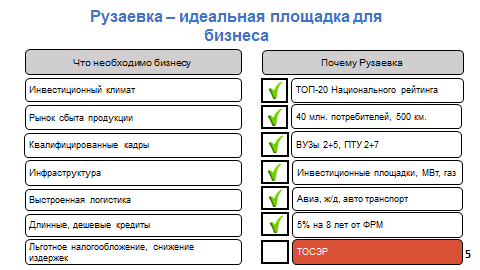 В целях оказания содействия развитию промышленного сектора экономики г. Рузаевка необходимо реализовать следующие проекты: ООО «УФ ТЕХНОЛОГИИ» - создание и развитие производства медико-профилактических и санитарно-гигиенических приборов на основе уф-излучения.Цель проекта – создание рентабельного предприятия, осуществляющего производство высокотехнологичной продукции для медико-профилактического и санитарно-гигиенического применения. В ходе реализации проекта планируется достижение производственной мощности более 19 тысяч единиц продукции в год.Размещение предприятия-инициатора проекта предполагается на территории опережающего социально-экономического развития в г. Рузаевка.Стратегия реализации проекта предполагает запуск производства с минимальным комплектом необходимого оборудования на арендованных площадях, с последующим развитием производства и приобретением производственных линий, собственного здания и земельного участка, которые позволят выполнять существенно больший объем операций собственными силами.Продукты проекта: 1.	Медицинские УФ облучатели;2.	Рециркуляторы бактерицидные;3.	Установки для очистки воды;4.	Приборы для бытовой дезинфекции;5.	Комплектующие.Кроме коммерческой составляющей, проект обладает значительным социально-экономическим эффектом: его осуществление позволит создать 16 новых высокооплачиваемых рабочих мест, обеспечит поступления в бюджет и внебюджетные фонды платежей в размере более 18 млн руб. за время реализации проекта, что окажет положительное влияние на развитие Республики Мордовия.Период реализации: 2018 – 2023 гг.Выход на проектную мощность – январь 2023 г.Общая стоимость Инвестиционного проекта (с НДС), 11,8 млн. рублей«Цифровые Технологии для производства» - ООО «РМР Цифровые Технологии». Создание центра компетенций в области информационных технологий, осуществляющий проектирование современных IT систем, объединяющих промышленное оборудование, программное обеспечение и коммуникационные технологии. А также реализующий комплекс услуг по разработке, модернизации, апробации и поддержке программного обеспечения.Проект направлен на решение задач:автоматизации производственных и бизнес-процессов, сопровождение деятельности работающих ИТ-систем.Проект рассчитан на 11 лет. Подготовительный этап начался с марта 2018 года. Расчетная дата окупаемости – 2-е полугодие 2019 годаОБЛАСТИ ПРИМЕНЕНИЯ: промышленные предприятия и комплексы, агротехнические и сельскохозяйственные предприятия, компании малого и среднего бизнеса, государственные и муниципальные органы.	В результате реализации проекта планируется создание 50 новых рабочих мест. Капитальных вложений планируется осуществить на сумму 10 156 млн. руб. Из них, 25,5% - заемных средств.«Проект по производству экологически чистой бумажной тары для пищевой и промышленной отрасли» - ООО «Рузмаркет».Вид деятельности: производству экологически чистой бумажной тары для пищевой и промышленной отрасли.В результате реализации проекта будет создано 25 рабочих мест.Объем инвестиций – 30 млн. руб. (Собственные средства)Срок выхода на полную мощность – 3 года.«Рузаевские горки» - ООО «Гармония З. А.». Создание спортивного комплекса «Рузаевские горки» с развитой инфраструктурой, хорошо подготовленными склонами, обилием дополнительных услуг и высокой пропускной способностьюЗадачи проекта: устройство канатного подъемника и трех горнолыжных трасс, трассы для сноутборда и тюбинговой трассы (катание на «ватрушках»), спортивной площадки, включающей в себя мини-футбольное поле, баскетбольную и волейбольную площадку, большого тенниса, скейтпарка, веревочного парка, площадки для пейнтбола, скалодрона, тарзанки, 2-х зданий (административно-бытового назначения и здания для кафе и банкетного зала), площадки для барбекю, строительство инженерной инфраструктуры.Основным направлением деятельности спортивного комплекса «Рузаевские горки» будет предоставление услуг для занятий зимними и летними видами спорта жителям Рузаевского муниципального района и  близлежащих городов при относительно низких ценах и высоком качестве по сравнению с основными конкурентами. В дальнейшем планируется расширение деятельности и решении основной проблемы спортивного комплекса «Рузаевские горки» - сезонности путем организации дополнительных услуг в сфере организации досуга населения и развлечений.Основным преимуществом спортивного комплекса «Рузаевские горки» является ее местоположение в радиусе 15 км от столицы Республики Мордовия города Саранска и других крупных городов Республики Мордовия.Преимущества спортивного комплекса «Рузаевские горки» перед конкурентами: - цены ниже, чем у основных  конкурентов;- удачное географическое положение;- возможность покататься в будний день после работы или учебы;- низкие транспортные расходы, маршрутные такси до спортивного комплекса «Рузаевские горки». Изучив местность предполагаемого расположения спортивного комплекса «Рузаевские горки» можно говорить о его транспортной доступности для близлежащих к Рузаевке городов: Саранска, Иссы, Ковылкино и др., что приведет к увеличению числа посетителей спортивного комплекса в разы. Курорт должен иметь удобные подъездные пути для автомобилей и общественного транспорта.Общая стоимость проекта составляет 61,9 млн. руб.Реализация проекта позволит решить следующие социальные вопросы:- создание 11 новых рабочих мест на постоянной основе;- развитие транспортной и инженерной  инфраструктуры;- укрепление здоровья населения.«Ремонтное локомотивное депо Рузаевка» - ремонт и обслуживание железнодорожного транспорта.В условиях формирования рынка железнодорожных услуг для грузового и грузопассажирского железнодорожного транспорта важной проблемой является расширение сферы деятельности ремонта и обслуживания железнодорожного транспорта.Рынок, на котором выступает предприятие, характеризуется высоким спросом и является достаточно емким. С точки зрения предложения, он отличается наличием мало занятых областей, для освоения которых ООО «Ремонтное локомотивное депо Рузаевка» заявляет серьезные конкурентные преимущества – высокое качество Технического Обслуживания (далее ТО) и Текущего Ремонта (далее ТР) тепловозов, приемлемые сроки ремонта и доступные цены. Поэтому отмеченные направления работы оцениваются как перспективные и способные в долгосрочном периоде приносить максимальный положительный эффект.Несмотря на кризисные проявления в экономике работникам и службам предприятия за период с начала деятельности удалось сформировать значительный портфель заказов. Особое внимание уделяется привлечению заказов на долгосрочной основе. Приоритетными видами ремонта и технического обслуживания транспортных средств являются:- техническое обслуживание ТО-2;- техническое обслуживание ТО-3;- текущий ремонт ТР-1;- текущий ремонт ТР-2;- текущий ремонт ТР-3.	Срок реализации проекта: начало - 2018г, окончание – 2022г.Количество рабочих мест – 66 человек.Общая стоимость проекта: 100 000 тыс. руб.«Глубокая переработка куриного яйца» - ООО «Овотех».Вид деятельности: глубокая переработка куриного яйца.В результате реализации проекта планируется создание 15 рабочих мест, привлечение инвестиций в размере 150 млн. руб.«Строительство очистных сооружений» - ЗАО «Рузово».Вид деятельности: глубокая переработка куриного яйца.Финансирование: собственные средства, софинансирование НКО «Фонд развития моногородов», средства республиканского бюджета.В результате реализации проекта планируется создание 25 рабочих мест, привлечение инвестиций - 30 млн. руб.ООО «Нефтехиммаш» - Производство оборудования для нефтегазовой промышленности. В результате реализации проекта планируется создание 21 рабочего места.Объем инвестиций – 7,5 млн. руб.«Сборка светодиодных уличных экранов» - ООО «Паритет»Вид деятельности: сборка светодиодных уличных экранов.В результате реализации проекта планируют создание 11 рабочих мест.Привлечение инвестиций в размере: 15 млн. руб.Для повышения темпов экономического роста Рузаевского муниципального района необходимо задействовать имеющиеся перспективные инвестиционные площадки. Для решения задачи следует активизировать поиск инвесторов, готовых вложить финансовые ресурсы в создание и развитие бизнеса, в том числе проектирование иллюстрированных презентационных материалов инвестиционных площадок и их демонстрация потенциальным инвесторам, содействие развитию инфраструктуры соответствующей требованиям потенциальных инвесторов с привлечением финансовых ресурсов из федерального и регионального бюджетов, а также внебюджетных фондов.6. СИСТЕМА УПРАВЛЕНИЯ И МЕХАНИЗМЫ РЕАЛИЗАЦИИ СТРАТЕГИИ РУЗАЕВСКОГО МУНИЦИПАЛЬНОГО РАЙОНА РЕСПУБЛИКИ МОРДОВИЯ6.1. Этапы и сроки реализации СтратегииСтратегия разработана на 7 лет и предполагает ее реализацию в 2 этапа. Первый этап – 3 года. Второй этап – 4 года (3+1), из которых 1 год – переходный период к разработке новой Стратегии социально-экономического развития Рузаевского муниципального района на основе анализа достигнутых результатов по реализации Стратегии и изменившихся внутренних и внешних условий, с пролонгацией по необходимости действующих муниципальных программ. При этом раз в год предполагается корректировка Стратегии в случае необходимости.Первый этап: 2019 – 2021гг. является начальным. На данном этапе формируются условия для сохранения достигнутых темпов экономического роста, развития инновационной деятельности, наиболее полного и эффективного использования имеющегося экономического потенциала.Потребуется корректировка действующих муниципальных программ и разработка новых программ, в случае необходимости для реализации Стратегии. Реализуются первоочередные мероприятия Стратегии по созданию благоприятных условий для социально-экономического развития в разрезе приоритетных направлений и проектов. Второй этап: 2022 – 2025гг. предполагает рывок в повышении конкурентоспособности Рузаевского муниципального района и достижение лидирующих позиций в Республике Мордовия среди муниципальных образований по качеству жизни и темпам экономического роста при минимизации вредного воздействия на окружающую среду. Мероприятия плана по реализации Стратегии могут быть при необходимости скорректированы.6.2. Инструменты реализации и ресурсное обеспечение СтратегииИнструментами осуществления Стратегии являются План мероприятий по ее реализации, муниципальные программы, разрабатываемые в рамках Стратегии (таблица 6.1), и схема территориального планирования Рузаевского муниципального района. Таблица 6.1Муниципальные программы,предлагаемые к реализации в рамках Стратегии Стратегия социально-экономического развития Рузаевского муниципального района до 2025г. предполагает формирование не только благоприятных макроэкономических условий, но и соответствующего ресурсного обеспечения. Ключевым элементом ресурсного обеспечения являются инвестиции в основной капитал, прогноз структуры источников которых представлен в приложении 4.6.3. Уровни управления Стратегией и их функцииВ качестве системы управления реализацией Стратегии предлагается организационно-ролевая структура, построенная на принципах проектного менеджмента, определяющая основные процессы управления и разграничивающая зоны ответственности, границы полномочий.Проектные роли должностных лиц и организаций, участвующих в управлении Стратегией, приведены в таблице 6.2.Комплексное управление реализацией Стратегией осуществляет Администрация Рузаевского муниципального района, которая:– определяет эффективные способы достижения стратегических целей социально-экономического развития Рузаевского муниципального района;– определяет объемы и источники финансирования мероприятий на очередной финансовый год и на весь период реализации Стратегии;– определяет приоритеты, принимает меры по привлечению средств из внебюджетных источников для финансирования Стратегии.Таблица 6.2Проектные роли должностных лиц и организаций, участвующих в управлении реализацией Стратегии Рузаевского муниципального района Республики МордовияКоординационный Совет участвует в обсуждении результатов реализации Стратегии, принимает решения по корректировке Стратегии, координирует работу исполнителей мероприятий Стратегии.Рабочая группа при Администрации Рузаевского муниципального района предусматривают мероприятия по улучшению инвестиционного климата в городе при разработке муниципальных программ, участвует в выполнении мероприятий настоящей Стратегии. При разработке и выполнении муниципальных программ органы МСУ Рузаевского муниципального района руководствуются положениями настоящей Стратегии и предусматривают мероприятия, обеспечивающие благоприятные условия для социально-экономического развития района.Предприятия  (организации), общественные объединения предпринимателей привлекаются в качестве экспертов к решению вопросов, связанных с реализацией Стратегии, а так же, при необходимости, принимать активное участие в ее корректировке.6.4. Мониторинг хода реализации Стратегии1. Основные цели мониторинга хода выполнения плана мероприятий по реализации Стратегии:–	 получение достоверной, оперативной и полной информации о ходе реализации Стратегии как по отдельным ее проектам и программам, так и в целом; –	 выявление отклонений в ходе выполнения плана мероприятий по реализации Стратегии в достижении плановых значений целевых индикаторов и контрольных показателей, требующих внимания и реагирования участников Стратегии. При этом значения целевых индикаторов реализации Стратегии определены в соответствии с установленными объемами его финансирования. Изменение объемов финансирования плана мероприятий по реализации Стратегии повлечет за собой изменение значений целевых индикаторов;–	 формирование и представление аналитической информации по Стратегии, оценок отклонений по достижению целевых индикаторов и контрольных показателей, ресурсному обеспечению и выполнению плана мероприятий по реализации Стратегии;–	 подготовка информации, необходимой для принятия решений на соответствующем уровне контроля, по внесению изменений в утвержденный план мероприятий по реализации Стратегии;– анализ и прогнозирование достижения запланированных целевых индикаторов и контрольных показателей, упреждающий контроль по результатам реализации плана мероприятий по реализации Стратегии;–	 мониторинг применения инструментов поддержки участников Стратегии. 2. Ответственность участников Стратегии при формировании и представлении отчетности охарактеризована в таблице 6.3.Таблица 6.3Матрица ответственности по представлению отчетности*У – утверждает отчет**С – согласовывает отчет***Р– разрабатывает отчет3. Основные процедуры/операции процесса мониторинга хода выполнения плана мероприятий по реализации Стратегии;а) регулярные сбор и верификация данных о выполнении плана мероприятий по реализации Стратегии, в соответствии с утвержденными нормативными и регламентными документами:– рассылка офисом мониторинга Стратегии уведомлений исполнителям плана мероприятий по реализации Стратегии о необходимости представления отчетных данных (с заполненными формами для представления отчетности);– сбор представляемой исполнителями отчетности, в том числе по фактически выполненным работам, а также предложений по изменениям календарных планов;– оценка полноты и корректности отчетных данных, формирование и рассылка запросов на исправление и представление дополнительной информации, получение исправленных данных;– сбор статистической и социологической информации для расчета значений целевых индикаторов;– формирование аналитической информации по представлению отчетных данных (мониторинг исполнительской дисциплины);б) анализ отклонений: план-фактная оценка хода выполнения плана мероприятий по реализации Стратегии, прогноз достижения значений целевых индикаторов;в) формирование отчетности:– формирование регулярной отчетности;– подготовка отчетов по запросу.ПРИЛОЖЕНИЕ 1АНАЛИЗсильных и слабых сторон, возможностей и угроз социально-экономического развития Рузаевского муниципального района Республики МордовияПриложение 4к решению Совета депутатовРузаевского муниципального районаот   .09.2018 №Перечень инвестиционных проектов, планируемых к реализации на территорииРузаевского муниципального района в Республике МордовияПриложение 4.1.К решению Совета депутатов Рузаевского муниципального районаОт__________№___________Показатели эффективности реализации инвестиционных проектов (частных-предпринимательских), планируемых к реализации на территории муниципального образования в Республике МордовияПРИЛОЖЕНИЕ 5Прогноз основных характеристик консолидированного бюджета муниципального образования в Республике Мордовия на период 2019-2021 г.г. 2022-2025 годаПриложение 6К решению Совета депутатовРузаевского муниципального районаОт__________2018г._________№Информацияо прогнозной (справочной) оценке ресурсного обеспечения реализации стратегии за счет всех источников финансированияПАСПОРТ СТРАТЕГИИ......................................................................4ВВЕДЕНИЕ .............................................................................................91.ОБЩИЕ ПОЛОЖЕНИЯ .......................................................................101.1.Порядок разработки Стратегии ...............................................................101.2.Основные понятия, использованные в Стратегии ................................131.3.Ключевые принципы ................................................................................161.4.Методологические подходы, использованные при разработке Стратегии ..................................................................................................182.СТРАТЕГИЧЕСКИЙ АНАЛИЗ СОВРЕМЕННОГО СОСТОЯНИЯ И РАЗВИТИЯ РУЗАЕВСКОГО МУНИЦИПАЛЬНОГО РАЙОНА РЕСПУБЛИКИ МОРДОВИЯ.212.1.Краткая характеристика Рузаевского муниципального района Республики Мордовия……......................................................................212.2.Анализ состояния и развития основных сфер жизнедеятельности Рузаевского муниципального района Республики Мордовия …….....242.2.1.Экономика .................................................................................................242.2.2Человеческий капитал и социальная сфера ...........................................302.2.3Пространственное развитие ....................................................................402.2.4Система местного самоуправления и бюджетная политика ................432.3.SWOT-анализ социально-экономического развития Рузаевского муниципального района Республики Мордовия ……...........................493.ПРИОРИТЕТЫ, ЦЕЛИ И ЗАДАЧИ СОЦИАЛЬНО-ЭКОНОМИЧЕСКОГО РАЗВИТИЯ РУЗАЕВСКОГО МУНИЦИПАЛЬНОГО РАЙОНА РЕСПУБЛИКИ МОРДОВИЯ.533.1Приоритетные направления развития Рузаевского муниципального района Республики Мордовия с характеристикой образа желаемого будущего…………....................................................................................533.2.Цели и задачи социально-экономического развития Рузаевского муниципального района Республики Мордовия……...........................574.СЦЕНАРНЫЙ ПРОГНОЗ СОЦИАЛЬНО-ЭКОНОМИЧЕСКОГО РАЗВИТИЯ РУЗАЕВСКОГО МУНИЦИПАЛЬНОГО РАЙОНА РЕСПУБЛИКИ МОРДОВИЯ НА СРЕДНЕ- И ДОЛГОСРОЧНУЮ ПЕРСПЕКТИВЫ ................685.ОСНОВНЫЕ НАПРАВЛЕНИЯ И ПРОЕКТЫ РАЗВИТИЯ РУЗАЕВСКОГО МУНИЦИПАЛЬНОГО РАЙОНА РЕСПУБЛИКИ МОРДОВИЯ ..............................................................735.1.Конкурентоспособная экономика ...........................................................736.СИСТЕМА УПРАВЛЕНИЯ И МЕХАНИЗМЫ РЕАЛИЗАЦИИ СТРАТЕГИИ РУЗАЕВСКОГО МУНИЦИПАЛЬНОГО РАЙОНА РЕСПУБЛИКИ МОРДОВИЯ ............................................806.1Этапы и сроки реализации Стратегии.....................................................806.2Инструменты реализации и ресурсное обеспечение Стратегии ..........816.3.Уровни управления Стратегией и их функции .....................................836.4.Мониторинг хода реализации Стратегии ..............................................85ПРИЛОЖЕНИЯ ..................................................................................................ПРИЛОЖЕНИЯ ..................................................................................................88Приложение 1. Анализ сильных и слабых сторон, возможностей и угроз социально-экономического развития Рузаевского муниципального района Республики Мордовия…………….…………………..........................................Приложение 1. Анализ сильных и слабых сторон, возможностей и угроз социально-экономического развития Рузаевского муниципального района Республики Мордовия…………….…………………..........................................88Приложение 2. Целевые показатели реализации Стратегии социально-экономического развития Рузаевского муниципального района в Республике Мордовия на период до 2025 года..................................................Приложение 2. Целевые показатели реализации Стратегии социально-экономического развития Рузаевского муниципального района в Республике Мордовия на период до 2025 года..................................................97Приложение 3. Прогноз основных показателей социально-экономического развития муниципального образования в Республике Мордовия на 2019 - 2025 гг. (Вариант 1 - Целевой сценарий развития)............................................Приложение 3. Прогноз основных показателей социально-экономического развития муниципального образования в Республике Мордовия на 2019 - 2025 гг. (Вариант 1 - Целевой сценарий развития)............................................112Приложение 3.1. Прогноз основных показателей социально-экономичес-кого развития муниципального образования в Республике Мордовия на 2019 - 2025 гг. (Вариант 2 - Базовый сценарий развития)………….................Приложение 3.1. Прогноз основных показателей социально-экономичес-кого развития муниципального образования в Республике Мордовия на 2019 - 2025 гг. (Вариант 2 - Базовый сценарий развития)………….................113Приложение 3.2. Прогноз основных показателей социально-экономичес-кого развития муниципального образования в Республике Мордовия на 2019 - 2025 гг. (Вариант 3 - Консервативный сценарий развития)…...............Приложение 3.2. Прогноз основных показателей социально-экономичес-кого развития муниципального образования в Республике Мордовия на 2019 - 2025 гг. (Вариант 3 - Консервативный сценарий развития)…...............115Приложение 4. Перечень инвестиционных проектов, планируемых к реализации на территории Рузаевского муниципального района в Республике Мордовия...........................................................................................Приложение 4. Перечень инвестиционных проектов, планируемых к реализации на территории Рузаевского муниципального района в Республике Мордовия...........................................................................................117Приложение 4.1. Показатели эффективности реализации инвестиционных проектов (частных-предпринимательских), планируемых к реализации на территории муниципального образования в Республике Мордовия ….........Приложение 4.1. Показатели эффективности реализации инвестиционных проектов (частных-предпринимательских), планируемых к реализации на территории муниципального образования в Республике Мордовия ….........133Приложение 5. Прогноз основных характеристик консолидированного бюджета муниципального образования в Республике Мордовия на период 2019-2021 г.г. 2022-2025 года...............................................................................Приложение 5. Прогноз основных характеристик консолидированного бюджета муниципального образования в Республике Мордовия на период 2019-2021 г.г. 2022-2025 года...............................................................................134Приложение 6. Информация о прогнозной (справочной) оценке ресурсного обеспечения реализации стратегии за счет всех источников финансирования ....................................................................................................Приложение 6. Информация о прогнозной (справочной) оценке ресурсного обеспечения реализации стратегии за счет всех источников финансирования ....................................................................................................136Наименование стратегииСтратегия социально-экономического развития Рузаевского муниципального района Республики Мордовия до 2025 годаДата, номер и наименование нормативного акта о подготовке стратегииПостановление администрации Рузаевского муниципального района Республики Мордовия №531 от 29.06.2018г. (с изменениями № 570 от 20.07.2018 года)Разработчик стратегииАдминистрация Рузаевского муниципального района Республики Мордовия, структурные подразделения, муниципальные учреждения района, предприятия, организации, жители района.Системная социально-экономическаяпроблема, решаемая стратегиейСистема стратегических целей представленных в стратегии:1.Создание благоприятных условий жизнедеятельности человека. - улучшение демографической ситуации;- обеспечение занятости и повышение уровня доходов населения;- обеспечение доступным и комфортным жильем, развитие эффективного жилищно-коммунального комплекса;- качественное развитие социальной сферы;- меры по обеспечению безопасности населения;- выявление семей на ранней стадии неблагополучия.2.Повышение конкурентоспособности муниципального образования и инвестиционной привлекательности.- повышение инвестиционной привлекательности района;- создание и модернизация действующих производств;- развитие малого и среднего предпринимательства;- изменение структуры отраслей экономики за счет стимулирования стратегически приоритетных секторов;- обеспечение современной и развитой инфраструктуры.3. Развитие агропромышленного комплекса.- развитие сельскохозяйственного производства;- социальное развитие села.4. Развитие специализированного туризма и отдыха.-содействие развитию агротуризма;Ожидаемые результаты реализации стратегии, целевые индикаторыТемп роста объема отгруженных товаров собственного производства, выполненных работ и услуг собственными силами к концу 2025 году по сравнению с 2017 годом в 2,7 раза;Роста производительности труда к концу 2025 года в 1,8 раза;Увеличение объема валовой продукции в сельском хозяйстве в целом в 1,2 раза, в том числе           в отрасли «животноводство» в 1,2 раза.Достижение объема инвестиций в основной капитал (за исключением бюджетных средств) к 2025 году на сумме 425,4 млн. рублей.Создание за период реализации стратегии дополнительно 518 рабочих мест.Реализация 1 проекта государственно-частного (муниципально-частного) партнерства в муниципальном образовании.Увеличение на 4% количества субъектов малого и среднего предпринимательства к концу 2025 году по сравнению с 2017 годом.Обеспечение роста оборота малых и средних предприятий к концу 2025 года в 1,3 раза в сопоставимых ценах.Доля среднесписочной численности работников (без внешних совместителей) малых и средних предприятий в среднесписочной численности работников (без внешних совместителей) всех предприятий и организаций более 46,4%.Рост оборота розничной торговли в расчете на 1 жителя района в 1,7 раза в сопоставимых ценах.Достижение оборота общественного питания к 2025 году в объеме 67,5 млн. рублей.Сокращение коэффициента смертности к 2025 году до 13,7 на 1000 человек. Населения или на 5%.Увеличение коэффициента рождаемости до 8,6 на 1000 человек или на 7%.Обеспечение ввода жилья в 2025 году в объеме 26200 кв.м., за счет всех источников финансирования.Доведение общей площади жилых помещений, приходящейся на 1 жителя (на конец 2025 года) до 31 кв.м.Достижение процента удовлетворенности населения организацией теплоснабжения, водоснабжения и водоотведения, электроснабжения к концу 2025 года:-теплоснабжение – 92%;-водоснабжение и водоотведение – 89%;-электроснабжение – 95%.Обеспечение роста среднемесячной номинальной начисленной заработной платы работников крупных и средних предприятий ежегодно не менее 6%.Достижение доли муниципальных общеобразовательных учреждений, соответствующих современным требованиям обучения, в общем количестве муниципальных образовательных учреждений к 2025 году до 86,3%.Достижение доли муниципальных общеобразовательных учреждений, здания которых находятся в аварийном состоянии или требуют капитального ремонта, в общем числе муниципальных общеобразовательных учреждений к 2025 году до 18,2%.Сохранение фактической обеспеченности населения амбулаторно- поликлиническими учреждениями от нормативной на уровне 100%.Ежегодное увеличение численности участников культурно-массовых мероприятий (по сравнению с предыдущим годом) не менее 2%.Сокращение доли муниципальных учреждений культуры, здания которых находятся в аварийном состоянии или требуют капитального ремонта, в общем количестве муниципальных учреждений культуры к 2025 году до 18%.Увеличение доли населения, систематически занимающегося физкультурой и спортом к 2025 году в 1,2 раза.Обеспечение объема собственных доходов бюджета, за исключением доходов, полученных в виде безвозмездных и безвозвратных перечислений из бюджетов других уровней и внебюджетных фондов в 2025 году в сумме свыше 384,0 млн. рублей.Роста объема собственных доходов бюджета, за исключением доходов, полученных в виде безвозмездных и безвозвратных перечислений из бюджетов других уровней и внебюджетных фондов в расчете на 1 жителя более, чем в 1,2 раза.Обеспечение роста налоговых и неналоговых доходов бюджета муниципального образования ежегодно не менее, чем на 3%.Роста прибыли прибыльных организаций района в 1,5 раза к 2025 году, в т.ч. по виду деятельности «сельское, лесное хозяйство, охота, рыболовство и рыбоводство» в 1,5 раза.Обеспечение доли расходов бюджета муниципального образования, формируемой в рамках муниципальных программ не менее 90%.Рост доли граждан, зарегистрированных в Единой системе идентификации и аутентификации (ЕСИА) в 2025 году до 100%.Достижение удовлетворенности населения деятельностью органов местного самоуправления муниципального района к 2025 году до 95%.Увеличение удельного веса автомобильных дорог с твердым покрытием в общей протяженности автомобильных дорог общего пользования местного значения на 25% к концу 2025 года.Достижение к 2025 году удельного веса общей площади жилищного фонда оборудованного- водопроводом – 90%- канализацией – 87%- отоплением – 98%- газом – 95%.Задачи стратегииПовышение уровня и качества жизни населения Рузаевского муниципального района Республики Мордовия.Устойчивое развития Рузаевского муниципального района и создание динамично развивающейся, конкурентоспособной и сбалансированной экономики.Повышение вклада Рузаевского муниципального района в социально-экономическое развитие Республики Мордовия.Сроки и этапы реализации стратегииСтратегия социально-экономического развития Рузаевского муниципального района реализуется в 2 этапа:1 этап 2019-2021 годы. Стабилизация, аккумуляция потенциала и качественный прорыв.2 этап 2022-2025 годы. Интенсивное развития Рузаевского муниципального района.Перечень муниципальных программ и основныхмероприятийМуниципальная программа Рузаевского муниципального района развития сельского хозяйства и регулирования рынков сельскохозяйственной продукции, сырья и продовольствия на 2013-2020 годы.Комплексная программа развития и поддержки малого и среднего предпринимательства в Рузаевском муниципальном районе на 2017-2020 годы.Муниципальная программа «Развитие образования в Рузаевском муниципальном районе» на 2016 -2020 годы.Муниципальная программа «Развитие физической культуры и спорта в Рузаевском муниципальном районе на 2016-2020 годы».Муниципальная программа Рузаевского муниципального района «Организация отдыха и оздоровления детей и подростков в каникулярное время на 2016-2020 годы».Муниципальная программа Рузаевского муниципального района «Доступная среда» на 2015-2018 годы и на период до 2020 года.Муниципальная программа Рузаевского муниципального района «Старшее поколение» на 2015-2018 годы и на период до 2020 года.Муниципальная программа Рузаевского муниципального района «Социальная поддержка семьи и детей на 2016-2019 годы и на период до 2020 года».Муниципальная программа «Культура Рузаевского муниципального  района на 2016-2020 годы».Муниципальная программа Рузаевского муниципального района «Молодежь Рузаевки» на 2016-2020 годы.Муниципальная программа Рузаевского муниципального района «Гармонизация межнациональных и межконфессиональных отношений в Рузаевском муниципальном районе на 2014-2020 годы».Муниципальная программа Рузаевского муниципального района «Комплексная программа по усилению борьбы с преступностью и профилактике правонарушений» на 2016-2020 годы.Муниципальная программа Рузаевского муниципального района «Патриотическое воспитание граждан, проживающих на территории Рузаевского муниципального района на 2016-2020 годы».Муниципальная программа Рузаевского муниципального района «Развитие информационных технологий и формирование информационного общества в Рузаевском муниципальном районе на 2016-2020 годы».Программа Рузаевского муниципального района «Развитие сельского туризма на территории Рузаевского муниципального района Республики Мордовия  на 2015-2020 годы».Муниципальная программа «Модернизация и реформирование жилищно-коммунального хозяйства»  на 2018-2020 годы.Муниципальная программа Рузаевского муниципального района «Проведение капитального ремонта общего имущества в многоквартирных домах, расположенных на территории Рузаевского муниципального района Республики Мордовия » на 2016-2020 годы.Муниципальная программа Рузаевского муниципального района «Развитие муниципальной службы в Рузаевском муниципальном районе» на 2015-2018 годы и на период до 2020 года.Муниципальная программа Рузаевского муниципального района «Обеспечение жильем молодых семей на 2015-2020 годы».Муниципальная программа «Повышение эффективности управления муниципальными финансами в Рузаевском муниципальном районе на 2015-2020 годы ».Муниципальная программа Рузаевского муниципального района «Комплексная программа по профилактике терроризма и экстремизма на 2018-2020 годы».Программа оздоровления муниципальных финансов Рузаевского муниципального района Республики Мордовия на 2016 – 2020 годы.Основные мероприятия:В стратегию социально-экономического развития района включены следующие проекты реального сектора экономики:АПКСтроительство животноводческого комплекса на 1000 голов дойного стада со шлейфом в п. Совхоз Красное Сельцо, стоимость проекта 349,6 млн. рублей. Строительство молочного комплекса на 1120 голов КРС ООО "Исток", стоимость проекта 175,0 млн. рублей.ПромышленностьООО «Прогресс»: «Создание производства корпусной и мягкой мебели в Республике Мордовия», 120,0 млн. рублей, создание 300 рабочих мест.ООО «РЗКИ»- «Реконструкция производства и выпуска кирпича с увеличением объема производства продукции до 60 млн.у.е. в год», стоимость проекта 80,5 млн. рублей (остаток на 2019-2020гг.), создание 60 рабочих мест.ООО Ремонтное локомотивное депо Рузаевки» «Создание предприятия по ремонту локомотивов и техники на железнодорожном ходу», стоимость проекта 50,0 млн. рублей, создание 110 рабочих мест.ООО "РузОво"Модернизация предприятия по глубокой переработке куриного яйца, внедрение нового технологического процесса по производству яичных продуктов, создание 48 рабочих мест. Транспортная инфраструктураСтроительство автомобильной дороги в с. Болдово, протяженностью 1,2 км., стоимость проекта 7,7 млн. рублей.Энергетическая и коммунальная инфраструктураКомпактная жилищная застройка в с. Татарская Пишля площадью осваиваемой территории под застройку 20000 м2, стоимость проекта 58,8 млн. рублей. Благоустройства территории в с. Ключарево, стоимость 1,5 млн. рублей.Строительство инженерных коммуникаций "Водоснабжение ул.Новая в с.Перхляй Рузаевского муниципального района", стоимость 2,5 млн. рублей.Благоустройства территории в с. Татарская Пишля, стоимость 2,68 млн. рублей.Строительство инженерных коммуникаций «Водоснабжение ул.Садовая, ул.Ш.Камала, ул.Садовый Алан, пер.Ш.Камала в с.Татарская Пишля Рузаевского муниципального района РМ», стоимость 3,2 млн. рублей.Объекты социальной сферы, комплексного жилищного строительства, общественного делового назначения.1. Строительство КДЦ в п. Совхоз "Красное сельцо" площадью 350м2, стоимость проекта 47,6 млн. рублей.2. Реконструкция КДЦ в п. Левженский Приреченского сельского поселения, стоимость проекта 53,6 млн. рублей.3. Строительство комплексной спортивной площадки в п. Левженский Приреченского сельского поселения, стоимость проекта 3,6 млн. рублей.4. Строительство физкультурно-оздоровительного комплекса в г.Рузаевка, стоимость проекта 100 млн. рублей.Образование.Строительство основной школы в с. Арх-Голицыно, стоимость проекта 50,0 млн. рублей.Здравоохранение.1. Строительство ФАП в с.Арх-Голицыно, площадью 80м2, стоимость строительство 4,2 млн. руб.Строительство ФАП в п.Совхоз "Красное Сельцо" площадью 150м2 с обслуживанием близлежащих сельских поселений, стоимость строительство 8,2 млн. рублей.Объемы и источники финансирования стратегииОбщий объем финансирования: 1343,534 млн.руб.в т.ч. Федеральный бюджет: 225,386 млн.руб.          Республиканский бюджет: 54,351 млн.руб.          Местный бюджет: 18,669 млн.руб.          Внебюджетные источники: 1025,128 млн.руб.Конкурентоспособная экономика- повышение инвестиционной привлекательности и инвестици-онной активности;- содействие развитию промышленного сектора экономики;- формирование условий для развития потребительского рынка;- создание конкурентоспособного туристического комплекса;- улучшение условий для развития малого и среднего предпри-нимательства.Развитие человеческого капитала- улучшение демографической ситуации;- совершенствование системы здравоохранения;- формирование и развитие системы непрерывного образования;- укрепление социального потенциала на основе молодежной политики;- формирование здорового образа жизни и развитие спорта;- модернизация культурно-досугового пространства.Сбалансированное пространственное развитие- гармонизация территориального пространства;- устойчивое функционирование транспортного комплекса;- повышение надежности функционирования жилищно-комму-нального хозяйства;- улучшение состояния воздушной, водной, среды и земельных ресурсов района.Эффективный муниципальный менеджмент- эффективная работа органов МСУ;- качественные муниципальные услуги;- сбалансированная бюджетная политика;- эффективное управление муниципальной собственностью;- развитая система муниципальных закупок.№ п/пНаименование программыОсновной исполнитель (Структурное подразделение Администрации Рузаевского муниципального района) 1. Конкурентоспособная экономика1. Конкурентоспособная экономика1. Конкурентоспособная экономикаКорректировка программКорректировка программКорректировка программ1.Комплексная программа развития и поддержки малого и среднего предпринимательства в Рузаевском муниципальном районе на 2017-2020 годыУправление поддержки ТОСЭР, предпринимательства и торговли администрации Рузаевского муниципального района2.Программа Рузаевского муниципального района «Развитие сельского туризма на территории Рузаевского муниципального района Республики Мордовия  на 2015-2020 годы»Заместитель Главы Рузаевского муниципального района по социальным вопросам 3.Муниципальная программа Рузаевского муниципального района развития сельского хозяйства и регулирования рынков сельскохозяйственной продукции, сырья и продовольствия на 2013-2020 годыУправление экономического анализа и прогнозирования администрации Рузаевского муниципального района2. Развитие человеческого капитала2. Развитие человеческого капитала2. Развитие человеческого капиталаКорректировка программКорректировка программКорректировка программ4.Муниципальная программа Рузаевского муниципального района «Молодежь Рузаевки» на 2016-2020 годыЗаместитель Главы Рузаевского муниципального района по социальным вопросам 5.Муниципальная программа «Развитие образования в Рузаевском муниципальном районе» на 2016 -2020 годыУправление образования администрации Рузаевского муниципального района6.Муниципальная программа «Культура Рузаевского муниципального района на 2016-2020 годы»Управление культуры администрации Рузаевского муниципального района7.Муниципальная программа «Развитие физической культуры и спорта в Рузаевском муниципальном районе на 2016-2020 годы»Заместитель Главы Рузаевского муниципального района по социальным вопросам 8.Муниципальная программа Рузаевского муниципального района «Организация отдыха и оздоровления детей и подростков в каникулярное время на 2016-2020 годы»Заместитель Главы Рузаевского муниципального района по социальным вопросам 9.Муниципальная программа Рузаевского муниципального района «Гармонизация межнациональных и межконфессиональных отношений в Рузаевском муниципальном районе на 2014-2020 годы»Управление культуры администрации Рузаевского муниципального района10.Муниципальная программа Рузаевского муниципального района «Комплексная программа по усилению борьбы с преступностью и профилактике правонарушений» на 2016-2020 годыОтдел общественной безопасности администрации Рузаевского муниципального района11.Муниципальная программа Рузаевского муниципального района «Комплексная программа по профилактике терроризма и экстремизма на 2018-2020 годы»Отдел общественной безопасности администрации Рузаевского муниципального района12.Муниципальная программа Рузаевского муниципального района «Патриотическое воспитание граждан, проживающих на территории Рузаевского муниципального района на 2016-2020 годы»Заместитель Главы Рузаевского муниципального района по социальным вопросам 13.Муниципальная программа Рузаевского муниципального района «Доступная среда» на 2015-2020 годы Заместитель Главы Рузаевского муниципального района по социальным вопросам 14.Муниципальная программа Рузаевского муниципального района «Старшее поколение» на 2015-2020 годы Заместитель Главы Рузаевского муниципального района по социальным вопросам 15.Муниципальная программа Рузаевского муниципального района «Социальная поддержка семьи и детей на 2016-2020 годы Заместитель Главы Рузаевского муниципального района по социальным вопросам 3. Сбалансированное пространственное развитие3. Сбалансированное пространственное развитие3. Сбалансированное пространственное развитиеКорректировка программКорректировка программКорректировка программ16.Муниципальная программа «Модернизация и реформирование жилищно-коммунального хозяйства» на 2018-2020 годыУправление жилищно-коммунального хозяйства и транспортного обслуживания администрации Рузаевского муниципального района17.Муниципальная программа Рузаевского муниципального района «Проведение капитального ремонта общего имущества в многоквартирных домах, расположенных на территории Рузаевского муниципального района Республики Мордовия » на 2016-2020 годыУправление жилищно-коммунального хозяйства и транспортного обслуживания администрации Рузаевского муниципального района18.Муниципальная программа Рузаевского муниципального района «Обеспечение жильем молодых семей на 2015-2020 годы»Управление муниципального заказа, строительства и целевых программ администрации Рузаевского муниципального районаРазработка новых программРазработка новых программРазработка новых программ19.Муниципальная программа "Развитие сети автомобильных дорог и осуществление дорожной деятельности на территории Рузаевского муниципального района на 2018-2020 годы»Управление муниципального заказа, строительства и целевых программ администрации Рузаевского муниципального района4. Эффективный муниципальный менеджмент4. Эффективный муниципальный менеджмент4. Эффективный муниципальный менеджментКорректировка программКорректировка программКорректировка программ20.Муниципальная программа Рузаевского муниципального района «Развитие муниципальной службы в Рузаевском муниципальном районе» на 2015-2018 годы и на период до 2020 годаРуководитель аппарата администрации Рузаевского муниципального района21.Муниципальная программа Рузаевского муниципального района «Развитие информационных технологий и формирование информационного общества в Рузаевском муниципальном районе на 2016-2020 годы»Руководитель аппарата администрации Рузаевского муниципального района22.Муниципальная программа «Повышение эффективности управления муниципальными финансами в Рузаевском муниципальном районе на 2015-2020 годы »Финансовое управление администрации Рузаевского муниципального района23.Программа оздоровления муниципальных финансов Рузаевского муниципального района Республики Мордовия на 2016 – 2020 годы Финансовое управление администрации Рузаевского муниципального района№ п/пПроектная рольДолжностное лицо (организация)1.Руководитель СтратегииАдминистрация Рузаевского муниципального района2.Разработчик-координатор СтратегииАдминистрация Рузаевского муниципального района3.Координационный органКоординационный Совет по стратегическому планированию Рузаевского муниципального района4.Офис мониторинга СтратегииУправление экономического анализа и прогнозирования администрации Рузаевского муниципального района5.Основные исполнители СтратегииРабочая группа; хозяйствующие субъекты, осуществляющие (планирующие осуществлять) деятельность на территории Рузаевского муниципального района (по согласованию); территориальные органы федеральных органов государственной власти (по согласованию), органы власти Республики Мордовия (по согласованию), органы МСУ Рузаевского муниципального района, расположенные на территории Рузаевского муниципального района, общественные объединения и другие организации (по согласованию)Название документаУровень управленияОтчет о выполнении плана мероприятий по реализации СтратегииОтчет о выполнении плана мероприятий по реализации Стратегии по приоритетным направлениямОтчет о выполнении плана мероприятий по реализации исполнителей отдельных проектов и мероприятийРазработчик-координатор СтратегииУ*––Координационный орган по реализации СтратегииС**У–Офис мониторинга РСУОсновные исполнители проектов и программ Стратегии–РРСИЛЬНЫЕ СТОРОНЫВОЗМОЖНОСТИГеографическое положение и климатические условияГеографическое положение и климатические условия1. Близость района к республиканскому центру г.Саранск (25 км)1. 2. Расположение района в створе автотранспортных и железнодорожных потоков.2. 3. Благоприятные климатические условия (умеренно-континентальный климат)3. Природные ресурсыПриродные ресурсы1. 13% территории района занято широколиственными лесами.1. Улучшение плодородности земель сельскохозяйственного назначения2. Имеются месторождения кирпичных (Левженское 2-ое), тугоплавких (Шишкеевское) и керамзитовых (Рузаевское) глин, строительных песков (Ускляйское), эксплуатируется среднекаменноугольный водоносный горизонт.2. Рекультивация неиспользуемых земель.3. Высокая плодородность земель сельскохозяйственного назначенияОбразованиеОбразование1.  Рост числа обучающихся в общеобразовательных организациях (в 2017г. на 4,4 % по сравнению с 2015 г.).1. Переход на 100%-е односменное обучение учащихся общеобразовательных организаций.2. Высокий процент (96,4%) учащихся общеобразовательных организаций, занимающихся в одну смену.2. Рост количества выпускников общеобразовательных школ, поступающих в высшие учебные заведения.3. Высокий удельный вес выпускников общеобразовательных организаций, поступающих в высшие учебные заведения (83,5%).4. 100% доступность услуг дошкольного образования различными формами для детей в возрасте от 3 до 7 лет.Физическая  культура и спортФизическая  культура и спорт1. Рост количества спортивных сооружений.1. Строительство в верхней части города Рузаевка физкультурно-оздоровительного комплекса, а так же строительство в районе сети площадок с уличными тренажерами.2. Рост удельного веса населения, регулярно занимающегося физической культурой и спортом.2. Развитие инфраструктуры физической культуры и спорта, повышение степени доступности услуг индустрии здорового образа жизни.3. Увеличение количества спортивно-массовых и физкультурно-оздоровительных мероприятий и участие в них различных категорий населения, а также увеличение количества видов спорта, по которым проводились муниципальные соревнования.3. Развитие сферы детского и юношеского спорта и спорта высших достижений.4. Увеличение количества завоеванных призовых наград ведущими спортсменами района на чемпионатах и первенствах мира, Европы, России по различным видам спорта.4. Улучшение условий и повышение степени доступности занятий физической культурой и спортом для людей с ограниченными жизненными возможностями.КультураКультура1. Уровень фактической обеспеченности от нормативной потребности клубами и учреждениями клубного типа - 95,7%1. Создание эффективного механизма привлечения в культуру частных инвестиций, в том числе в рамках государственно-частного партнерства.2.  Уровень фактической обеспеченности от нормативной потребности библиотеками - 100%2. Увеличение доли учреждений культурно-досугового типа, находящихся в удовлетворительном состоянии от общего числа учреждений данного типа до 60%.3. Уровень фактической обеспеченности от нормативной потребности парками культуры и отдыха - 100%3. Увеличение количества клубных формирований при учреждениях культурно-досугового типа.4. Подключение библиотек к сети Интернет 100%, ежегодное обновление библиотечных фондов до 5%.Молодежная политикаМолодежная политика1. Высокая доля молодежи в общей численности населения, превышающая среднереспубликанский уровень.1. Развитие волонтёрского движения2. Наличие подростковых учреждений по месту жительства, осуществляющих на бесплатной основе работу секций и кружков для детей и подростков, в том числе из малообеспеченных семей и семей группы риска.2. Развитие инновационных и технических способностей у молодого поколения.3. Функционирование системы первичной профилактики социально-негативных явлений среди молодежи, безнадзорности и беспризорности.4. Эффективное функционирование гражданско-патриотического блока.Уровень жизни населенияУровень жизни населения1. Средняя заработная плата в районе превышает среднереспубликанский уровень на 7%.1. Стабильный ежегодный рост средней заработной платы.2. Стабильное место в пятерке лидеров по уровню заработной платы среди муниципальных образований Республики Мордовия.2.Жилищно-коммунальное хозяйствоЖилищно-коммунальное хозяйство1. Благоприятные условия для привлечения инвестиций в жилищно-коммунальное хозяйство путем упрощения процедуры передачи объектов ЖКХ инвесторам.1. Привлечение внебюджетных инвестиций для строительства новых и модернизации существующих систем коммунальной инфраструктуры, особенно в сферу водоснабжения и водоотведения.2. Повышение эффективности, устойчивости и надежности функционирования жилищно-коммунальных систем жизнеобеспечения через снижение издержек производства коммунальных услуг и энергоресурсосбережение.2. Обновление производственно-технической базы предприятий коммунального хозяйства через широкомасштабную модернизацию производственной базы предприятий ЖКХ на основе новых энергосберегающих технологий.3. Активное участие в программе«Проведение капитального ремонта общего имущества в МКД, расположенных на территории Республики Мордовия».3. Улучшение качества предоставляемых услуг с выходом на уровень современных требований.4. Снижение показателей потерь в сетях теплоснабжения, водоснабжения, электроснабжения.4. Повышение уровня удовлетворенности населения жилищно-коммунальными услугами.Строительный комплексСтроительный комплекс1. Строительство жилья за счёт привлечения инвесторов-застройщиков.1. Увеличение строительства жилых многоквартирных домов, создание микрорайонов современного типа.2. Модернизация строительной техники.2. Создание парка модернизированной строительной технике при муниципалитете.3. Внедрение новых строительных технологий.3. Создание проектного института и дальнейшая профессиональная подготовка кадров.4. Своевременное предоставление земельных участков для строительства со стороны муниципалитета.4. Использование проектов повторного применения. 5. Освоено малоэтажное строительство.5. Бенчмаркинг. 6. Наличие местного сырья для стройиндустрии:
- строительные смеси;
- глина;
- инертные материалы (песок, щебень).6. Создание благоприятных условий проживания на селе (строительство спортивных объектов, дорог, инженерных коммуникаций для комплексной компактной жилой застройки)7. Местное производство строительных материалов (кирпич, строительный камень, изделия благоустройства и т.д.)7. Ежегодное строительство социальных объектов.8. Строительство доходных домов.Транспортная инфраструктураТранспортная инфраструктура1. Наличие транпортного сообщения всех населенных пунктов с районным центром.1. Расширение реестра автотранспортных маршрутов.2. Станция Рузаевка - крупный железнодорожный узел. 2. Увеличение частоты движения маршрутов в сельские поселения района.3. Обновление на 90% парка автотранспорта, осуществляющего перевозки населения. 3. Увеличение количества автотранспорта осуществляющего перевозки пассажиров, оборудованного для маломобильных групп населения.4. Проведено категорирование автотранспортных средств, осуществляющих перевозки населения.ЭкологияЭкология1. Относительно благоприятная экологическая обстановка1. Привлечение, посредством участия в национальном проекте "Экология", финансовых средств  на ликвидацию полигона по захоронению бытовых отходов в г.Рузаевка.2. Систематическое проведение озеленения улиц и дворовых территорий.2. Уменьшение количества несанкционированных свалок посредством проведения месячников санитарной очистки территорий.Безопасность и криминогенная обстановкаБезопасность и криминогенная обстановка1. Высокий уровень раскрываемости преступлений.1. Укрепление материально-технической базы.2. Усиление профилактической работы по предупреждению преступлений.2. Внимание органов местного самоуправления к вопросам укрепления законности и правопорядка.3. Активная работа добровольной народной дружины.4.  Реализация на территории района программы по профилактике борьбы с преступностьюЭкономическое развитие и инновационный потенциалЭкономическое развитие и инновационный потенциал1. Создание ТОСЭР в моногороде Рузаевка.1. Привлечение инвестиционных ресурсов.2.  Благоприятный инвестиционный климат2. Создание дополнительных рабочих мест.3.3. Создание условий для повышения производственной, инвестиционной и инновационной активности хозяйствующих субъектовМуниципальное управлениеМуниципальное управление1. Кадровый потенциал специалистов ОМС Рузаевского района обладает достаточно высоким уровнем образования: доля специалистов с высшим образованием составляет 88,3%.1. Повышение квалификации специалистов ОМСУ.2. Реализация муниципальной программы «Развитие муниципальной службы в Рузаевском муниципальном районе».Муниципальные финансыМуниципальные финансы1. Высокая значимость района в части формирования доходной части консолидированного бюджета Республики Мордовия (второе место среди муниципальных образований республики).1. Оптимизация процесса расходования бюджетных средств в целях обеспечения потребностей граждан в качественных и доступных муниципальных услугах.2. Положительная динамика рейтинга района по исполнению бюджета по доходам без учета безвозмездных поступлений (1-е место среди районов Республики Мордовия).2. Выявление резервов и перераспределение расходов в пользу приоритетных направлений.3. Повышение качества управления бюджетным процессом для сохранения лидерских позиций района по ключевым показателям финансового саморазвития.Труд и занятостьТруд и занятость1. Высокий уровень образования трудовых ресурсов. 1. Переориентация непроизводительной рабочей силы на те виды деятельности, которые в настоящее время представлены в экономике района.2. Низкий уровень регистрируемой безработицы.2. Привлечение внешних  инвесторов посредством создания ТОСЭР.Сельское хозяйствоСельское хозяйство1. Применение высокотехнологичного оборудования, сельскохозяйственной техники в растениеводстве с целью повышения эффективности возделывания сельскохозяйственных культур.1. Развитие сельского хозяйства путем создания условий для молодых специалистов жить и работать на селе в сфере АПК.2. Наращивание объемов производства продукции растениеводства и животноводства.2. Обеспечение населения продукцией отечественного производителя.3. Ежегодное повышение продуктивности скота3.4. Государственная поддержка сельскохозяйственных товаропроизводителей посредством предоставления субсидий.Потребительский рынокПотребительский рынок1. Организация и проведение ярмарок выходного дня.1. Развитие розничных сетей, рост числа предприятий шаговой доступности и мелкооптовой торговли.2. Рост уровня технического оснащения и обслуживания посетителей.2. Рост обеспеченности населенияторговыми площадями, как по продаже продовольственных и непродовольственных товаров, так и по посадочным местам общедоступной сети общественного питания.3. Внедрение прогрессивных форм продажи продукции собственного производства.3. Сокращение неорганизованной торговли и открытие торговых комплексов, центров различных форматов.СЛАБЫЕ СТОРОНЫУГРОЗЫГеографическое положение и климатические условияГеографическое положение и климатические условия1. Увеличение парка автомобильного транпорта, который отрицательно сказывается на экологии.1. Рост неблагоприятных природно-климатических условий негативно сказывающихся на сельскохозяйственной отрасли.2. Низкое бюджетное финансирование природоохранных мероприятий.2.Природные ресурсыПриродные ресурсы1. Отсутствие судоходных рек в пределах района.1. Увеличение негативного воздействия на окружающую среду хозяйственной деятельности предприятий района.ОбразованиеОбразование1. Увеличение малокомплектных школ в сельской местности (за период 2015–2017 г. на 10 %)1. Реорганизация в сфере общего образования на территории сельской местности.2. Сохраняется актуальная очередь в детский сад.2. Старение материально-технической базы учреждений образования.3. Сосредоточенность учреждений дополнительного образования детей на территории города Рузаевка.ЗдравоохранениеЗдравоохранение1. Слабая материально-техническая база учреждений здравоохранения.1. Увеличение очередности на стационарное обслуживание населения.2. Недостаточная укомплектованность лечебных учреждений врачами и средним медицинским персоналом.2. Сокращение койко-мест в отделениях учреждений здравоохранения стационарного типа.      3. Сохраняется высокий уровень заболеваемости по ряду заболеваний.3. Повышение уровня заболеваемости, в том числе среди детей и подростков.Физическая  культура и спортФизическая  культура и спорт1. Недостаточное количество спортивных сооружений в районе (особенно в сельской местности).1. Острая нехватка тренеров по различным видам спорта, а также инструкторов по физической культуре и спорту.2. Слабая материальная обеспеченность спортивных объектов, их низкая антитеррористическая защищенность.2. Уменьшение бесплатных и увеличение платных спортивных секций для детей и подростков.3. Отсутствие условий занятий физической культурой и спортом для маломобильных групп населения.КультураКультура1. Низкая доля специалистов отрасли, имеющих профильное образование.1. Отток молодого населения.2. Недостаточное финансирование для укрепления материально-технической базы учреждений культуры.2. Увеличение доли учреждений культурно-досугового типа, находящихся в неудовлетворительном состоянии от общего числа учреждений данного типа.Молодежная политикаМолодежная политика1. Снижение в последние годы численности молодежи.1. Отток молодого населения.2. Недостаточное финансирование запланированных мероприятий.2. Отсутствие интерактивного, современного арт-пространства для отдыха и время провождения молодёжи и остального населения города и района в целом.3. Низкая доля квалифицированных специалистов по работе с молодежью.Уровень жизни населенияУровень жизни населения1. Низкое пособие по безработице.   1. Снижение уровня доходов населения.2. Слабая социальная защищенность молообеспеченных групп населения.2. Рост количества молообеспеченного населения.Жилищно-коммунальное хозяйствоЖилищно-коммунальное хозяйство1. Нарастающий износ инженерных сооружений.1. При увеличении объёмов жилищного строительства создаётся угроза дефицита мощностей существующей системы водоснабжения.2. Высокий износ канализационных напорных коллекторов.Строительный комплексСтроительный комплекс1. Высокая доля издержек на транспорт, электрическую энергию, ГСМ на цену конечной продукции.1. Прецеденты для процедуры банкротства строительных организаций.2. Недостаточность подготовки ИТР (инженерно-технический работник) силами застройщиков.2. Незавершенные объекты долевого участия граждан.3. Слабая профессиональная подготовка рабочих.3. Внешняя политика государства.4. Отсутствие проектных институтов.4. Нарастание износа основных фондов.Транспортная инфраструктураТранспортная инфраструктура1. Отсутствие у организаций транспорта достаточных собственных оборотных средств для осуществления программы обновления и модернизации основных фондов.1. Финансовый кризис,снижающий активность экономической деятельности в реальном секторе экономики.2. Отсутствие альтернативных видов транспорта.2. Снижение уровня удовлетворенности населения транспортными услугами.ЭкологияЭкология1. Отсутствие современной системы мониторинга, ограничивающее возможности оперативного реагирования на процесс формирования угроз экологической безопасности и их своевременного купирования.1. Дальнейшая автомобилизация города и, как следствие, рост антропогенной нагрузки.2. Отсутствие центральной канализации  по улицам: Мира, Мичурина города Рузаевка.3. Наличие несанкционированных свалок бытовых отходов.Безопасность и криминогенная обстановкаБезопасность и криминогенная обстановка1. Высокий уровень безработицы (выше среднего по Республике Мордовия).1. Снижение уровня жизни населения, вследствие этого, повышение уровня преступности.2. Зависимость экономического состояния от градообразующего предприятия.Экономическое развитие и инновационный потенциалЭкономическое развитие и инновационный потенциал1. Снижение качественного уровня человеческого потенциала вследствие различных демографических причин.1. Рост миграционного оттока квалифицированных кадров за пределы района и республики.2. Наличие "теневых" доходов.2. Старение населения.Муниципальное управлениеМуниципальное управление1. Низкий рейтинг эффективности деятельности органов МСУ (22-е место среди 23-х муниципальных образований РМ). 1. Рост недоверия населения к ОМСУ в результате распространения СМИ негативной информации о работниках ОМСУ.2. Низкий уровень инициативы граждан в создании территориальных общественных самоуправлений (ТОС).3. Низкий уровень удовлетворенности населения качеством предоставления услуг и невысокую информированность населения о возможности получения услуг в электронном видеМуниципальные финансыМуниципальные финансы1. Зависимость доходной части бюджета от выполнения прогнозов показателей социально-экономического развития.1. Нестабильное финансовое состояние крупных и средних предприятий строительной и промышленной отраслей.2. Несвоевременное исполнение хозяйствующими субъектами финансовых обязательств перед бюджетом.Труд и занятостьТруд и занятость1. Низкая производительность труда.1. Зависимость от работы градообразующего предприятия.2. Наличие "теневой" занятости.2. Отток высококвалифицированных кадров за пределы района.Сельское хозяйствоСельское хозяйство1.  Диспаритет цен между сельскохозяйственной продукцией и ценой на технику, оборудование, минеральные удобрения, горюче-смазочные материалы.    1. Возникновение карантинных и особо опасных болезней животных.2. Снижение численности поголовья скота в ЛПХ.2. Отсутствие на селе молодых специалистов сельскохозяйственного направления.3. Негативное воздействие финансового  кризиса.Потребительский рынокПотребительский рынок1. Высокая зависимость потребительского рынка от импорта (в особенности в группе непродовольственных товаров).1. Тенденции к увеличению износа основных фондов.2. Низкая покупательская способность населения.2. Снижение потребительского спроса населения.3. Слабая рразвитость оптовой торговли, отсутствие крупных оптовых и логистических центров.ПРИЛОЖЕНИЕ 2ПРИЛОЖЕНИЕ 2ПРИЛОЖЕНИЕ 2ПРИЛОЖЕНИЕ 2ПРИЛОЖЕНИЕ 2ПРИЛОЖЕНИЕ 2ПРИЛОЖЕНИЕ 2ПРИЛОЖЕНИЕ 2ПРИЛОЖЕНИЕ 2ПРИЛОЖЕНИЕ 2ПРИЛОЖЕНИЕ 2ПРИЛОЖЕНИЕ 2ПРИЛОЖЕНИЕ 2ПРИЛОЖЕНИЕ 2ПРИЛОЖЕНИЕ 2ПРИЛОЖЕНИЕ 2ПРИЛОЖЕНИЕ 2ПРИЛОЖЕНИЕ 2ПРИЛОЖЕНИЕ 2ПРИЛОЖЕНИЕ 2ПРИЛОЖЕНИЕ 2ПРИЛОЖЕНИЕ 2ПРИЛОЖЕНИЕ 2ПРИЛОЖЕНИЕ 2ПРИЛОЖЕНИЕ 2ПРИЛОЖЕНИЕ 2ПРИЛОЖЕНИЕ 2ПРИЛОЖЕНИЕ 2ПРИЛОЖЕНИЕ 2к решению Совета депутатов  к решению Совета депутатов  к решению Совета депутатов  к решению Совета депутатов  к решению Совета депутатов  к решению Совета депутатов  к решению Совета депутатов  к решению Совета депутатов  к решению Совета депутатов  к решению Совета депутатов  к решению Совета депутатов  к решению Совета депутатов  к решению Совета депутатов  к решению Совета депутатов  к решению Совета депутатов  к решению Совета депутатов  к решению Совета депутатов  к решению Совета депутатов  к решению Совета депутатов  к решению Совета депутатов  к решению Совета депутатов  к решению Совета депутатов  к решению Совета депутатов  к решению Совета депутатов  к решению Совета депутатов  к решению Совета депутатов  к решению Совета депутатов  к решению Совета депутатов  к решению Совета депутатов  Рузаевского муниципального района  Рузаевского муниципального района  Рузаевского муниципального района  Рузаевского муниципального района  Рузаевского муниципального района  Рузаевского муниципального района  Рузаевского муниципального района  Рузаевского муниципального района  Рузаевского муниципального района  Рузаевского муниципального района  Рузаевского муниципального района  Рузаевского муниципального района  Рузаевского муниципального района  Рузаевского муниципального района  Рузаевского муниципального района  Рузаевского муниципального района  Рузаевского муниципального района  Рузаевского муниципального района  Рузаевского муниципального района  Рузаевского муниципального района  Рузаевского муниципального района  Рузаевского муниципального района  Рузаевского муниципального района  Рузаевского муниципального района  Рузаевского муниципального района  Рузаевского муниципального района  Рузаевского муниципального района  Рузаевского муниципального района  Рузаевского муниципального района  от                      2018г.            № от                      2018г.            № от                      2018г.            № от                      2018г.            № от                      2018г.            № от                      2018г.            № от                      2018г.            № от                      2018г.            № от                      2018г.            № от                      2018г.            № от                      2018г.            № от                      2018г.            № от                      2018г.            № от                      2018г.            № от                      2018г.            № от                      2018г.            № от                      2018г.            № от                      2018г.            № от                      2018г.            № от                      2018г.            № от                      2018г.            № от                      2018г.            № от                      2018г.            № от                      2018г.            № от                      2018г.            № от                      2018г.            № от                      2018г.            № от                      2018г.            № от                      2018г.            № Целевые показатели реализации Стратегии социально-экономического развития Рузаевского муниципального района в Республике Мордовия на период до 2025 годаЦелевые показатели реализации Стратегии социально-экономического развития Рузаевского муниципального района в Республике Мордовия на период до 2025 годаЦелевые показатели реализации Стратегии социально-экономического развития Рузаевского муниципального района в Республике Мордовия на период до 2025 годаЦелевые показатели реализации Стратегии социально-экономического развития Рузаевского муниципального района в Республике Мордовия на период до 2025 годаЦелевые показатели реализации Стратегии социально-экономического развития Рузаевского муниципального района в Республике Мордовия на период до 2025 годаЦелевые показатели реализации Стратегии социально-экономического развития Рузаевского муниципального района в Республике Мордовия на период до 2025 годаЦелевые показатели реализации Стратегии социально-экономического развития Рузаевского муниципального района в Республике Мордовия на период до 2025 годаЦелевые показатели реализации Стратегии социально-экономического развития Рузаевского муниципального района в Республике Мордовия на период до 2025 годаЦелевые показатели реализации Стратегии социально-экономического развития Рузаевского муниципального района в Республике Мордовия на период до 2025 годаЦелевые показатели реализации Стратегии социально-экономического развития Рузаевского муниципального района в Республике Мордовия на период до 2025 годаЦелевые показатели реализации Стратегии социально-экономического развития Рузаевского муниципального района в Республике Мордовия на период до 2025 годаЦелевые показатели реализации Стратегии социально-экономического развития Рузаевского муниципального района в Республике Мордовия на период до 2025 годаЦелевые показатели реализации Стратегии социально-экономического развития Рузаевского муниципального района в Республике Мордовия на период до 2025 годаЦелевые показатели реализации Стратегии социально-экономического развития Рузаевского муниципального района в Республике Мордовия на период до 2025 годаЦелевые показатели реализации Стратегии социально-экономического развития Рузаевского муниципального района в Республике Мордовия на период до 2025 годаЦелевые показатели реализации Стратегии социально-экономического развития Рузаевского муниципального района в Республике Мордовия на период до 2025 годаЦелевые показатели реализации Стратегии социально-экономического развития Рузаевского муниципального района в Республике Мордовия на период до 2025 годаЦелевые показатели реализации Стратегии социально-экономического развития Рузаевского муниципального района в Республике Мордовия на период до 2025 годаЦелевые показатели реализации Стратегии социально-экономического развития Рузаевского муниципального района в Республике Мордовия на период до 2025 годаЦелевые показатели реализации Стратегии социально-экономического развития Рузаевского муниципального района в Республике Мордовия на период до 2025 годаЦелевые показатели реализации Стратегии социально-экономического развития Рузаевского муниципального района в Республике Мордовия на период до 2025 годаЦелевые показатели реализации Стратегии социально-экономического развития Рузаевского муниципального района в Республике Мордовия на период до 2025 годаЦелевые показатели реализации Стратегии социально-экономического развития Рузаевского муниципального района в Республике Мордовия на период до 2025 годаЦелевые показатели реализации Стратегии социально-экономического развития Рузаевского муниципального района в Республике Мордовия на период до 2025 годаЦелевые показатели реализации Стратегии социально-экономического развития Рузаевского муниципального района в Республике Мордовия на период до 2025 годаЦелевые показатели реализации Стратегии социально-экономического развития Рузаевского муниципального района в Республике Мордовия на период до 2025 годаЦелевые показатели реализации Стратегии социально-экономического развития Рузаевского муниципального района в Республике Мордовия на период до 2025 годаЦелевые показатели реализации Стратегии социально-экономического развития Рузаевского муниципального района в Республике Мордовия на период до 2025 годаЦелевые показатели реализации Стратегии социально-экономического развития Рузаевского муниципального района в Республике Мордовия на период до 2025 годаЦелевые показатели реализации Стратегии социально-экономического развития Рузаевского муниципального района в Республике Мордовия на период до 2025 годаЦелевые показатели реализации Стратегии социально-экономического развития Рузаевского муниципального района в Республике Мордовия на период до 2025 годаЦелевые показатели реализации Стратегии социально-экономического развития Рузаевского муниципального района в Республике Мордовия на период до 2025 годаЦелевые показатели реализации Стратегии социально-экономического развития Рузаевского муниципального района в Республике Мордовия на период до 2025 годаЦелевые показатели реализации Стратегии социально-экономического развития Рузаевского муниципального района в Республике Мордовия на период до 2025 годаЦелевые показатели реализации Стратегии социально-экономического развития Рузаевского муниципального района в Республике Мордовия на период до 2025 годаЦелевые показатели реализации Стратегии социально-экономического развития Рузаевского муниципального района в Республике Мордовия на период до 2025 годаЦелевые показатели реализации Стратегии социально-экономического развития Рузаевского муниципального района в Республике Мордовия на период до 2025 годаЦелевые показатели реализации Стратегии социально-экономического развития Рузаевского муниципального района в Республике Мордовия на период до 2025 годаЦелевые показатели реализации Стратегии социально-экономического развития Рузаевского муниципального района в Республике Мордовия на период до 2025 годаЦелевые показатели реализации Стратегии социально-экономического развития Рузаевского муниципального района в Республике Мордовия на период до 2025 годаЦелевые показатели реализации Стратегии социально-экономического развития Рузаевского муниципального района в Республике Мордовия на период до 2025 годаЦелевые показатели реализации Стратегии социально-экономического развития Рузаевского муниципального района в Республике Мордовия на период до 2025 годаЦелевые показатели реализации Стратегии социально-экономического развития Рузаевского муниципального района в Республике Мордовия на период до 2025 годаЦелевые показатели реализации Стратегии социально-экономического развития Рузаевского муниципального района в Республике Мордовия на период до 2025 годаЦелевые показатели реализации Стратегии социально-экономического развития Рузаевского муниципального района в Республике Мордовия на период до 2025 годаЦелевые показатели реализации Стратегии социально-экономического развития Рузаевского муниципального района в Республике Мордовия на период до 2025 годаЦелевые показатели реализации Стратегии социально-экономического развития Рузаевского муниципального района в Республике Мордовия на период до 2025 годаЦелевые показатели реализации Стратегии социально-экономического развития Рузаевского муниципального района в Республике Мордовия на период до 2025 годаЦелевые показатели реализации Стратегии социально-экономического развития Рузаевского муниципального района в Республике Мордовия на период до 2025 годаЦелевые показатели реализации Стратегии социально-экономического развития Рузаевского муниципального района в Республике Мордовия на период до 2025 годаЦелевые показатели реализации Стратегии социально-экономического развития Рузаевского муниципального района в Республике Мордовия на период до 2025 годаЦелевые показатели реализации Стратегии социально-экономического развития Рузаевского муниципального района в Республике Мордовия на период до 2025 годаЦелевые показатели реализации Стратегии социально-экономического развития Рузаевского муниципального района в Республике Мордовия на период до 2025 годаЦелевые показатели реализации Стратегии социально-экономического развития Рузаевского муниципального района в Республике Мордовия на период до 2025 годаЦелевые показатели реализации Стратегии социально-экономического развития Рузаевского муниципального района в Республике Мордовия на период до 2025 годаЦелевые показатели реализации Стратегии социально-экономического развития Рузаевского муниципального района в Республике Мордовия на период до 2025 годаЦелевые показатели реализации Стратегии социально-экономического развития Рузаевского муниципального района в Республике Мордовия на период до 2025 годаЦелевые показатели реализации Стратегии социально-экономического развития Рузаевского муниципального района в Республике Мордовия на период до 2025 годаЦелевые показатели реализации Стратегии социально-экономического развития Рузаевского муниципального района в Республике Мордовия на период до 2025 годаЦелевые показатели реализации Стратегии социально-экономического развития Рузаевского муниципального района в Республике Мордовия на период до 2025 годаЦелевые показатели реализации Стратегии социально-экономического развития Рузаевского муниципального района в Республике Мордовия на период до 2025 годаЦелевые показатели реализации Стратегии социально-экономического развития Рузаевского муниципального района в Республике Мордовия на период до 2025 годаЦелевые показатели реализации Стратегии социально-экономического развития Рузаевского муниципального района в Республике Мордовия на период до 2025 годаЦелевые показатели реализации Стратегии социально-экономического развития Рузаевского муниципального района в Республике Мордовия на период до 2025 годаЦелевые показатели реализации Стратегии социально-экономического развития Рузаевского муниципального района в Республике Мордовия на период до 2025 годаЦелевые показатели реализации Стратегии социально-экономического развития Рузаевского муниципального района в Республике Мордовия на период до 2025 годаЦелевые показатели реализации Стратегии социально-экономического развития Рузаевского муниципального района в Республике Мордовия на период до 2025 годаЦелевые показатели реализации Стратегии социально-экономического развития Рузаевского муниципального района в Республике Мордовия на период до 2025 годаЦелевые показатели реализации Стратегии социально-экономического развития Рузаевского муниципального района в Республике Мордовия на период до 2025 годаЦелевые показатели реализации Стратегии социально-экономического развития Рузаевского муниципального района в Республике Мордовия на период до 2025 годаЦелевые показатели реализации Стратегии социально-экономического развития Рузаевского муниципального района в Республике Мордовия на период до 2025 годаЦелевые показатели реализации Стратегии социально-экономического развития Рузаевского муниципального района в Республике Мордовия на период до 2025 годаЦелевые показатели реализации Стратегии социально-экономического развития Рузаевского муниципального района в Республике Мордовия на период до 2025 годаЦелевые показатели реализации Стратегии социально-экономического развития Рузаевского муниципального района в Республике Мордовия на период до 2025 годаЦелевые показатели реализации Стратегии социально-экономического развития Рузаевского муниципального района в Республике Мордовия на период до 2025 годаЦелевые показатели реализации Стратегии социально-экономического развития Рузаевского муниципального района в Республике Мордовия на период до 2025 годаЦелевые показатели реализации Стратегии социально-экономического развития Рузаевского муниципального района в Республике Мордовия на период до 2025 годаЦелевые показатели реализации Стратегии социально-экономического развития Рузаевского муниципального района в Республике Мордовия на период до 2025 годаЦелевые показатели реализации Стратегии социально-экономического развития Рузаевского муниципального района в Республике Мордовия на период до 2025 годаЦелевые показатели реализации Стратегии социально-экономического развития Рузаевского муниципального района в Республике Мордовия на период до 2025 годаЦелевые показатели реализации Стратегии социально-экономического развития Рузаевского муниципального района в Республике Мордовия на период до 2025 годаЦелевые показатели реализации Стратегии социально-экономического развития Рузаевского муниципального района в Республике Мордовия на период до 2025 годаЦелевые показатели реализации Стратегии социально-экономического развития Рузаевского муниципального района в Республике Мордовия на период до 2025 годаЦелевые показатели реализации Стратегии социально-экономического развития Рузаевского муниципального района в Республике Мордовия на период до 2025 годаЦелевые показатели реализации Стратегии социально-экономического развития Рузаевского муниципального района в Республике Мордовия на период до 2025 годаЦелевые показатели реализации Стратегии социально-экономического развития Рузаевского муниципального района в Республике Мордовия на период до 2025 годаЦелевые показатели реализации Стратегии социально-экономического развития Рузаевского муниципального района в Республике Мордовия на период до 2025 годаЦелевые показатели реализации Стратегии социально-экономического развития Рузаевского муниципального района в Республике Мордовия на период до 2025 годаЦелевые показатели реализации Стратегии социально-экономического развития Рузаевского муниципального района в Республике Мордовия на период до 2025 годаЦелевые показатели реализации Стратегии социально-экономического развития Рузаевского муниципального района в Республике Мордовия на период до 2025 годаЦелевые показатели реализации Стратегии социально-экономического развития Рузаевского муниципального района в Республике Мордовия на период до 2025 годаЦелевые показатели реализации Стратегии социально-экономического развития Рузаевского муниципального района в Республике Мордовия на период до 2025 годаЦелевые показатели реализации Стратегии социально-экономического развития Рузаевского муниципального района в Республике Мордовия на период до 2025 годаНаименование показателяНаименование показателяНаименование показателяЕдиница измеренияЕдиница измеренияЕдиница измеренияФактические значенияФактические значенияФактические значенияФактические значенияФактические значенияФактические значенияФактические значенияФактические значенияФактические значенияФактические значенияФактические значенияФактические значенияФактические значенияФактические значенияФактические значенияФактические значенияФактические значенияФактические значенияФактические значенияОценка 2018 г.Оценка 2018 г.Оценка 2018 г.Оценка 2018 г.Оценка 2018 г.Оценка 2018 г.Оценка 2018 г.Оценка 2018 г.Оценка 2018 г.Оценка 2018 г.Оценка 2018 г.1 этап1 этап1 этап1 этап1 этап1 этап1 этап1 этап1 этап1 этап1 этап1 этап1 этап1 этап1 этап1 этап1 этап1 этап1 этап1 этап1 этап1 этап1 этап1 этап1 этап1 этап1 этап1 этап1 этап1 этап2 этап2 этап2 этап2 этап2 этап2 этап2 этап2 этап2 этап2 этап2 этап2 этап2 этап2 этап2 этап2 этап2 этап2 этап2 этап2 этап2 этап2 этап2 этап2 этап2 этап2 этап2 этапНаименование показателяНаименование показателяНаименование показателяЕдиница измеренияЕдиница измеренияЕдиница измерения2015 г.2015 г.2015 г.2015 г. 2016 г. 2016 г. 2016 г. 2016 г. 2016 г.2017 г.2017 г.2017 г.2017 г.2017 г.2017 г.2017 г.2017 г.2017 г.2017 г.Оценка 2018 г.Оценка 2018 г.Оценка 2018 г.Оценка 2018 г.Оценка 2018 г.Оценка 2018 г.Оценка 2018 г.Оценка 2018 г.Оценка 2018 г.Оценка 2018 г.Оценка 2018 г.ПрогнозПрогнозПрогнозПрогнозПрогнозПрогнозПрогнозПрогнозПрогнозПрогнозПрогнозПрогнозПрогнозПрогнозПрогнозПрогнозПрогнозПрогнозПрогнозПрогнозПрогнозПрогнозПрогнозПрогнозПрогнозПрогнозПрогнозПрогнозПрогнозПрогнозПрогнозПрогнозПрогнозПрогнозПрогнозПрогнозПрогнозПрогнозПрогнозПрогнозПрогнозПрогнозПрогнозПрогнозПрогнозПрогнозПрогнозПрогнозПрогнозПрогнозПрогнозПрогнозПрогнозПрогнозПрогнозПрогнозПрогнозНаименование показателяНаименование показателяНаименование показателяЕдиница измеренияЕдиница измеренияЕдиница измерения2015 г.2015 г.2015 г.2015 г. 2016 г. 2016 г. 2016 г. 2016 г. 2016 г.2017 г.2017 г.2017 г.2017 г.2017 г.2017 г.2017 г.2017 г.2017 г.2017 г.Оценка 2018 г.Оценка 2018 г.Оценка 2018 г.Оценка 2018 г.Оценка 2018 г.Оценка 2018 г.Оценка 2018 г.Оценка 2018 г.Оценка 2018 г.Оценка 2018 г.Оценка 2018 г.2019 г.2019 г.2019 г.2019 г.2019 г.2019 г.2019 г.2019 г.2019 г.2019 г.2019 г.2020 г.2020 г.2020 г.2020 г.2020 г.2020 г.2020 г.2020 г.2020 г.2020 г.2021 г.2021 г.2021 г.2021 г.2021 г.2021 г.2021 г.2021 г.2021 г.2021 г.2022 г.2022 г.2022 г.2022 г.2022 г.2022 г.2022 г.2022 г.2022 г.2023 г.2023 г.2023 г.2023 г.2023 г.2023 г.2023 г.2023 г.2023 г.2024 г.2024 г.2024 г.2024 г.2024 г.2024 г.2024 г.2025 г.Экономическое развитие, повышение конкурентоспособности и инвестиционной привлекательности муниципального образованияЭкономическое развитие, повышение конкурентоспособности и инвестиционной привлекательности муниципального образованияЭкономическое развитие, повышение конкурентоспособности и инвестиционной привлекательности муниципального образованияЭкономическое развитие, повышение конкурентоспособности и инвестиционной привлекательности муниципального образованияЭкономическое развитие, повышение конкурентоспособности и инвестиционной привлекательности муниципального образованияЭкономическое развитие, повышение конкурентоспособности и инвестиционной привлекательности муниципального образованияЭкономическое развитие, повышение конкурентоспособности и инвестиционной привлекательности муниципального образованияЭкономическое развитие, повышение конкурентоспособности и инвестиционной привлекательности муниципального образованияЭкономическое развитие, повышение конкурентоспособности и инвестиционной привлекательности муниципального образованияЭкономическое развитие, повышение конкурентоспособности и инвестиционной привлекательности муниципального образованияЭкономическое развитие, повышение конкурентоспособности и инвестиционной привлекательности муниципального образованияЭкономическое развитие, повышение конкурентоспособности и инвестиционной привлекательности муниципального образованияЭкономическое развитие, повышение конкурентоспособности и инвестиционной привлекательности муниципального образованияЭкономическое развитие, повышение конкурентоспособности и инвестиционной привлекательности муниципального образованияЭкономическое развитие, повышение конкурентоспособности и инвестиционной привлекательности муниципального образованияЭкономическое развитие, повышение конкурентоспособности и инвестиционной привлекательности муниципального образованияЭкономическое развитие, повышение конкурентоспособности и инвестиционной привлекательности муниципального образованияЭкономическое развитие, повышение конкурентоспособности и инвестиционной привлекательности муниципального образованияЭкономическое развитие, повышение конкурентоспособности и инвестиционной привлекательности муниципального образованияЭкономическое развитие, повышение конкурентоспособности и инвестиционной привлекательности муниципального образованияЭкономическое развитие, повышение конкурентоспособности и инвестиционной привлекательности муниципального образованияЭкономическое развитие, повышение конкурентоспособности и инвестиционной привлекательности муниципального образованияЭкономическое развитие, повышение конкурентоспособности и инвестиционной привлекательности муниципального образованияЭкономическое развитие, повышение конкурентоспособности и инвестиционной привлекательности муниципального образованияЭкономическое развитие, повышение конкурентоспособности и инвестиционной привлекательности муниципального образованияЭкономическое развитие, повышение конкурентоспособности и инвестиционной привлекательности муниципального образованияЭкономическое развитие, повышение конкурентоспособности и инвестиционной привлекательности муниципального образованияЭкономическое развитие, повышение конкурентоспособности и инвестиционной привлекательности муниципального образованияЭкономическое развитие, повышение конкурентоспособности и инвестиционной привлекательности муниципального образованияЭкономическое развитие, повышение конкурентоспособности и инвестиционной привлекательности муниципального образованияЭкономическое развитие, повышение конкурентоспособности и инвестиционной привлекательности муниципального образованияЭкономическое развитие, повышение конкурентоспособности и инвестиционной привлекательности муниципального образованияЭкономическое развитие, повышение конкурентоспособности и инвестиционной привлекательности муниципального образованияЭкономическое развитие, повышение конкурентоспособности и инвестиционной привлекательности муниципального образованияЭкономическое развитие, повышение конкурентоспособности и инвестиционной привлекательности муниципального образованияЭкономическое развитие, повышение конкурентоспособности и инвестиционной привлекательности муниципального образованияЭкономическое развитие, повышение конкурентоспособности и инвестиционной привлекательности муниципального образованияЭкономическое развитие, повышение конкурентоспособности и инвестиционной привлекательности муниципального образованияЭкономическое развитие, повышение конкурентоспособности и инвестиционной привлекательности муниципального образованияЭкономическое развитие, повышение конкурентоспособности и инвестиционной привлекательности муниципального образованияЭкономическое развитие, повышение конкурентоспособности и инвестиционной привлекательности муниципального образованияЭкономическое развитие, повышение конкурентоспособности и инвестиционной привлекательности муниципального образованияЭкономическое развитие, повышение конкурентоспособности и инвестиционной привлекательности муниципального образованияЭкономическое развитие, повышение конкурентоспособности и инвестиционной привлекательности муниципального образованияЭкономическое развитие, повышение конкурентоспособности и инвестиционной привлекательности муниципального образованияЭкономическое развитие, повышение конкурентоспособности и инвестиционной привлекательности муниципального образованияЭкономическое развитие, повышение конкурентоспособности и инвестиционной привлекательности муниципального образованияЭкономическое развитие, повышение конкурентоспособности и инвестиционной привлекательности муниципального образованияЭкономическое развитие, повышение конкурентоспособности и инвестиционной привлекательности муниципального образованияЭкономическое развитие, повышение конкурентоспособности и инвестиционной привлекательности муниципального образованияЭкономическое развитие, повышение конкурентоспособности и инвестиционной привлекательности муниципального образованияЭкономическое развитие, повышение конкурентоспособности и инвестиционной привлекательности муниципального образованияЭкономическое развитие, повышение конкурентоспособности и инвестиционной привлекательности муниципального образованияЭкономическое развитие, повышение конкурентоспособности и инвестиционной привлекательности муниципального образованияЭкономическое развитие, повышение конкурентоспособности и инвестиционной привлекательности муниципального образованияЭкономическое развитие, повышение конкурентоспособности и инвестиционной привлекательности муниципального образованияЭкономическое развитие, повышение конкурентоспособности и инвестиционной привлекательности муниципального образованияЭкономическое развитие, повышение конкурентоспособности и инвестиционной привлекательности муниципального образованияЭкономическое развитие, повышение конкурентоспособности и инвестиционной привлекательности муниципального образованияЭкономическое развитие, повышение конкурентоспособности и инвестиционной привлекательности муниципального образованияЭкономическое развитие, повышение конкурентоспособности и инвестиционной привлекательности муниципального образованияЭкономическое развитие, повышение конкурентоспособности и инвестиционной привлекательности муниципального образованияЭкономическое развитие, повышение конкурентоспособности и инвестиционной привлекательности муниципального образованияЭкономическое развитие, повышение конкурентоспособности и инвестиционной привлекательности муниципального образованияЭкономическое развитие, повышение конкурентоспособности и инвестиционной привлекательности муниципального образованияЭкономическое развитие, повышение конкурентоспособности и инвестиционной привлекательности муниципального образованияЭкономическое развитие, повышение конкурентоспособности и инвестиционной привлекательности муниципального образованияЭкономическое развитие, повышение конкурентоспособности и инвестиционной привлекательности муниципального образованияЭкономическое развитие, повышение конкурентоспособности и инвестиционной привлекательности муниципального образованияЭкономическое развитие, повышение конкурентоспособности и инвестиционной привлекательности муниципального образованияЭкономическое развитие, повышение конкурентоспособности и инвестиционной привлекательности муниципального образованияЭкономическое развитие, повышение конкурентоспособности и инвестиционной привлекательности муниципального образованияЭкономическое развитие, повышение конкурентоспособности и инвестиционной привлекательности муниципального образованияЭкономическое развитие, повышение конкурентоспособности и инвестиционной привлекательности муниципального образованияЭкономическое развитие, повышение конкурентоспособности и инвестиционной привлекательности муниципального образованияЭкономическое развитие, повышение конкурентоспособности и инвестиционной привлекательности муниципального образованияЭкономическое развитие, повышение конкурентоспособности и инвестиционной привлекательности муниципального образованияЭкономическое развитие, повышение конкурентоспособности и инвестиционной привлекательности муниципального образованияЭкономическое развитие, повышение конкурентоспособности и инвестиционной привлекательности муниципального образованияЭкономическое развитие, повышение конкурентоспособности и инвестиционной привлекательности муниципального образованияЭкономическое развитие, повышение конкурентоспособности и инвестиционной привлекательности муниципального образованияЭкономическое развитие, повышение конкурентоспособности и инвестиционной привлекательности муниципального образованияЭкономическое развитие, повышение конкурентоспособности и инвестиционной привлекательности муниципального образованияЭкономическое развитие, повышение конкурентоспособности и инвестиционной привлекательности муниципального образованияЭкономическое развитие, повышение конкурентоспособности и инвестиционной привлекательности муниципального образованияЭкономическое развитие, повышение конкурентоспособности и инвестиционной привлекательности муниципального образованияЭкономическое развитие, повышение конкурентоспособности и инвестиционной привлекательности муниципального образованияЭкономическое развитие, повышение конкурентоспособности и инвестиционной привлекательности муниципального образованияЭкономическое развитие, повышение конкурентоспособности и инвестиционной привлекательности муниципального образованияЭкономическое развитие, повышение конкурентоспособности и инвестиционной привлекательности муниципального образованияЭкономическое развитие, повышение конкурентоспособности и инвестиционной привлекательности муниципального образованияЭкономическое развитие, повышение конкурентоспособности и инвестиционной привлекательности муниципального образованияЭкономическое развитие, повышение конкурентоспособности и инвестиционной привлекательности муниципального образованияПромышленное производствоПромышленное производствоПромышленное производствоПромышленное производствоПромышленное производствоПромышленное производствоПромышленное производствоПромышленное производствоПромышленное производствоПромышленное производствоПромышленное производствоПромышленное производствоПромышленное производствоПромышленное производствоПромышленное производствоПромышленное производствоПромышленное производствоПромышленное производствоПромышленное производствоПромышленное производствоПромышленное производствоПромышленное производствоПромышленное производствоПромышленное производствоПромышленное производствоПромышленное производствоПромышленное производствоПромышленное производствоПромышленное производствоПромышленное производствоПромышленное производствоПромышленное производствоПромышленное производствоПромышленное производствоПромышленное производствоПромышленное производствоПромышленное производствоПромышленное производствоПромышленное производствоПромышленное производствоПромышленное производствоПромышленное производствоПромышленное производствоПромышленное производствоПромышленное производствоПромышленное производствоПромышленное производствоПромышленное производствоПромышленное производствоПромышленное производствоПромышленное производствоПромышленное производствоПромышленное производствоПромышленное производствоПромышленное производствоПромышленное производствоПромышленное производствоПромышленное производствоПромышленное производствоПромышленное производствоПромышленное производствоПромышленное производствоПромышленное производствоПромышленное производствоПромышленное производствоПромышленное производствоПромышленное производствоПромышленное производствоПромышленное производствоПромышленное производствоПромышленное производствоПромышленное производствоПромышленное производствоПромышленное производствоПромышленное производствоПромышленное производствоПромышленное производствоПромышленное производствоПромышленное производствоПромышленное производствоПромышленное производствоПромышленное производствоПромышленное производствоПромышленное производствоПромышленное производствоПромышленное производствоПромышленное производствоПромышленное производствоПромышленное производствоПромышленное производствоПромышленное производствоПромышленное производствоПромышленное производствоЦель — повышение экономической эффективности промышленного производстваЦель — повышение экономической эффективности промышленного производстваЦель — повышение экономической эффективности промышленного производстваЦель — повышение экономической эффективности промышленного производстваЦель — повышение экономической эффективности промышленного производстваЦель — повышение экономической эффективности промышленного производстваЦель — повышение экономической эффективности промышленного производстваЦель — повышение экономической эффективности промышленного производстваЦель — повышение экономической эффективности промышленного производстваЦель — повышение экономической эффективности промышленного производстваЦель — повышение экономической эффективности промышленного производстваЦель — повышение экономической эффективности промышленного производстваЦель — повышение экономической эффективности промышленного производстваЦель — повышение экономической эффективности промышленного производстваЦель — повышение экономической эффективности промышленного производстваЦель — повышение экономической эффективности промышленного производстваЦель — повышение экономической эффективности промышленного производстваЦель — повышение экономической эффективности промышленного производстваЦель — повышение экономической эффективности промышленного производстваЦель — повышение экономической эффективности промышленного производстваЦель — повышение экономической эффективности промышленного производстваЦель — повышение экономической эффективности промышленного производстваЦель — повышение экономической эффективности промышленного производстваЦель — повышение экономической эффективности промышленного производстваЦель — повышение экономической эффективности промышленного производстваЦель — повышение экономической эффективности промышленного производстваЦель — повышение экономической эффективности промышленного производстваЦель — повышение экономической эффективности промышленного производстваЦель — повышение экономической эффективности промышленного производстваЦель — повышение экономической эффективности промышленного производстваЦель — повышение экономической эффективности промышленного производстваЦель — повышение экономической эффективности промышленного производстваЦель — повышение экономической эффективности промышленного производстваЦель — повышение экономической эффективности промышленного производстваЦель — повышение экономической эффективности промышленного производстваЦель — повышение экономической эффективности промышленного производстваЦель — повышение экономической эффективности промышленного производстваЦель — повышение экономической эффективности промышленного производстваЦель — повышение экономической эффективности промышленного производстваЦель — повышение экономической эффективности промышленного производстваЦель — повышение экономической эффективности промышленного производстваЦель — повышение экономической эффективности промышленного производстваЦель — повышение экономической эффективности промышленного производстваЦель — повышение экономической эффективности промышленного производстваЦель — повышение экономической эффективности промышленного производстваЦель — повышение экономической эффективности промышленного производстваЦель — повышение экономической эффективности промышленного производстваЦель — повышение экономической эффективности промышленного производстваЦель — повышение экономической эффективности промышленного производстваЦель — повышение экономической эффективности промышленного производстваЦель — повышение экономической эффективности промышленного производстваЦель — повышение экономической эффективности промышленного производстваЦель — повышение экономической эффективности промышленного производстваЦель — повышение экономической эффективности промышленного производстваЦель — повышение экономической эффективности промышленного производстваЦель — повышение экономической эффективности промышленного производстваЦель — повышение экономической эффективности промышленного производстваЦель — повышение экономической эффективности промышленного производстваЦель — повышение экономической эффективности промышленного производстваЦель — повышение экономической эффективности промышленного производстваЦель — повышение экономической эффективности промышленного производстваЦель — повышение экономической эффективности промышленного производстваЦель — повышение экономической эффективности промышленного производстваЦель — повышение экономической эффективности промышленного производстваЦель — повышение экономической эффективности промышленного производстваЦель — повышение экономической эффективности промышленного производстваЦель — повышение экономической эффективности промышленного производстваЦель — повышение экономической эффективности промышленного производстваЦель — повышение экономической эффективности промышленного производстваЦель — повышение экономической эффективности промышленного производстваЦель — повышение экономической эффективности промышленного производстваЦель — повышение экономической эффективности промышленного производстваЦель — повышение экономической эффективности промышленного производстваЦель — повышение экономической эффективности промышленного производстваЦель — повышение экономической эффективности промышленного производстваЦель — повышение экономической эффективности промышленного производстваЦель — повышение экономической эффективности промышленного производстваЦель — повышение экономической эффективности промышленного производстваЦель — повышение экономической эффективности промышленного производстваЦель — повышение экономической эффективности промышленного производстваЦель — повышение экономической эффективности промышленного производстваЦель — повышение экономической эффективности промышленного производстваЦель — повышение экономической эффективности промышленного производстваЦель — повышение экономической эффективности промышленного производстваЦель — повышение экономической эффективности промышленного производстваЦель — повышение экономической эффективности промышленного производстваЦель — повышение экономической эффективности промышленного производстваЦель — повышение экономической эффективности промышленного производстваЦель — повышение экономической эффективности промышленного производстваЦель — повышение экономической эффективности промышленного производстваЦель — повышение экономической эффективности промышленного производстваЦель — повышение экономической эффективности промышленного производстваЦель — повышение экономической эффективности промышленного производстваОбъем отгруженных товаров собственного производства, выполненных работ и услуг собственными силами по видам экономической деятельности «Обрабатывающие производства», «Обеспечение электрической энергией, газом и паром; кондиционирование воздуха», «Водоснабжение; водоотведение, организация сбора и утилизации отходов, деятельность по ликвидации загрязнений»Объем отгруженных товаров собственного производства, выполненных работ и услуг собственными силами по видам экономической деятельности «Обрабатывающие производства», «Обеспечение электрической энергией, газом и паром; кондиционирование воздуха», «Водоснабжение; водоотведение, организация сбора и утилизации отходов, деятельность по ликвидации загрязнений»Объем отгруженных товаров собственного производства, выполненных работ и услуг собственными силами по видам экономической деятельности «Обрабатывающие производства», «Обеспечение электрической энергией, газом и паром; кондиционирование воздуха», «Водоснабжение; водоотведение, организация сбора и утилизации отходов, деятельность по ликвидации загрязнений»тыс. руб.тыс. руб.тыс. руб.76841547684154768415476841541250645812506458125064581250645812506458127158251271582512715825127158251271582512715825127158251271582512715825127158251271582517091955170919551709195517091955170919551709195517091955170919551709195517091955170919551959078319590783195907831959078319590783195907831959078319590783195907831959078322337444223374442233744422337444223374442233744422337444223374442233744422337444251586442515864425158644251586442515864425158644251586442515864425158644251586442802994228029942280299422802994228029942280299422802994228029942280299423119579531195795311957953119579531195795311957953119579531195795311957953475559634755596347555963475559634755596347555963475559635137900Темп роста объема отгруженных товаров собственного производства, выполненных работ и услуг собственными силами по видам экономической деятельности «Обрабатывающие производства», «Обеспечение электрической энергией, газом и паром; кондиционирование воздуха», «Водоснабжение; водоотведение, организация сбора и утилизации отходов, деятельность по ликвидации загрязнений»Темп роста объема отгруженных товаров собственного производства, выполненных работ и услуг собственными силами по видам экономической деятельности «Обрабатывающие производства», «Обеспечение электрической энергией, газом и паром; кондиционирование воздуха», «Водоснабжение; водоотведение, организация сбора и утилизации отходов, деятельность по ликвидации загрязнений»Темп роста объема отгруженных товаров собственного производства, выполненных работ и услуг собственными силами по видам экономической деятельности «Обрабатывающие производства», «Обеспечение электрической энергией, газом и паром; кондиционирование воздуха», «Водоснабжение; водоотведение, организация сбора и утилизации отходов, деятельность по ликвидации загрязнений»% к пред. году в сопоставимых ценах % к пред. году в сопоставимых ценах % к пред. году в сопоставимых ценах 63,563,563,563,5162,8162,8162,8162,8162,8162,8162,8162,8101,7101,7101,7101,7101,7101,7101,7101,7134,4134,4134,4134,4134,4134,4134,4134,4134,4134,4134,4134,4114,6114,6114,6114,6114,6114,6114,6114,6114,6114,6114,0114,0114,0114,0114,0114,0114,0114,0114,0114,0112,6112,6112,6112,6112,6112,6112,6112,6112,6112,6111,4111,4111,4111,4111,4111,4111,4111,4111,4111,3111,3111,3111,3111,3111,3111,3111,3111,3111,0111,0111,0111,0111,0111,0111,0Производительность труда в обрабатывающих производствахПроизводительность труда в обрабатывающих производствахПроизводительность труда в обрабатывающих производствахтыс. руб.тыс. руб.тыс. руб.17511751175117513266,73266,73266,73266,73266,73266,73266,73266,7359635963596359635963596359635965052505250525052505250525052505250525052505250525554555455545554555455545554555455545554559355935593559355935593559355935593559355955595559555955595559555955595559555955627562756275627562756275627562756275900590059005900590059005900590059006187618761876187618761876489Темп роста производительности труда в обрабатывающих производствах к соответствующему периоду прошлого годаТемп роста производительности труда в обрабатывающих производствах к соответствующему периоду прошлого годаТемп роста производительности труда в обрабатывающих производствах к соответствующему периоду прошлого годапроцентовпроцентовпроцентов92,592,592,592,5186,6186,6186,6186,6186,6186,6186,6186,6110,1110,1110,1110,1110,1110,1110,1110,1140,5140,5140,5140,5140,5140,5140,5140,5140,5140,5140,5140,5109,9109,9109,9109,9109,9109,9109,9109,9109,9109,9100,7100,7100,7100,7100,7100,7100,7100,7100,7100,7100,0100,0100,0100,0100,0100,0100,0100,0100,0100,0100,6100,6100,6100,6100,6100,6100,6100,6100,6104,9104,9104,9104,9104,9104,9104,9104,9104,9104,9104,9104,9104,9104,9104,9104,9Агропромышленный комплексАгропромышленный комплексАгропромышленный комплексАгропромышленный комплексАгропромышленный комплексАгропромышленный комплексАгропромышленный комплексАгропромышленный комплексАгропромышленный комплексАгропромышленный комплексАгропромышленный комплексАгропромышленный комплексАгропромышленный комплексАгропромышленный комплексАгропромышленный комплексАгропромышленный комплексАгропромышленный комплексАгропромышленный комплексАгропромышленный комплексАгропромышленный комплексАгропромышленный комплексАгропромышленный комплексАгропромышленный комплексАгропромышленный комплексАгропромышленный комплексАгропромышленный комплексАгропромышленный комплексАгропромышленный комплексАгропромышленный комплексАгропромышленный комплексАгропромышленный комплексАгропромышленный комплексАгропромышленный комплексАгропромышленный комплексАгропромышленный комплексАгропромышленный комплексАгропромышленный комплексАгропромышленный комплексАгропромышленный комплексАгропромышленный комплексАгропромышленный комплексАгропромышленный комплексАгропромышленный комплексАгропромышленный комплексАгропромышленный комплексАгропромышленный комплексАгропромышленный комплексАгропромышленный комплексАгропромышленный комплексАгропромышленный комплексАгропромышленный комплексАгропромышленный комплексАгропромышленный комплексАгропромышленный комплексАгропромышленный комплексАгропромышленный комплексАгропромышленный комплексАгропромышленный комплексАгропромышленный комплексАгропромышленный комплексАгропромышленный комплексАгропромышленный комплексАгропромышленный комплексАгропромышленный комплексАгропромышленный комплексАгропромышленный комплексАгропромышленный комплексАгропромышленный комплексАгропромышленный комплексАгропромышленный комплексАгропромышленный комплексАгропромышленный комплексАгропромышленный комплексАгропромышленный комплексАгропромышленный комплексАгропромышленный комплексАгропромышленный комплексАгропромышленный комплексАгропромышленный комплексАгропромышленный комплексАгропромышленный комплексАгропромышленный комплексАгропромышленный комплексАгропромышленный комплексАгропромышленный комплексАгропромышленный комплексАгропромышленный комплексАгропромышленный комплексАгропромышленный комплексАгропромышленный комплексАгропромышленный комплексАгропромышленный комплексАгропромышленный комплексЦель — увеличение объема производства продукции сельского хозяйстваЦель — увеличение объема производства продукции сельского хозяйстваЦель — увеличение объема производства продукции сельского хозяйстваЦель — увеличение объема производства продукции сельского хозяйстваЦель — увеличение объема производства продукции сельского хозяйстваЦель — увеличение объема производства продукции сельского хозяйстваЦель — увеличение объема производства продукции сельского хозяйстваЦель — увеличение объема производства продукции сельского хозяйстваЦель — увеличение объема производства продукции сельского хозяйстваЦель — увеличение объема производства продукции сельского хозяйстваЦель — увеличение объема производства продукции сельского хозяйстваЦель — увеличение объема производства продукции сельского хозяйстваЦель — увеличение объема производства продукции сельского хозяйстваЦель — увеличение объема производства продукции сельского хозяйстваЦель — увеличение объема производства продукции сельского хозяйстваЦель — увеличение объема производства продукции сельского хозяйстваЦель — увеличение объема производства продукции сельского хозяйстваЦель — увеличение объема производства продукции сельского хозяйстваЦель — увеличение объема производства продукции сельского хозяйстваЦель — увеличение объема производства продукции сельского хозяйстваЦель — увеличение объема производства продукции сельского хозяйстваЦель — увеличение объема производства продукции сельского хозяйстваЦель — увеличение объема производства продукции сельского хозяйстваЦель — увеличение объема производства продукции сельского хозяйстваЦель — увеличение объема производства продукции сельского хозяйстваЦель — увеличение объема производства продукции сельского хозяйстваЦель — увеличение объема производства продукции сельского хозяйстваЦель — увеличение объема производства продукции сельского хозяйстваЦель — увеличение объема производства продукции сельского хозяйстваЦель — увеличение объема производства продукции сельского хозяйстваЦель — увеличение объема производства продукции сельского хозяйстваЦель — увеличение объема производства продукции сельского хозяйстваЦель — увеличение объема производства продукции сельского хозяйстваЦель — увеличение объема производства продукции сельского хозяйстваЦель — увеличение объема производства продукции сельского хозяйстваЦель — увеличение объема производства продукции сельского хозяйстваЦель — увеличение объема производства продукции сельского хозяйстваЦель — увеличение объема производства продукции сельского хозяйстваЦель — увеличение объема производства продукции сельского хозяйстваЦель — увеличение объема производства продукции сельского хозяйстваЦель — увеличение объема производства продукции сельского хозяйстваЦель — увеличение объема производства продукции сельского хозяйстваЦель — увеличение объема производства продукции сельского хозяйстваЦель — увеличение объема производства продукции сельского хозяйстваЦель — увеличение объема производства продукции сельского хозяйстваЦель — увеличение объема производства продукции сельского хозяйстваЦель — увеличение объема производства продукции сельского хозяйстваЦель — увеличение объема производства продукции сельского хозяйстваЦель — увеличение объема производства продукции сельского хозяйстваЦель — увеличение объема производства продукции сельского хозяйстваЦель — увеличение объема производства продукции сельского хозяйстваЦель — увеличение объема производства продукции сельского хозяйстваЦель — увеличение объема производства продукции сельского хозяйстваЦель — увеличение объема производства продукции сельского хозяйстваЦель — увеличение объема производства продукции сельского хозяйстваЦель — увеличение объема производства продукции сельского хозяйстваЦель — увеличение объема производства продукции сельского хозяйстваЦель — увеличение объема производства продукции сельского хозяйстваЦель — увеличение объема производства продукции сельского хозяйстваЦель — увеличение объема производства продукции сельского хозяйстваЦель — увеличение объема производства продукции сельского хозяйстваЦель — увеличение объема производства продукции сельского хозяйстваЦель — увеличение объема производства продукции сельского хозяйстваЦель — увеличение объема производства продукции сельского хозяйстваЦель — увеличение объема производства продукции сельского хозяйстваЦель — увеличение объема производства продукции сельского хозяйстваЦель — увеличение объема производства продукции сельского хозяйстваЦель — увеличение объема производства продукции сельского хозяйстваЦель — увеличение объема производства продукции сельского хозяйстваЦель — увеличение объема производства продукции сельского хозяйстваЦель — увеличение объема производства продукции сельского хозяйстваЦель — увеличение объема производства продукции сельского хозяйстваЦель — увеличение объема производства продукции сельского хозяйстваЦель — увеличение объема производства продукции сельского хозяйстваЦель — увеличение объема производства продукции сельского хозяйстваЦель — увеличение объема производства продукции сельского хозяйстваЦель — увеличение объема производства продукции сельского хозяйстваЦель — увеличение объема производства продукции сельского хозяйстваЦель — увеличение объема производства продукции сельского хозяйстваЦель — увеличение объема производства продукции сельского хозяйстваЦель — увеличение объема производства продукции сельского хозяйстваЦель — увеличение объема производства продукции сельского хозяйстваЦель — увеличение объема производства продукции сельского хозяйстваЦель — увеличение объема производства продукции сельского хозяйстваЦель — увеличение объема производства продукции сельского хозяйстваЦель — увеличение объема производства продукции сельского хозяйстваЦель — увеличение объема производства продукции сельского хозяйстваЦель — увеличение объема производства продукции сельского хозяйстваЦель — увеличение объема производства продукции сельского хозяйстваЦель — увеличение объема производства продукции сельского хозяйстваЦель — увеличение объема производства продукции сельского хозяйстваЦель — увеличение объема производства продукции сельского хозяйстваЦель — увеличение объема производства продукции сельского хозяйстваПродукция сельского хозяйства в хозяйствах всех категорийПродукция сельского хозяйства в хозяйствах всех категорийПродукция сельского хозяйства в хозяйствах всех категориймлн. руб. млн. руб. млн. руб. 2505,6512505,6512505,6512505,6512526,62526,62526,62526,62526,62526,62526,62526,62526,6261126112611261126112611261126112726,42726,42726,42726,42726,42726,42726,42726,42726,42726,42726,42726,42866,12866,12866,12866,12866,12866,12866,12866,12866,12866,12883,62883,62883,62883,62883,62883,62883,62883,62883,62883,62908,72908,72908,72908,72908,72908,72908,72908,72908,72908,72929,32929,32929,32929,32929,32929,32929,32929,32929,32965,42965,42965,42965,42965,42965,42965,42965,43012301230123012301230123019,2индекс производства продукции сельского хозяйстваиндекс производства продукции сельского хозяйстваиндекс производства продукции сельского хозяйства% к пред. году в сопоставимых ценах % к пред. году в сопоставимых ценах % к пред. году в сопоставимых ценах 102,1102,1102,1102,1100,8100,8100,8100,8100,8100,8100,8100,8100,8103,3103,3103,3103,3103,3103,3103,3103,3104,4104,4104,4104,4104,4104,4104,4104,4104,4104,4104,4104,4105,1105,1105,1105,1105,1105,1105,1105,1105,1105,1100,6100,6100,6100,6100,6100,6100,6100,6100,6100,6100,9100,9100,9100,9100,9100,9100,9100,9100,9100,9100,7100,7100,7100,7100,7100,7100,7100,7100,7101,2101,2101,2101,2101,2101,2101,2101,2101,6101,6101,6101,6101,6101,6100,2в том числе:в том числе:в том числе:продукция растениеводствапродукция растениеводствапродукция растениеводствамлн. руб. млн. руб. млн. руб. 801,1801,1801,1801,1818,03818,03818,03818,03818,03818,03818,03818,03818,03885885885885885885885885828,1828,1828,1828,1828,1828,1828,1828,1828,1828,1828,1828,1858,2858,2858,2858,2858,2858,2858,2858,2858,2858,2858,8858,8858,8858,8858,8858,8858,8858,8858,8858,8863,5863,5863,5863,5863,5863,5863,5863,5863,5863,5866,7866,7866,7866,7866,7866,7866,7866,7866,7870870870870870870870870873,5873,5873,5873,5873,5873,5876,9индекс производства продукции растиниеводстваиндекс производства продукции растиниеводстваиндекс производства продукции растиниеводства% к пред. году в сопоставимых ценах % к пред. году в сопоставимых ценах % к пред. году в сопоставимых ценах 108,8108,8108,8108,8102,1102,1102,1102,1102,1102,1102,1102,1102,1108,2108,2108,2108,2108,2108,2108,2108,293,693,693,693,693,693,693,693,693,693,693,693,6103,6103,6103,6103,6103,6103,6103,6103,6103,6103,6100,1100,1100,1100,1100,1100,1100,1100,1100,1100,1100,6100,6100,6100,6100,6100,6100,6100,6100,6100,6100,4100,4100,4100,4100,4100,4100,4100,4100,4100,4100,4100,4100,4100,4100,4100,4100,4100,4100,4100,4100,4100,4100,4100,4продукция животноводствапродукция животноводствапродукция животноводствамлн. руб. млн. руб. млн. руб. 1704,51704,51704,51704,51708,61708,61708,61708,61708,61708,61708,61708,61708,61726,11726,11726,11726,11726,11726,11726,11726,11898,31898,31898,31898,31898,31898,31898,31898,31898,31898,31898,31898,320082008200820082008200820082008200820082024,92024,92024,92024,92024,92024,92024,92024,92024,92024,92045,22045,22045,22045,22045,22045,22045,22045,22045,22045,22062,72062,72062,72062,72062,72062,72062,72062,72062,72095,42095,42095,42095,42095,42095,42095,42095,42138,52138,52138,52138,52138,52138,52142,3индекс производства продукции животноводстваиндекс производства продукции животноводстваиндекс производства продукции животноводства% к пред. году в сопоставимых ценах % к пред. году в сопоставимых ценах % к пред. году в сопоставимых ценах 96,996,996,996,9100,2100,2100,2100,2100,2100,2100,2100,2100,2101101101101101101101101110110110110110110110110110110110110105,8105,8105,8105,8105,8105,8105,8105,8105,8105,8100,8100,8100,8100,8100,8100,8100,8100,8100,8100,8101101101101101101101101101101100,9100,9100,9100,9100,9100,9100,9100,9100,9101,6101,6101,6101,6101,6101,6101,6101,6102,1102,1102,1102,1102,1102,1100,2Производство продукции растениеводстваПроизводство продукции растениеводстваПроизводство продукции растениеводстваПроизводство зерна (в первоначально оприходованном весе)Производство зерна (в первоначально оприходованном весе)Производство зерна (в первоначально оприходованном весе) тонн тонн тонн77458,377458,377458,377458,382306,482306,482306,482306,482306,482306,482306,482306,482306,4101016,5101016,5101016,5101016,5101016,5101016,5101016,5101016,5900219002190021900219002190021900219002190021900219002190021949099490994909949099490994909949099490994909949099494094940949409494094940949409494094940949409494095651956519565195651956519565195651956519565195651961009610096100961009610096100961009610096100965809658096580965809658096580965809658097063970639706397063970639706398000Урожайность зерновых культурУрожайность зерновых культурУрожайность зерновых культурц/гац/гац/га30,230,230,230,233,833,833,833,833,833,833,833,833,841,941,941,941,941,941,941,941,935,235,235,235,235,235,235,235,235,235,235,235,238,138,138,138,138,138,138,138,138,138,138,238,238,238,238,238,238,238,238,238,238,538,538,538,538,538,538,538,538,538,538,638,638,638,638,638,638,638,638,638,838,838,838,838,838,838,838,839393939393939,2Производство  сахарной свеклыПроизводство  сахарной свеклыПроизводство  сахарной свеклытоннтоннтоннПроизводство продукции животноводстваПроизводство продукции животноводстваПроизводство продукции животноводстваПроизводство скота и птицы в сельскохозяйственных организациях и крестьянских(фермерских) хозяйствахПроизводство скота и птицы в сельскохозяйственных организациях и крестьянских(фермерских) хозяйствахПроизводство скота и птицы в сельскохозяйственных организациях и крестьянских(фермерских) хозяйствахтоннтоннтонн1792,71792,71792,71792,71614161416141614161416141614161416141631,61631,61631,61631,61631,61631,61631,61631,6250025002500250025002500250025002500250025002500257425742574257425742574257425742574257425902590259025902590259025902590259025902600260026002600260026002600260026002600262626262626262626262626262626262626265326532653265326532653265326532686268626862686268626862690Производство молока в сельскохозяйственных организациях и крестьянских(фермерских) хозяйствахПроизводство молока в сельскохозяйственных организациях и крестьянских(фермерских) хозяйствахПроизводство молока в сельскохозяйственных организациях и крестьянских(фермерских) хозяйствахтоннтоннтонн32599,232599,232599,232599,233512,833512,833512,833512,833512,833512,833512,833512,833512,836521,736521,736521,736521,736521,736521,736521,736521,7365643656436564365643656436564365643656436564365643656436564373923739237392373923739237392373923739237392373923831038310383103831038310383103831038310383103831039332393323933239332393323933239332393323933239332400214002140021400214002140021400214002140021401214012140121401214012140121401214012140224402244022440224402244022440300Надой на одну корову в сельскохозяйственных организациях и крестьянских (фермерских) хозяйствахНадой на одну корову в сельскохозяйственных организациях и крестьянских (фермерских) хозяйствахНадой на одну корову в сельскохозяйственных организациях и крестьянских (фермерских) хозяйствахкгкгкг636863686368636866396639663966396639663966396639663971547154715471547154715471547154711471147114711471147114711471147114711471147114751375137513751375137513751375137513751375867586758675867586758675867586758675867667766776677667766776677667766776677667766876687668766876687668766876687668768676867686768676867686768676867706770677067706770677067740Производство яиц в сельскохозяйственных организациях и крестьянских (фермерских) хозяйствахПроизводство яиц в сельскохозяйственных организациях и крестьянских (фермерских) хозяйствахПроизводство яиц в сельскохозяйственных организациях и крестьянских (фермерских) хозяйствахтыс. шт.тыс. шт.тыс. шт.260729260729260729260729268524268524268524268524268524268524268524268524268524261771261771261771261771261771261771261771261771299000299000299000299000299000299000299000299000299000299000299000299000330000330000330000330000330000330000330000330000330000330000330000330000330000330000330000330000330000330000330000330000330000330000330000330000330000330000330000330000330000330000330000330000330000330000330000330000330000330000330000340000340000340000340000340000340000340000340000353500353500353500353500353500353500353500ИнвестицииИнвестицииИнвестицииИнвестицииИнвестицииИнвестицииИнвестицииИнвестицииИнвестицииИнвестицииИнвестицииИнвестицииИнвестицииИнвестицииИнвестицииИнвестицииИнвестицииИнвестицииИнвестицииИнвестицииИнвестицииИнвестицииИнвестицииИнвестицииИнвестицииИнвестицииИнвестицииИнвестицииИнвестицииИнвестицииИнвестицииИнвестицииИнвестицииИнвестицииИнвестицииИнвестицииИнвестицииИнвестицииИнвестицииИнвестицииИнвестицииИнвестицииИнвестицииИнвестицииИнвестицииИнвестицииИнвестицииИнвестицииИнвестицииИнвестицииИнвестицииИнвестицииИнвестицииИнвестицииИнвестицииИнвестицииИнвестицииИнвестицииИнвестицииИнвестицииИнвестицииИнвестицииИнвестицииИнвестицииИнвестицииИнвестицииИнвестицииИнвестицииИнвестицииИнвестицииИнвестицииИнвестицииИнвестицииИнвестицииИнвестицииИнвестицииИнвестицииИнвестицииИнвестицииИнвестицииИнвестицииИнвестицииИнвестицииИнвестицииИнвестицииИнвестицииИнвестицииИнвестицииИнвестицииИнвестицииИнвестицииИнвестицииИнвестицииЦель — повышение инвестиционной привлекательностиЦель — повышение инвестиционной привлекательностиЦель — повышение инвестиционной привлекательностиЦель — повышение инвестиционной привлекательностиЦель — повышение инвестиционной привлекательностиЦель — повышение инвестиционной привлекательностиЦель — повышение инвестиционной привлекательностиЦель — повышение инвестиционной привлекательностиЦель — повышение инвестиционной привлекательностиЦель — повышение инвестиционной привлекательностиЦель — повышение инвестиционной привлекательностиЦель — повышение инвестиционной привлекательностиЦель — повышение инвестиционной привлекательностиЦель — повышение инвестиционной привлекательностиЦель — повышение инвестиционной привлекательностиЦель — повышение инвестиционной привлекательностиЦель — повышение инвестиционной привлекательностиЦель — повышение инвестиционной привлекательностиЦель — повышение инвестиционной привлекательностиЦель — повышение инвестиционной привлекательностиЦель — повышение инвестиционной привлекательностиЦель — повышение инвестиционной привлекательностиЦель — повышение инвестиционной привлекательностиЦель — повышение инвестиционной привлекательностиЦель — повышение инвестиционной привлекательностиЦель — повышение инвестиционной привлекательностиЦель — повышение инвестиционной привлекательностиЦель — повышение инвестиционной привлекательностиЦель — повышение инвестиционной привлекательностиЦель — повышение инвестиционной привлекательностиЦель — повышение инвестиционной привлекательностиЦель — повышение инвестиционной привлекательностиЦель — повышение инвестиционной привлекательностиЦель — повышение инвестиционной привлекательностиЦель — повышение инвестиционной привлекательностиЦель — повышение инвестиционной привлекательностиЦель — повышение инвестиционной привлекательностиЦель — повышение инвестиционной привлекательностиЦель — повышение инвестиционной привлекательностиЦель — повышение инвестиционной привлекательностиЦель — повышение инвестиционной привлекательностиЦель — повышение инвестиционной привлекательностиЦель — повышение инвестиционной привлекательностиЦель — повышение инвестиционной привлекательностиЦель — повышение инвестиционной привлекательностиЦель — повышение инвестиционной привлекательностиЦель — повышение инвестиционной привлекательностиЦель — повышение инвестиционной привлекательностиЦель — повышение инвестиционной привлекательностиЦель — повышение инвестиционной привлекательностиЦель — повышение инвестиционной привлекательностиЦель — повышение инвестиционной привлекательностиЦель — повышение инвестиционной привлекательностиЦель — повышение инвестиционной привлекательностиЦель — повышение инвестиционной привлекательностиЦель — повышение инвестиционной привлекательностиЦель — повышение инвестиционной привлекательностиЦель — повышение инвестиционной привлекательностиЦель — повышение инвестиционной привлекательностиЦель — повышение инвестиционной привлекательностиЦель — повышение инвестиционной привлекательностиЦель — повышение инвестиционной привлекательностиЦель — повышение инвестиционной привлекательностиЦель — повышение инвестиционной привлекательностиЦель — повышение инвестиционной привлекательностиЦель — повышение инвестиционной привлекательностиЦель — повышение инвестиционной привлекательностиЦель — повышение инвестиционной привлекательностиЦель — повышение инвестиционной привлекательностиЦель — повышение инвестиционной привлекательностиЦель — повышение инвестиционной привлекательностиЦель — повышение инвестиционной привлекательностиЦель — повышение инвестиционной привлекательностиЦель — повышение инвестиционной привлекательностиЦель — повышение инвестиционной привлекательностиЦель — повышение инвестиционной привлекательностиЦель — повышение инвестиционной привлекательностиЦель — повышение инвестиционной привлекательностиЦель — повышение инвестиционной привлекательностиЦель — повышение инвестиционной привлекательностиЦель — повышение инвестиционной привлекательностиЦель — повышение инвестиционной привлекательностиЦель — повышение инвестиционной привлекательностиЦель — повышение инвестиционной привлекательностиЦель — повышение инвестиционной привлекательностиЦель — повышение инвестиционной привлекательностиЦель — повышение инвестиционной привлекательностиЦель — повышение инвестиционной привлекательностиЦель — повышение инвестиционной привлекательностиЦель — повышение инвестиционной привлекательностиЦель — повышение инвестиционной привлекательностиЦель — повышение инвестиционной привлекательностиЦель — повышение инвестиционной привлекательностиОбъем инвестиций в основной капитал за счет всех источников финансированияОбъем инвестиций в основной капитал за счет всех источников финансированияОбъем инвестиций в основной капитал за счет всех источников финансированиятыс. руб.тыс. руб.тыс. руб.611770611770611770611770558263558263558263558263558263558263558263558263558263558263965826965826965826965826965826965826965826965826255945255945255945255945255945255945255945255945255945255945255945255945320000320000320000320000320000320000320000320000320000320000350000350000350000350000350000350000350000350000350000350000364701364701364701364701364701364701364701364701364701364701398643398643398643398643398643398643398643398643410115410115410115410115410115410115410115410115417100417100417100417100417100417100425442Объем инвестиций в основной капитал за счет всех источников финансированияОбъем инвестиций в основной капитал за счет всех источников финансированияОбъем инвестиций в основной капитал за счет всех источников финансирования% к пред. году в сопоставимых ценах % к пред. году в сопоставимых ценах % к пред. году в сопоставимых ценах 64,764,764,764,791,191,191,191,191,191,191,191,191,191,1147,5147,5147,5147,5147,5147,5147,5147,526,526,526,526,526,526,526,526,526,526,526,526,5125,0125,0125,0125,0125,0125,0125,0125,0125,0125,0109,4109,4109,4109,4109,4109,4109,4109,4109,4109,4104,2104,2104,2104,2104,2104,2104,2104,2104,2104,2109,3109,3109,3109,3109,3109,3109,3109,3102,9102,9102,9102,9102,9102,9102,9102,9101,7101,7101,7101,7101,7101,7102,0в т.ч. объем инвестиций в основной капитал за счет внебюджетных источниковв т.ч. объем инвестиций в основной капитал за счет внебюджетных источниковв т.ч. объем инвестиций в основной капитал за счет внебюджетных источниковтыс. руб.тыс. руб.тыс. руб.2832028320283202832000000000000000000000000000000000000000000000000000000000000000000000000000000000000в т.ч. объем инвестиций в основной капитал за счет внебюджетных источниковв т.ч. объем инвестиций в основной капитал за счет внебюджетных источниковв т.ч. объем инвестиций в основной капитал за счет внебюджетных источников% к пред. году в сопоставимых ценах % к пред. году в сопоставимых ценах % к пред. году в сопоставимых ценах Количество рабочих мест, созданных за счет реализации инвестиционных проектовКоличество рабочих мест, созданных за счет реализации инвестиционных проектовКоличество рабочих мест, созданных за счет реализации инвестиционных проектовединицединицединиц198198198198266266266266266266266266266266187187187187187187187187Объем частных инвестиций в проектах государственно-частного и муниципально-частного партнерства (концессионных соглашений)Объем частных инвестиций в проектах государственно-частного и муниципально-частного партнерства (концессионных соглашений)Объем частных инвестиций в проектах государственно-частного и муниципально-частного партнерства (концессионных соглашений)тыс. руб.тыс. руб.тыс. руб.Проекты государственно-частного и муниципально-частного партнерства (концессионные соглашения)Проекты государственно-частного и муниципально-частного партнерства (концессионные соглашения)Проекты государственно-частного и муниципально-частного партнерства (концессионные соглашения)единицединицединицКоличество рабочих мест, созданных за счет реализации проектов государственно-частного партнерства и муниципально-частного партнерства (концессионных соглашений)Количество рабочих мест, созданных за счет реализации проектов государственно-частного партнерства и муниципально-частного партнерства (концессионных соглашений)Количество рабочих мест, созданных за счет реализации проектов государственно-частного партнерства и муниципально-частного партнерства (концессионных соглашений)единицединицединицСтроительствоСтроительствоСтроительствоСтроительствоСтроительствоСтроительствоСтроительствоСтроительствоСтроительствоСтроительствоСтроительствоСтроительствоСтроительствоСтроительствоСтроительствоСтроительствоСтроительствоСтроительствоСтроительствоСтроительствоСтроительствоСтроительствоСтроительствоСтроительствоСтроительствоСтроительствоСтроительствоСтроительствоСтроительствоСтроительствоСтроительствоСтроительствоСтроительствоСтроительствоСтроительствоСтроительствоСтроительствоСтроительствоСтроительствоСтроительствоСтроительствоСтроительствоСтроительствоСтроительствоСтроительствоСтроительствоСтроительствоСтроительствоСтроительствоСтроительствоСтроительствоСтроительствоСтроительствоСтроительствоСтроительствоСтроительствоСтроительствоСтроительствоСтроительствоСтроительствоСтроительствоСтроительствоСтроительствоСтроительствоСтроительствоСтроительствоСтроительствоСтроительствоСтроительствоСтроительствоСтроительствоСтроительствоСтроительствоСтроительствоСтроительствоСтроительствоСтроительствоСтроительствоСтроительствоСтроительствоСтроительствоСтроительствоСтроительствоСтроительствоСтроительствоСтроительствоСтроительствоСтроительствоСтроительствоСтроительствоСтроительствоСтроительствоСтроительствоЦель — повышение уровня обеспеченности и доступности жилья для населения района, развитие жилищной сферы и достижение безопасных и комфортных условий проживания в немЦель — повышение уровня обеспеченности и доступности жилья для населения района, развитие жилищной сферы и достижение безопасных и комфортных условий проживания в немЦель — повышение уровня обеспеченности и доступности жилья для населения района, развитие жилищной сферы и достижение безопасных и комфортных условий проживания в немЦель — повышение уровня обеспеченности и доступности жилья для населения района, развитие жилищной сферы и достижение безопасных и комфортных условий проживания в немЦель — повышение уровня обеспеченности и доступности жилья для населения района, развитие жилищной сферы и достижение безопасных и комфортных условий проживания в немЦель — повышение уровня обеспеченности и доступности жилья для населения района, развитие жилищной сферы и достижение безопасных и комфортных условий проживания в немЦель — повышение уровня обеспеченности и доступности жилья для населения района, развитие жилищной сферы и достижение безопасных и комфортных условий проживания в немЦель — повышение уровня обеспеченности и доступности жилья для населения района, развитие жилищной сферы и достижение безопасных и комфортных условий проживания в немЦель — повышение уровня обеспеченности и доступности жилья для населения района, развитие жилищной сферы и достижение безопасных и комфортных условий проживания в немЦель — повышение уровня обеспеченности и доступности жилья для населения района, развитие жилищной сферы и достижение безопасных и комфортных условий проживания в немЦель — повышение уровня обеспеченности и доступности жилья для населения района, развитие жилищной сферы и достижение безопасных и комфортных условий проживания в немЦель — повышение уровня обеспеченности и доступности жилья для населения района, развитие жилищной сферы и достижение безопасных и комфортных условий проживания в немЦель — повышение уровня обеспеченности и доступности жилья для населения района, развитие жилищной сферы и достижение безопасных и комфортных условий проживания в немЦель — повышение уровня обеспеченности и доступности жилья для населения района, развитие жилищной сферы и достижение безопасных и комфортных условий проживания в немЦель — повышение уровня обеспеченности и доступности жилья для населения района, развитие жилищной сферы и достижение безопасных и комфортных условий проживания в немЦель — повышение уровня обеспеченности и доступности жилья для населения района, развитие жилищной сферы и достижение безопасных и комфортных условий проживания в немЦель — повышение уровня обеспеченности и доступности жилья для населения района, развитие жилищной сферы и достижение безопасных и комфортных условий проживания в немЦель — повышение уровня обеспеченности и доступности жилья для населения района, развитие жилищной сферы и достижение безопасных и комфортных условий проживания в немЦель — повышение уровня обеспеченности и доступности жилья для населения района, развитие жилищной сферы и достижение безопасных и комфортных условий проживания в немЦель — повышение уровня обеспеченности и доступности жилья для населения района, развитие жилищной сферы и достижение безопасных и комфортных условий проживания в немЦель — повышение уровня обеспеченности и доступности жилья для населения района, развитие жилищной сферы и достижение безопасных и комфортных условий проживания в немЦель — повышение уровня обеспеченности и доступности жилья для населения района, развитие жилищной сферы и достижение безопасных и комфортных условий проживания в немЦель — повышение уровня обеспеченности и доступности жилья для населения района, развитие жилищной сферы и достижение безопасных и комфортных условий проживания в немЦель — повышение уровня обеспеченности и доступности жилья для населения района, развитие жилищной сферы и достижение безопасных и комфортных условий проживания в немЦель — повышение уровня обеспеченности и доступности жилья для населения района, развитие жилищной сферы и достижение безопасных и комфортных условий проживания в немЦель — повышение уровня обеспеченности и доступности жилья для населения района, развитие жилищной сферы и достижение безопасных и комфортных условий проживания в немЦель — повышение уровня обеспеченности и доступности жилья для населения района, развитие жилищной сферы и достижение безопасных и комфортных условий проживания в немЦель — повышение уровня обеспеченности и доступности жилья для населения района, развитие жилищной сферы и достижение безопасных и комфортных условий проживания в немЦель — повышение уровня обеспеченности и доступности жилья для населения района, развитие жилищной сферы и достижение безопасных и комфортных условий проживания в немЦель — повышение уровня обеспеченности и доступности жилья для населения района, развитие жилищной сферы и достижение безопасных и комфортных условий проживания в немЦель — повышение уровня обеспеченности и доступности жилья для населения района, развитие жилищной сферы и достижение безопасных и комфортных условий проживания в немЦель — повышение уровня обеспеченности и доступности жилья для населения района, развитие жилищной сферы и достижение безопасных и комфортных условий проживания в немЦель — повышение уровня обеспеченности и доступности жилья для населения района, развитие жилищной сферы и достижение безопасных и комфортных условий проживания в немЦель — повышение уровня обеспеченности и доступности жилья для населения района, развитие жилищной сферы и достижение безопасных и комфортных условий проживания в немЦель — повышение уровня обеспеченности и доступности жилья для населения района, развитие жилищной сферы и достижение безопасных и комфортных условий проживания в немЦель — повышение уровня обеспеченности и доступности жилья для населения района, развитие жилищной сферы и достижение безопасных и комфортных условий проживания в немЦель — повышение уровня обеспеченности и доступности жилья для населения района, развитие жилищной сферы и достижение безопасных и комфортных условий проживания в немЦель — повышение уровня обеспеченности и доступности жилья для населения района, развитие жилищной сферы и достижение безопасных и комфортных условий проживания в немЦель — повышение уровня обеспеченности и доступности жилья для населения района, развитие жилищной сферы и достижение безопасных и комфортных условий проживания в немЦель — повышение уровня обеспеченности и доступности жилья для населения района, развитие жилищной сферы и достижение безопасных и комфортных условий проживания в немЦель — повышение уровня обеспеченности и доступности жилья для населения района, развитие жилищной сферы и достижение безопасных и комфортных условий проживания в немЦель — повышение уровня обеспеченности и доступности жилья для населения района, развитие жилищной сферы и достижение безопасных и комфортных условий проживания в немЦель — повышение уровня обеспеченности и доступности жилья для населения района, развитие жилищной сферы и достижение безопасных и комфортных условий проживания в немЦель — повышение уровня обеспеченности и доступности жилья для населения района, развитие жилищной сферы и достижение безопасных и комфортных условий проживания в немЦель — повышение уровня обеспеченности и доступности жилья для населения района, развитие жилищной сферы и достижение безопасных и комфортных условий проживания в немЦель — повышение уровня обеспеченности и доступности жилья для населения района, развитие жилищной сферы и достижение безопасных и комфортных условий проживания в немЦель — повышение уровня обеспеченности и доступности жилья для населения района, развитие жилищной сферы и достижение безопасных и комфортных условий проживания в немЦель — повышение уровня обеспеченности и доступности жилья для населения района, развитие жилищной сферы и достижение безопасных и комфортных условий проживания в немЦель — повышение уровня обеспеченности и доступности жилья для населения района, развитие жилищной сферы и достижение безопасных и комфортных условий проживания в немЦель — повышение уровня обеспеченности и доступности жилья для населения района, развитие жилищной сферы и достижение безопасных и комфортных условий проживания в немЦель — повышение уровня обеспеченности и доступности жилья для населения района, развитие жилищной сферы и достижение безопасных и комфортных условий проживания в немЦель — повышение уровня обеспеченности и доступности жилья для населения района, развитие жилищной сферы и достижение безопасных и комфортных условий проживания в немЦель — повышение уровня обеспеченности и доступности жилья для населения района, развитие жилищной сферы и достижение безопасных и комфортных условий проживания в немЦель — повышение уровня обеспеченности и доступности жилья для населения района, развитие жилищной сферы и достижение безопасных и комфортных условий проживания в немЦель — повышение уровня обеспеченности и доступности жилья для населения района, развитие жилищной сферы и достижение безопасных и комфортных условий проживания в немЦель — повышение уровня обеспеченности и доступности жилья для населения района, развитие жилищной сферы и достижение безопасных и комфортных условий проживания в немЦель — повышение уровня обеспеченности и доступности жилья для населения района, развитие жилищной сферы и достижение безопасных и комфортных условий проживания в немЦель — повышение уровня обеспеченности и доступности жилья для населения района, развитие жилищной сферы и достижение безопасных и комфортных условий проживания в немЦель — повышение уровня обеспеченности и доступности жилья для населения района, развитие жилищной сферы и достижение безопасных и комфортных условий проживания в немЦель — повышение уровня обеспеченности и доступности жилья для населения района, развитие жилищной сферы и достижение безопасных и комфортных условий проживания в немЦель — повышение уровня обеспеченности и доступности жилья для населения района, развитие жилищной сферы и достижение безопасных и комфортных условий проживания в немЦель — повышение уровня обеспеченности и доступности жилья для населения района, развитие жилищной сферы и достижение безопасных и комфортных условий проживания в немЦель — повышение уровня обеспеченности и доступности жилья для населения района, развитие жилищной сферы и достижение безопасных и комфортных условий проживания в немЦель — повышение уровня обеспеченности и доступности жилья для населения района, развитие жилищной сферы и достижение безопасных и комфортных условий проживания в немЦель — повышение уровня обеспеченности и доступности жилья для населения района, развитие жилищной сферы и достижение безопасных и комфортных условий проживания в немЦель — повышение уровня обеспеченности и доступности жилья для населения района, развитие жилищной сферы и достижение безопасных и комфортных условий проживания в немЦель — повышение уровня обеспеченности и доступности жилья для населения района, развитие жилищной сферы и достижение безопасных и комфортных условий проживания в немЦель — повышение уровня обеспеченности и доступности жилья для населения района, развитие жилищной сферы и достижение безопасных и комфортных условий проживания в немЦель — повышение уровня обеспеченности и доступности жилья для населения района, развитие жилищной сферы и достижение безопасных и комфортных условий проживания в немЦель — повышение уровня обеспеченности и доступности жилья для населения района, развитие жилищной сферы и достижение безопасных и комфортных условий проживания в немЦель — повышение уровня обеспеченности и доступности жилья для населения района, развитие жилищной сферы и достижение безопасных и комфортных условий проживания в немЦель — повышение уровня обеспеченности и доступности жилья для населения района, развитие жилищной сферы и достижение безопасных и комфортных условий проживания в немЦель — повышение уровня обеспеченности и доступности жилья для населения района, развитие жилищной сферы и достижение безопасных и комфортных условий проживания в немЦель — повышение уровня обеспеченности и доступности жилья для населения района, развитие жилищной сферы и достижение безопасных и комфортных условий проживания в немЦель — повышение уровня обеспеченности и доступности жилья для населения района, развитие жилищной сферы и достижение безопасных и комфортных условий проживания в немЦель — повышение уровня обеспеченности и доступности жилья для населения района, развитие жилищной сферы и достижение безопасных и комфортных условий проживания в немЦель — повышение уровня обеспеченности и доступности жилья для населения района, развитие жилищной сферы и достижение безопасных и комфортных условий проживания в немЦель — повышение уровня обеспеченности и доступности жилья для населения района, развитие жилищной сферы и достижение безопасных и комфортных условий проживания в немЦель — повышение уровня обеспеченности и доступности жилья для населения района, развитие жилищной сферы и достижение безопасных и комфортных условий проживания в немЦель — повышение уровня обеспеченности и доступности жилья для населения района, развитие жилищной сферы и достижение безопасных и комфортных условий проживания в немЦель — повышение уровня обеспеченности и доступности жилья для населения района, развитие жилищной сферы и достижение безопасных и комфортных условий проживания в немЦель — повышение уровня обеспеченности и доступности жилья для населения района, развитие жилищной сферы и достижение безопасных и комфортных условий проживания в немЦель — повышение уровня обеспеченности и доступности жилья для населения района, развитие жилищной сферы и достижение безопасных и комфортных условий проживания в немЦель — повышение уровня обеспеченности и доступности жилья для населения района, развитие жилищной сферы и достижение безопасных и комфортных условий проживания в немЦель — повышение уровня обеспеченности и доступности жилья для населения района, развитие жилищной сферы и достижение безопасных и комфортных условий проживания в немЦель — повышение уровня обеспеченности и доступности жилья для населения района, развитие жилищной сферы и достижение безопасных и комфортных условий проживания в немЦель — повышение уровня обеспеченности и доступности жилья для населения района, развитие жилищной сферы и достижение безопасных и комфортных условий проживания в немЦель — повышение уровня обеспеченности и доступности жилья для населения района, развитие жилищной сферы и достижение безопасных и комфортных условий проживания в немЦель — повышение уровня обеспеченности и доступности жилья для населения района, развитие жилищной сферы и достижение безопасных и комфортных условий проживания в немЦель — повышение уровня обеспеченности и доступности жилья для населения района, развитие жилищной сферы и достижение безопасных и комфортных условий проживания в немЦель — повышение уровня обеспеченности и доступности жилья для населения района, развитие жилищной сферы и достижение безопасных и комфортных условий проживания в немЦель — повышение уровня обеспеченности и доступности жилья для населения района, развитие жилищной сферы и достижение безопасных и комфортных условий проживания в немЦель — повышение уровня обеспеченности и доступности жилья для населения района, развитие жилищной сферы и достижение безопасных и комфортных условий проживания в немОбъем работ, выполненных по виду деятельности "Строительство"Объем работ, выполненных по виду деятельности "Строительство"Объем работ, выполненных по виду деятельности "Строительство"в ценах соответствующих лет, тыс. руб.в ценах соответствующих лет, тыс. руб.в ценах соответствующих лет, тыс. руб.243200243200243200243200241187,4241187,4241187,4241187,4241187,4241187,4241187,4241187,4241187,4241187,4241187,4362996,4362996,4362996,4362996,4362996,4362996,4362996,4362996,4370800370800370800370800370800370800370800370800370800370800370800370800388000388000388000388000388000388000388000388000388000388000391400391400391400391400391400391400391400391400391400394000394000394000394000394000394000394000394000394000394000394500394500394500394500394500394500394500394500395000395000395000395000395000395000395000395000395300395300395300395300395300395300395500Объем работ, выполненных по виду деятельности "Строительство"Объем работ, выполненных по виду деятельности "Строительство"Объем работ, выполненных по виду деятельности "Строительство"% к пред. году в сопоставимых ценах % к пред. году в сопоставимых ценах % к пред. году в сопоставимых ценах 74,274,274,274,260,760,760,760,760,760,760,760,760,760,760,7138,7138,7138,7138,7138,7138,7138,7138,7100100100100100100100100100100100100100100100100100100100100100100100100100100100100100100100100100100100100100100100100100100100100100100100100100100100100100100100100100100100100100100100100Малое и среднее предпринимательствоМалое и среднее предпринимательствоМалое и среднее предпринимательствоМалое и среднее предпринимательствоМалое и среднее предпринимательствоМалое и среднее предпринимательствоМалое и среднее предпринимательствоМалое и среднее предпринимательствоМалое и среднее предпринимательствоМалое и среднее предпринимательствоМалое и среднее предпринимательствоМалое и среднее предпринимательствоМалое и среднее предпринимательствоМалое и среднее предпринимательствоМалое и среднее предпринимательствоМалое и среднее предпринимательствоМалое и среднее предпринимательствоМалое и среднее предпринимательствоМалое и среднее предпринимательствоМалое и среднее предпринимательствоМалое и среднее предпринимательствоМалое и среднее предпринимательствоМалое и среднее предпринимательствоМалое и среднее предпринимательствоМалое и среднее предпринимательствоМалое и среднее предпринимательствоМалое и среднее предпринимательствоМалое и среднее предпринимательствоМалое и среднее предпринимательствоМалое и среднее предпринимательствоМалое и среднее предпринимательствоМалое и среднее предпринимательствоМалое и среднее предпринимательствоМалое и среднее предпринимательствоМалое и среднее предпринимательствоМалое и среднее предпринимательствоМалое и среднее предпринимательствоМалое и среднее предпринимательствоМалое и среднее предпринимательствоМалое и среднее предпринимательствоМалое и среднее предпринимательствоМалое и среднее предпринимательствоМалое и среднее предпринимательствоМалое и среднее предпринимательствоМалое и среднее предпринимательствоМалое и среднее предпринимательствоМалое и среднее предпринимательствоМалое и среднее предпринимательствоМалое и среднее предпринимательствоМалое и среднее предпринимательствоМалое и среднее предпринимательствоМалое и среднее предпринимательствоМалое и среднее предпринимательствоМалое и среднее предпринимательствоМалое и среднее предпринимательствоМалое и среднее предпринимательствоМалое и среднее предпринимательствоМалое и среднее предпринимательствоМалое и среднее предпринимательствоМалое и среднее предпринимательствоМалое и среднее предпринимательствоМалое и среднее предпринимательствоМалое и среднее предпринимательствоМалое и среднее предпринимательствоМалое и среднее предпринимательствоМалое и среднее предпринимательствоМалое и среднее предпринимательствоМалое и среднее предпринимательствоМалое и среднее предпринимательствоМалое и среднее предпринимательствоМалое и среднее предпринимательствоМалое и среднее предпринимательствоМалое и среднее предпринимательствоМалое и среднее предпринимательствоМалое и среднее предпринимательствоМалое и среднее предпринимательствоМалое и среднее предпринимательствоМалое и среднее предпринимательствоМалое и среднее предпринимательствоМалое и среднее предпринимательствоМалое и среднее предпринимательствоМалое и среднее предпринимательствоМалое и среднее предпринимательствоМалое и среднее предпринимательствоМалое и среднее предпринимательствоМалое и среднее предпринимательствоМалое и среднее предпринимательствоМалое и среднее предпринимательствоМалое и среднее предпринимательствоМалое и среднее предпринимательствоМалое и среднее предпринимательствоМалое и среднее предпринимательствоМалое и среднее предпринимательствоЦель — развитие малого и среднего предпринимательстваЦель — развитие малого и среднего предпринимательстваЦель — развитие малого и среднего предпринимательстваЦель — развитие малого и среднего предпринимательстваЦель — развитие малого и среднего предпринимательстваЦель — развитие малого и среднего предпринимательстваЦель — развитие малого и среднего предпринимательстваЦель — развитие малого и среднего предпринимательстваЦель — развитие малого и среднего предпринимательстваЦель — развитие малого и среднего предпринимательстваЦель — развитие малого и среднего предпринимательстваЦель — развитие малого и среднего предпринимательстваЦель — развитие малого и среднего предпринимательстваЦель — развитие малого и среднего предпринимательстваЦель — развитие малого и среднего предпринимательстваЦель — развитие малого и среднего предпринимательстваЦель — развитие малого и среднего предпринимательстваЦель — развитие малого и среднего предпринимательстваЦель — развитие малого и среднего предпринимательстваЦель — развитие малого и среднего предпринимательстваЦель — развитие малого и среднего предпринимательстваЦель — развитие малого и среднего предпринимательстваЦель — развитие малого и среднего предпринимательстваЦель — развитие малого и среднего предпринимательстваЦель — развитие малого и среднего предпринимательстваЦель — развитие малого и среднего предпринимательстваЦель — развитие малого и среднего предпринимательстваЦель — развитие малого и среднего предпринимательстваЦель — развитие малого и среднего предпринимательстваЦель — развитие малого и среднего предпринимательстваЦель — развитие малого и среднего предпринимательстваЦель — развитие малого и среднего предпринимательстваЦель — развитие малого и среднего предпринимательстваЦель — развитие малого и среднего предпринимательстваЦель — развитие малого и среднего предпринимательстваЦель — развитие малого и среднего предпринимательстваЦель — развитие малого и среднего предпринимательстваЦель — развитие малого и среднего предпринимательстваЦель — развитие малого и среднего предпринимательстваЦель — развитие малого и среднего предпринимательстваЦель — развитие малого и среднего предпринимательстваЦель — развитие малого и среднего предпринимательстваЦель — развитие малого и среднего предпринимательстваЦель — развитие малого и среднего предпринимательстваЦель — развитие малого и среднего предпринимательстваЦель — развитие малого и среднего предпринимательстваЦель — развитие малого и среднего предпринимательстваЦель — развитие малого и среднего предпринимательстваЦель — развитие малого и среднего предпринимательстваЦель — развитие малого и среднего предпринимательстваЦель — развитие малого и среднего предпринимательстваЦель — развитие малого и среднего предпринимательстваЦель — развитие малого и среднего предпринимательстваЦель — развитие малого и среднего предпринимательстваЦель — развитие малого и среднего предпринимательстваЦель — развитие малого и среднего предпринимательстваЦель — развитие малого и среднего предпринимательстваЦель — развитие малого и среднего предпринимательстваЦель — развитие малого и среднего предпринимательстваЦель — развитие малого и среднего предпринимательстваЦель — развитие малого и среднего предпринимательстваЦель — развитие малого и среднего предпринимательстваЦель — развитие малого и среднего предпринимательстваЦель — развитие малого и среднего предпринимательстваЦель — развитие малого и среднего предпринимательстваЦель — развитие малого и среднего предпринимательстваЦель — развитие малого и среднего предпринимательстваЦель — развитие малого и среднего предпринимательстваЦель — развитие малого и среднего предпринимательстваЦель — развитие малого и среднего предпринимательстваЦель — развитие малого и среднего предпринимательстваЦель — развитие малого и среднего предпринимательстваЦель — развитие малого и среднего предпринимательстваЦель — развитие малого и среднего предпринимательстваЦель — развитие малого и среднего предпринимательстваЦель — развитие малого и среднего предпринимательстваЦель — развитие малого и среднего предпринимательстваЦель — развитие малого и среднего предпринимательстваЦель — развитие малого и среднего предпринимательстваЦель — развитие малого и среднего предпринимательстваЦель — развитие малого и среднего предпринимательстваЦель — развитие малого и среднего предпринимательстваЦель — развитие малого и среднего предпринимательстваЦель — развитие малого и среднего предпринимательстваЦель — развитие малого и среднего предпринимательстваЦель — развитие малого и среднего предпринимательстваЦель — развитие малого и среднего предпринимательстваЦель — развитие малого и среднего предпринимательстваЦель — развитие малого и среднего предпринимательстваЦель — развитие малого и среднего предпринимательстваЦель — развитие малого и среднего предпринимательстваЦель — развитие малого и среднего предпринимательстваЦель — развитие малого и среднего предпринимательстваКоличество действующих субъектов малого  и среднего предпринимательства, включая микропредприятия"Количество действующих субъектов малого  и среднего предпринимательства, включая микропредприятия"Количество действующих субъектов малого  и среднего предпринимательства, включая микропредприятия"единицединицединиц159315931593159314901490149014901490149014901490149014901490149014421442144214421442144214421458145814581458145814581458145814581458145814581470147014701470147014701470147014701470147614761476147614761476147614761476148114811481148114811481148114811481148114851485148514851485148514851485148914891489148914891489148914891495149514951495149514951502     средних предприятий     средних предприятий     средних предприятийединицединицединиц888899999999999988888889999999999999999999999999999999999999999999999999999999999999999     малых предприятий     малых предприятий     малых предприятийединицединицединиц484848485252525252525252525252525151515151515152525252525252525252525253535353535353535353545454545454545454555555555555555555555656565656565656575757575757575758585858585859     микропредприятий     микропредприятий     микропредприятийединицединицединиц309309309309285285285285285285285285285285285285247247247247247247247250250250250250250250250250250250250255255255255255255255255255255255255255255255255255255255256256256256256256256256256256257257257257257257257257258258258258258258258258260260260260260260261Количество индивидуальных предпринимателейКоличество индивидуальных предпринимателейКоличество индивидуальных предпринимателейединицединицединиц119711971197119711111111111111111111111111111111111111111111111111051105110511051105110511051115111511151115111511151115111511151115111511151120112011201120112011201120112011201120112511251125112511251125112511251125112811281128112811281128112811281128112811301130113011301130113011301130113211321132113211321132113211321135113511351135113511351140Оборот малых и средних  предприятий - всего, в сопоставимых ценахОборот малых и средних  предприятий - всего, в сопоставимых ценахОборот малых и средних  предприятий - всего, в сопоставимых ценахтыс.руб.тыс.руб.тыс.руб.355401135540113554011355401139005983900598390059839005983900598390059839005983900598390059839005983900598390059840839264083926408392640839264083926408392640839264235031423503142350314235031423503142350314235031423503142350314235031423503142350314349376434937643493764349376434937643493764349376434937643493764349376447985744798574479857447985744798574479857447985744798574479857461425246142524614252461425246142524614252461425246142524614252461425247480654748065474806547480654748065474806547480654748065488570048857004885700488570048857004885700488570048857005027300502730050273005027300502730050273005173092Среднесписочная численность работников (без внешних совместителей), занятых на средних предприятиях - всегоСреднесписочная численность работников (без внешних совместителей), занятых на средних предприятиях - всегоСреднесписочная численность работников (без внешних совместителей), занятых на средних предприятиях - всегочеловекчеловекчеловек888888889191919191919191919191918989898989898990909090909090909090909092929292929292929292949494949494949494949494949494949494949494949494949494949494949494949494949494949494Среднесписочная численность работников (без внешних совместителей), занятых на малых предприятияхСреднесписочная численность работников (без внешних совместителей), занятых на малых предприятияхСреднесписочная численность работников (без внешних совместителей), занятых на малых предприятияхчеловекчеловекчеловек264026402640264028602860286028602860286028602860286028602860286028402840284028402840284028402865286528652865286528652865286528652865286528652910291029102910291029102910291029102910295029502950295029502950295029502950298029802980298029802980298029802980298030103010301030103010301030103010304030403040304030403040304030403060306030603060306030603085Среднесписочная численность работников (без внешних совместителей), занятых на  микропредприятияхСреднесписочная численность работников (без внешних совместителей), занятых на  микропредприятияхСреднесписочная численность работников (без внешних совместителей), занятых на  микропредприятияхчеловекчеловекчеловек3710371037103710370537053705370537053705370537053705370537053705368036803680368036803680368036853685368536853685368536853685368536853685368536983698369836983698369836983698369836983699369936993699369936993699369936993699536995369953699536995369953699536995369953699537003700370037003700370037003700371237123712371237123712371237123720372037203720372037203730Доля среднесписочной численности работников (без внешних совместителей) малых и средних предприятий в среднесписочной численности работников (без внешних совместителей) всех предприятий и организацийДоля среднесписочной численности работников (без внешних совместителей) малых и средних предприятий в среднесписочной численности работников (без внешних совместителей) всех предприятий и организацийДоля среднесписочной численности работников (без внешних совместителей) малых и средних предприятий в среднесписочной численности работников (без внешних совместителей) всех предприятий и организацийпроцентовпроцентовпроцентов42,742,742,742,744444444444444444444444444,244,244,244,244,244,244,244,844,844,844,844,844,844,844,844,844,844,844,845,545,545,545,545,545,545,545,545,545,545,945,945,945,945,945,945,945,945,94646464646464646464646,146,146,146,146,146,146,146,146,246,246,246,246,246,246,246,246,346,346,346,346,346,346,4Рынок товаров и услугРынок товаров и услугРынок товаров и услугРынок товаров и услугРынок товаров и услугРынок товаров и услугРынок товаров и услугРынок товаров и услугРынок товаров и услугРынок товаров и услугРынок товаров и услугРынок товаров и услугРынок товаров и услугРынок товаров и услугРынок товаров и услугРынок товаров и услугРынок товаров и услугРынок товаров и услугРынок товаров и услугРынок товаров и услугРынок товаров и услугРынок товаров и услугРынок товаров и услугРынок товаров и услугРынок товаров и услугРынок товаров и услугРынок товаров и услугРынок товаров и услугРынок товаров и услугРынок товаров и услугРынок товаров и услугРынок товаров и услугРынок товаров и услугРынок товаров и услугРынок товаров и услугРынок товаров и услугРынок товаров и услугРынок товаров и услугРынок товаров и услугРынок товаров и услугРынок товаров и услугРынок товаров и услугРынок товаров и услугРынок товаров и услугРынок товаров и услугРынок товаров и услугРынок товаров и услугРынок товаров и услугРынок товаров и услугРынок товаров и услугРынок товаров и услугРынок товаров и услугРынок товаров и услугРынок товаров и услугРынок товаров и услугРынок товаров и услугРынок товаров и услугРынок товаров и услугРынок товаров и услугРынок товаров и услугРынок товаров и услугРынок товаров и услугРынок товаров и услугРынок товаров и услугРынок товаров и услугРынок товаров и услугРынок товаров и услугРынок товаров и услугРынок товаров и услугРынок товаров и услугРынок товаров и услугРынок товаров и услугРынок товаров и услугРынок товаров и услугРынок товаров и услугРынок товаров и услугРынок товаров и услугРынок товаров и услугРынок товаров и услугРынок товаров и услугРынок товаров и услугРынок товаров и услугРынок товаров и услугРынок товаров и услугРынок товаров и услугРынок товаров и услугРынок товаров и услугРынок товаров и услугРынок товаров и услугРынок товаров и услугРынок товаров и услугРынок товаров и услугРынок товаров и услугЦель — развитие системы торгового и бытового обслуживания населенияЦель — развитие системы торгового и бытового обслуживания населенияЦель — развитие системы торгового и бытового обслуживания населенияЦель — развитие системы торгового и бытового обслуживания населенияЦель — развитие системы торгового и бытового обслуживания населенияЦель — развитие системы торгового и бытового обслуживания населенияЦель — развитие системы торгового и бытового обслуживания населенияЦель — развитие системы торгового и бытового обслуживания населенияЦель — развитие системы торгового и бытового обслуживания населенияЦель — развитие системы торгового и бытового обслуживания населенияЦель — развитие системы торгового и бытового обслуживания населенияЦель — развитие системы торгового и бытового обслуживания населенияЦель — развитие системы торгового и бытового обслуживания населенияЦель — развитие системы торгового и бытового обслуживания населенияЦель — развитие системы торгового и бытового обслуживания населенияЦель — развитие системы торгового и бытового обслуживания населенияЦель — развитие системы торгового и бытового обслуживания населенияЦель — развитие системы торгового и бытового обслуживания населенияЦель — развитие системы торгового и бытового обслуживания населенияЦель — развитие системы торгового и бытового обслуживания населенияЦель — развитие системы торгового и бытового обслуживания населенияЦель — развитие системы торгового и бытового обслуживания населенияЦель — развитие системы торгового и бытового обслуживания населенияЦель — развитие системы торгового и бытового обслуживания населенияЦель — развитие системы торгового и бытового обслуживания населенияЦель — развитие системы торгового и бытового обслуживания населенияЦель — развитие системы торгового и бытового обслуживания населенияЦель — развитие системы торгового и бытового обслуживания населенияЦель — развитие системы торгового и бытового обслуживания населенияЦель — развитие системы торгового и бытового обслуживания населенияЦель — развитие системы торгового и бытового обслуживания населенияЦель — развитие системы торгового и бытового обслуживания населенияЦель — развитие системы торгового и бытового обслуживания населенияЦель — развитие системы торгового и бытового обслуживания населенияЦель — развитие системы торгового и бытового обслуживания населенияЦель — развитие системы торгового и бытового обслуживания населенияЦель — развитие системы торгового и бытового обслуживания населенияЦель — развитие системы торгового и бытового обслуживания населенияЦель — развитие системы торгового и бытового обслуживания населенияЦель — развитие системы торгового и бытового обслуживания населенияЦель — развитие системы торгового и бытового обслуживания населенияЦель — развитие системы торгового и бытового обслуживания населенияЦель — развитие системы торгового и бытового обслуживания населенияЦель — развитие системы торгового и бытового обслуживания населенияЦель — развитие системы торгового и бытового обслуживания населенияЦель — развитие системы торгового и бытового обслуживания населенияЦель — развитие системы торгового и бытового обслуживания населенияЦель — развитие системы торгового и бытового обслуживания населенияЦель — развитие системы торгового и бытового обслуживания населенияЦель — развитие системы торгового и бытового обслуживания населенияЦель — развитие системы торгового и бытового обслуживания населенияЦель — развитие системы торгового и бытового обслуживания населенияЦель — развитие системы торгового и бытового обслуживания населенияЦель — развитие системы торгового и бытового обслуживания населенияЦель — развитие системы торгового и бытового обслуживания населенияЦель — развитие системы торгового и бытового обслуживания населенияЦель — развитие системы торгового и бытового обслуживания населенияЦель — развитие системы торгового и бытового обслуживания населенияЦель — развитие системы торгового и бытового обслуживания населенияЦель — развитие системы торгового и бытового обслуживания населенияЦель — развитие системы торгового и бытового обслуживания населенияЦель — развитие системы торгового и бытового обслуживания населенияЦель — развитие системы торгового и бытового обслуживания населенияЦель — развитие системы торгового и бытового обслуживания населенияЦель — развитие системы торгового и бытового обслуживания населенияЦель — развитие системы торгового и бытового обслуживания населенияЦель — развитие системы торгового и бытового обслуживания населенияЦель — развитие системы торгового и бытового обслуживания населенияЦель — развитие системы торгового и бытового обслуживания населенияЦель — развитие системы торгового и бытового обслуживания населенияЦель — развитие системы торгового и бытового обслуживания населенияЦель — развитие системы торгового и бытового обслуживания населенияЦель — развитие системы торгового и бытового обслуживания населенияЦель — развитие системы торгового и бытового обслуживания населенияЦель — развитие системы торгового и бытового обслуживания населенияЦель — развитие системы торгового и бытового обслуживания населенияЦель — развитие системы торгового и бытового обслуживания населенияЦель — развитие системы торгового и бытового обслуживания населенияЦель — развитие системы торгового и бытового обслуживания населенияЦель — развитие системы торгового и бытового обслуживания населенияЦель — развитие системы торгового и бытового обслуживания населенияЦель — развитие системы торгового и бытового обслуживания населенияЦель — развитие системы торгового и бытового обслуживания населенияЦель — развитие системы торгового и бытового обслуживания населенияЦель — развитие системы торгового и бытового обслуживания населенияЦель — развитие системы торгового и бытового обслуживания населенияЦель — развитие системы торгового и бытового обслуживания населенияЦель — развитие системы торгового и бытового обслуживания населенияЦель — развитие системы торгового и бытового обслуживания населенияЦель — развитие системы торгового и бытового обслуживания населенияЦель — развитие системы торгового и бытового обслуживания населенияЦель — развитие системы торгового и бытового обслуживания населенияЦель — развитие системы торгового и бытового обслуживания населенияОбъем оборота розничной торговли во всех каналах реализацииОбъем оборота розничной торговли во всех каналах реализацииОбъем оборота розничной торговли во всех каналах реализациитыс. руб.тыс. руб.тыс. руб.481624648162464816246481624654140625414062541406254140625414062541406254140625414062541406254140625414062541406254140625080581508058150805815080581508058150805815080581508058150805815239776523977652397765239776523977652397765239776523977652397765239776523977655477545547754554775455477545547754554775455477545547754554775455477545896590589659058965905896590589659058965905896590589659058965906279460627946062794606279460627946062794606279460627946062794606279460669362666936266693626669362666936266693626669362666936266693626669362671213677121367712136771213677121367712136771213677121367757640775764078030991Объем оборота розничной торговли во всех каналах реализацииОбъем оборота розничной торговли во всех каналах реализацииОбъем оборота розничной торговли во всех каналах реализации% к пред. году в сопоставимых ценах % к пред. году в сопоставимых ценах % к пред. году в сопоставимых ценах 102102102102102,7102,7102,7102,7102,7102,7102,7102,7102,7102,7102,7102,7102,7101,9101,9101,9101,9101,9101,9101,9101,9101,9103,1103,1103,1103,1103,1103,1103,1103,1103,1103,1103,1105,9105,9105,9105,9105,9105,9105,9105,9105,9105,9106,29106,29106,29106,29106,29106,29106,29106,29106,29106,49106,49106,49106,49106,49106,49106,49106,49106,49106,49106,60106,60106,60106,60106,60106,60106,60106,60106,60106,60106,4106,4106,4106,4106,4106,4106,4106,4106,39106,39106Оборот розничной торговли в расчете на 1 жителяОборот розничной торговли в расчете на 1 жителяОборот розничной торговли в расчете на 1 жителярублейрублейрублей74114,374114,374114,374114,383573,683573,683573,683573,683573,683573,683573,683573,683573,683573,683573,683573,683573,678700,478700,478700,478700,478700,478700,478700,478700,478700,483070830708307083070830708307083070830708307083070830708908389083890838908389083890838908389083890838908395926,395926,395926,395926,395926,395926,395926,395926,395926,3103502103502103502103502103502103502103502103502103502103502111005111005111005111005111005111005111005111005111005111005118689118689118689118689118689118689118689118689126484126484134298Оборот общественного питания Оборот общественного питания Оборот общественного питания тыс. руб.тыс. руб.тыс. руб.65,365,365,365,369,6669,6669,6669,6669,6669,6669,6669,6669,6669,6669,6669,6669,6671,471,471,471,471,471,471,471,471,4666666666666666666666666,366,366,366,366,366,366,366,366,366,366,566,566,566,566,566,566,566,566,566,866,866,866,866,866,866,866,866,866,866,966,966,966,966,966,966,966,966,966,9676767676767676767,267,267,5Оборот общественного питания Оборот общественного питания Оборот общественного питания % к пред. году в сопоставимых ценах % к пред. году в сопоставимых ценах % к пред. году в сопоставимых ценах 98,498,498,498,4103,6103,6103,6103,6103,6103,6103,6103,6103,6103,6103,6103,6103,698,498,498,498,498,498,498,498,498,4100,1100,1100,1100,1100,1100,1100,1100,1100,1100,1100,1100,1100,1100,1100,1100,1100,1100,1100,1100,1100,1100,1100,1100,1100,1100,1100,1100,1100,1100,1100,1100,1100,1100,1100,1100,1100,1100,1100,1100,1100,1100,1100,1100,1100,1100,1100,1100,1100,1100,1100,1100,1100,1100,1100,1100,1100,1100,1100,1100,1100,1Развитие человеческого капитала и  социальной сферы муниципального образованияРазвитие человеческого капитала и  социальной сферы муниципального образованияРазвитие человеческого капитала и  социальной сферы муниципального образованияРазвитие человеческого капитала и  социальной сферы муниципального образованияРазвитие человеческого капитала и  социальной сферы муниципального образованияРазвитие человеческого капитала и  социальной сферы муниципального образованияРазвитие человеческого капитала и  социальной сферы муниципального образованияРазвитие человеческого капитала и  социальной сферы муниципального образованияРазвитие человеческого капитала и  социальной сферы муниципального образованияРазвитие человеческого капитала и  социальной сферы муниципального образованияРазвитие человеческого капитала и  социальной сферы муниципального образованияРазвитие человеческого капитала и  социальной сферы муниципального образованияРазвитие человеческого капитала и  социальной сферы муниципального образованияРазвитие человеческого капитала и  социальной сферы муниципального образованияРазвитие человеческого капитала и  социальной сферы муниципального образованияРазвитие человеческого капитала и  социальной сферы муниципального образованияРазвитие человеческого капитала и  социальной сферы муниципального образованияРазвитие человеческого капитала и  социальной сферы муниципального образованияРазвитие человеческого капитала и  социальной сферы муниципального образованияРазвитие человеческого капитала и  социальной сферы муниципального образованияРазвитие человеческого капитала и  социальной сферы муниципального образованияРазвитие человеческого капитала и  социальной сферы муниципального образованияРазвитие человеческого капитала и  социальной сферы муниципального образованияРазвитие человеческого капитала и  социальной сферы муниципального образованияРазвитие человеческого капитала и  социальной сферы муниципального образованияРазвитие человеческого капитала и  социальной сферы муниципального образованияРазвитие человеческого капитала и  социальной сферы муниципального образованияРазвитие человеческого капитала и  социальной сферы муниципального образованияРазвитие человеческого капитала и  социальной сферы муниципального образованияРазвитие человеческого капитала и  социальной сферы муниципального образованияРазвитие человеческого капитала и  социальной сферы муниципального образованияРазвитие человеческого капитала и  социальной сферы муниципального образованияРазвитие человеческого капитала и  социальной сферы муниципального образованияРазвитие человеческого капитала и  социальной сферы муниципального образованияРазвитие человеческого капитала и  социальной сферы муниципального образованияРазвитие человеческого капитала и  социальной сферы муниципального образованияРазвитие человеческого капитала и  социальной сферы муниципального образованияРазвитие человеческого капитала и  социальной сферы муниципального образованияРазвитие человеческого капитала и  социальной сферы муниципального образованияРазвитие человеческого капитала и  социальной сферы муниципального образованияРазвитие человеческого капитала и  социальной сферы муниципального образованияРазвитие человеческого капитала и  социальной сферы муниципального образованияРазвитие человеческого капитала и  социальной сферы муниципального образованияРазвитие человеческого капитала и  социальной сферы муниципального образованияРазвитие человеческого капитала и  социальной сферы муниципального образованияРазвитие человеческого капитала и  социальной сферы муниципального образованияРазвитие человеческого капитала и  социальной сферы муниципального образованияРазвитие человеческого капитала и  социальной сферы муниципального образованияРазвитие человеческого капитала и  социальной сферы муниципального образованияРазвитие человеческого капитала и  социальной сферы муниципального образованияРазвитие человеческого капитала и  социальной сферы муниципального образованияРазвитие человеческого капитала и  социальной сферы муниципального образованияРазвитие человеческого капитала и  социальной сферы муниципального образованияРазвитие человеческого капитала и  социальной сферы муниципального образованияРазвитие человеческого капитала и  социальной сферы муниципального образованияРазвитие человеческого капитала и  социальной сферы муниципального образованияРазвитие человеческого капитала и  социальной сферы муниципального образованияРазвитие человеческого капитала и  социальной сферы муниципального образованияРазвитие человеческого капитала и  социальной сферы муниципального образованияРазвитие человеческого капитала и  социальной сферы муниципального образованияРазвитие человеческого капитала и  социальной сферы муниципального образованияРазвитие человеческого капитала и  социальной сферы муниципального образованияРазвитие человеческого капитала и  социальной сферы муниципального образованияРазвитие человеческого капитала и  социальной сферы муниципального образованияРазвитие человеческого капитала и  социальной сферы муниципального образованияРазвитие человеческого капитала и  социальной сферы муниципального образованияРазвитие человеческого капитала и  социальной сферы муниципального образованияРазвитие человеческого капитала и  социальной сферы муниципального образованияРазвитие человеческого капитала и  социальной сферы муниципального образованияРазвитие человеческого капитала и  социальной сферы муниципального образованияРазвитие человеческого капитала и  социальной сферы муниципального образованияРазвитие человеческого капитала и  социальной сферы муниципального образованияРазвитие человеческого капитала и  социальной сферы муниципального образованияРазвитие человеческого капитала и  социальной сферы муниципального образованияРазвитие человеческого капитала и  социальной сферы муниципального образованияРазвитие человеческого капитала и  социальной сферы муниципального образованияРазвитие человеческого капитала и  социальной сферы муниципального образованияРазвитие человеческого капитала и  социальной сферы муниципального образованияРазвитие человеческого капитала и  социальной сферы муниципального образованияРазвитие человеческого капитала и  социальной сферы муниципального образованияРазвитие человеческого капитала и  социальной сферы муниципального образованияРазвитие человеческого капитала и  социальной сферы муниципального образованияРазвитие человеческого капитала и  социальной сферы муниципального образованияРазвитие человеческого капитала и  социальной сферы муниципального образованияРазвитие человеческого капитала и  социальной сферы муниципального образованияРазвитие человеческого капитала и  социальной сферы муниципального образованияРазвитие человеческого капитала и  социальной сферы муниципального образованияРазвитие человеческого капитала и  социальной сферы муниципального образованияРазвитие человеческого капитала и  социальной сферы муниципального образованияРазвитие человеческого капитала и  социальной сферы муниципального образованияРазвитие человеческого капитала и  социальной сферы муниципального образованияРазвитие человеческого капитала и  социальной сферы муниципального образованияРазвитие человеческого капитала и  социальной сферы муниципального образованияДемографические показателиДемографические показателиДемографические показателиДемографические показателиДемографические показателиДемографические показателиДемографические показателиДемографические показателиДемографические показателиДемографические показателиДемографические показателиДемографические показателиДемографические показателиДемографические показателиДемографические показателиДемографические показателиДемографические показателиДемографические показателиДемографические показателиДемографические показателиДемографические показателиДемографические показателиДемографические показателиДемографические показателиДемографические показателиДемографические показателиДемографические показателиДемографические показателиДемографические показателиДемографические показателиДемографические показателиДемографические показателиДемографические показателиДемографические показателиДемографические показателиДемографические показателиДемографические показателиДемографические показателиДемографические показателиДемографические показателиДемографические показателиДемографические показателиДемографические показателиДемографические показателиДемографические показателиДемографические показателиДемографические показателиДемографические показателиДемографические показателиДемографические показателиДемографические показателиДемографические показателиДемографические показателиДемографические показателиДемографические показателиДемографические показателиДемографические показателиДемографические показателиДемографические показателиДемографические показателиДемографические показателиДемографические показателиДемографические показателиДемографические показателиДемографические показателиДемографические показателиДемографические показателиДемографические показателиДемографические показателиДемографические показателиДемографические показателиДемографические показателиДемографические показателиДемографические показателиДемографические показателиДемографические показателиДемографические показателиДемографические показателиДемографические показателиДемографические показателиДемографические показателиДемографические показателиДемографические показателиДемографические показателиДемографические показателиДемографические показателиДемографические показателиДемографические показателиДемографические показателиДемографические показателиДемографические показателиДемографические показателиДемографические показателиЦель — сохранение и развитие человеческого потенциалаЦель — сохранение и развитие человеческого потенциалаЦель — сохранение и развитие человеческого потенциалаЦель — сохранение и развитие человеческого потенциалаЦель — сохранение и развитие человеческого потенциалаЦель — сохранение и развитие человеческого потенциалаЦель — сохранение и развитие человеческого потенциалаЦель — сохранение и развитие человеческого потенциалаЦель — сохранение и развитие человеческого потенциалаЦель — сохранение и развитие человеческого потенциалаЦель — сохранение и развитие человеческого потенциалаЦель — сохранение и развитие человеческого потенциалаЦель — сохранение и развитие человеческого потенциалаЦель — сохранение и развитие человеческого потенциалаЦель — сохранение и развитие человеческого потенциалаЦель — сохранение и развитие человеческого потенциалаЦель — сохранение и развитие человеческого потенциалаЦель — сохранение и развитие человеческого потенциалаЦель — сохранение и развитие человеческого потенциалаЦель — сохранение и развитие человеческого потенциалаЦель — сохранение и развитие человеческого потенциалаЦель — сохранение и развитие человеческого потенциалаЦель — сохранение и развитие человеческого потенциалаЦель — сохранение и развитие человеческого потенциалаЦель — сохранение и развитие человеческого потенциалаЦель — сохранение и развитие человеческого потенциалаЦель — сохранение и развитие человеческого потенциалаЦель — сохранение и развитие человеческого потенциалаЦель — сохранение и развитие человеческого потенциалаЦель — сохранение и развитие человеческого потенциалаЦель — сохранение и развитие человеческого потенциалаЦель — сохранение и развитие человеческого потенциалаЦель — сохранение и развитие человеческого потенциалаЦель — сохранение и развитие человеческого потенциалаЦель — сохранение и развитие человеческого потенциалаЦель — сохранение и развитие человеческого потенциалаЦель — сохранение и развитие человеческого потенциалаЦель — сохранение и развитие человеческого потенциалаЦель — сохранение и развитие человеческого потенциалаЦель — сохранение и развитие человеческого потенциалаЦель — сохранение и развитие человеческого потенциалаЦель — сохранение и развитие человеческого потенциалаЦель — сохранение и развитие человеческого потенциалаЦель — сохранение и развитие человеческого потенциалаЦель — сохранение и развитие человеческого потенциалаЦель — сохранение и развитие человеческого потенциалаЦель — сохранение и развитие человеческого потенциалаЦель — сохранение и развитие человеческого потенциалаЦель — сохранение и развитие человеческого потенциалаЦель — сохранение и развитие человеческого потенциалаЦель — сохранение и развитие человеческого потенциалаЦель — сохранение и развитие человеческого потенциалаЦель — сохранение и развитие человеческого потенциалаЦель — сохранение и развитие человеческого потенциалаЦель — сохранение и развитие человеческого потенциалаЦель — сохранение и развитие человеческого потенциалаЦель — сохранение и развитие человеческого потенциалаЦель — сохранение и развитие человеческого потенциалаЦель — сохранение и развитие человеческого потенциалаЦель — сохранение и развитие человеческого потенциалаЦель — сохранение и развитие человеческого потенциалаЦель — сохранение и развитие человеческого потенциалаЦель — сохранение и развитие человеческого потенциалаЦель — сохранение и развитие человеческого потенциалаЦель — сохранение и развитие человеческого потенциалаЦель — сохранение и развитие человеческого потенциалаЦель — сохранение и развитие человеческого потенциалаЦель — сохранение и развитие человеческого потенциалаЦель — сохранение и развитие человеческого потенциалаЦель — сохранение и развитие человеческого потенциалаЦель — сохранение и развитие человеческого потенциалаЦель — сохранение и развитие человеческого потенциалаЦель — сохранение и развитие человеческого потенциалаЦель — сохранение и развитие человеческого потенциалаЦель — сохранение и развитие человеческого потенциалаЦель — сохранение и развитие человеческого потенциалаЦель — сохранение и развитие человеческого потенциалаЦель — сохранение и развитие человеческого потенциалаЦель — сохранение и развитие человеческого потенциалаЦель — сохранение и развитие человеческого потенциалаЦель — сохранение и развитие человеческого потенциалаЦель — сохранение и развитие человеческого потенциалаЦель — сохранение и развитие человеческого потенциалаЦель — сохранение и развитие человеческого потенциалаЦель — сохранение и развитие человеческого потенциалаЦель — сохранение и развитие человеческого потенциалаЦель — сохранение и развитие человеческого потенциалаЦель — сохранение и развитие человеческого потенциалаЦель — сохранение и развитие человеческого потенциалаЦель — сохранение и развитие человеческого потенциалаЦель — сохранение и развитие человеческого потенциалаЦель — сохранение и развитие человеческого потенциалаЦель — сохранение и развитие человеческого потенциалаЧисленность населения - всегоЧисленность населения - всегоЧисленность населения - всеготыс. человектыс. человектыс. человек64,78264,78264,78264,78264,55664,55664,55664,55664,55664,55664,55664,55664,55664,55664,55664,55664,55663,88963,88963,88963,88963,88963,88963,88963,88963,88963,07663,07663,07663,07663,07663,07663,07663,07663,07663,07663,07662,27662,27662,27662,27662,27662,27662,27662,27662,27662,27661,4761,4761,4761,4761,4761,4761,4761,4761,4760,6760,6760,6760,6760,6760,6760,6760,6760,6760,6760,360,360,360,360,360,360,360,360,360,3606060606060606059,959,959,8в том числе:в том числе:в том числе:городскогогородскогогородскоготыс. человектыс. человектыс. человек46,13846,13846,13846,13846,02646,02646,02646,02646,02646,02646,02646,02646,02646,02646,02646,02646,02645,61845,61845,61845,61845,61845,61845,61845,61845,61845,00845,00845,00845,00845,00845,00845,00845,00845,00845,00845,00844,081,44,081,44,081,44,081,44,081,44,081,44,081,44,081,44,081,44,081,44,04144,04144,04144,04144,04144,04144,04144,04144,04144,02244,02244,02244,02244,02244,02244,02244,02244,02244,0224444444444444444444443,8543,8543,8543,8543,8543,8543,8543,8543,843,843,75сельскогосельскогосельскоготыс. человектыс. человектыс. человек18,64418,64418,64418,64418,5318,5318,5318,5318,5318,5318,5318,5318,5318,5318,5318,5318,5318,27118,27118,27118,27118,27118,27118,27118,27118,27117,98817,98817,98817,98817,98817,98817,98817,98817,98817,98817,98817,45817,45817,45817,45817,45817,45817,45817,45817,45817,45817,05517,05517,05517,05517,05517,05517,05517,05517,05516,4516,4516,4516,4516,4516,4516,4516,4516,4516,4516,316,316,316,316,316,316,316,316,316,316,1516,1516,1516,1516,1516,1516,1516,1516,116,116,05Коэффициент рождаемостиКоэффициент рождаемостиКоэффициент рождаемостичисло родившихся на 1000 человек населениячисло родившихся на 1000 человек населениячисло родившихся на 1000 человек населения10,510,510,510,510,510,510,510,510,510,510,510,510,510,510,510,510,5888888888888888888888,18,18,18,18,18,18,18,18,18,18,28,28,28,28,28,28,28,28,28,38,38,38,38,38,38,38,38,38,38,48,48,48,48,48,48,48,48,48,48,58,58,58,58,58,58,58,58,68,68,7Коэффициент смертностиКоэффициент смертностиКоэффициент смертностичисло умерших на 1000 человек населениячисло умерших на 1000 человек населениячисло умерших на 1000 человек населения14,714,714,714,712,712,712,712,712,712,712,712,712,712,712,712,712,714,414,414,414,414,414,414,414,414,414,514,514,514,514,514,514,514,514,514,514,514,614,614,614,614,614,614,614,614,614,614,714,714,714,714,714,714,714,714,714,814,814,814,814,814,814,814,814,814,814,914,914,914,914,914,914,914,914,914,914,914,914,914,914,914,914,914,914,914,914,9Жилищное строительствоЖилищное строительствоЖилищное строительствоЖилищное строительствоЖилищное строительствоЖилищное строительствоЖилищное строительствоЖилищное строительствоЖилищное строительствоЖилищное строительствоЖилищное строительствоЖилищное строительствоЖилищное строительствоЖилищное строительствоЖилищное строительствоЖилищное строительствоЖилищное строительствоЖилищное строительствоЖилищное строительствоЖилищное строительствоЖилищное строительствоЖилищное строительствоЖилищное строительствоЖилищное строительствоЖилищное строительствоЖилищное строительствоЖилищное строительствоЖилищное строительствоЖилищное строительствоЖилищное строительствоЖилищное строительствоЖилищное строительствоЖилищное строительствоЖилищное строительствоЖилищное строительствоЖилищное строительствоЖилищное строительствоЖилищное строительствоЖилищное строительствоЖилищное строительствоЖилищное строительствоЖилищное строительствоЖилищное строительствоЖилищное строительствоЖилищное строительствоЖилищное строительствоЖилищное строительствоЖилищное строительствоЖилищное строительствоЖилищное строительствоЖилищное строительствоЖилищное строительствоЖилищное строительствоЖилищное строительствоЖилищное строительствоЖилищное строительствоЖилищное строительствоЖилищное строительствоЖилищное строительствоЖилищное строительствоЖилищное строительствоЖилищное строительствоЖилищное строительствоЖилищное строительствоЖилищное строительствоЖилищное строительствоЖилищное строительствоЖилищное строительствоЖилищное строительствоЖилищное строительствоЖилищное строительствоЖилищное строительствоЖилищное строительствоЖилищное строительствоЖилищное строительствоЖилищное строительствоЖилищное строительствоЖилищное строительствоЖилищное строительствоЖилищное строительствоЖилищное строительствоЖилищное строительствоЖилищное строительствоЖилищное строительствоЖилищное строительствоЖилищное строительствоЖилищное строительствоЖилищное строительствоЖилищное строительствоЖилищное строительствоЖилищное строительствоЖилищное строительствоЖилищное строительствоОбщая площадь введенного в эксплуатацию жилья с учетом индивидуального жилищного строительстваОбщая площадь введенного в эксплуатацию жилья с учетом индивидуального жилищного строительстваОбщая площадь введенного в эксплуатацию жилья с учетом индивидуального жилищного строительства кв. м  кв. м  кв. м 206792067920679206791982119821198211982119821198211982119821198211982119821198211982117113171131711317113171131711317113171131711311100111001110011100111001110011100111001110011100111001855018550185501855018550185501855018550185501855018800188001880018800188001880018800188001880019500195001950019500195001950019500195001950019500205002050020500205002050020500205002050020500205002250022500225002250022500225002250022500260002600026200Общая площадь жилых помещений, приходящаяся в среднем на 1 жителя (на конец года)Общая площадь жилых помещений, приходящаяся в среднем на 1 жителя (на конец года)Общая площадь жилых помещений, приходящаяся в среднем на 1 жителя (на конец года)кв. мкв. мкв. м25,225,225,225,225,625,625,625,625,625,625,625,625,625,625,625,625,626,126,126,126,126,126,126,126,126,126,226,226,226,226,226,226,226,226,226,226,226,426,426,426,426,426,426,426,426,426,426,626,626,626,626,626,626,626,626,626,726,726,726,726,726,726,726,726,726,726,826,826,826,826,826,826,826,826,826,826,926,926,926,926,926,926,926,9303031Развитие жилищно-коммунальной сферыРазвитие жилищно-коммунальной сферыРазвитие жилищно-коммунальной сферыРазвитие жилищно-коммунальной сферыРазвитие жилищно-коммунальной сферыРазвитие жилищно-коммунальной сферыРазвитие жилищно-коммунальной сферыРазвитие жилищно-коммунальной сферыРазвитие жилищно-коммунальной сферыРазвитие жилищно-коммунальной сферыРазвитие жилищно-коммунальной сферыРазвитие жилищно-коммунальной сферыРазвитие жилищно-коммунальной сферыРазвитие жилищно-коммунальной сферыРазвитие жилищно-коммунальной сферыРазвитие жилищно-коммунальной сферыРазвитие жилищно-коммунальной сферыРазвитие жилищно-коммунальной сферыРазвитие жилищно-коммунальной сферыРазвитие жилищно-коммунальной сферыРазвитие жилищно-коммунальной сферыРазвитие жилищно-коммунальной сферыРазвитие жилищно-коммунальной сферыРазвитие жилищно-коммунальной сферыРазвитие жилищно-коммунальной сферыРазвитие жилищно-коммунальной сферыРазвитие жилищно-коммунальной сферыРазвитие жилищно-коммунальной сферыРазвитие жилищно-коммунальной сферыРазвитие жилищно-коммунальной сферыРазвитие жилищно-коммунальной сферыРазвитие жилищно-коммунальной сферыРазвитие жилищно-коммунальной сферыРазвитие жилищно-коммунальной сферыРазвитие жилищно-коммунальной сферыРазвитие жилищно-коммунальной сферыРазвитие жилищно-коммунальной сферыРазвитие жилищно-коммунальной сферыРазвитие жилищно-коммунальной сферыРазвитие жилищно-коммунальной сферыРазвитие жилищно-коммунальной сферыРазвитие жилищно-коммунальной сферыРазвитие жилищно-коммунальной сферыРазвитие жилищно-коммунальной сферыРазвитие жилищно-коммунальной сферыРазвитие жилищно-коммунальной сферыРазвитие жилищно-коммунальной сферыРазвитие жилищно-коммунальной сферыРазвитие жилищно-коммунальной сферыРазвитие жилищно-коммунальной сферыРазвитие жилищно-коммунальной сферыРазвитие жилищно-коммунальной сферыРазвитие жилищно-коммунальной сферыРазвитие жилищно-коммунальной сферыРазвитие жилищно-коммунальной сферыРазвитие жилищно-коммунальной сферыРазвитие жилищно-коммунальной сферыРазвитие жилищно-коммунальной сферыРазвитие жилищно-коммунальной сферыРазвитие жилищно-коммунальной сферыРазвитие жилищно-коммунальной сферыРазвитие жилищно-коммунальной сферыРазвитие жилищно-коммунальной сферыРазвитие жилищно-коммунальной сферыРазвитие жилищно-коммунальной сферыРазвитие жилищно-коммунальной сферыРазвитие жилищно-коммунальной сферыРазвитие жилищно-коммунальной сферыРазвитие жилищно-коммунальной сферыРазвитие жилищно-коммунальной сферыРазвитие жилищно-коммунальной сферыРазвитие жилищно-коммунальной сферыРазвитие жилищно-коммунальной сферыРазвитие жилищно-коммунальной сферыРазвитие жилищно-коммунальной сферыРазвитие жилищно-коммунальной сферыРазвитие жилищно-коммунальной сферыРазвитие жилищно-коммунальной сферыРазвитие жилищно-коммунальной сферыРазвитие жилищно-коммунальной сферыРазвитие жилищно-коммунальной сферыРазвитие жилищно-коммунальной сферыРазвитие жилищно-коммунальной сферыРазвитие жилищно-коммунальной сферыРазвитие жилищно-коммунальной сферыРазвитие жилищно-коммунальной сферыРазвитие жилищно-коммунальной сферыРазвитие жилищно-коммунальной сферыРазвитие жилищно-коммунальной сферыРазвитие жилищно-коммунальной сферыРазвитие жилищно-коммунальной сферыРазвитие жилищно-коммунальной сферыРазвитие жилищно-коммунальной сферыЦель — повышение качества услуг, оказываемых населениюЦель — повышение качества услуг, оказываемых населениюЦель — повышение качества услуг, оказываемых населениюЦель — повышение качества услуг, оказываемых населениюЦель — повышение качества услуг, оказываемых населениюЦель — повышение качества услуг, оказываемых населениюЦель — повышение качества услуг, оказываемых населениюЦель — повышение качества услуг, оказываемых населениюЦель — повышение качества услуг, оказываемых населениюЦель — повышение качества услуг, оказываемых населениюЦель — повышение качества услуг, оказываемых населениюЦель — повышение качества услуг, оказываемых населениюЦель — повышение качества услуг, оказываемых населениюЦель — повышение качества услуг, оказываемых населениюЦель — повышение качества услуг, оказываемых населениюЦель — повышение качества услуг, оказываемых населениюЦель — повышение качества услуг, оказываемых населениюЦель — повышение качества услуг, оказываемых населениюЦель — повышение качества услуг, оказываемых населениюЦель — повышение качества услуг, оказываемых населениюЦель — повышение качества услуг, оказываемых населениюЦель — повышение качества услуг, оказываемых населениюЦель — повышение качества услуг, оказываемых населениюЦель — повышение качества услуг, оказываемых населениюЦель — повышение качества услуг, оказываемых населениюЦель — повышение качества услуг, оказываемых населениюЦель — повышение качества услуг, оказываемых населениюЦель — повышение качества услуг, оказываемых населениюЦель — повышение качества услуг, оказываемых населениюЦель — повышение качества услуг, оказываемых населениюЦель — повышение качества услуг, оказываемых населениюЦель — повышение качества услуг, оказываемых населениюЦель — повышение качества услуг, оказываемых населениюЦель — повышение качества услуг, оказываемых населениюЦель — повышение качества услуг, оказываемых населениюЦель — повышение качества услуг, оказываемых населениюЦель — повышение качества услуг, оказываемых населениюЦель — повышение качества услуг, оказываемых населениюЦель — повышение качества услуг, оказываемых населениюЦель — повышение качества услуг, оказываемых населениюЦель — повышение качества услуг, оказываемых населениюЦель — повышение качества услуг, оказываемых населениюЦель — повышение качества услуг, оказываемых населениюЦель — повышение качества услуг, оказываемых населениюЦель — повышение качества услуг, оказываемых населениюЦель — повышение качества услуг, оказываемых населениюЦель — повышение качества услуг, оказываемых населениюЦель — повышение качества услуг, оказываемых населениюЦель — повышение качества услуг, оказываемых населениюЦель — повышение качества услуг, оказываемых населениюЦель — повышение качества услуг, оказываемых населениюЦель — повышение качества услуг, оказываемых населениюЦель — повышение качества услуг, оказываемых населениюЦель — повышение качества услуг, оказываемых населениюЦель — повышение качества услуг, оказываемых населениюЦель — повышение качества услуг, оказываемых населениюЦель — повышение качества услуг, оказываемых населениюЦель — повышение качества услуг, оказываемых населениюЦель — повышение качества услуг, оказываемых населениюЦель — повышение качества услуг, оказываемых населениюЦель — повышение качества услуг, оказываемых населениюЦель — повышение качества услуг, оказываемых населениюЦель — повышение качества услуг, оказываемых населениюЦель — повышение качества услуг, оказываемых населениюЦель — повышение качества услуг, оказываемых населениюЦель — повышение качества услуг, оказываемых населениюЦель — повышение качества услуг, оказываемых населениюЦель — повышение качества услуг, оказываемых населениюЦель — повышение качества услуг, оказываемых населениюЦель — повышение качества услуг, оказываемых населениюЦель — повышение качества услуг, оказываемых населениюЦель — повышение качества услуг, оказываемых населениюЦель — повышение качества услуг, оказываемых населениюЦель — повышение качества услуг, оказываемых населениюЦель — повышение качества услуг, оказываемых населениюЦель — повышение качества услуг, оказываемых населениюЦель — повышение качества услуг, оказываемых населениюЦель — повышение качества услуг, оказываемых населениюЦель — повышение качества услуг, оказываемых населениюЦель — повышение качества услуг, оказываемых населениюЦель — повышение качества услуг, оказываемых населениюЦель — повышение качества услуг, оказываемых населениюЦель — повышение качества услуг, оказываемых населениюЦель — повышение качества услуг, оказываемых населениюЦель — повышение качества услуг, оказываемых населениюЦель — повышение качества услуг, оказываемых населениюЦель — повышение качества услуг, оказываемых населениюЦель — повышение качества услуг, оказываемых населениюЦель — повышение качества услуг, оказываемых населениюЦель — повышение качества услуг, оказываемых населениюЦель — повышение качества услуг, оказываемых населениюЦель — повышение качества услуг, оказываемых населениюЦель — повышение качества услуг, оказываемых населениюУдовлетворенность населения организацией  теплоснабженияУдовлетворенность населения организацией  теплоснабженияУдовлетворенность населения организацией  теплоснабженияпроцентов от числа опрошенныхпроцентов от числа опрошенныхпроцентов от числа опрошенных83,283,283,283,281,881,881,881,881,884,184,184,184,184,184,184,184,184,184,184,184,184,184,184,184,184,186,586,586,586,586,586,586,586,586,586,586,585,885,885,885,885,885,885,885,885,885,887878787878787878787,587,587,587,587,587,587,587,587,587,5898989898989898989898989898989898989909092Удовлетворенность населения организацией  водоснабжения и водоотведенияУдовлетворенность населения организацией  водоснабжения и водоотведенияУдовлетворенность населения организацией  водоснабжения и водоотведенияпроцентов от числа опрошенныхпроцентов от числа опрошенныхпроцентов от числа опрошенных8484848482,382,382,382,382,381,581,581,581,581,581,581,581,581,581,581,581,581,581,581,581,581,5868686868686868686868686,386,386,386,386,386,386,386,386,386,386,586,586,586,586,586,586,586,586,586,786,786,786,786,786,786,786,786,786,78787878787878787878787,587,587,587,587,587,587,587,5888889Удовлетворенность населения организацией  электроснабженияУдовлетворенность населения организацией  электроснабженияУдовлетворенность населения организацией  электроснабженияпроцентов от числа опрошенныхпроцентов от числа опрошенныхпроцентов от числа опрошенных85,285,285,285,283,283,283,283,283,283,383,383,383,383,383,383,383,383,383,383,383,383,383,383,383,383,3868686868686868686868688,288,288,288,288,288,288,288,288,288,290909090909090909091,591,591,591,591,591,591,591,591,591,59292929292929292929293,593,593,593,593,593,593,593,5949495Доля протяженности водопроводных сетей нуждающихся в замене, в общей протяженности водопроводных сетей Доля протяженности водопроводных сетей нуждающихся в замене, в общей протяженности водопроводных сетей Доля протяженности водопроводных сетей нуждающихся в замене, в общей протяженности водопроводных сетей процентовпроцентовпроцентов42,342,342,342,340,640,640,640,640,643,543,543,543,543,543,543,543,543,543,543,543,543,543,543,543,543,542424242424242424242424141414141414141414140404040404040404039393939393939393939383838383838383838383737373737373737363635Доля протяженности  канализационных сетей нуждающихся в замене, в общей протяженности  канализационных сетейДоля протяженности  канализационных сетей нуждающихся в замене, в общей протяженности  канализационных сетейДоля протяженности  канализационных сетей нуждающихся в замене, в общей протяженности  канализационных сетейпроцентовпроцентовпроцентов64,964,964,964,965,565,565,565,565,584,684,684,684,684,684,684,684,684,684,684,684,684,684,684,684,684,6808080808080808080808077,277,277,277,277,277,277,277,277,277,274,774,774,774,774,774,774,774,774,7727272727272727272727070707070707070707065,465,465,465,465,465,465,465,4606050Доля протяженности тепловых сетей нуждающихся в замене, в общей протяженности тепловых сетей Доля протяженности тепловых сетей нуждающихся в замене, в общей протяженности тепловых сетей Доля протяженности тепловых сетей нуждающихся в замене, в общей протяженности тепловых сетей процентовпроцентовпроцентов45,445,445,445,447,447,447,447,447,451,951,951,951,951,951,951,951,951,951,951,951,951,951,951,951,951,948,848,848,848,848,848,848,848,848,848,848,84545454545454545454542,342,342,342,342,342,342,342,342,340404040404040404040393939393939393939393838383838383838373735Ремонт котельных с заменой котлов и оборудованияРемонт котельных с заменой котлов и оборудованияРемонт котельных с заменой котлов и оборудованияединицединицединиц000055555222222222222222221111111111100000000001111111110000000000000000000000000000000Развитие транспортной инфраструктуры и транспортного обслуживанияРазвитие транспортной инфраструктуры и транспортного обслуживанияРазвитие транспортной инфраструктуры и транспортного обслуживанияРазвитие транспортной инфраструктуры и транспортного обслуживанияРазвитие транспортной инфраструктуры и транспортного обслуживанияРазвитие транспортной инфраструктуры и транспортного обслуживанияРазвитие транспортной инфраструктуры и транспортного обслуживанияРазвитие транспортной инфраструктуры и транспортного обслуживанияРазвитие транспортной инфраструктуры и транспортного обслуживанияРазвитие транспортной инфраструктуры и транспортного обслуживанияРазвитие транспортной инфраструктуры и транспортного обслуживанияРазвитие транспортной инфраструктуры и транспортного обслуживанияРазвитие транспортной инфраструктуры и транспортного обслуживанияРазвитие транспортной инфраструктуры и транспортного обслуживанияРазвитие транспортной инфраструктуры и транспортного обслуживанияРазвитие транспортной инфраструктуры и транспортного обслуживанияРазвитие транспортной инфраструктуры и транспортного обслуживанияРазвитие транспортной инфраструктуры и транспортного обслуживанияРазвитие транспортной инфраструктуры и транспортного обслуживанияРазвитие транспортной инфраструктуры и транспортного обслуживанияРазвитие транспортной инфраструктуры и транспортного обслуживанияРазвитие транспортной инфраструктуры и транспортного обслуживанияРазвитие транспортной инфраструктуры и транспортного обслуживанияРазвитие транспортной инфраструктуры и транспортного обслуживанияРазвитие транспортной инфраструктуры и транспортного обслуживанияРазвитие транспортной инфраструктуры и транспортного обслуживанияРазвитие транспортной инфраструктуры и транспортного обслуживанияРазвитие транспортной инфраструктуры и транспортного обслуживанияРазвитие транспортной инфраструктуры и транспортного обслуживанияРазвитие транспортной инфраструктуры и транспортного обслуживанияРазвитие транспортной инфраструктуры и транспортного обслуживанияРазвитие транспортной инфраструктуры и транспортного обслуживанияРазвитие транспортной инфраструктуры и транспортного обслуживанияРазвитие транспортной инфраструктуры и транспортного обслуживанияРазвитие транспортной инфраструктуры и транспортного обслуживанияРазвитие транспортной инфраструктуры и транспортного обслуживанияРазвитие транспортной инфраструктуры и транспортного обслуживанияРазвитие транспортной инфраструктуры и транспортного обслуживанияРазвитие транспортной инфраструктуры и транспортного обслуживанияРазвитие транспортной инфраструктуры и транспортного обслуживанияРазвитие транспортной инфраструктуры и транспортного обслуживанияРазвитие транспортной инфраструктуры и транспортного обслуживанияРазвитие транспортной инфраструктуры и транспортного обслуживанияРазвитие транспортной инфраструктуры и транспортного обслуживанияРазвитие транспортной инфраструктуры и транспортного обслуживанияРазвитие транспортной инфраструктуры и транспортного обслуживанияРазвитие транспортной инфраструктуры и транспортного обслуживанияРазвитие транспортной инфраструктуры и транспортного обслуживанияРазвитие транспортной инфраструктуры и транспортного обслуживанияРазвитие транспортной инфраструктуры и транспортного обслуживанияРазвитие транспортной инфраструктуры и транспортного обслуживанияРазвитие транспортной инфраструктуры и транспортного обслуживанияРазвитие транспортной инфраструктуры и транспортного обслуживанияРазвитие транспортной инфраструктуры и транспортного обслуживанияРазвитие транспортной инфраструктуры и транспортного обслуживанияРазвитие транспортной инфраструктуры и транспортного обслуживанияРазвитие транспортной инфраструктуры и транспортного обслуживанияРазвитие транспортной инфраструктуры и транспортного обслуживанияРазвитие транспортной инфраструктуры и транспортного обслуживанияРазвитие транспортной инфраструктуры и транспортного обслуживанияРазвитие транспортной инфраструктуры и транспортного обслуживанияРазвитие транспортной инфраструктуры и транспортного обслуживанияРазвитие транспортной инфраструктуры и транспортного обслуживанияРазвитие транспортной инфраструктуры и транспортного обслуживанияРазвитие транспортной инфраструктуры и транспортного обслуживанияРазвитие транспортной инфраструктуры и транспортного обслуживанияРазвитие транспортной инфраструктуры и транспортного обслуживанияРазвитие транспортной инфраструктуры и транспортного обслуживанияРазвитие транспортной инфраструктуры и транспортного обслуживанияРазвитие транспортной инфраструктуры и транспортного обслуживанияРазвитие транспортной инфраструктуры и транспортного обслуживанияРазвитие транспортной инфраструктуры и транспортного обслуживанияРазвитие транспортной инфраструктуры и транспортного обслуживанияРазвитие транспортной инфраструктуры и транспортного обслуживанияРазвитие транспортной инфраструктуры и транспортного обслуживанияРазвитие транспортной инфраструктуры и транспортного обслуживанияРазвитие транспортной инфраструктуры и транспортного обслуживанияРазвитие транспортной инфраструктуры и транспортного обслуживанияРазвитие транспортной инфраструктуры и транспортного обслуживанияРазвитие транспортной инфраструктуры и транспортного обслуживанияРазвитие транспортной инфраструктуры и транспортного обслуживанияРазвитие транспортной инфраструктуры и транспортного обслуживанияРазвитие транспортной инфраструктуры и транспортного обслуживанияРазвитие транспортной инфраструктуры и транспортного обслуживанияРазвитие транспортной инфраструктуры и транспортного обслуживанияРазвитие транспортной инфраструктуры и транспортного обслуживанияРазвитие транспортной инфраструктуры и транспортного обслуживанияРазвитие транспортной инфраструктуры и транспортного обслуживанияРазвитие транспортной инфраструктуры и транспортного обслуживанияРазвитие транспортной инфраструктуры и транспортного обслуживанияРазвитие транспортной инфраструктуры и транспортного обслуживанияРазвитие транспортной инфраструктуры и транспортного обслуживанияРазвитие транспортной инфраструктуры и транспортного обслуживанияЦель — развитие и совершенствование сети автомобильных дорог общего пользования и создание эффективного и разветвленного рынка транспортных услугЦель — развитие и совершенствование сети автомобильных дорог общего пользования и создание эффективного и разветвленного рынка транспортных услугЦель — развитие и совершенствование сети автомобильных дорог общего пользования и создание эффективного и разветвленного рынка транспортных услугЦель — развитие и совершенствование сети автомобильных дорог общего пользования и создание эффективного и разветвленного рынка транспортных услугЦель — развитие и совершенствование сети автомобильных дорог общего пользования и создание эффективного и разветвленного рынка транспортных услугЦель — развитие и совершенствование сети автомобильных дорог общего пользования и создание эффективного и разветвленного рынка транспортных услугЦель — развитие и совершенствование сети автомобильных дорог общего пользования и создание эффективного и разветвленного рынка транспортных услугЦель — развитие и совершенствование сети автомобильных дорог общего пользования и создание эффективного и разветвленного рынка транспортных услугЦель — развитие и совершенствование сети автомобильных дорог общего пользования и создание эффективного и разветвленного рынка транспортных услугЦель — развитие и совершенствование сети автомобильных дорог общего пользования и создание эффективного и разветвленного рынка транспортных услугЦель — развитие и совершенствование сети автомобильных дорог общего пользования и создание эффективного и разветвленного рынка транспортных услугЦель — развитие и совершенствование сети автомобильных дорог общего пользования и создание эффективного и разветвленного рынка транспортных услугЦель — развитие и совершенствование сети автомобильных дорог общего пользования и создание эффективного и разветвленного рынка транспортных услугЦель — развитие и совершенствование сети автомобильных дорог общего пользования и создание эффективного и разветвленного рынка транспортных услугЦель — развитие и совершенствование сети автомобильных дорог общего пользования и создание эффективного и разветвленного рынка транспортных услугЦель — развитие и совершенствование сети автомобильных дорог общего пользования и создание эффективного и разветвленного рынка транспортных услугЦель — развитие и совершенствование сети автомобильных дорог общего пользования и создание эффективного и разветвленного рынка транспортных услугЦель — развитие и совершенствование сети автомобильных дорог общего пользования и создание эффективного и разветвленного рынка транспортных услугЦель — развитие и совершенствование сети автомобильных дорог общего пользования и создание эффективного и разветвленного рынка транспортных услугЦель — развитие и совершенствование сети автомобильных дорог общего пользования и создание эффективного и разветвленного рынка транспортных услугЦель — развитие и совершенствование сети автомобильных дорог общего пользования и создание эффективного и разветвленного рынка транспортных услугЦель — развитие и совершенствование сети автомобильных дорог общего пользования и создание эффективного и разветвленного рынка транспортных услугЦель — развитие и совершенствование сети автомобильных дорог общего пользования и создание эффективного и разветвленного рынка транспортных услугЦель — развитие и совершенствование сети автомобильных дорог общего пользования и создание эффективного и разветвленного рынка транспортных услугЦель — развитие и совершенствование сети автомобильных дорог общего пользования и создание эффективного и разветвленного рынка транспортных услугЦель — развитие и совершенствование сети автомобильных дорог общего пользования и создание эффективного и разветвленного рынка транспортных услугЦель — развитие и совершенствование сети автомобильных дорог общего пользования и создание эффективного и разветвленного рынка транспортных услугЦель — развитие и совершенствование сети автомобильных дорог общего пользования и создание эффективного и разветвленного рынка транспортных услугЦель — развитие и совершенствование сети автомобильных дорог общего пользования и создание эффективного и разветвленного рынка транспортных услугЦель — развитие и совершенствование сети автомобильных дорог общего пользования и создание эффективного и разветвленного рынка транспортных услугЦель — развитие и совершенствование сети автомобильных дорог общего пользования и создание эффективного и разветвленного рынка транспортных услугЦель — развитие и совершенствование сети автомобильных дорог общего пользования и создание эффективного и разветвленного рынка транспортных услугЦель — развитие и совершенствование сети автомобильных дорог общего пользования и создание эффективного и разветвленного рынка транспортных услугЦель — развитие и совершенствование сети автомобильных дорог общего пользования и создание эффективного и разветвленного рынка транспортных услугЦель — развитие и совершенствование сети автомобильных дорог общего пользования и создание эффективного и разветвленного рынка транспортных услугЦель — развитие и совершенствование сети автомобильных дорог общего пользования и создание эффективного и разветвленного рынка транспортных услугЦель — развитие и совершенствование сети автомобильных дорог общего пользования и создание эффективного и разветвленного рынка транспортных услугЦель — развитие и совершенствование сети автомобильных дорог общего пользования и создание эффективного и разветвленного рынка транспортных услугЦель — развитие и совершенствование сети автомобильных дорог общего пользования и создание эффективного и разветвленного рынка транспортных услугЦель — развитие и совершенствование сети автомобильных дорог общего пользования и создание эффективного и разветвленного рынка транспортных услугЦель — развитие и совершенствование сети автомобильных дорог общего пользования и создание эффективного и разветвленного рынка транспортных услугЦель — развитие и совершенствование сети автомобильных дорог общего пользования и создание эффективного и разветвленного рынка транспортных услугЦель — развитие и совершенствование сети автомобильных дорог общего пользования и создание эффективного и разветвленного рынка транспортных услугЦель — развитие и совершенствование сети автомобильных дорог общего пользования и создание эффективного и разветвленного рынка транспортных услугЦель — развитие и совершенствование сети автомобильных дорог общего пользования и создание эффективного и разветвленного рынка транспортных услугЦель — развитие и совершенствование сети автомобильных дорог общего пользования и создание эффективного и разветвленного рынка транспортных услугЦель — развитие и совершенствование сети автомобильных дорог общего пользования и создание эффективного и разветвленного рынка транспортных услугЦель — развитие и совершенствование сети автомобильных дорог общего пользования и создание эффективного и разветвленного рынка транспортных услугЦель — развитие и совершенствование сети автомобильных дорог общего пользования и создание эффективного и разветвленного рынка транспортных услугЦель — развитие и совершенствование сети автомобильных дорог общего пользования и создание эффективного и разветвленного рынка транспортных услугЦель — развитие и совершенствование сети автомобильных дорог общего пользования и создание эффективного и разветвленного рынка транспортных услугЦель — развитие и совершенствование сети автомобильных дорог общего пользования и создание эффективного и разветвленного рынка транспортных услугЦель — развитие и совершенствование сети автомобильных дорог общего пользования и создание эффективного и разветвленного рынка транспортных услугЦель — развитие и совершенствование сети автомобильных дорог общего пользования и создание эффективного и разветвленного рынка транспортных услугЦель — развитие и совершенствование сети автомобильных дорог общего пользования и создание эффективного и разветвленного рынка транспортных услугЦель — развитие и совершенствование сети автомобильных дорог общего пользования и создание эффективного и разветвленного рынка транспортных услугЦель — развитие и совершенствование сети автомобильных дорог общего пользования и создание эффективного и разветвленного рынка транспортных услугЦель — развитие и совершенствование сети автомобильных дорог общего пользования и создание эффективного и разветвленного рынка транспортных услугЦель — развитие и совершенствование сети автомобильных дорог общего пользования и создание эффективного и разветвленного рынка транспортных услугЦель — развитие и совершенствование сети автомобильных дорог общего пользования и создание эффективного и разветвленного рынка транспортных услугЦель — развитие и совершенствование сети автомобильных дорог общего пользования и создание эффективного и разветвленного рынка транспортных услугЦель — развитие и совершенствование сети автомобильных дорог общего пользования и создание эффективного и разветвленного рынка транспортных услугЦель — развитие и совершенствование сети автомобильных дорог общего пользования и создание эффективного и разветвленного рынка транспортных услугЦель — развитие и совершенствование сети автомобильных дорог общего пользования и создание эффективного и разветвленного рынка транспортных услугЦель — развитие и совершенствование сети автомобильных дорог общего пользования и создание эффективного и разветвленного рынка транспортных услугЦель — развитие и совершенствование сети автомобильных дорог общего пользования и создание эффективного и разветвленного рынка транспортных услугЦель — развитие и совершенствование сети автомобильных дорог общего пользования и создание эффективного и разветвленного рынка транспортных услугЦель — развитие и совершенствование сети автомобильных дорог общего пользования и создание эффективного и разветвленного рынка транспортных услугЦель — развитие и совершенствование сети автомобильных дорог общего пользования и создание эффективного и разветвленного рынка транспортных услугЦель — развитие и совершенствование сети автомобильных дорог общего пользования и создание эффективного и разветвленного рынка транспортных услугЦель — развитие и совершенствование сети автомобильных дорог общего пользования и создание эффективного и разветвленного рынка транспортных услугЦель — развитие и совершенствование сети автомобильных дорог общего пользования и создание эффективного и разветвленного рынка транспортных услугЦель — развитие и совершенствование сети автомобильных дорог общего пользования и создание эффективного и разветвленного рынка транспортных услугЦель — развитие и совершенствование сети автомобильных дорог общего пользования и создание эффективного и разветвленного рынка транспортных услугЦель — развитие и совершенствование сети автомобильных дорог общего пользования и создание эффективного и разветвленного рынка транспортных услугЦель — развитие и совершенствование сети автомобильных дорог общего пользования и создание эффективного и разветвленного рынка транспортных услугЦель — развитие и совершенствование сети автомобильных дорог общего пользования и создание эффективного и разветвленного рынка транспортных услугЦель — развитие и совершенствование сети автомобильных дорог общего пользования и создание эффективного и разветвленного рынка транспортных услугЦель — развитие и совершенствование сети автомобильных дорог общего пользования и создание эффективного и разветвленного рынка транспортных услугЦель — развитие и совершенствование сети автомобильных дорог общего пользования и создание эффективного и разветвленного рынка транспортных услугЦель — развитие и совершенствование сети автомобильных дорог общего пользования и создание эффективного и разветвленного рынка транспортных услугЦель — развитие и совершенствование сети автомобильных дорог общего пользования и создание эффективного и разветвленного рынка транспортных услугЦель — развитие и совершенствование сети автомобильных дорог общего пользования и создание эффективного и разветвленного рынка транспортных услугЦель — развитие и совершенствование сети автомобильных дорог общего пользования и создание эффективного и разветвленного рынка транспортных услугЦель — развитие и совершенствование сети автомобильных дорог общего пользования и создание эффективного и разветвленного рынка транспортных услугЦель — развитие и совершенствование сети автомобильных дорог общего пользования и создание эффективного и разветвленного рынка транспортных услугЦель — развитие и совершенствование сети автомобильных дорог общего пользования и создание эффективного и разветвленного рынка транспортных услугЦель — развитие и совершенствование сети автомобильных дорог общего пользования и создание эффективного и разветвленного рынка транспортных услугЦель — развитие и совершенствование сети автомобильных дорог общего пользования и создание эффективного и разветвленного рынка транспортных услугЦель — развитие и совершенствование сети автомобильных дорог общего пользования и создание эффективного и разветвленного рынка транспортных услугЦель — развитие и совершенствование сети автомобильных дорог общего пользования и создание эффективного и разветвленного рынка транспортных услугЦель — развитие и совершенствование сети автомобильных дорог общего пользования и создание эффективного и разветвленного рынка транспортных услугЦель — развитие и совершенствование сети автомобильных дорог общего пользования и создание эффективного и разветвленного рынка транспортных услугУдовлетворенность  населения качеством транспортного обслуживания Удовлетворенность  населения качеством транспортного обслуживания Удовлетворенность  населения качеством транспортного обслуживания процентовпроцентовпроцентов77,577,577,577,575,575,575,575,575,577,177,177,177,177,177,177,177,177,177,177,177,177,177,177,177,177,162,562,562,562,562,562,562,562,562,562,562,57777777777777777777777,577,577,577,577,577,577,577,577,577,777,777,777,777,777,777,777,777,777,777,977,977,977,977,977,977,977,977,977,980808080808080,580,580,580,582Удовлетворенность  населения качеством автомобильных дорогУдовлетворенность  населения качеством автомобильных дорогУдовлетворенность  населения качеством автомобильных дорогпроцентовпроцентовпроцентов50505050484848484838,738,738,738,738,738,738,738,738,738,738,738,738,738,738,738,738,712,912,912,912,912,912,912,912,912,912,912,94747474747474747474748484848484848484849494949494949494949505050505050505050505151515151515252525255Доля населения, проживающего в населенных пунктах, не имеющих регулярного автобусного и (или) железнодорожного сообщения с административным центром муниципального района в общей численности населения районаДоля населения, проживающего в населенных пунктах, не имеющих регулярного автобусного и (или) железнодорожного сообщения с административным центром муниципального района в общей численности населения районаДоля населения, проживающего в населенных пунктах, не имеющих регулярного автобусного и (или) железнодорожного сообщения с административным центром муниципального района в общей численности населения районапроцентовпроцентовпроцентов000000000000000000000000000000000000000000000000000000000000000000000000000000000000000Труд и занятостьТруд и занятостьТруд и занятостьТруд и занятостьТруд и занятостьТруд и занятостьТруд и занятостьТруд и занятостьТруд и занятостьТруд и занятостьТруд и занятостьТруд и занятостьТруд и занятостьТруд и занятостьТруд и занятостьТруд и занятостьТруд и занятостьТруд и занятостьТруд и занятостьТруд и занятостьТруд и занятостьТруд и занятостьТруд и занятостьТруд и занятостьТруд и занятостьТруд и занятостьТруд и занятостьТруд и занятостьТруд и занятостьТруд и занятостьТруд и занятостьТруд и занятостьТруд и занятостьТруд и занятостьТруд и занятостьТруд и занятостьТруд и занятостьТруд и занятостьТруд и занятостьТруд и занятостьТруд и занятостьТруд и занятостьТруд и занятостьТруд и занятостьТруд и занятостьТруд и занятостьТруд и занятостьТруд и занятостьТруд и занятостьТруд и занятостьТруд и занятостьТруд и занятостьТруд и занятостьТруд и занятостьТруд и занятостьТруд и занятостьТруд и занятостьТруд и занятостьТруд и занятостьТруд и занятостьТруд и занятостьТруд и занятостьТруд и занятостьТруд и занятостьТруд и занятостьТруд и занятостьТруд и занятостьТруд и занятостьТруд и занятостьТруд и занятостьТруд и занятостьТруд и занятостьТруд и занятостьТруд и занятостьТруд и занятостьТруд и занятостьТруд и занятостьТруд и занятостьТруд и занятостьТруд и занятостьТруд и занятостьТруд и занятостьТруд и занятостьТруд и занятостьТруд и занятостьТруд и занятостьТруд и занятостьТруд и занятостьТруд и занятостьТруд и занятостьТруд и занятостьТруд и занятостьТруд и занятостьЦель — развитие современного рынка труд, повышение доходов населения Цель — развитие современного рынка труд, повышение доходов населения Цель — развитие современного рынка труд, повышение доходов населения Цель — развитие современного рынка труд, повышение доходов населения Цель — развитие современного рынка труд, повышение доходов населения Цель — развитие современного рынка труд, повышение доходов населения Цель — развитие современного рынка труд, повышение доходов населения Цель — развитие современного рынка труд, повышение доходов населения Цель — развитие современного рынка труд, повышение доходов населения Цель — развитие современного рынка труд, повышение доходов населения Цель — развитие современного рынка труд, повышение доходов населения Цель — развитие современного рынка труд, повышение доходов населения Цель — развитие современного рынка труд, повышение доходов населения Цель — развитие современного рынка труд, повышение доходов населения Цель — развитие современного рынка труд, повышение доходов населения Цель — развитие современного рынка труд, повышение доходов населения Цель — развитие современного рынка труд, повышение доходов населения Цель — развитие современного рынка труд, повышение доходов населения Цель — развитие современного рынка труд, повышение доходов населения Цель — развитие современного рынка труд, повышение доходов населения Цель — развитие современного рынка труд, повышение доходов населения Цель — развитие современного рынка труд, повышение доходов населения Цель — развитие современного рынка труд, повышение доходов населения Цель — развитие современного рынка труд, повышение доходов населения Цель — развитие современного рынка труд, повышение доходов населения Цель — развитие современного рынка труд, повышение доходов населения Цель — развитие современного рынка труд, повышение доходов населения Цель — развитие современного рынка труд, повышение доходов населения Цель — развитие современного рынка труд, повышение доходов населения Цель — развитие современного рынка труд, повышение доходов населения Цель — развитие современного рынка труд, повышение доходов населения Цель — развитие современного рынка труд, повышение доходов населения Цель — развитие современного рынка труд, повышение доходов населения Цель — развитие современного рынка труд, повышение доходов населения Цель — развитие современного рынка труд, повышение доходов населения Цель — развитие современного рынка труд, повышение доходов населения Цель — развитие современного рынка труд, повышение доходов населения Цель — развитие современного рынка труд, повышение доходов населения Цель — развитие современного рынка труд, повышение доходов населения Цель — развитие современного рынка труд, повышение доходов населения Цель — развитие современного рынка труд, повышение доходов населения Цель — развитие современного рынка труд, повышение доходов населения Цель — развитие современного рынка труд, повышение доходов населения Цель — развитие современного рынка труд, повышение доходов населения Цель — развитие современного рынка труд, повышение доходов населения Цель — развитие современного рынка труд, повышение доходов населения Цель — развитие современного рынка труд, повышение доходов населения Цель — развитие современного рынка труд, повышение доходов населения Цель — развитие современного рынка труд, повышение доходов населения Цель — развитие современного рынка труд, повышение доходов населения Цель — развитие современного рынка труд, повышение доходов населения Цель — развитие современного рынка труд, повышение доходов населения Цель — развитие современного рынка труд, повышение доходов населения Цель — развитие современного рынка труд, повышение доходов населения Цель — развитие современного рынка труд, повышение доходов населения Цель — развитие современного рынка труд, повышение доходов населения Цель — развитие современного рынка труд, повышение доходов населения Цель — развитие современного рынка труд, повышение доходов населения Цель — развитие современного рынка труд, повышение доходов населения Цель — развитие современного рынка труд, повышение доходов населения Цель — развитие современного рынка труд, повышение доходов населения Цель — развитие современного рынка труд, повышение доходов населения Цель — развитие современного рынка труд, повышение доходов населения Цель — развитие современного рынка труд, повышение доходов населения Цель — развитие современного рынка труд, повышение доходов населения Цель — развитие современного рынка труд, повышение доходов населения Цель — развитие современного рынка труд, повышение доходов населения Цель — развитие современного рынка труд, повышение доходов населения Цель — развитие современного рынка труд, повышение доходов населения Цель — развитие современного рынка труд, повышение доходов населения Цель — развитие современного рынка труд, повышение доходов населения Цель — развитие современного рынка труд, повышение доходов населения Цель — развитие современного рынка труд, повышение доходов населения Цель — развитие современного рынка труд, повышение доходов населения Цель — развитие современного рынка труд, повышение доходов населения Цель — развитие современного рынка труд, повышение доходов населения Цель — развитие современного рынка труд, повышение доходов населения Цель — развитие современного рынка труд, повышение доходов населения Цель — развитие современного рынка труд, повышение доходов населения Цель — развитие современного рынка труд, повышение доходов населения Цель — развитие современного рынка труд, повышение доходов населения Цель — развитие современного рынка труд, повышение доходов населения Цель — развитие современного рынка труд, повышение доходов населения Цель — развитие современного рынка труд, повышение доходов населения Цель — развитие современного рынка труд, повышение доходов населения Цель — развитие современного рынка труд, повышение доходов населения Цель — развитие современного рынка труд, повышение доходов населения Цель — развитие современного рынка труд, повышение доходов населения Цель — развитие современного рынка труд, повышение доходов населения Цель — развитие современного рынка труд, повышение доходов населения Цель — развитие современного рынка труд, повышение доходов населения Цель — развитие современного рынка труд, повышение доходов населения Цель — развитие современного рынка труд, повышение доходов населения Численность экономически активного населенияЧисленность экономически активного населенияЧисленность экономически активного населениячеловекчеловекчеловек351003510035100351003460434604346043460434604340873408734087340873408734087340873408734087340873408734087340873408734087340873408734087340003400034000340003400034000340003400034000340003400034000340003400034000340003400034000340003400034000340003400034000340003400034000340003400034000340003400034000340003400034000340003400034000340003400034000340003400034000340003400034000340003400034000340003400034000340003400034000340003400034000Доля экономически активного населения в общей численности населенияДоля экономически активного населения в общей численности населенияДоля экономически активного населения в общей численности населенияпроцентовпроцентовпроцентов53,653,653,653,653,753,753,753,753,753,853,853,853,853,853,853,853,853,853,853,853,853,853,853,853,853,853,853,953,953,953,953,953,953,953,953,953,953,954545454545454545454545454545454545454545454545454545454545454545454545454545454545454545454545454Среднегодовая численность занятых в экономике Среднегодовая численность занятых в экономике Среднегодовая численность занятых в экономике человекчеловекчеловек215092150921509215092059720597205972059720597201212012120121201212012120121201212012120121201212012120121201212012120121201212012120121201002010020100201002010020100201002010020100201002010020100201002010020100201002010020100201002010020100201002010020100201002010020100201002010020100201002010020100201002010020100201002010020100201002010020100201002010020100201002010020100201002010020100201002010020100201002010020100201002010020100Среднесписочная численность работников  крупных и средних предприятийСреднесписочная численность работников  крупных и средних предприятийСреднесписочная численность работников  крупных и средних предприятийчеловекчеловекчеловек152091520915209152091429714297142971429714297138211382113821138211382113821138211382113821138211382113821138211382113821138211382113821138001380013800138001380013800138001380013800138001380013800138001380013800138001380013800138001380013800138001380013800138001380013800138001380013800138001380013800138001380013800138001380013800138001380013800138001380013800138001380013800138001380013800138001380013800138001380013800138001380013800Численность безработных, состоящих на учете в  государственных учреждениях службы занятости (на конец года)Численность безработных, состоящих на учете в  государственных учреждениях службы занятости (на конец года)Численность безработных, состоящих на учете в  государственных учреждениях службы занятости (на конец года)человекчеловекчеловек467467467467409409409409409405405405405405405405405405405405405405405405405405405405405405405405405405405405405405405405405405405405405405405405404404404404404404404404404404400400400400400400400400400400400400400400400400400400400400400400400400350350350350330Уровень зарегистрированной безработицыУровень зарегистрированной безработицыУровень зарегистрированной безработицыпроцентовпроцентовпроцентов1,41,41,41,41,21,21,21,21,21,21,21,21,21,21,21,21,21,21,21,21,21,21,21,21,21,21,21,21,21,21,21,21,21,21,21,21,21,21,21,21,21,21,21,21,21,21,21,21,21,21,21,21,21,21,21,21,21,21,21,21,21,21,21,21,21,21,11,11,11,11,11,11,11,11,11,111111111110,9Фонд заработной платы работниковФонд заработной платы работниковФонд заработной платы работниковтыс. руб. в ценах соответствующих леттыс. руб. в ценах соответствующих леттыс. руб. в ценах соответствующих лет4447565,14447565,14447565,14447565,14468770,54468770,54468770,54468770,54468770,54606316,84606316,84606316,84606316,84606316,84606316,84606316,84606316,84606316,84606316,84606316,84606316,84606316,84606316,84606316,84606316,84606316,84606316,8506073550607355060735506073550607355060735506073550607355060735506073550607355317612531761253176125317612531761253176125317612531761253176125317612555690455569045556904555690455569045556904555690455569045556904555690458903195890319589031958903195890319589031958903195890319624373862437386243738624373862437386243738624373862437386243738624373866183626618362661836266183626618362661836270154647015464701546470154647436392Среднемесячная номинальная начисленная заработная  плата работников крупных и средних предприятийСреднемесячная номинальная начисленная заработная  плата работников крупных и средних предприятийСреднемесячная номинальная начисленная заработная  плата работников крупных и средних предприятийрублейрублейрублей24358,824358,824358,824358,826137,626137,626137,626137,626137,627998,327998,327998,327998,327998,327998,327998,327998,327998,327998,327998,327998,327998,327998,327998,327998,327998,327998,330238,230238,230238,230238,230238,230238,230238,230238,230238,230238,230238,232052,532052,532052,532052,532052,532052,532052,532052,532052,532052,533975,633975,633975,633975,633975,633975,633975,633975,633975,633975,636014,136014,136014,136014,136014,136014,136014,136014,138175,038175,038175,038175,038175,038175,038175,038175,038175,038175,040465,540465,540465,540465,540465,540465,542893,442893,442893,442893,445467,0Темп роста среднемесячной номинальной начисленной заработной платыТемп роста среднемесячной номинальной начисленной заработной платыТемп роста среднемесячной номинальной начисленной заработной платыпроцентовпроцентовпроцентов104,9104,9104,9104,9107,30107,30107,30107,30107,30107,1107,1107,1107,1107,1107,1107,1107,1107,1107,1107,1107,1107,1107,1107,1107,1107,1107,1106,0106,0106,0106,0106,0106,0106,0106,0106,0106,0106,0106,0106,0106,0106,0106,0106,0106,0106,0106,0106,0106,0106,0106,0106,0106,0106,0106,0106,0106,0106,0106,0106,0106,0106,0106,0106,0106,0106,0106,0106,0106,0106,0106,0106,0106,0106,0106,0106,0106,0106,0106,0106,0106,0106,0106,0106,0106,0106,0106,0Доля численности населения с денежными доходами ниже величины прожиточного минимума Доля численности населения с денежными доходами ниже величины прожиточного минимума Доля численности населения с денежными доходами ниже величины прожиточного минимума % от общей численности населения% от общей численности населения% от общей численности населения20202020191919191918,518,518,518,518,518,518,518,518,518,518,518,518,518,518,518,518,518,518,318,318,318,318,318,318,318,318,318,318,318181818181818181818171717171717171717171616161616161616151515151515151515151010101010101010101010Развитие образованияРазвитие образованияРазвитие образованияРазвитие образованияРазвитие образованияРазвитие образованияРазвитие образованияРазвитие образованияРазвитие образованияРазвитие образованияРазвитие образованияРазвитие образованияРазвитие образованияРазвитие образованияРазвитие образованияРазвитие образованияРазвитие образованияРазвитие образованияРазвитие образованияРазвитие образованияРазвитие образованияРазвитие образованияРазвитие образованияРазвитие образованияРазвитие образованияРазвитие образованияРазвитие образованияРазвитие образованияРазвитие образованияРазвитие образованияРазвитие образованияРазвитие образованияРазвитие образованияРазвитие образованияРазвитие образованияРазвитие образованияРазвитие образованияРазвитие образованияРазвитие образованияРазвитие образованияРазвитие образованияРазвитие образованияРазвитие образованияРазвитие образованияРазвитие образованияРазвитие образованияРазвитие образованияРазвитие образованияРазвитие образованияРазвитие образованияРазвитие образованияРазвитие образованияРазвитие образованияРазвитие образованияРазвитие образованияРазвитие образованияРазвитие образованияРазвитие образованияРазвитие образованияРазвитие образованияРазвитие образованияРазвитие образованияРазвитие образованияРазвитие образованияРазвитие образованияРазвитие образованияРазвитие образованияРазвитие образованияРазвитие образованияРазвитие образованияРазвитие образованияРазвитие образованияРазвитие образованияРазвитие образованияРазвитие образованияРазвитие образованияРазвитие образованияРазвитие образованияРазвитие образованияРазвитие образованияРазвитие образованияРазвитие образованияРазвитие образованияРазвитие образованияРазвитие образованияРазвитие образованияРазвитие образованияРазвитие образованияРазвитие образованияРазвитие образованияРазвитие образованияРазвитие образованияРазвитие образованияЦель — обеспечение доступности качественного дошкольного, начального и общего образованияЦель — обеспечение доступности качественного дошкольного, начального и общего образованияЦель — обеспечение доступности качественного дошкольного, начального и общего образованияЦель — обеспечение доступности качественного дошкольного, начального и общего образованияЦель — обеспечение доступности качественного дошкольного, начального и общего образованияЦель — обеспечение доступности качественного дошкольного, начального и общего образованияЦель — обеспечение доступности качественного дошкольного, начального и общего образованияЦель — обеспечение доступности качественного дошкольного, начального и общего образованияЦель — обеспечение доступности качественного дошкольного, начального и общего образованияЦель — обеспечение доступности качественного дошкольного, начального и общего образованияЦель — обеспечение доступности качественного дошкольного, начального и общего образованияЦель — обеспечение доступности качественного дошкольного, начального и общего образованияЦель — обеспечение доступности качественного дошкольного, начального и общего образованияЦель — обеспечение доступности качественного дошкольного, начального и общего образованияЦель — обеспечение доступности качественного дошкольного, начального и общего образованияЦель — обеспечение доступности качественного дошкольного, начального и общего образованияЦель — обеспечение доступности качественного дошкольного, начального и общего образованияЦель — обеспечение доступности качественного дошкольного, начального и общего образованияЦель — обеспечение доступности качественного дошкольного, начального и общего образованияЦель — обеспечение доступности качественного дошкольного, начального и общего образованияЦель — обеспечение доступности качественного дошкольного, начального и общего образованияЦель — обеспечение доступности качественного дошкольного, начального и общего образованияЦель — обеспечение доступности качественного дошкольного, начального и общего образованияЦель — обеспечение доступности качественного дошкольного, начального и общего образованияЦель — обеспечение доступности качественного дошкольного, начального и общего образованияЦель — обеспечение доступности качественного дошкольного, начального и общего образованияЦель — обеспечение доступности качественного дошкольного, начального и общего образованияЦель — обеспечение доступности качественного дошкольного, начального и общего образованияЦель — обеспечение доступности качественного дошкольного, начального и общего образованияЦель — обеспечение доступности качественного дошкольного, начального и общего образованияЦель — обеспечение доступности качественного дошкольного, начального и общего образованияЦель — обеспечение доступности качественного дошкольного, начального и общего образованияЦель — обеспечение доступности качественного дошкольного, начального и общего образованияЦель — обеспечение доступности качественного дошкольного, начального и общего образованияЦель — обеспечение доступности качественного дошкольного, начального и общего образованияЦель — обеспечение доступности качественного дошкольного, начального и общего образованияЦель — обеспечение доступности качественного дошкольного, начального и общего образованияЦель — обеспечение доступности качественного дошкольного, начального и общего образованияЦель — обеспечение доступности качественного дошкольного, начального и общего образованияЦель — обеспечение доступности качественного дошкольного, начального и общего образованияЦель — обеспечение доступности качественного дошкольного, начального и общего образованияЦель — обеспечение доступности качественного дошкольного, начального и общего образованияЦель — обеспечение доступности качественного дошкольного, начального и общего образованияЦель — обеспечение доступности качественного дошкольного, начального и общего образованияЦель — обеспечение доступности качественного дошкольного, начального и общего образованияЦель — обеспечение доступности качественного дошкольного, начального и общего образованияЦель — обеспечение доступности качественного дошкольного, начального и общего образованияЦель — обеспечение доступности качественного дошкольного, начального и общего образованияЦель — обеспечение доступности качественного дошкольного, начального и общего образованияЦель — обеспечение доступности качественного дошкольного, начального и общего образованияЦель — обеспечение доступности качественного дошкольного, начального и общего образованияЦель — обеспечение доступности качественного дошкольного, начального и общего образованияЦель — обеспечение доступности качественного дошкольного, начального и общего образованияЦель — обеспечение доступности качественного дошкольного, начального и общего образованияЦель — обеспечение доступности качественного дошкольного, начального и общего образованияЦель — обеспечение доступности качественного дошкольного, начального и общего образованияЦель — обеспечение доступности качественного дошкольного, начального и общего образованияЦель — обеспечение доступности качественного дошкольного, начального и общего образованияЦель — обеспечение доступности качественного дошкольного, начального и общего образованияЦель — обеспечение доступности качественного дошкольного, начального и общего образованияЦель — обеспечение доступности качественного дошкольного, начального и общего образованияЦель — обеспечение доступности качественного дошкольного, начального и общего образованияЦель — обеспечение доступности качественного дошкольного, начального и общего образованияЦель — обеспечение доступности качественного дошкольного, начального и общего образованияЦель — обеспечение доступности качественного дошкольного, начального и общего образованияЦель — обеспечение доступности качественного дошкольного, начального и общего образованияЦель — обеспечение доступности качественного дошкольного, начального и общего образованияЦель — обеспечение доступности качественного дошкольного, начального и общего образованияЦель — обеспечение доступности качественного дошкольного, начального и общего образованияЦель — обеспечение доступности качественного дошкольного, начального и общего образованияЦель — обеспечение доступности качественного дошкольного, начального и общего образованияЦель — обеспечение доступности качественного дошкольного, начального и общего образованияЦель — обеспечение доступности качественного дошкольного, начального и общего образованияЦель — обеспечение доступности качественного дошкольного, начального и общего образованияЦель — обеспечение доступности качественного дошкольного, начального и общего образованияЦель — обеспечение доступности качественного дошкольного, начального и общего образованияЦель — обеспечение доступности качественного дошкольного, начального и общего образованияЦель — обеспечение доступности качественного дошкольного, начального и общего образованияЦель — обеспечение доступности качественного дошкольного, начального и общего образованияЦель — обеспечение доступности качественного дошкольного, начального и общего образованияЦель — обеспечение доступности качественного дошкольного, начального и общего образованияЦель — обеспечение доступности качественного дошкольного, начального и общего образованияЦель — обеспечение доступности качественного дошкольного, начального и общего образованияЦель — обеспечение доступности качественного дошкольного, начального и общего образованияЦель — обеспечение доступности качественного дошкольного, начального и общего образованияЦель — обеспечение доступности качественного дошкольного, начального и общего образованияЦель — обеспечение доступности качественного дошкольного, начального и общего образованияЦель — обеспечение доступности качественного дошкольного, начального и общего образованияЦель — обеспечение доступности качественного дошкольного, начального и общего образованияЦель — обеспечение доступности качественного дошкольного, начального и общего образованияЦель — обеспечение доступности качественного дошкольного, начального и общего образованияЦель — обеспечение доступности качественного дошкольного, начального и общего образованияЦель — обеспечение доступности качественного дошкольного, начального и общего образованияОбеспеченность детей дошкольного возраста местами в дошкольных образовательных организацияхОбеспеченность детей дошкольного возраста местами в дошкольных образовательных организацияхОбеспеченность детей дошкольного возраста местами в дошкольных образовательных организацияхкол-во мест на 1000 детей в возрасте от 0 до 7 леткол-во мест на 1000 детей в возрасте от 0 до 7 леткол-во мест на 1000 детей в возрасте от 0 до 7 лет889889889889921921921921921907907907907907907907907907907907907907907907907907907910910910910910910910910910910910915915915915915915915915915915920920920920920920920920920920925925925925925925925925930930930930930930930930930930935935935935935935940940940940945Доля детей в возрасте 1-6 лет, стоящих на учете для определения в муниципальные дошкольные учреждения, в общей численности детей в возрасте 1-6 летДоля детей в возрасте 1-6 лет, стоящих на учете для определения в муниципальные дошкольные учреждения, в общей численности детей в возрасте 1-6 летДоля детей в возрасте 1-6 лет, стоящих на учете для определения в муниципальные дошкольные учреждения, в общей численности детей в возрасте 1-6 летпроцентовпроцентовпроцентов20,720,720,720,718181818180,20,20,20,20,20,20,20,20,20,20,20,20,20,20,20,20,20,2000000000000000000000000000000000000000000000000000000000000Доля муниципальных дошкольных образовательных учреждений, здания которых находятся в аварийном состоянии или требуют капитального ремонта, в общем числе муниципальных  дошкольных образовательных  учрежденийДоля муниципальных дошкольных образовательных учреждений, здания которых находятся в аварийном состоянии или требуют капитального ремонта, в общем числе муниципальных  дошкольных образовательных  учрежденийДоля муниципальных дошкольных образовательных учреждений, здания которых находятся в аварийном состоянии или требуют капитального ремонта, в общем числе муниципальных  дошкольных образовательных  учрежденийпроцентовпроцентовпроцентов23,123,123,123,12020202020000000000000000000000000000000000000000000000000000000000000000000000000000000Доля муниципальных общеобразовательных учреждений, соответствующих современным требованиям обучения, в общем количестве муниципальных общеобразовательных учрежденийДоля муниципальных общеобразовательных учреждений, соответствующих современным требованиям обучения, в общем количестве муниципальных общеобразовательных учрежденийДоля муниципальных общеобразовательных учреждений, соответствующих современным требованиям обучения, в общем количестве муниципальных общеобразовательных учрежденийпроцентовпроцентовпроцентов85,185,185,185,185,785,785,785,785,785,785,785,785,785,785,785,785,785,785,785,785,785,785,785,785,785,785,786,386,386,386,386,386,386,386,386,386,386,386,386,386,386,386,386,386,386,386,386,386,386,386,386,386,386,386,386,386,386,386,386,386,386,386,386,386,386,386,386,386,386,386,386,386,386,386,386,386,386,386,386,386,386,386,386,386,386,386,3Доля муниципальных общеобразовательных учреждений, здания которых находятся в аварийном состоянии или требуют капитального ремонта, в общем количестве муниципальных общеобразовательных учрежденийДоля муниципальных общеобразовательных учреждений, здания которых находятся в аварийном состоянии или требуют капитального ремонта, в общем количестве муниципальных общеобразовательных учрежденийДоля муниципальных общеобразовательных учреждений, здания которых находятся в аварийном состоянии или требуют капитального ремонта, в общем количестве муниципальных общеобразовательных учрежденийпроцентовпроцентовпроцентов23,823,823,823,819,0419,0419,0419,0419,0419,0419,0419,0419,0419,0419,0419,0419,0419,0419,0419,0419,0419,0419,0419,0419,0419,0419,0418,218,218,218,218,218,218,218,218,218,218,218,218,218,218,218,218,218,218,218,218,218,218,218,218,218,218,218,218,218,218,218,218,218,218,218,218,218,218,218,218,218,218,218,218,218,218,218,218,218,218,218,218,218,218,218,218,218,218,218,2Доля детей первой и второй групп здоровья в общей численности обучающихся в муниципальных общеобразовательных учрежденияхДоля детей первой и второй групп здоровья в общей численности обучающихся в муниципальных общеобразовательных учрежденияхДоля детей первой и второй групп здоровья в общей численности обучающихся в муниципальных общеобразовательных учрежденияхпроцентовпроцентовпроцентов82,582,582,582,584,584,584,584,584,584848484848484848484848484848484848484,584,584,584,584,584,584,584,584,584,584,584,584,584,584,584,584,584,584,584,584,584,584,584,584,584,584,584,584,584,584,58484848484848484848484848484848484848484848484848484848484Развитие здравоохраненияРазвитие здравоохраненияРазвитие здравоохраненияРазвитие здравоохраненияРазвитие здравоохраненияРазвитие здравоохраненияРазвитие здравоохраненияРазвитие здравоохраненияРазвитие здравоохраненияРазвитие здравоохраненияРазвитие здравоохраненияРазвитие здравоохраненияРазвитие здравоохраненияРазвитие здравоохраненияРазвитие здравоохраненияРазвитие здравоохраненияРазвитие здравоохраненияРазвитие здравоохраненияРазвитие здравоохраненияРазвитие здравоохраненияРазвитие здравоохраненияРазвитие здравоохраненияРазвитие здравоохраненияРазвитие здравоохраненияРазвитие здравоохраненияРазвитие здравоохраненияРазвитие здравоохраненияРазвитие здравоохраненияРазвитие здравоохраненияРазвитие здравоохраненияРазвитие здравоохраненияРазвитие здравоохраненияРазвитие здравоохраненияРазвитие здравоохраненияРазвитие здравоохраненияРазвитие здравоохраненияРазвитие здравоохраненияРазвитие здравоохраненияРазвитие здравоохраненияРазвитие здравоохраненияРазвитие здравоохраненияРазвитие здравоохраненияРазвитие здравоохраненияРазвитие здравоохраненияРазвитие здравоохраненияРазвитие здравоохраненияРазвитие здравоохраненияРазвитие здравоохраненияРазвитие здравоохраненияРазвитие здравоохраненияРазвитие здравоохраненияРазвитие здравоохраненияРазвитие здравоохраненияРазвитие здравоохраненияРазвитие здравоохраненияРазвитие здравоохраненияРазвитие здравоохраненияРазвитие здравоохраненияРазвитие здравоохраненияРазвитие здравоохраненияРазвитие здравоохраненияРазвитие здравоохраненияРазвитие здравоохраненияРазвитие здравоохраненияРазвитие здравоохраненияРазвитие здравоохраненияРазвитие здравоохраненияРазвитие здравоохраненияРазвитие здравоохраненияРазвитие здравоохраненияРазвитие здравоохраненияРазвитие здравоохраненияРазвитие здравоохраненияРазвитие здравоохраненияРазвитие здравоохраненияРазвитие здравоохраненияРазвитие здравоохраненияРазвитие здравоохраненияРазвитие здравоохраненияРазвитие здравоохраненияРазвитие здравоохраненияРазвитие здравоохраненияРазвитие здравоохраненияРазвитие здравоохраненияРазвитие здравоохраненияРазвитие здравоохраненияРазвитие здравоохраненияРазвитие здравоохраненияРазвитие здравоохраненияРазвитие здравоохраненияРазвитие здравоохраненияРазвитие здравоохраненияРазвитие здравоохраненияЦель — улучшение состояния здоровья населенияЦель — улучшение состояния здоровья населенияЦель — улучшение состояния здоровья населенияЦель — улучшение состояния здоровья населенияЦель — улучшение состояния здоровья населенияЦель — улучшение состояния здоровья населенияЦель — улучшение состояния здоровья населенияЦель — улучшение состояния здоровья населенияЦель — улучшение состояния здоровья населенияЦель — улучшение состояния здоровья населенияЦель — улучшение состояния здоровья населенияЦель — улучшение состояния здоровья населенияЦель — улучшение состояния здоровья населенияЦель — улучшение состояния здоровья населенияЦель — улучшение состояния здоровья населенияЦель — улучшение состояния здоровья населенияЦель — улучшение состояния здоровья населенияЦель — улучшение состояния здоровья населенияЦель — улучшение состояния здоровья населенияЦель — улучшение состояния здоровья населенияЦель — улучшение состояния здоровья населенияЦель — улучшение состояния здоровья населенияЦель — улучшение состояния здоровья населенияЦель — улучшение состояния здоровья населенияЦель — улучшение состояния здоровья населенияЦель — улучшение состояния здоровья населенияЦель — улучшение состояния здоровья населенияЦель — улучшение состояния здоровья населенияЦель — улучшение состояния здоровья населенияЦель — улучшение состояния здоровья населенияЦель — улучшение состояния здоровья населенияЦель — улучшение состояния здоровья населенияЦель — улучшение состояния здоровья населенияЦель — улучшение состояния здоровья населенияЦель — улучшение состояния здоровья населенияЦель — улучшение состояния здоровья населенияЦель — улучшение состояния здоровья населенияЦель — улучшение состояния здоровья населенияЦель — улучшение состояния здоровья населенияЦель — улучшение состояния здоровья населенияЦель — улучшение состояния здоровья населенияЦель — улучшение состояния здоровья населенияЦель — улучшение состояния здоровья населенияЦель — улучшение состояния здоровья населенияЦель — улучшение состояния здоровья населенияЦель — улучшение состояния здоровья населенияЦель — улучшение состояния здоровья населенияЦель — улучшение состояния здоровья населенияЦель — улучшение состояния здоровья населенияЦель — улучшение состояния здоровья населенияЦель — улучшение состояния здоровья населенияЦель — улучшение состояния здоровья населенияЦель — улучшение состояния здоровья населенияЦель — улучшение состояния здоровья населенияЦель — улучшение состояния здоровья населенияЦель — улучшение состояния здоровья населенияЦель — улучшение состояния здоровья населенияЦель — улучшение состояния здоровья населенияЦель — улучшение состояния здоровья населенияЦель — улучшение состояния здоровья населенияЦель — улучшение состояния здоровья населенияЦель — улучшение состояния здоровья населенияЦель — улучшение состояния здоровья населенияЦель — улучшение состояния здоровья населенияЦель — улучшение состояния здоровья населенияЦель — улучшение состояния здоровья населенияЦель — улучшение состояния здоровья населенияЦель — улучшение состояния здоровья населенияЦель — улучшение состояния здоровья населенияЦель — улучшение состояния здоровья населенияЦель — улучшение состояния здоровья населенияЦель — улучшение состояния здоровья населенияЦель — улучшение состояния здоровья населенияЦель — улучшение состояния здоровья населенияЦель — улучшение состояния здоровья населенияЦель — улучшение состояния здоровья населенияЦель — улучшение состояния здоровья населенияЦель — улучшение состояния здоровья населенияЦель — улучшение состояния здоровья населенияЦель — улучшение состояния здоровья населенияЦель — улучшение состояния здоровья населенияЦель — улучшение состояния здоровья населенияЦель — улучшение состояния здоровья населенияЦель — улучшение состояния здоровья населенияЦель — улучшение состояния здоровья населенияЦель — улучшение состояния здоровья населенияЦель — улучшение состояния здоровья населенияЦель — улучшение состояния здоровья населенияЦель — улучшение состояния здоровья населенияЦель — улучшение состояния здоровья населенияЦель — улучшение состояния здоровья населенияЦель — улучшение состояния здоровья населенияЦель — улучшение состояния здоровья населенияВвод в действие фельдшерско-акушерских пунктов (и/или) офисов врачей общей практикиединицединицединиц--------------------------------------1111111111111111111------------------11111111----11Уровень фактической обеспеченности населения амбулаторно-поликлиническими учреждениями от нормативной процентовпроцентовпроцентовРазвитие культурыРазвитие культурыРазвитие культурыРазвитие культурыРазвитие культурыРазвитие культурыРазвитие культурыРазвитие культурыРазвитие культурыРазвитие культурыРазвитие культурыРазвитие культурыРазвитие культурыРазвитие культурыРазвитие культурыРазвитие культурыРазвитие культурыРазвитие культурыРазвитие культурыРазвитие культурыРазвитие культурыРазвитие культурыРазвитие культурыРазвитие культурыРазвитие культурыРазвитие культурыРазвитие культурыРазвитие культурыРазвитие культурыРазвитие культурыРазвитие культурыРазвитие культурыРазвитие культурыРазвитие культурыРазвитие культурыРазвитие культурыРазвитие культурыРазвитие культурыРазвитие культурыРазвитие культурыРазвитие культурыРазвитие культурыРазвитие культурыРазвитие культурыРазвитие культурыРазвитие культурыРазвитие культурыРазвитие культурыРазвитие культурыРазвитие культурыРазвитие культурыРазвитие культурыРазвитие культурыРазвитие культурыРазвитие культурыРазвитие культурыРазвитие культурыРазвитие культурыРазвитие культурыРазвитие культурыРазвитие культурыРазвитие культурыРазвитие культурыРазвитие культурыРазвитие культурыРазвитие культурыРазвитие культурыРазвитие культурыРазвитие культурыРазвитие культурыРазвитие культурыРазвитие культурыРазвитие культурыРазвитие культурыРазвитие культурыРазвитие культурыРазвитие культурыРазвитие культурыРазвитие культурыРазвитие культурыРазвитие культурыРазвитие культурыРазвитие культурыРазвитие культурыРазвитие культурыРазвитие культурыРазвитие культурыРазвитие культурыРазвитие культурыРазвитие культурыРазвитие культурыРазвитие культурыРазвитие культурыЦель — создание благоприятных условий для удовлетворения культурных потребностей населения и обеспечение доступа к культурным ценностямЦель — создание благоприятных условий для удовлетворения культурных потребностей населения и обеспечение доступа к культурным ценностямЦель — создание благоприятных условий для удовлетворения культурных потребностей населения и обеспечение доступа к культурным ценностямЦель — создание благоприятных условий для удовлетворения культурных потребностей населения и обеспечение доступа к культурным ценностямЦель — создание благоприятных условий для удовлетворения культурных потребностей населения и обеспечение доступа к культурным ценностямЦель — создание благоприятных условий для удовлетворения культурных потребностей населения и обеспечение доступа к культурным ценностямЦель — создание благоприятных условий для удовлетворения культурных потребностей населения и обеспечение доступа к культурным ценностямЦель — создание благоприятных условий для удовлетворения культурных потребностей населения и обеспечение доступа к культурным ценностямЦель — создание благоприятных условий для удовлетворения культурных потребностей населения и обеспечение доступа к культурным ценностямЦель — создание благоприятных условий для удовлетворения культурных потребностей населения и обеспечение доступа к культурным ценностямЦель — создание благоприятных условий для удовлетворения культурных потребностей населения и обеспечение доступа к культурным ценностямЦель — создание благоприятных условий для удовлетворения культурных потребностей населения и обеспечение доступа к культурным ценностямЦель — создание благоприятных условий для удовлетворения культурных потребностей населения и обеспечение доступа к культурным ценностямЦель — создание благоприятных условий для удовлетворения культурных потребностей населения и обеспечение доступа к культурным ценностямЦель — создание благоприятных условий для удовлетворения культурных потребностей населения и обеспечение доступа к культурным ценностямЦель — создание благоприятных условий для удовлетворения культурных потребностей населения и обеспечение доступа к культурным ценностямЦель — создание благоприятных условий для удовлетворения культурных потребностей населения и обеспечение доступа к культурным ценностямЦель — создание благоприятных условий для удовлетворения культурных потребностей населения и обеспечение доступа к культурным ценностямЦель — создание благоприятных условий для удовлетворения культурных потребностей населения и обеспечение доступа к культурным ценностямЦель — создание благоприятных условий для удовлетворения культурных потребностей населения и обеспечение доступа к культурным ценностямЦель — создание благоприятных условий для удовлетворения культурных потребностей населения и обеспечение доступа к культурным ценностямЦель — создание благоприятных условий для удовлетворения культурных потребностей населения и обеспечение доступа к культурным ценностямЦель — создание благоприятных условий для удовлетворения культурных потребностей населения и обеспечение доступа к культурным ценностямЦель — создание благоприятных условий для удовлетворения культурных потребностей населения и обеспечение доступа к культурным ценностямЦель — создание благоприятных условий для удовлетворения культурных потребностей населения и обеспечение доступа к культурным ценностямЦель — создание благоприятных условий для удовлетворения культурных потребностей населения и обеспечение доступа к культурным ценностямЦель — создание благоприятных условий для удовлетворения культурных потребностей населения и обеспечение доступа к культурным ценностямЦель — создание благоприятных условий для удовлетворения культурных потребностей населения и обеспечение доступа к культурным ценностямЦель — создание благоприятных условий для удовлетворения культурных потребностей населения и обеспечение доступа к культурным ценностямЦель — создание благоприятных условий для удовлетворения культурных потребностей населения и обеспечение доступа к культурным ценностямЦель — создание благоприятных условий для удовлетворения культурных потребностей населения и обеспечение доступа к культурным ценностямЦель — создание благоприятных условий для удовлетворения культурных потребностей населения и обеспечение доступа к культурным ценностямЦель — создание благоприятных условий для удовлетворения культурных потребностей населения и обеспечение доступа к культурным ценностямЦель — создание благоприятных условий для удовлетворения культурных потребностей населения и обеспечение доступа к культурным ценностямЦель — создание благоприятных условий для удовлетворения культурных потребностей населения и обеспечение доступа к культурным ценностямЦель — создание благоприятных условий для удовлетворения культурных потребностей населения и обеспечение доступа к культурным ценностямЦель — создание благоприятных условий для удовлетворения культурных потребностей населения и обеспечение доступа к культурным ценностямЦель — создание благоприятных условий для удовлетворения культурных потребностей населения и обеспечение доступа к культурным ценностямЦель — создание благоприятных условий для удовлетворения культурных потребностей населения и обеспечение доступа к культурным ценностямЦель — создание благоприятных условий для удовлетворения культурных потребностей населения и обеспечение доступа к культурным ценностямЦель — создание благоприятных условий для удовлетворения культурных потребностей населения и обеспечение доступа к культурным ценностямЦель — создание благоприятных условий для удовлетворения культурных потребностей населения и обеспечение доступа к культурным ценностямЦель — создание благоприятных условий для удовлетворения культурных потребностей населения и обеспечение доступа к культурным ценностямЦель — создание благоприятных условий для удовлетворения культурных потребностей населения и обеспечение доступа к культурным ценностямЦель — создание благоприятных условий для удовлетворения культурных потребностей населения и обеспечение доступа к культурным ценностямЦель — создание благоприятных условий для удовлетворения культурных потребностей населения и обеспечение доступа к культурным ценностямЦель — создание благоприятных условий для удовлетворения культурных потребностей населения и обеспечение доступа к культурным ценностямЦель — создание благоприятных условий для удовлетворения культурных потребностей населения и обеспечение доступа к культурным ценностямЦель — создание благоприятных условий для удовлетворения культурных потребностей населения и обеспечение доступа к культурным ценностямЦель — создание благоприятных условий для удовлетворения культурных потребностей населения и обеспечение доступа к культурным ценностямЦель — создание благоприятных условий для удовлетворения культурных потребностей населения и обеспечение доступа к культурным ценностямЦель — создание благоприятных условий для удовлетворения культурных потребностей населения и обеспечение доступа к культурным ценностямЦель — создание благоприятных условий для удовлетворения культурных потребностей населения и обеспечение доступа к культурным ценностямЦель — создание благоприятных условий для удовлетворения культурных потребностей населения и обеспечение доступа к культурным ценностямЦель — создание благоприятных условий для удовлетворения культурных потребностей населения и обеспечение доступа к культурным ценностямЦель — создание благоприятных условий для удовлетворения культурных потребностей населения и обеспечение доступа к культурным ценностямЦель — создание благоприятных условий для удовлетворения культурных потребностей населения и обеспечение доступа к культурным ценностямЦель — создание благоприятных условий для удовлетворения культурных потребностей населения и обеспечение доступа к культурным ценностямЦель — создание благоприятных условий для удовлетворения культурных потребностей населения и обеспечение доступа к культурным ценностямЦель — создание благоприятных условий для удовлетворения культурных потребностей населения и обеспечение доступа к культурным ценностямЦель — создание благоприятных условий для удовлетворения культурных потребностей населения и обеспечение доступа к культурным ценностямЦель — создание благоприятных условий для удовлетворения культурных потребностей населения и обеспечение доступа к культурным ценностямЦель — создание благоприятных условий для удовлетворения культурных потребностей населения и обеспечение доступа к культурным ценностямЦель — создание благоприятных условий для удовлетворения культурных потребностей населения и обеспечение доступа к культурным ценностямЦель — создание благоприятных условий для удовлетворения культурных потребностей населения и обеспечение доступа к культурным ценностямЦель — создание благоприятных условий для удовлетворения культурных потребностей населения и обеспечение доступа к культурным ценностямЦель — создание благоприятных условий для удовлетворения культурных потребностей населения и обеспечение доступа к культурным ценностямЦель — создание благоприятных условий для удовлетворения культурных потребностей населения и обеспечение доступа к культурным ценностямЦель — создание благоприятных условий для удовлетворения культурных потребностей населения и обеспечение доступа к культурным ценностямЦель — создание благоприятных условий для удовлетворения культурных потребностей населения и обеспечение доступа к культурным ценностямЦель — создание благоприятных условий для удовлетворения культурных потребностей населения и обеспечение доступа к культурным ценностямЦель — создание благоприятных условий для удовлетворения культурных потребностей населения и обеспечение доступа к культурным ценностямЦель — создание благоприятных условий для удовлетворения культурных потребностей населения и обеспечение доступа к культурным ценностямЦель — создание благоприятных условий для удовлетворения культурных потребностей населения и обеспечение доступа к культурным ценностямЦель — создание благоприятных условий для удовлетворения культурных потребностей населения и обеспечение доступа к культурным ценностямЦель — создание благоприятных условий для удовлетворения культурных потребностей населения и обеспечение доступа к культурным ценностямЦель — создание благоприятных условий для удовлетворения культурных потребностей населения и обеспечение доступа к культурным ценностямЦель — создание благоприятных условий для удовлетворения культурных потребностей населения и обеспечение доступа к культурным ценностямЦель — создание благоприятных условий для удовлетворения культурных потребностей населения и обеспечение доступа к культурным ценностямЦель — создание благоприятных условий для удовлетворения культурных потребностей населения и обеспечение доступа к культурным ценностямЦель — создание благоприятных условий для удовлетворения культурных потребностей населения и обеспечение доступа к культурным ценностямЦель — создание благоприятных условий для удовлетворения культурных потребностей населения и обеспечение доступа к культурным ценностямЦель — создание благоприятных условий для удовлетворения культурных потребностей населения и обеспечение доступа к культурным ценностямЦель — создание благоприятных условий для удовлетворения культурных потребностей населения и обеспечение доступа к культурным ценностямЦель — создание благоприятных условий для удовлетворения культурных потребностей населения и обеспечение доступа к культурным ценностямЦель — создание благоприятных условий для удовлетворения культурных потребностей населения и обеспечение доступа к культурным ценностямЦель — создание благоприятных условий для удовлетворения культурных потребностей населения и обеспечение доступа к культурным ценностямЦель — создание благоприятных условий для удовлетворения культурных потребностей населения и обеспечение доступа к культурным ценностямЦель — создание благоприятных условий для удовлетворения культурных потребностей населения и обеспечение доступа к культурным ценностямЦель — создание благоприятных условий для удовлетворения культурных потребностей населения и обеспечение доступа к культурным ценностямЦель — создание благоприятных условий для удовлетворения культурных потребностей населения и обеспечение доступа к культурным ценностямЦель — создание благоприятных условий для удовлетворения культурных потребностей населения и обеспечение доступа к культурным ценностямЦель — создание благоприятных условий для удовлетворения культурных потребностей населения и обеспечение доступа к культурным ценностямЧисло посетителей муниципальных библиотекЧисло посетителей муниципальных библиотектыс.чел.тыс.чел.тыс.чел.259,5259,5259,5259,5260260260260265,5265,5265,5265,5265,5265,5265,5265,5265,5265,5265,5265,5265,5265,5265,5265,5265,5265,6265,6265,6265,6265,6265,6265,6265,6265,6265,6265,6265,6265,7265,7265,7265,7265,7265,7265,7265,7265,7265,7266266266266266266266266266266266266,5266,5266,5266,5266,5266,5266,5266,5267267267267267267267267267267,5267,5267,5267,5267,5267,5267,5267,6267,6267,6267,6268268Доля муниципальных учреждений культуры, здания которых находятся в аварийном состоянии или требуют капитального ремонта, в общем количестве муниципальных учреждений культурыДоля муниципальных учреждений культуры, здания которых находятся в аварийном состоянии или требуют капитального ремонта, в общем количестве муниципальных учреждений культурыпроцентовпроцентовпроцентов36,436,436,436,431,631,631,631,632,432,432,432,432,432,432,432,432,432,432,432,432,432,432,432,432,429292929292929292929292923,323,323,323,323,323,323,323,323,323,32020202020202020202020202020202020202020202020202020202019191919191919191919191818Увеличение численности участников культурно-массовых мероприятий (по сравнению с предыдущим годом)Увеличение численности участников культурно-массовых мероприятий (по сравнению с предыдущим годом)процентовпроцентовпроцентов2,92,92,92,94,34,34,34,3444444444444444444444444444444,54,54,54,54,54,54,54,54,54,54,64,64,64,64,64,64,64,64,64,64,64,74,74,74,74,74,74,74,74,84,84,84,84,84,84,84,84,855555555,55,55,55,566Развитие физической культуры и спортаРазвитие физической культуры и спортаРазвитие физической культуры и спортаРазвитие физической культуры и спортаРазвитие физической культуры и спортаРазвитие физической культуры и спортаРазвитие физической культуры и спортаРазвитие физической культуры и спортаРазвитие физической культуры и спортаРазвитие физической культуры и спортаРазвитие физической культуры и спортаРазвитие физической культуры и спортаРазвитие физической культуры и спортаРазвитие физической культуры и спортаРазвитие физической культуры и спортаРазвитие физической культуры и спортаРазвитие физической культуры и спортаРазвитие физической культуры и спортаРазвитие физической культуры и спортаРазвитие физической культуры и спортаРазвитие физической культуры и спортаРазвитие физической культуры и спортаРазвитие физической культуры и спортаРазвитие физической культуры и спортаРазвитие физической культуры и спортаРазвитие физической культуры и спортаРазвитие физической культуры и спортаРазвитие физической культуры и спортаРазвитие физической культуры и спортаРазвитие физической культуры и спортаРазвитие физической культуры и спортаРазвитие физической культуры и спортаРазвитие физической культуры и спортаРазвитие физической культуры и спортаРазвитие физической культуры и спортаРазвитие физической культуры и спортаРазвитие физической культуры и спортаРазвитие физической культуры и спортаРазвитие физической культуры и спортаРазвитие физической культуры и спортаРазвитие физической культуры и спортаРазвитие физической культуры и спортаРазвитие физической культуры и спортаРазвитие физической культуры и спортаРазвитие физической культуры и спортаРазвитие физической культуры и спортаРазвитие физической культуры и спортаРазвитие физической культуры и спортаРазвитие физической культуры и спортаРазвитие физической культуры и спортаРазвитие физической культуры и спортаРазвитие физической культуры и спортаРазвитие физической культуры и спортаРазвитие физической культуры и спортаРазвитие физической культуры и спортаРазвитие физической культуры и спортаРазвитие физической культуры и спортаРазвитие физической культуры и спортаРазвитие физической культуры и спортаРазвитие физической культуры и спортаРазвитие физической культуры и спортаРазвитие физической культуры и спортаРазвитие физической культуры и спортаРазвитие физической культуры и спортаРазвитие физической культуры и спортаРазвитие физической культуры и спортаРазвитие физической культуры и спортаРазвитие физической культуры и спортаРазвитие физической культуры и спортаРазвитие физической культуры и спортаРазвитие физической культуры и спортаРазвитие физической культуры и спортаРазвитие физической культуры и спортаРазвитие физической культуры и спортаРазвитие физической культуры и спортаРазвитие физической культуры и спортаРазвитие физической культуры и спортаРазвитие физической культуры и спортаРазвитие физической культуры и спортаРазвитие физической культуры и спортаРазвитие физической культуры и спортаРазвитие физической культуры и спортаРазвитие физической культуры и спортаРазвитие физической культуры и спортаРазвитие физической культуры и спортаРазвитие физической культуры и спортаРазвитие физической культуры и спортаРазвитие физической культуры и спортаРазвитие физической культуры и спортаРазвитие физической культуры и спортаРазвитие физической культуры и спортаРазвитие физической культуры и спортаРазвитие физической культуры и спортаЦель — создание условий для развития спорта и массовой физической культурыЦель — создание условий для развития спорта и массовой физической культурыЦель — создание условий для развития спорта и массовой физической культурыЦель — создание условий для развития спорта и массовой физической культурыЦель — создание условий для развития спорта и массовой физической культурыЦель — создание условий для развития спорта и массовой физической культурыЦель — создание условий для развития спорта и массовой физической культурыЦель — создание условий для развития спорта и массовой физической культурыЦель — создание условий для развития спорта и массовой физической культурыЦель — создание условий для развития спорта и массовой физической культурыЦель — создание условий для развития спорта и массовой физической культурыЦель — создание условий для развития спорта и массовой физической культурыЦель — создание условий для развития спорта и массовой физической культурыЦель — создание условий для развития спорта и массовой физической культурыЦель — создание условий для развития спорта и массовой физической культурыЦель — создание условий для развития спорта и массовой физической культурыЦель — создание условий для развития спорта и массовой физической культурыЦель — создание условий для развития спорта и массовой физической культурыЦель — создание условий для развития спорта и массовой физической культурыЦель — создание условий для развития спорта и массовой физической культурыЦель — создание условий для развития спорта и массовой физической культурыЦель — создание условий для развития спорта и массовой физической культурыЦель — создание условий для развития спорта и массовой физической культурыЦель — создание условий для развития спорта и массовой физической культурыЦель — создание условий для развития спорта и массовой физической культурыЦель — создание условий для развития спорта и массовой физической культурыЦель — создание условий для развития спорта и массовой физической культурыЦель — создание условий для развития спорта и массовой физической культурыЦель — создание условий для развития спорта и массовой физической культурыЦель — создание условий для развития спорта и массовой физической культурыЦель — создание условий для развития спорта и массовой физической культурыЦель — создание условий для развития спорта и массовой физической культурыЦель — создание условий для развития спорта и массовой физической культурыЦель — создание условий для развития спорта и массовой физической культурыЦель — создание условий для развития спорта и массовой физической культурыЦель — создание условий для развития спорта и массовой физической культурыЦель — создание условий для развития спорта и массовой физической культурыЦель — создание условий для развития спорта и массовой физической культурыЦель — создание условий для развития спорта и массовой физической культурыЦель — создание условий для развития спорта и массовой физической культурыЦель — создание условий для развития спорта и массовой физической культурыЦель — создание условий для развития спорта и массовой физической культурыЦель — создание условий для развития спорта и массовой физической культурыЦель — создание условий для развития спорта и массовой физической культурыЦель — создание условий для развития спорта и массовой физической культурыЦель — создание условий для развития спорта и массовой физической культурыЦель — создание условий для развития спорта и массовой физической культурыЦель — создание условий для развития спорта и массовой физической культурыЦель — создание условий для развития спорта и массовой физической культурыЦель — создание условий для развития спорта и массовой физической культурыЦель — создание условий для развития спорта и массовой физической культурыЦель — создание условий для развития спорта и массовой физической культурыЦель — создание условий для развития спорта и массовой физической культурыЦель — создание условий для развития спорта и массовой физической культурыЦель — создание условий для развития спорта и массовой физической культурыЦель — создание условий для развития спорта и массовой физической культурыЦель — создание условий для развития спорта и массовой физической культурыЦель — создание условий для развития спорта и массовой физической культурыЦель — создание условий для развития спорта и массовой физической культурыЦель — создание условий для развития спорта и массовой физической культурыЦель — создание условий для развития спорта и массовой физической культурыЦель — создание условий для развития спорта и массовой физической культурыЦель — создание условий для развития спорта и массовой физической культурыЦель — создание условий для развития спорта и массовой физической культурыЦель — создание условий для развития спорта и массовой физической культурыЦель — создание условий для развития спорта и массовой физической культурыЦель — создание условий для развития спорта и массовой физической культурыЦель — создание условий для развития спорта и массовой физической культурыЦель — создание условий для развития спорта и массовой физической культурыЦель — создание условий для развития спорта и массовой физической культурыЦель — создание условий для развития спорта и массовой физической культурыЦель — создание условий для развития спорта и массовой физической культурыЦель — создание условий для развития спорта и массовой физической культурыЦель — создание условий для развития спорта и массовой физической культурыЦель — создание условий для развития спорта и массовой физической культурыЦель — создание условий для развития спорта и массовой физической культурыЦель — создание условий для развития спорта и массовой физической культурыЦель — создание условий для развития спорта и массовой физической культурыЦель — создание условий для развития спорта и массовой физической культурыЦель — создание условий для развития спорта и массовой физической культурыЦель — создание условий для развития спорта и массовой физической культурыЦель — создание условий для развития спорта и массовой физической культурыЦель — создание условий для развития спорта и массовой физической культурыЦель — создание условий для развития спорта и массовой физической культурыЦель — создание условий для развития спорта и массовой физической культурыЦель — создание условий для развития спорта и массовой физической культурыЦель — создание условий для развития спорта и массовой физической культурыЦель — создание условий для развития спорта и массовой физической культурыЦель — создание условий для развития спорта и массовой физической культурыЦель — создание условий для развития спорта и массовой физической культурыЦель — создание условий для развития спорта и массовой физической культурыЦель — создание условий для развития спорта и массовой физической культурыЦель — создание условий для развития спорта и массовой физической культурыДоля  населения, систематически    занимающегося физкультурой и спортомДоля  населения, систематически    занимающегося физкультурой и спортомпроцентовпроцентовпроцентов38,538,538,538,539,639,639,639,639,640,540,540,540,540,540,540,540,540,540,540,540,540,540,540,540,540,5434343434343434343434345454545454545454545474747474747474747474747,547,547,547,547,547,547,547,547,547,547,747,747,747,747,747,747,747,7484848484848484849495050Доля обучающихся, систематически занимающихся физической культурой и спортом, в общей численности обучающихсяДоля обучающихся, систематически занимающихся физической культурой и спортом, в общей численности обучающихсяпроцентовпроцентовпроцентов82828282848484848486868686868686868686868686868686868989898989898989898989919191919191919191919292929292929292929292939393939393939393939494949494949494959595959595959596969797Повышение эффективности управления муниципальными финансамиПовышение эффективности управления муниципальными финансамиПовышение эффективности управления муниципальными финансамиПовышение эффективности управления муниципальными финансамиПовышение эффективности управления муниципальными финансамиПовышение эффективности управления муниципальными финансамиПовышение эффективности управления муниципальными финансамиПовышение эффективности управления муниципальными финансамиПовышение эффективности управления муниципальными финансамиПовышение эффективности управления муниципальными финансамиПовышение эффективности управления муниципальными финансамиПовышение эффективности управления муниципальными финансамиПовышение эффективности управления муниципальными финансамиПовышение эффективности управления муниципальными финансамиПовышение эффективности управления муниципальными финансамиПовышение эффективности управления муниципальными финансамиПовышение эффективности управления муниципальными финансамиПовышение эффективности управления муниципальными финансамиПовышение эффективности управления муниципальными финансамиПовышение эффективности управления муниципальными финансамиПовышение эффективности управления муниципальными финансамиПовышение эффективности управления муниципальными финансамиПовышение эффективности управления муниципальными финансамиПовышение эффективности управления муниципальными финансамиПовышение эффективности управления муниципальными финансамиПовышение эффективности управления муниципальными финансамиПовышение эффективности управления муниципальными финансамиПовышение эффективности управления муниципальными финансамиПовышение эффективности управления муниципальными финансамиПовышение эффективности управления муниципальными финансамиПовышение эффективности управления муниципальными финансамиПовышение эффективности управления муниципальными финансамиПовышение эффективности управления муниципальными финансамиПовышение эффективности управления муниципальными финансамиПовышение эффективности управления муниципальными финансамиПовышение эффективности управления муниципальными финансамиПовышение эффективности управления муниципальными финансамиПовышение эффективности управления муниципальными финансамиПовышение эффективности управления муниципальными финансамиПовышение эффективности управления муниципальными финансамиПовышение эффективности управления муниципальными финансамиПовышение эффективности управления муниципальными финансамиПовышение эффективности управления муниципальными финансамиПовышение эффективности управления муниципальными финансамиПовышение эффективности управления муниципальными финансамиПовышение эффективности управления муниципальными финансамиПовышение эффективности управления муниципальными финансамиПовышение эффективности управления муниципальными финансамиПовышение эффективности управления муниципальными финансамиПовышение эффективности управления муниципальными финансамиПовышение эффективности управления муниципальными финансамиПовышение эффективности управления муниципальными финансамиПовышение эффективности управления муниципальными финансамиПовышение эффективности управления муниципальными финансамиПовышение эффективности управления муниципальными финансамиПовышение эффективности управления муниципальными финансамиПовышение эффективности управления муниципальными финансамиПовышение эффективности управления муниципальными финансамиПовышение эффективности управления муниципальными финансамиПовышение эффективности управления муниципальными финансамиПовышение эффективности управления муниципальными финансамиПовышение эффективности управления муниципальными финансамиПовышение эффективности управления муниципальными финансамиПовышение эффективности управления муниципальными финансамиПовышение эффективности управления муниципальными финансамиПовышение эффективности управления муниципальными финансамиПовышение эффективности управления муниципальными финансамиПовышение эффективности управления муниципальными финансамиПовышение эффективности управления муниципальными финансамиПовышение эффективности управления муниципальными финансамиПовышение эффективности управления муниципальными финансамиПовышение эффективности управления муниципальными финансамиПовышение эффективности управления муниципальными финансамиПовышение эффективности управления муниципальными финансамиПовышение эффективности управления муниципальными финансамиПовышение эффективности управления муниципальными финансамиПовышение эффективности управления муниципальными финансамиПовышение эффективности управления муниципальными финансамиПовышение эффективности управления муниципальными финансамиПовышение эффективности управления муниципальными финансамиПовышение эффективности управления муниципальными финансамиПовышение эффективности управления муниципальными финансамиПовышение эффективности управления муниципальными финансамиПовышение эффективности управления муниципальными финансамиПовышение эффективности управления муниципальными финансамиПовышение эффективности управления муниципальными финансамиПовышение эффективности управления муниципальными финансамиПовышение эффективности управления муниципальными финансамиПовышение эффективности управления муниципальными финансамиПовышение эффективности управления муниципальными финансамиПовышение эффективности управления муниципальными финансамиПовышение эффективности управления муниципальными финансамиПовышение эффективности управления муниципальными финансамиЦель — рост доходного потенциалаЦель — рост доходного потенциалаЦель — рост доходного потенциалаЦель — рост доходного потенциалаЦель — рост доходного потенциалаЦель — рост доходного потенциалаЦель — рост доходного потенциалаЦель — рост доходного потенциалаЦель — рост доходного потенциалаЦель — рост доходного потенциалаЦель — рост доходного потенциалаЦель — рост доходного потенциалаЦель — рост доходного потенциалаЦель — рост доходного потенциалаЦель — рост доходного потенциалаЦель — рост доходного потенциалаЦель — рост доходного потенциалаЦель — рост доходного потенциалаЦель — рост доходного потенциалаЦель — рост доходного потенциалаЦель — рост доходного потенциалаЦель — рост доходного потенциалаЦель — рост доходного потенциалаЦель — рост доходного потенциалаЦель — рост доходного потенциалаЦель — рост доходного потенциалаЦель — рост доходного потенциалаЦель — рост доходного потенциалаЦель — рост доходного потенциалаЦель — рост доходного потенциалаЦель — рост доходного потенциалаЦель — рост доходного потенциалаЦель — рост доходного потенциалаЦель — рост доходного потенциалаЦель — рост доходного потенциалаЦель — рост доходного потенциалаЦель — рост доходного потенциалаЦель — рост доходного потенциалаЦель — рост доходного потенциалаЦель — рост доходного потенциалаЦель — рост доходного потенциалаЦель — рост доходного потенциалаЦель — рост доходного потенциалаЦель — рост доходного потенциалаЦель — рост доходного потенциалаЦель — рост доходного потенциалаЦель — рост доходного потенциалаЦель — рост доходного потенциалаЦель — рост доходного потенциалаЦель — рост доходного потенциалаЦель — рост доходного потенциалаЦель — рост доходного потенциалаЦель — рост доходного потенциалаЦель — рост доходного потенциалаЦель — рост доходного потенциалаЦель — рост доходного потенциалаЦель — рост доходного потенциалаЦель — рост доходного потенциалаЦель — рост доходного потенциалаЦель — рост доходного потенциалаЦель — рост доходного потенциалаЦель — рост доходного потенциалаЦель — рост доходного потенциалаЦель — рост доходного потенциалаЦель — рост доходного потенциалаЦель — рост доходного потенциалаЦель — рост доходного потенциалаЦель — рост доходного потенциалаЦель — рост доходного потенциалаЦель — рост доходного потенциалаЦель — рост доходного потенциалаЦель — рост доходного потенциалаЦель — рост доходного потенциалаЦель — рост доходного потенциалаЦель — рост доходного потенциалаЦель — рост доходного потенциалаЦель — рост доходного потенциалаЦель — рост доходного потенциалаЦель — рост доходного потенциалаЦель — рост доходного потенциалаЦель — рост доходного потенциалаЦель — рост доходного потенциалаЦель — рост доходного потенциалаЦель — рост доходного потенциалаЦель — рост доходного потенциалаЦель — рост доходного потенциалаЦель — рост доходного потенциалаЦель — рост доходного потенциалаЦель — рост доходного потенциалаЦель — рост доходного потенциалаЦель — рост доходного потенциалаЦель — рост доходного потенциалаЦель — рост доходного потенциалаОбъем собственных доходов бюджета, за исключением доходов, полученных в виде безвозмездных и безвозвратных перечислений из бюджетов других уровней и внебюджетных фондовОбъем собственных доходов бюджета, за исключением доходов, полученных в виде безвозмездных и безвозвратных перечислений из бюджетов других уровней и внебюджетных фондовтыс.руб.тыс.руб.тыс.руб.295657,9295657,9295657,9295657,9295657,9330201330201330201330201330201330201327536,5327536,5327536,5327536,5327536,5327536,5327536,5327536,5327536,5327536,5327536,5327536,5327536,5327536,5327536,5327536,5327536,5327536,5345510,8345510,8345510,8345510,8345510,8345510,8345510,8345510,8345510,8345510,8345510,8342240,6342240,6342240,6342240,6342240,6342240,6342240,6342240,6342240,6342240,6354892,7354892,7354892,7354892,7354892,7354892,7354892,7354892,7369088,4369088,4369088,4369088,4369088,4369088,4369088,4369088,4369088,4369088,4384031,9384031,9384031,9384031,9384031,9384031,9384031,9384031,9384031,9384031,9384031,9384031,9384031,9384031,9384031,9384031,9384031,9384031,9384031,9384031,9Объем собственных доходов бюджета, за исключением доходов, полученных в виде безвозмездных и безвозвратных перечислений из бюджетов других уровней и внебюджетных фондов в расчете на 1 жителяОбъем собственных доходов бюджета, за исключением доходов, полученных в виде безвозмездных и безвозвратных перечислений из бюджетов других уровней и внебюджетных фондов в расчете на 1 жителярублейрублейрублей4563,84563,84563,84563,84563,85115511551155115511551155126,65126,65126,65126,65126,65126,65126,65126,65126,65126,65126,65126,65126,65126,65126,65126,65126,65126,65477,65477,65477,65477,65477,65477,65477,65477,65477,65477,65477,65495,55495,55495,55495,55495,55495,55495,55495,55495,55495,55768,55768,55768,55768,55768,55768,55768,55768,56083,56083,56083,56083,56083,56083,56083,56083,56083,56083,56368,76368,76368,76368,76368,76368,76368,76368,7640064006400640064006400640064006411641164226422Доля налоговых и неналоговых доходов местного бюджета в общем объеме собственных доходов бюджета муниципального образованияДоля налоговых и неналоговых доходов местного бюджета в общем объеме собственных доходов бюджета муниципального образованияпроцентовпроцентовпроцентов454545454550,950,950,950,950,950,943434343434343434343434343434343434347,847,847,847,847,847,847,847,847,847,847,860,960,960,960,960,960,960,960,960,960,959,859,859,859,859,859,859,859,859,859,859,859,859,859,859,859,859,859,859,859,859,859,859,859,859,859,859,859,859,859,859,859,859,859,859,859,859,859,8Темп роста налоговых и неналоговых доходов бюджета муниципального образования по отношению к предыдущему году (в сопоставимых условиях)Темп роста налоговых и неналоговых доходов бюджета муниципального образования по отношению к предыдущему году (в сопоставимых условиях)% к пред. году% к пред. году% к пред. году98,298,298,298,298,2114,5114,5114,5114,5114,5114,598,598,598,598,598,598,598,598,598,598,598,598,598,598,598,598,598,598,5105,4105,4105,4105,4105,4105,4105,4105,4105,4105,4105,4105,4105,4105,4105,4105,4105,4105,4105,4105,4105,4105,4105,4105,4105,4105,4105,4105,4105,4105,4105,4105,4105,4105,4105,4105,4105,4105,4105,4105,4105,4105,4105,4105,4105,4105,4105,4105,4105,4105,4105,4105,4105,4105,4105,4105,4105,4105,4105,4Прибыль (+), убыток (-) - до налогообложенияПрибыль (+), убыток (-) - до налогообложениятыс.руб.тыс.руб.тыс.руб.85450485450485450485450485450492967492967492967492967492967492967412208601220860122086012208601220860122086012208601220860122086012208601220860122086012208601220860122086012208601220860122086010356261035626103562610356261035626103562610356261035626103562610356261035626148446914844691484469148446914844691484469148446914844691484469148446914526261452626145262614526261452626145262614526261452626174225817422581742258174225817422581742258174225817422581742258174225818467931846793184679318467931846793184679318467931846793195760119576011957601195760119576011957601195760119576012075057207505721995602199560в том числе по виду деят-ти "сельское, лесное хозяйство, охота, рыболовство и рыбоводство"в том числе по виду деят-ти "сельское, лесное хозяйство, охота, рыболовство и рыбоводство"тыс.руб.тыс.руб.тыс.руб.7701277012770127701277012212085212085212085212085212085212085388319388319388319388319388319388319388319388319388319388319388319388319388319388319388319388319388319388319429315429315429315429315429315429315429315429315429315429315429315444583444583444583444583444583444583444583444583444583444583470482470482470482470482470482470482470482470482499705499705499705499705499705499705499705499705499705499705529387529387529387529387529387529387529387529387561468561468561468561468561468561468561468561468595156595156630865630865Прибыль прибыльных организаций Прибыль прибыльных организаций тыс.руб.тыс.руб.тыс.руб.85450485450485450485450485450412923711292371129237112923711292371129237112427601242760124276012427601242760124276012427601242760124276012427601242760124276012427601242760124276012427601242760124276010239031023903102390310239031023903102390310239031023903102390310239031023903141301614130161413016141301614130161413016141301614130161413016141301612495421249542124954212495421249542124954212495421249542148268514826851482685148268514826851482685148268514826851482685148268515716461571646157164615716461571646157164615716461571646166594516659451665945166594516659451665945166594516659451765902176590218718551871855в том числе по виду деят-ти "сельское, лесное хозяйство, охота, рыболовство и рыбоводство"в том числе по виду деят-ти "сельское, лесное хозяйство, охота, рыболовство и рыбоводство"тыс.руб.тыс.руб.тыс.руб.190243190243190243190243190243416319416319416319416319416319416319388319388319388319388319388319388319388319388319388319388319388319388319388319388319388319388319388319388319429315429315429315429315429315429315429315429315429315429315429315444583444583444583444583444583444583444583444583444583444583470482470482470482470482470482470482470482470482499705499705499705499705499705499705499705499705499705499705529387529387529387529387529387529387529387529387561468561468561468561468561468561468561468561468595156595156630865630865Доля расходов бюджета муниципального образования, формируемых в рамках программДоля расходов бюджета муниципального образования, формируемых в рамках программпроцентовпроцентовпроцентов70,970,970,970,970,985,585,585,585,585,585,588,188,188,188,188,188,188,188,188,188,188,188,188,188,188,188,188,188,187,187,187,187,187,187,187,187,187,187,187,191,191,191,191,191,191,191,191,191,191,190,790,790,790,790,790,790,790,790,790,790,790,790,790,790,790,790,790,790,790,790,790,790,790,790,790,790,790,790,790,790,790,790,790,790,790,790,790,7Повышение эффективности муниципального управленияПовышение эффективности муниципального управленияПовышение эффективности муниципального управленияПовышение эффективности муниципального управленияПовышение эффективности муниципального управленияПовышение эффективности муниципального управленияПовышение эффективности муниципального управленияПовышение эффективности муниципального управленияПовышение эффективности муниципального управленияПовышение эффективности муниципального управленияПовышение эффективности муниципального управленияПовышение эффективности муниципального управленияПовышение эффективности муниципального управленияПовышение эффективности муниципального управленияПовышение эффективности муниципального управленияПовышение эффективности муниципального управленияПовышение эффективности муниципального управленияПовышение эффективности муниципального управленияПовышение эффективности муниципального управленияПовышение эффективности муниципального управленияПовышение эффективности муниципального управленияПовышение эффективности муниципального управленияПовышение эффективности муниципального управленияПовышение эффективности муниципального управленияПовышение эффективности муниципального управленияПовышение эффективности муниципального управленияПовышение эффективности муниципального управленияПовышение эффективности муниципального управленияПовышение эффективности муниципального управленияПовышение эффективности муниципального управленияПовышение эффективности муниципального управленияПовышение эффективности муниципального управленияПовышение эффективности муниципального управленияПовышение эффективности муниципального управленияПовышение эффективности муниципального управленияПовышение эффективности муниципального управленияПовышение эффективности муниципального управленияПовышение эффективности муниципального управленияПовышение эффективности муниципального управленияПовышение эффективности муниципального управленияПовышение эффективности муниципального управленияПовышение эффективности муниципального управленияПовышение эффективности муниципального управленияПовышение эффективности муниципального управленияПовышение эффективности муниципального управленияПовышение эффективности муниципального управленияПовышение эффективности муниципального управленияПовышение эффективности муниципального управленияПовышение эффективности муниципального управленияПовышение эффективности муниципального управленияПовышение эффективности муниципального управленияПовышение эффективности муниципального управленияПовышение эффективности муниципального управленияПовышение эффективности муниципального управленияПовышение эффективности муниципального управленияПовышение эффективности муниципального управленияПовышение эффективности муниципального управленияПовышение эффективности муниципального управленияПовышение эффективности муниципального управленияПовышение эффективности муниципального управленияПовышение эффективности муниципального управленияПовышение эффективности муниципального управленияПовышение эффективности муниципального управленияПовышение эффективности муниципального управленияПовышение эффективности муниципального управленияПовышение эффективности муниципального управленияПовышение эффективности муниципального управленияПовышение эффективности муниципального управленияПовышение эффективности муниципального управленияПовышение эффективности муниципального управленияПовышение эффективности муниципального управленияПовышение эффективности муниципального управленияПовышение эффективности муниципального управленияПовышение эффективности муниципального управленияПовышение эффективности муниципального управленияПовышение эффективности муниципального управленияПовышение эффективности муниципального управленияПовышение эффективности муниципального управленияПовышение эффективности муниципального управленияПовышение эффективности муниципального управленияПовышение эффективности муниципального управленияПовышение эффективности муниципального управленияПовышение эффективности муниципального управленияПовышение эффективности муниципального управленияПовышение эффективности муниципального управленияПовышение эффективности муниципального управленияПовышение эффективности муниципального управленияПовышение эффективности муниципального управленияПовышение эффективности муниципального управленияПовышение эффективности муниципального управленияПовышение эффективности муниципального управленияПовышение эффективности муниципального управленияПовышение эффективности муниципального управленияЦель — снижение административных барьеров, повышение информационной открытостиЦель — снижение административных барьеров, повышение информационной открытостиЦель — снижение административных барьеров, повышение информационной открытостиЦель — снижение административных барьеров, повышение информационной открытостиЦель — снижение административных барьеров, повышение информационной открытостиЦель — снижение административных барьеров, повышение информационной открытостиЦель — снижение административных барьеров, повышение информационной открытостиЦель — снижение административных барьеров, повышение информационной открытостиЦель — снижение административных барьеров, повышение информационной открытостиЦель — снижение административных барьеров, повышение информационной открытостиЦель — снижение административных барьеров, повышение информационной открытостиЦель — снижение административных барьеров, повышение информационной открытостиЦель — снижение административных барьеров, повышение информационной открытостиЦель — снижение административных барьеров, повышение информационной открытостиЦель — снижение административных барьеров, повышение информационной открытостиЦель — снижение административных барьеров, повышение информационной открытостиЦель — снижение административных барьеров, повышение информационной открытостиЦель — снижение административных барьеров, повышение информационной открытостиЦель — снижение административных барьеров, повышение информационной открытостиЦель — снижение административных барьеров, повышение информационной открытостиЦель — снижение административных барьеров, повышение информационной открытостиЦель — снижение административных барьеров, повышение информационной открытостиЦель — снижение административных барьеров, повышение информационной открытостиЦель — снижение административных барьеров, повышение информационной открытостиЦель — снижение административных барьеров, повышение информационной открытостиЦель — снижение административных барьеров, повышение информационной открытостиЦель — снижение административных барьеров, повышение информационной открытостиЦель — снижение административных барьеров, повышение информационной открытостиЦель — снижение административных барьеров, повышение информационной открытостиЦель — снижение административных барьеров, повышение информационной открытостиЦель — снижение административных барьеров, повышение информационной открытостиЦель — снижение административных барьеров, повышение информационной открытостиЦель — снижение административных барьеров, повышение информационной открытостиЦель — снижение административных барьеров, повышение информационной открытостиЦель — снижение административных барьеров, повышение информационной открытостиЦель — снижение административных барьеров, повышение информационной открытостиЦель — снижение административных барьеров, повышение информационной открытостиЦель — снижение административных барьеров, повышение информационной открытостиЦель — снижение административных барьеров, повышение информационной открытостиЦель — снижение административных барьеров, повышение информационной открытостиЦель — снижение административных барьеров, повышение информационной открытостиЦель — снижение административных барьеров, повышение информационной открытостиЦель — снижение административных барьеров, повышение информационной открытостиЦель — снижение административных барьеров, повышение информационной открытостиЦель — снижение административных барьеров, повышение информационной открытостиЦель — снижение административных барьеров, повышение информационной открытостиЦель — снижение административных барьеров, повышение информационной открытостиЦель — снижение административных барьеров, повышение информационной открытостиЦель — снижение административных барьеров, повышение информационной открытостиЦель — снижение административных барьеров, повышение информационной открытостиЦель — снижение административных барьеров, повышение информационной открытостиЦель — снижение административных барьеров, повышение информационной открытостиЦель — снижение административных барьеров, повышение информационной открытостиЦель — снижение административных барьеров, повышение информационной открытостиЦель — снижение административных барьеров, повышение информационной открытостиЦель — снижение административных барьеров, повышение информационной открытостиЦель — снижение административных барьеров, повышение информационной открытостиЦель — снижение административных барьеров, повышение информационной открытостиЦель — снижение административных барьеров, повышение информационной открытостиЦель — снижение административных барьеров, повышение информационной открытостиЦель — снижение административных барьеров, повышение информационной открытостиЦель — снижение административных барьеров, повышение информационной открытостиЦель — снижение административных барьеров, повышение информационной открытостиЦель — снижение административных барьеров, повышение информационной открытостиЦель — снижение административных барьеров, повышение информационной открытостиЦель — снижение административных барьеров, повышение информационной открытостиЦель — снижение административных барьеров, повышение информационной открытостиЦель — снижение административных барьеров, повышение информационной открытостиЦель — снижение административных барьеров, повышение информационной открытостиЦель — снижение административных барьеров, повышение информационной открытостиЦель — снижение административных барьеров, повышение информационной открытостиЦель — снижение административных барьеров, повышение информационной открытостиЦель — снижение административных барьеров, повышение информационной открытостиЦель — снижение административных барьеров, повышение информационной открытостиЦель — снижение административных барьеров, повышение информационной открытостиЦель — снижение административных барьеров, повышение информационной открытостиЦель — снижение административных барьеров, повышение информационной открытостиЦель — снижение административных барьеров, повышение информационной открытостиЦель — снижение административных барьеров, повышение информационной открытостиЦель — снижение административных барьеров, повышение информационной открытостиЦель — снижение административных барьеров, повышение информационной открытостиЦель — снижение административных барьеров, повышение информационной открытостиЦель — снижение административных барьеров, повышение информационной открытостиЦель — снижение административных барьеров, повышение информационной открытостиЦель — снижение административных барьеров, повышение информационной открытостиЦель — снижение административных барьеров, повышение информационной открытостиЦель — снижение административных барьеров, повышение информационной открытостиЦель — снижение административных барьеров, повышение информационной открытостиЦель — снижение административных барьеров, повышение информационной открытостиЦель — снижение административных барьеров, повышение информационной открытостиЦель — снижение административных барьеров, повышение информационной открытостиЦель — снижение административных барьеров, повышение информационной открытостиЦель — снижение административных барьеров, повышение информационной открытостиУдовлетворенность населения деятельностью органов местного самоуправления муниципального районаУдовлетворенность населения деятельностью органов местного самоуправления муниципального районапроцентов от числа опрошенныхпроцентов от числа опрошенныхпроцентов от числа опрошенных52,252,252,252,252,252,260,660,660,660,660,660,6575757575757575757575757575757575760,760,760,760,760,760,760,760,760,760,760,7616161616161616161616262626262626262626265656565656565656570707070707070707080808080808090909595Доля граждан, зарегистрированных в Единой системе идентификации и аутентификации (ЕСИА)Доля граждан, зарегистрированных в Единой системе идентификации и аутентификации (ЕСИА)%%%0000001,51,51,51,51,51,5272727272727272727272727272727272735353535353535353535355050505050505050505060606060606060606060707070707070707070808080808080808080909090909090100100100100Пространственное развитие муниципального образованияПространственное развитие муниципального образованияПространственное развитие муниципального образованияПространственное развитие муниципального образованияПространственное развитие муниципального образованияПространственное развитие муниципального образованияПространственное развитие муниципального образованияПространственное развитие муниципального образованияПространственное развитие муниципального образованияПространственное развитие муниципального образованияПространственное развитие муниципального образованияПространственное развитие муниципального образованияПространственное развитие муниципального образованияПространственное развитие муниципального образованияПространственное развитие муниципального образованияПространственное развитие муниципального образованияПространственное развитие муниципального образованияПространственное развитие муниципального образованияПространственное развитие муниципального образованияПространственное развитие муниципального образованияПространственное развитие муниципального образованияПространственное развитие муниципального образованияПространственное развитие муниципального образованияПространственное развитие муниципального образованияПространственное развитие муниципального образованияПространственное развитие муниципального образованияПространственное развитие муниципального образованияПространственное развитие муниципального образованияПространственное развитие муниципального образованияПространственное развитие муниципального образованияПространственное развитие муниципального образованияПространственное развитие муниципального образованияПространственное развитие муниципального образованияПространственное развитие муниципального образованияПространственное развитие муниципального образованияПространственное развитие муниципального образованияПространственное развитие муниципального образованияПространственное развитие муниципального образованияПространственное развитие муниципального образованияПространственное развитие муниципального образованияПространственное развитие муниципального образованияПространственное развитие муниципального образованияПространственное развитие муниципального образованияПространственное развитие муниципального образованияПространственное развитие муниципального образованияПространственное развитие муниципального образованияПространственное развитие муниципального образованияПространственное развитие муниципального образованияПространственное развитие муниципального образованияПространственное развитие муниципального образованияПространственное развитие муниципального образованияПространственное развитие муниципального образованияПространственное развитие муниципального образованияПространственное развитие муниципального образованияПространственное развитие муниципального образованияПространственное развитие муниципального образованияПространственное развитие муниципального образованияПространственное развитие муниципального образованияПространственное развитие муниципального образованияПространственное развитие муниципального образованияПространственное развитие муниципального образованияПространственное развитие муниципального образованияПространственное развитие муниципального образованияПространственное развитие муниципального образованияПространственное развитие муниципального образованияПространственное развитие муниципального образованияПространственное развитие муниципального образованияПространственное развитие муниципального образованияПространственное развитие муниципального образованияПространственное развитие муниципального образованияПространственное развитие муниципального образованияПространственное развитие муниципального образованияПространственное развитие муниципального образованияПространственное развитие муниципального образованияПространственное развитие муниципального образованияПространственное развитие муниципального образованияПространственное развитие муниципального образованияПространственное развитие муниципального образованияПространственное развитие муниципального образованияПространственное развитие муниципального образованияПространственное развитие муниципального образованияПространственное развитие муниципального образованияПространственное развитие муниципального образованияПространственное развитие муниципального образованияПространственное развитие муниципального образованияПространственное развитие муниципального образованияПространственное развитие муниципального образованияПространственное развитие муниципального образованияПространственное развитие муниципального образованияПространственное развитие муниципального образованияПространственное развитие муниципального образованияПространственное развитие муниципального образованияПространственное развитие муниципального образованияЦель — повышение экономической и транспортной взаимосвязанности территорий, сокращение различий в социально-экономическом развитииЦель — повышение экономической и транспортной взаимосвязанности территорий, сокращение различий в социально-экономическом развитииЦель — повышение экономической и транспортной взаимосвязанности территорий, сокращение различий в социально-экономическом развитииЦель — повышение экономической и транспортной взаимосвязанности территорий, сокращение различий в социально-экономическом развитииЦель — повышение экономической и транспортной взаимосвязанности территорий, сокращение различий в социально-экономическом развитииЦель — повышение экономической и транспортной взаимосвязанности территорий, сокращение различий в социально-экономическом развитииЦель — повышение экономической и транспортной взаимосвязанности территорий, сокращение различий в социально-экономическом развитииЦель — повышение экономической и транспортной взаимосвязанности территорий, сокращение различий в социально-экономическом развитииЦель — повышение экономической и транспортной взаимосвязанности территорий, сокращение различий в социально-экономическом развитииЦель — повышение экономической и транспортной взаимосвязанности территорий, сокращение различий в социально-экономическом развитииЦель — повышение экономической и транспортной взаимосвязанности территорий, сокращение различий в социально-экономическом развитииЦель — повышение экономической и транспортной взаимосвязанности территорий, сокращение различий в социально-экономическом развитииЦель — повышение экономической и транспортной взаимосвязанности территорий, сокращение различий в социально-экономическом развитииЦель — повышение экономической и транспортной взаимосвязанности территорий, сокращение различий в социально-экономическом развитииЦель — повышение экономической и транспортной взаимосвязанности территорий, сокращение различий в социально-экономическом развитииЦель — повышение экономической и транспортной взаимосвязанности территорий, сокращение различий в социально-экономическом развитииЦель — повышение экономической и транспортной взаимосвязанности территорий, сокращение различий в социально-экономическом развитииЦель — повышение экономической и транспортной взаимосвязанности территорий, сокращение различий в социально-экономическом развитииЦель — повышение экономической и транспортной взаимосвязанности территорий, сокращение различий в социально-экономическом развитииЦель — повышение экономической и транспортной взаимосвязанности территорий, сокращение различий в социально-экономическом развитииЦель — повышение экономической и транспортной взаимосвязанности территорий, сокращение различий в социально-экономическом развитииЦель — повышение экономической и транспортной взаимосвязанности территорий, сокращение различий в социально-экономическом развитииЦель — повышение экономической и транспортной взаимосвязанности территорий, сокращение различий в социально-экономическом развитииЦель — повышение экономической и транспортной взаимосвязанности территорий, сокращение различий в социально-экономическом развитииЦель — повышение экономической и транспортной взаимосвязанности территорий, сокращение различий в социально-экономическом развитииЦель — повышение экономической и транспортной взаимосвязанности территорий, сокращение различий в социально-экономическом развитииЦель — повышение экономической и транспортной взаимосвязанности территорий, сокращение различий в социально-экономическом развитииЦель — повышение экономической и транспортной взаимосвязанности территорий, сокращение различий в социально-экономическом развитииЦель — повышение экономической и транспортной взаимосвязанности территорий, сокращение различий в социально-экономическом развитииЦель — повышение экономической и транспортной взаимосвязанности территорий, сокращение различий в социально-экономическом развитииЦель — повышение экономической и транспортной взаимосвязанности территорий, сокращение различий в социально-экономическом развитииЦель — повышение экономической и транспортной взаимосвязанности территорий, сокращение различий в социально-экономическом развитииЦель — повышение экономической и транспортной взаимосвязанности территорий, сокращение различий в социально-экономическом развитииЦель — повышение экономической и транспортной взаимосвязанности территорий, сокращение различий в социально-экономическом развитииЦель — повышение экономической и транспортной взаимосвязанности территорий, сокращение различий в социально-экономическом развитииЦель — повышение экономической и транспортной взаимосвязанности территорий, сокращение различий в социально-экономическом развитииЦель — повышение экономической и транспортной взаимосвязанности территорий, сокращение различий в социально-экономическом развитииЦель — повышение экономической и транспортной взаимосвязанности территорий, сокращение различий в социально-экономическом развитииЦель — повышение экономической и транспортной взаимосвязанности территорий, сокращение различий в социально-экономическом развитииЦель — повышение экономической и транспортной взаимосвязанности территорий, сокращение различий в социально-экономическом развитииЦель — повышение экономической и транспортной взаимосвязанности территорий, сокращение различий в социально-экономическом развитииЦель — повышение экономической и транспортной взаимосвязанности территорий, сокращение различий в социально-экономическом развитииЦель — повышение экономической и транспортной взаимосвязанности территорий, сокращение различий в социально-экономическом развитииЦель — повышение экономической и транспортной взаимосвязанности территорий, сокращение различий в социально-экономическом развитииЦель — повышение экономической и транспортной взаимосвязанности территорий, сокращение различий в социально-экономическом развитииЦель — повышение экономической и транспортной взаимосвязанности территорий, сокращение различий в социально-экономическом развитииЦель — повышение экономической и транспортной взаимосвязанности территорий, сокращение различий в социально-экономическом развитииЦель — повышение экономической и транспортной взаимосвязанности территорий, сокращение различий в социально-экономическом развитииЦель — повышение экономической и транспортной взаимосвязанности территорий, сокращение различий в социально-экономическом развитииЦель — повышение экономической и транспортной взаимосвязанности территорий, сокращение различий в социально-экономическом развитииЦель — повышение экономической и транспортной взаимосвязанности территорий, сокращение различий в социально-экономическом развитииЦель — повышение экономической и транспортной взаимосвязанности территорий, сокращение различий в социально-экономическом развитииЦель — повышение экономической и транспортной взаимосвязанности территорий, сокращение различий в социально-экономическом развитииЦель — повышение экономической и транспортной взаимосвязанности территорий, сокращение различий в социально-экономическом развитииЦель — повышение экономической и транспортной взаимосвязанности территорий, сокращение различий в социально-экономическом развитииЦель — повышение экономической и транспортной взаимосвязанности территорий, сокращение различий в социально-экономическом развитииЦель — повышение экономической и транспортной взаимосвязанности территорий, сокращение различий в социально-экономическом развитииЦель — повышение экономической и транспортной взаимосвязанности территорий, сокращение различий в социально-экономическом развитииЦель — повышение экономической и транспортной взаимосвязанности территорий, сокращение различий в социально-экономическом развитииЦель — повышение экономической и транспортной взаимосвязанности территорий, сокращение различий в социально-экономическом развитииЦель — повышение экономической и транспортной взаимосвязанности территорий, сокращение различий в социально-экономическом развитииЦель — повышение экономической и транспортной взаимосвязанности территорий, сокращение различий в социально-экономическом развитииЦель — повышение экономической и транспортной взаимосвязанности территорий, сокращение различий в социально-экономическом развитииЦель — повышение экономической и транспортной взаимосвязанности территорий, сокращение различий в социально-экономическом развитииЦель — повышение экономической и транспортной взаимосвязанности территорий, сокращение различий в социально-экономическом развитииЦель — повышение экономической и транспортной взаимосвязанности территорий, сокращение различий в социально-экономическом развитииЦель — повышение экономической и транспортной взаимосвязанности территорий, сокращение различий в социально-экономическом развитииЦель — повышение экономической и транспортной взаимосвязанности территорий, сокращение различий в социально-экономическом развитииЦель — повышение экономической и транспортной взаимосвязанности территорий, сокращение различий в социально-экономическом развитииЦель — повышение экономической и транспортной взаимосвязанности территорий, сокращение различий в социально-экономическом развитииЦель — повышение экономической и транспортной взаимосвязанности территорий, сокращение различий в социально-экономическом развитииЦель — повышение экономической и транспортной взаимосвязанности территорий, сокращение различий в социально-экономическом развитииЦель — повышение экономической и транспортной взаимосвязанности территорий, сокращение различий в социально-экономическом развитииЦель — повышение экономической и транспортной взаимосвязанности территорий, сокращение различий в социально-экономическом развитииЦель — повышение экономической и транспортной взаимосвязанности территорий, сокращение различий в социально-экономическом развитииЦель — повышение экономической и транспортной взаимосвязанности территорий, сокращение различий в социально-экономическом развитииЦель — повышение экономической и транспортной взаимосвязанности территорий, сокращение различий в социально-экономическом развитииЦель — повышение экономической и транспортной взаимосвязанности территорий, сокращение различий в социально-экономическом развитииЦель — повышение экономической и транспортной взаимосвязанности территорий, сокращение различий в социально-экономическом развитииЦель — повышение экономической и транспортной взаимосвязанности территорий, сокращение различий в социально-экономическом развитииЦель — повышение экономической и транспортной взаимосвязанности территорий, сокращение различий в социально-экономическом развитииЦель — повышение экономической и транспортной взаимосвязанности территорий, сокращение различий в социально-экономическом развитииЦель — повышение экономической и транспортной взаимосвязанности территорий, сокращение различий в социально-экономическом развитииЦель — повышение экономической и транспортной взаимосвязанности территорий, сокращение различий в социально-экономическом развитииЦель — повышение экономической и транспортной взаимосвязанности территорий, сокращение различий в социально-экономическом развитииЦель — повышение экономической и транспортной взаимосвязанности территорий, сокращение различий в социально-экономическом развитииЦель — повышение экономической и транспортной взаимосвязанности территорий, сокращение различий в социально-экономическом развитииЦель — повышение экономической и транспортной взаимосвязанности территорий, сокращение различий в социально-экономическом развитииЦель — повышение экономической и транспортной взаимосвязанности территорий, сокращение различий в социально-экономическом развитииЦель — повышение экономической и транспортной взаимосвязанности территорий, сокращение различий в социально-экономическом развитииЦель — повышение экономической и транспортной взаимосвязанности территорий, сокращение различий в социально-экономическом развитииЦель — повышение экономической и транспортной взаимосвязанности территорий, сокращение различий в социально-экономическом развитииЦель — повышение экономической и транспортной взаимосвязанности территорий, сокращение различий в социально-экономическом развитииПлотность населенияПлотность населениячеловек на 1 кв. кмчеловек на 1 кв. кмчеловек на 1 кв. км57,857,857,857,857,857,857,657,657,657,657,657,656,756,756,756,756,756,756,756,756,756,756,756,756,756,756,756,756,756,756,756,756,756,756,756,756,756,756,756,756,756,756,756,756,756,756,756,756,756,756,756,756,756,756,756,756,756,756,756,756,756,756,756,756,756,756,756,756,756,756,756,756,756,756,756,756,756,756,756,756,756,756,756,756,756,756,756,7Удельный вес сельского населения в общей численности населенияУдельный вес сельского населения в общей численности населенияпроцентовпроцентовпроцентов28,7728,7728,7728,7728,7728,7728,728,728,728,728,728,728,628,628,628,628,628,628,628,628,628,628,628,628,628,628,628,628,628,528,528,528,528,528,528,528,528,528,528,528,428,428,428,428,428,428,428,428,428,428,428,428,428,428,428,428,428,428,428,428,328,328,328,328,328,328,328,328,328,328,328,328,328,328,328,328,328,328,228,228,228,228,228,228,128,12828Удельный вес автомобильных дорог с твердым покрытием в общем протяженности автомобильных дорог общего пользования местного значенияУдельный вес автомобильных дорог с твердым покрытием в общем протяженности автомобильных дорог общего пользования местного значенияпроцентовпроцентовпроцентов56,856,856,856,856,856,860,360,360,360,360,360,3606060606060606060606060606060606060,360,360,360,360,360,360,360,360,360,360,3616161616161616161616262626262626262626263636363636363636364646464646464646465656565656570707575Доля протяженности автомобильных дорог общего пользования местного значения, не отвечающих нормативным требованиям, в общей протяженности автомобильных дорог общего пользования местного значенияДоля протяженности автомобильных дорог общего пользования местного значения, не отвечающих нормативным требованиям, в общей протяженности автомобильных дорог общего пользования местного значенияпроцентовпроцентовпроцентов57,757,757,757,757,757,764,664,664,664,664,664,661,861,861,861,861,861,861,861,861,861,861,861,861,861,861,861,861,859,2259,2259,2259,2259,2259,2259,2259,2259,2259,2259,22585858585858585858585757575757575757575756565656565656565655555555555555555554545454545453535252Удельный вес общей площади жилищного фонда оборудованной:Удельный вес общей площади жилищного фонда оборудованной:  водопроводом  водопроводомпроцентовпроцентовпроцентов89,189,189,189,189,189,189,289,289,289,289,289,289,489,489,489,489,489,489,489,489,489,489,489,489,489,489,489,489,485,585,585,585,585,585,585,585,585,585,585,585,685,685,685,685,685,685,685,685,685,685,785,785,785,785,785,785,785,785,785,785,885,885,885,885,885,885,885,885,885,985,985,985,985,985,985,985,985,986868686868688889090  канализацией  канализациейпроцентовпроцентовпроцентов82828282828282,682,682,682,682,682,682,582,582,582,582,582,582,582,582,582,582,582,582,582,582,582,582,585,685,685,685,685,685,685,685,685,685,685,682,782,782,782,782,782,782,782,782,782,782,882,882,882,882,882,882,882,882,882,883838383838383838384848484848484848485858585858586868787  отоплением  отоплениемпроцентовпроцентовпроцентов94,494,494,494,494,494,498989898989898989898989898989898989898989898989898989898989898989898989898989898989898989898989898989898989898989898989898989898989898989898989898989898989898989898  газом  газомпроцентовпроцентовпроцентов92,592,592,592,592,592,593,793,793,793,793,793,793,793,793,793,793,793,793,793,793,793,793,793,793,793,793,793,793,793,893,893,893,893,893,893,893,893,893,893,893,993,993,993,993,993,993,993,993,993,99494949494949494949494,294,294,294,294,294,294,294,294,294,494,494,494,494,494,494,494,494,494,694,694,694,694,694,694,894,89595ПРИЛОЖЕНИЕ 3ПРИЛОЖЕНИЕ 3ПРИЛОЖЕНИЕ 3ПРИЛОЖЕНИЕ 3ПРИЛОЖЕНИЕ 3ПРИЛОЖЕНИЕ 3ПРИЛОЖЕНИЕ 3ПРИЛОЖЕНИЕ 3ПРИЛОЖЕНИЕ 3ПРИЛОЖЕНИЕ 3ПРИЛОЖЕНИЕ 3ПРИЛОЖЕНИЕ 3к решению Совета депутатовк решению Совета депутатовк решению Совета депутатовк решению Совета депутатовк решению Совета депутатовк решению Совета депутатовк решению Совета депутатовк решению Совета депутатовк решению Совета депутатовк решению Совета депутатовк решению Совета депутатовк решению Совета депутатовРузаевского муниципального районаРузаевского муниципального районаРузаевского муниципального районаРузаевского муниципального районаРузаевского муниципального районаРузаевского муниципального районаРузаевского муниципального районаРузаевского муниципального районаРузаевского муниципального районаРузаевского муниципального районаРузаевского муниципального районаРузаевского муниципального районаот             2018г.  №от             2018г.  №от             2018г.  №от             2018г.  №от             2018г.  №от             2018г.  №от             2018г.  №от             2018г.  №от             2018г.  №от             2018г.  №от             2018г.  №от             2018г.  №Прогноз основных показателей социально-экономического развития Рузаевского муниципального района в Республике МордовияПрогноз основных показателей социально-экономического развития Рузаевского муниципального района в Республике МордовияПрогноз основных показателей социально-экономического развития Рузаевского муниципального района в Республике МордовияПрогноз основных показателей социально-экономического развития Рузаевского муниципального района в Республике МордовияПрогноз основных показателей социально-экономического развития Рузаевского муниципального района в Республике МордовияПрогноз основных показателей социально-экономического развития Рузаевского муниципального района в Республике МордовияПрогноз основных показателей социально-экономического развития Рузаевского муниципального района в Республике МордовияПрогноз основных показателей социально-экономического развития Рузаевского муниципального района в Республике МордовияПрогноз основных показателей социально-экономического развития Рузаевского муниципального района в Республике МордовияПрогноз основных показателей социально-экономического развития Рузаевского муниципального района в Республике МордовияПрогноз основных показателей социально-экономического развития Рузаевского муниципального района в Республике МордовияПрогноз основных показателей социально-экономического развития Рузаевского муниципального района в Республике МордовияПрогноз основных показателей социально-экономического развития Рузаевского муниципального района в Республике МордовияПрогноз основных показателей социально-экономического развития Рузаевского муниципального района в Республике МордовияПрогноз основных показателей социально-экономического развития Рузаевского муниципального района в Республике МордовияПрогноз основных показателей социально-экономического развития Рузаевского муниципального района в Республике МордовияПрогноз основных показателей социально-экономического развития Рузаевского муниципального района в Республике МордовияПрогноз основных показателей социально-экономического развития Рузаевского муниципального района в Республике МордовияПрогноз основных показателей социально-экономического развития Рузаевского муниципального района в Республике МордовияПрогноз основных показателей социально-экономического развития Рузаевского муниципального района в Республике Мордовияна 2019 - 2025 гг. (Вариант 1 - Целевой сценарий развития)на 2019 - 2025 гг. (Вариант 1 - Целевой сценарий развития)на 2019 - 2025 гг. (Вариант 1 - Целевой сценарий развития)на 2019 - 2025 гг. (Вариант 1 - Целевой сценарий развития)на 2019 - 2025 гг. (Вариант 1 - Целевой сценарий развития)на 2019 - 2025 гг. (Вариант 1 - Целевой сценарий развития)на 2019 - 2025 гг. (Вариант 1 - Целевой сценарий развития)на 2019 - 2025 гг. (Вариант 1 - Целевой сценарий развития)на 2019 - 2025 гг. (Вариант 1 - Целевой сценарий развития)на 2019 - 2025 гг. (Вариант 1 - Целевой сценарий развития)на 2019 - 2025 гг. (Вариант 1 - Целевой сценарий развития)на 2019 - 2025 гг. (Вариант 1 - Целевой сценарий развития)на 2019 - 2025 гг. (Вариант 1 - Целевой сценарий развития)на 2019 - 2025 гг. (Вариант 1 - Целевой сценарий развития)на 2019 - 2025 гг. (Вариант 1 - Целевой сценарий развития)на 2019 - 2025 гг. (Вариант 1 - Целевой сценарий развития)на 2019 - 2025 гг. (Вариант 1 - Целевой сценарий развития)на 2019 - 2025 гг. (Вариант 1 - Целевой сценарий развития)№ п/пПоказателиОтчетОтчетОценкаОценкаПрогнозПрогнозПрогнозПрогнозПрогнозПрогнозПрогнозПрогнозПрогнозПрогнозПрогнозПрогнозПрогнозПрогноз№ п/пПоказатели2017 г.2017 г.2018 г. 2018 г. 2019 г.2019 г.2019 г.2020 г.2020 г.2021 г.2021 г.2022 г.2022 г.2023 г.2023 г.2024 г.2024 г.2025 г.1. Численность населения среднегодовая - всего, тыс. чел.63,8863,8863,0763,0762,2762,2762,2761,4761,4760,660,660,360,3606059,959,959,72.Численность населения трудоспособного возраста, тыс. чел.35,4235,4234,6234,6233,933,933,933,333,332,432,432,332,332,232,232,132,131,53. Коэффициент рождаемости, число родившихся на 1000 чел.88888,18,18,18,158,158,28,28,38,38,48,48,58,58,64.Объем отгруженных товаров собственного производства, выполненных работ и услуг собственными силами по видам экономической деятельности "Обрабатывающие производства", "Обеспечение электрической энергией, газом и паром; кондиционирование воздуха", "Водоснабжение; водоотведение, организация сбора и утилизации отходов, деятельность по ликвидации загрязнений", тыс. руб.1271582512715825170919551709195519590783195907831959078322337444223374442548864425488644280429402804294031395795313957953497559634975596353679005.Индекс промышленного производства, % к предыдущему году134,4134,4114,6114,6114,6114,0114,0114,1114,1110110112112111,4111,4111,06.Объем инвестиций в основной  капитал за счет всех источников финансирования (в постоянных ценах), тыс. руб.9658269658262559452559453250003250003250003400003400003600003600004165064165064582004582005039705039705540007. в т.ч. объем инвестиций в основной капитал за счет внебюджетных источников (в постоянных ценах), тыс. руб.------------------8. Среднесписочная численность работников крупных и средних предприятий, чел.1382113821140701407014170141701417014330143301455014550147001470014770147701481014810150509. Среднемесячная номинальная начисленная заработная плата работников крупных и средних предприятий, руб.27733277333017330173313803138031380319803198034538345383730037300402854028543500435005073810. Темп роста среднемесячной номинальной начисленной заработной платы, % к предыдущему году108,8108,8106106106108,00108,00108,00108,00108,00108,00108,00108,00108,00108,00108,0011.Общая площадь введенного в эксплуатацию жилья с учетом индивидуального жилищного строительства, кв. м17113171131110011100185601856018560188201882019600196002055020550225802258026050260502633012.Общая площадь жилых помещений, приходящаяся в среднем на 1 жителя, кв. м.26,126,126,226,226,426,426,426,526,526,626,626,826,826,9226,9230,130,131,113. Объем собственных доходов бюджета, за исключением доходов, полученных в виде безвозмездных и безвозвратных перечислений из бюджетов других уровней и внебюджетных фондов, тыс. руб.327536,5327536,5345510,8345510,8342440,6342440,6342440,6354992,7354992,7369580,2369580,2384535,5384535,5384631,9384631,9384631,9384631,9384631,9  ПРИЛОЖЕНИЕ 3.1  ПРИЛОЖЕНИЕ 3.1  ПРИЛОЖЕНИЕ 3.1  ПРИЛОЖЕНИЕ 3.1  ПРИЛОЖЕНИЕ 3.1  ПРИЛОЖЕНИЕ 3.1  ПРИЛОЖЕНИЕ 3.1  ПРИЛОЖЕНИЕ 3.1  ПРИЛОЖЕНИЕ 3.1  ПРИЛОЖЕНИЕ 3.1к решению Совета депутатовк решению Совета депутатовк решению Совета депутатовк решению Совета депутатовк решению Совета депутатовк решению Совета депутатовк решению Совета депутатовк решению Совета депутатовРузаевского муниципального районаРузаевского муниципального районаРузаевского муниципального районаРузаевского муниципального районаРузаевского муниципального районаРузаевского муниципального районаРузаевского муниципального районаРузаевского муниципального районаот             2018г.  №от             2018г.  №от             2018г.  №от             2018г.  №от             2018г.  №от             2018г.  №от             2018г.  №от             2018г.  №Прогноз основных показателей социально-экономического развития Рузаевского муниципального района в Республике МордовияПрогноз основных показателей социально-экономического развития Рузаевского муниципального района в Республике МордовияПрогноз основных показателей социально-экономического развития Рузаевского муниципального района в Республике МордовияПрогноз основных показателей социально-экономического развития Рузаевского муниципального района в Республике МордовияПрогноз основных показателей социально-экономического развития Рузаевского муниципального района в Республике МордовияПрогноз основных показателей социально-экономического развития Рузаевского муниципального района в Республике МордовияПрогноз основных показателей социально-экономического развития Рузаевского муниципального района в Республике МордовияПрогноз основных показателей социально-экономического развития Рузаевского муниципального района в Республике МордовияПрогноз основных показателей социально-экономического развития Рузаевского муниципального района в Республике МордовияПрогноз основных показателей социально-экономического развития Рузаевского муниципального района в Республике МордовияПрогноз основных показателей социально-экономического развития Рузаевского муниципального района в Республике МордовияПрогноз основных показателей социально-экономического развития Рузаевского муниципального района в Республике МордовияПрогноз основных показателей социально-экономического развития Рузаевского муниципального района в Республике МордовияПрогноз основных показателей социально-экономического развития Рузаевского муниципального района в Республике МордовияПрогноз основных показателей социально-экономического развития Рузаевского муниципального района в Республике МордовияПрогноз основных показателей социально-экономического развития Рузаевского муниципального района в Республике Мордовияна 2019 - 2025 гг. (Вариант 2 - Базовый сценарий развития)на 2019 - 2025 гг. (Вариант 2 - Базовый сценарий развития)на 2019 - 2025 гг. (Вариант 2 - Базовый сценарий развития)на 2019 - 2025 гг. (Вариант 2 - Базовый сценарий развития)на 2019 - 2025 гг. (Вариант 2 - Базовый сценарий развития)на 2019 - 2025 гг. (Вариант 2 - Базовый сценарий развития)на 2019 - 2025 гг. (Вариант 2 - Базовый сценарий развития)на 2019 - 2025 гг. (Вариант 2 - Базовый сценарий развития)на 2019 - 2025 гг. (Вариант 2 - Базовый сценарий развития)на 2019 - 2025 гг. (Вариант 2 - Базовый сценарий развития)на 2019 - 2025 гг. (Вариант 2 - Базовый сценарий развития)на 2019 - 2025 гг. (Вариант 2 - Базовый сценарий развития)на 2019 - 2025 гг. (Вариант 2 - Базовый сценарий развития)на 2019 - 2025 гг. (Вариант 2 - Базовый сценарий развития)№ п/пПоказателиОтчетОценкаПрогнозПрогнозПрогнозПрогнозПрогнозПрогнозПрогнозПрогнозПрогнозПрогнозПрогнозПрогнозПрогнозПрогноз№ п/пПоказатели2017 г.2018 г. 2019 г.2020 г.2020 г.2021 г.2021 г.2022 г.2022 г.2023 г.2023 г.2024 г.2024 г.2025 г.2025 г.2025 г.1. Численность населения среднегодовая - всего, тыс. чел.63,8863,0762,2761,4761,4760,660,660,360,3606059,959,959,759,759,72.Численность населения трудоспособного возраста, тыс. чел.35,4234,6233,9233,3233,32333332,332,332,432,432,332,331,531,531,53. Коэффициент рождаемости, число родившихся на 1000 чел.888,18,28,28,38,38,48,48,58,58,68,68,78,78,74.Объем отгруженных товаров собственного производства, выполненных работ и услуг собственными силами по видам экономической деятельности "Обрабатывающие производства", "Обеспечение электрической энергией, газом и паром; кондиционирование воздуха", "Водоснабжение; водоотведение, организация сбора и утилизации отходов, деятельность по ликвидации загрязнений", тыс. руб.127158251709195519590783223374442233744425158644251586442802994228029942311957953119579534755596347555963513790035137900351379005.Индекс промышленного производства, % к предыдущему году134,4114,6114,0114,0112,6112,6111,4111,4111,3111,3111,4111,4111,0111,0111,06.Объем инвестиций в основной  капитал за счет всех источников финансирования (в постоянных ценах), тыс. руб.9658262559453200003500003500003647013647013986423986424101154101154171004171004200004200004200007. в т.ч. объем инвестиций в основной капитал за счет внебюджетных источников (в постоянных ценах), тыс. руб.----------------8. Среднесписочная численность работников крупных и средних предприятий, чел.138211407014170143001430014500145001465014650147001470014800148001500015000150009. Среднемесячная номинальная начисленная заработная плата работников крупных и средних предприятий, руб.2773330173319803389833898359323593238088380884037040370427904279045360453604536010. Темп роста среднемесячной номинальной начисленной заработной платы, % к предыдущему году108,8105,99106,00106,00106,00106,00106,00106,00105,99105,99105,99105,99106,01106,01106,0111.Общая площадь введенного в эксплуатацию жилья с учетом индивидуального жилищного строительства, кв. м1711311100185501880018800195001950020500205002250022500260002600026300263002630012.Общая площадь жилых помещений, приходящаяся в среднем на 1 жителя, кв. м.26,126,226,426,626,626,726,726,826,826,926,9303031313113. Объем собственных доходов бюджета, за исключением доходов, полученных в виде безвозмездных и безвозвратных перечислений из бюджетов других уровней и внебюджетных фондов, тыс. руб.327536,5345510,8342240,6354892,7354892,7369088,4369088,4384031,9384031,9384031,9384031,9384031,9384031,9384031,9384031,9384031,9ПРИЛОЖЕНИЕ 3.2ПРИЛОЖЕНИЕ 3.2ПРИЛОЖЕНИЕ 3.2ПРИЛОЖЕНИЕ 3.2ПРИЛОЖЕНИЕ 3.2ПРИЛОЖЕНИЕ 3.2ПРИЛОЖЕНИЕ 3.2к решению Совета депутатовк решению Совета депутатовк решению Совета депутатовк решению Совета депутатовк решению Совета депутатовк решению Совета депутатовк решению Совета депутатовРузаевского муниципального районаРузаевского муниципального районаРузаевского муниципального районаРузаевского муниципального районаРузаевского муниципального районаРузаевского муниципального районаРузаевского муниципального районаот             2018г.  №от             2018г.  №от             2018г.  №от             2018г.  №от             2018г.  №от             2018г.  №от             2018г.  №Прогноз основных показателей социально-экономического развития Рузаевского муниципального района в Республике МордовияПрогноз основных показателей социально-экономического развития Рузаевского муниципального района в Республике МордовияПрогноз основных показателей социально-экономического развития Рузаевского муниципального района в Республике МордовияПрогноз основных показателей социально-экономического развития Рузаевского муниципального района в Республике МордовияПрогноз основных показателей социально-экономического развития Рузаевского муниципального района в Республике МордовияПрогноз основных показателей социально-экономического развития Рузаевского муниципального района в Республике МордовияПрогноз основных показателей социально-экономического развития Рузаевского муниципального района в Республике МордовияПрогноз основных показателей социально-экономического развития Рузаевского муниципального района в Республике МордовияПрогноз основных показателей социально-экономического развития Рузаевского муниципального района в Республике МордовияПрогноз основных показателей социально-экономического развития Рузаевского муниципального района в Республике МордовияПрогноз основных показателей социально-экономического развития Рузаевского муниципального района в Республике МордовияПрогноз основных показателей социально-экономического развития Рузаевского муниципального района в Республике МордовияПрогноз основных показателей социально-экономического развития Рузаевского муниципального района в Республике МордовияПрогноз основных показателей социально-экономического развития Рузаевского муниципального района в Республике МордовияПрогноз основных показателей социально-экономического развития Рузаевского муниципального района в Республике МордовияПрогноз основных показателей социально-экономического развития Рузаевского муниципального района в Республике МордовияПрогноз основных показателей социально-экономического развития Рузаевского муниципального района в Республике МордовияПрогноз основных показателей социально-экономического развития Рузаевского муниципального района в Республике Мордовияна 2019 - 2025 гг. (Вариант 3 - Консервативный сценарий развития)на 2019 - 2025 гг. (Вариант 3 - Консервативный сценарий развития)на 2019 - 2025 гг. (Вариант 3 - Консервативный сценарий развития)на 2019 - 2025 гг. (Вариант 3 - Консервативный сценарий развития)на 2019 - 2025 гг. (Вариант 3 - Консервативный сценарий развития)на 2019 - 2025 гг. (Вариант 3 - Консервативный сценарий развития)на 2019 - 2025 гг. (Вариант 3 - Консервативный сценарий развития)на 2019 - 2025 гг. (Вариант 3 - Консервативный сценарий развития)на 2019 - 2025 гг. (Вариант 3 - Консервативный сценарий развития)на 2019 - 2025 гг. (Вариант 3 - Консервативный сценарий развития)на 2019 - 2025 гг. (Вариант 3 - Консервативный сценарий развития)на 2019 - 2025 гг. (Вариант 3 - Консервативный сценарий развития)на 2019 - 2025 гг. (Вариант 3 - Консервативный сценарий развития)на 2019 - 2025 гг. (Вариант 3 - Консервативный сценарий развития)на 2019 - 2025 гг. (Вариант 3 - Консервативный сценарий развития)на 2019 - 2025 гг. (Вариант 3 - Консервативный сценарий развития)№ п/пПоказателиОтчетОценкаПрогнозПрогнозПрогнозПрогнозПрогнозПрогнозПрогнозПрогнозПрогнозПрогнозПрогнозПрогнозПрогнозПрогноз№ п/пПоказатели2017 г.2018 г. 2019 г.2019 г.2020 г.2020 г.2021 г.2021 г.2022 г.2022 г.2023 г.2023 г.2024 г.2024 г.2025 г.2025 г.1. Численность населения среднегодовая - всего, тыс. чел.63,8863,0762,2362,2361,161,160,360,360,160,159,959,959,859,859,759,72.Численность населения трудоспособного возраста, тыс. чел.35,4234,6233,9233,923,323,3232,532,5323232,532,532,132,131,731,73. Коэффициент рождаемости, число родившихся на 1000 чел.888,18,18,28,28,38,38,48,48,58,58,68,68,78,74.Объем отгруженных товаров собственного производства, выполненных работ и услуг собственными силами по видам экономической деятельности "Обрабатывающие производства", "Обеспечение электрической энергией, газом и паром; кондиционирование воздуха", "Водоснабжение; водоотведение, организация сбора и утилизации отходов, деятельность по ликвидации загрязнений", тыс. руб.127158251709195519290780192907802203644022036440248586442485864427729942277299423089579530895795342555963425559634637900346379005.Индекс промышленного производства, % к предыдущему году134,4112,9112,9114,2114,2112,8112,8111,6111,6111,4111,4110,9110,9101,1101,16.Объем инвестиций в основной  капитал за счет всех источников финансирования (в постоянных ценах), тыс. руб.9658262559452600002600002700002700002750002750002800002800002900002900002950002950003000003000007. в т.ч. объем инвестиций в основной капитал за счет внебюджетных источников (в постоянных ценах), тыс. руб.----------------8. Среднесписочная численность работников крупных и средних предприятий, чел.138211407014070140701406014060140501405014040140401400014000139501395013900139009. Среднемесячная номинальная начисленная заработная плата работников крупных и средних предприятий, руб.2773330173301003010031600316003318533185348443484436586365863841638416403364033610. Темп роста среднемесячной номинальной начисленной заработной платы, % к предыдущему году108,899,7699,76104,98104,98105,02105,02105,00105,00105,00105,00105,00105,00105,00105,0011.Общая площадь введенного в эксплуатацию жилья с учетом индивидуального жилищного строительства, кв. м1711311100170001700017500175001770017700180001800018500185001870018700190001900012.Общая площадь жилых помещений, приходящаяся в среднем на 1 жителя, кв. м.26,126,2262626,126,126,226,226,326,326,426,426,526,526,626,613. Объем собственных доходов бюджета, за исключением доходов, полученных в виде безвозмездных и безвозвратных перечислений из бюджетов других уровней и внебюджетных фондов, тыс. руб.327536,5345510,8342200,3342200,3354881,7354881,7368078,4368078,4380030,9380030,9380030,9380030,9380030,9380030,9380030,9380030,9№ проектаНаименование проектов, планируемых к реализации/ инициатор Реализация проекта по годамОбъем финансирования всего, тыс.руб.в т. ч. по источникам финансирования, тыс. руб.в т. ч. по источникам финансирования, тыс. руб.в т. ч. по источникам финансирования, тыс. руб.в т. ч. по источникам финансирования, тыс. руб.Количество создаваемых рабочих местОжидаемые результаты реализациифедеральный бюджетреспубликанский бюджетместный бюджетиные источники12345678109Проекты федерального и регионального уровня реализуемые на территории муниципального образованияПроекты федерального и регионального уровня реализуемые на территории муниципального образованияПроекты федерального и регионального уровня реализуемые на территории муниципального образованияПроекты федерального и регионального уровня реализуемые на территории муниципального образованияПромышленный комплексПромышленный комплекс1Общий объем финансирования за 20__-20__ гг. в т.ч.000002019__ г.2020 г.…20__- 20__ гг.…Общий объем финансирования за 20__-20__ гг. в т.ч.02019__ г.2020__ г.…20__- 20__ гг.Агропромышленный комплексАгропромышленный комплекс1Общий объем финансирования за 20__-20__ гг. в т.ч.Общий объем финансирования за 20__-20__ гг. в т.ч.2019__ г.2020 г.……Общий объем финансирования за 20__-20__ гг. в т.ч.Общий объем финансирования за 20__-20__ гг. в т.ч.20__ г.20__ г.…20__- 20__ гг.…Общий объем финансирования за 20__-20__ гг. в т.ч.Общий объем финансирования за 20__-20__ гг. в т.ч.20__ г.20__ г.…20__- 20__ гг.Транспортная инфраструктураТранспортная инфраструктура1Общий объем финансирования за 2018-2025 гг. в т.ч.2018 г.2019 г.2020 г.2021 г.2022 г.2023 г.2024 г.2025 г.20__- 20__ гг.…ИтогоОбщий объем финансирования за 2018-2025гг. в т.ч.20__ г.2020 г.…20__- 20__ гг.Энергетическая и коммунальная инфраструктураЭнергетическая и коммунальная инфраструктура1Общий объем финансирования за 20__-20__ гг. в т.ч.Общий объем финансирования за 20__-20__ гг. в т.ч.20__ г.20__ г.…20__- 20__ гг.…Общий объем финансирования за 20__-20__ гг. в т.ч.Общий объем финансирования за 20__-20__ гг. в т.ч.20__ г.20__ г.…20__- 20__ гг.Объекты социальной сферы, комплексного жилищного строительства, общественно-делового назначенияОбъекты социальной сферы, комплексного жилищного строительства, общественно-делового назначенияОбъекты социальной сферы, комплексного жилищного строительства, общественно-делового назначенияОбъекты социальной сферы, комплексного жилищного строительства, общественно-делового назначения1Общий объем финансирования за 20__-20__ гг. в т.ч.Общий объем финансирования за 20__-20__ гг. в т.ч.20__ г.20__ г.…20__- 20__ гг.…Общий объем финансирования за 20__-20__ гг. в т.ч.Общий объем финансирования за 20__-20__ гг. в т.ч.20__ г.20__ г.…20__- 20__ гг.Проекты, приоритетные на муниципальном уровнеПроекты, приоритетные на муниципальном уровнеПроекты, приоритетные на муниципальном уровнеПромышленный комплексПромышленный комплекс1Общий объем финансирования за 2018-2025 гг. в т.ч.120000000120000ООО «Прогресс»:«Создание производства корпусной и мягкой мебели в Республике Мордовия»2019г.6000060000ООО «Прогресс»:«Создание производства корпусной и мягкой мебели в Республике Мордовия»2019г.60000600002020__ г.6000060000…20__- 20__ гг.2ООО «РЗКИ»-  «Реконструкция производства и выпуска кирпича с увеличением оъема продукции до 60 млн.у.е. в год»Общий объем финансирования за 2018-2025 гг. в т.ч.80500000805002ООО «РЗКИ»-  «Реконструкция производства и выпуска кирпича с увеличением оъема продукции до 60 млн.у.е. в год»2019 г.40000400002ООО «РЗКИ»-  «Реконструкция производства и выпуска кирпича с увеличением оъема продукции до 60 млн.у.е. в год»2020 г.40500405002ООО «РЗКИ»-  «Реконструкция производства и выпуска кирпича с увеличением оъема продукции до 60 млн.у.е. в год»2021 г.3ООО Ремонтное локомотивное депо Рузаевки» «Создание предприятия по ремонту локомотивов и техники на железнодорожном ходу»Общий объем финансирования за 2018-2025 гг. в т.ч.5000000050000503ООО Ремонтное локомотивное депо Рузаевки» «Создание предприятия по ремонту локомотивов и техники на железнодорожном ходу»2019 г.2500025000203ООО Ремонтное локомотивное депо Рузаевки» «Создание предприятия по ремонту локомотивов и техники на железнодорожном ходу»2020 г.1500015000203ООО Ремонтное локомотивное депо Рузаевки» «Создание предприятия по ремонту локомотивов и техники на железнодорожном ходу»2021 г.1000010000103ООО Ремонтное локомотивное депо Рузаевки» «Создание предприятия по ремонту локомотивов и техники на железнодорожном ходу»20__- 20__ гг.4Общий объем финансирования за 2018-2025 гг. в т.ч.250000250000482019 г.125000150000202020 г.10000010000028ООО "РузОво"Модернизация предприятия по глубокой переработке куриного яйца, внедрение нового технологического процесса по производству яичных продуктов2021 г.ООО "РузОво"Модернизация предприятия по глубокой переработке куриного яйца, внедрение нового технологического процесса по производству яичных продуктов2021 г.20__- 20__ гг.ИтогоОбщий объем финансирования за 2018-2025 гг. в т.ч.475500000500500982018 г.2019 г.250000000275000402020 г.215500000215500482021 г.1000000010000102022 г.2023 г.2024 г.2025 г.20__- 20__ гг.Агропромышленный комплексАгропромышленный комплекс1Общий объем финансирования за 2018-2025 гг. в т.ч.3496280003496281.Строительство животноводческого комплекса на 1000 голов дойного стада со шлейфом в п. Совхоз Красное Сельцо  2019 г.3496283496282020202120222018- 2025 гг.22.Строительство молочного комплекса на 1120 голов КРС ООО "Исток"Общий объем финансирования за 2018-2025 гг. в т.ч.1750000001750002018 г.2019 г.1000001000002020 г.7500075000202120222018- 2025 гг.3Общий объем финансирования за 2018-2025 гг. в т.ч.2018 г.  2019 г. 2020202120222023202420252018- 2025 гг.`ИтогоОбщий объем финансирования за 2018-2025 гг. в т.ч.5246280005246282018 г.2019 г.449628000449628.; 2020 г.75000000750002021 г.2022 г.2023 г.2024 г.2025 г.2018-2025 г.г.Транспортная инфраструктураТранспортная инфраструктура1Общий объем финансирования за 2018 гг. в т.ч.7712,35398,62313,700Строительство автомобильной дороги в с. Болдово, протяженностью 1,2 км.2019 г.Строительство автомобильной дороги в с. Болдово, протяженностью 1,2 км.Строительство автомобильной дороги в с. Болдово, протяженностью 1,2 км.2020 г.7712,35398,62313,72Общий объем финансирования за 2019 гг. в т.ч.2019 г.20__ г.…20__- 20__ гг.Общий объем финансирования за 2020 гг. в т.ч.2020 г.20__ г.…20__- 20__ гг.ИтогоОбщий объем финансирования за 2018-2025 гг. в т.ч.7712,35398,62313,72018 г.  2019 г. 2020 г.7712,35398,62313,72021 г.2022 г.2023 г.2024 г.2025 г.2018- 2025 гг.Энергетическая и коммунальная инфраструктураЭнергетическая и коммунальная инфраструктура11. Компактная жилищная застройка в с. Татарская Пишля площадью осваиваемой территории под застройку 20000 м2 Общий объем финансирования за 2018-2025 гг. в т.ч.58756,3537016,515864,215875,642018 г.20__ г.58756,3537016,515864,215875,64…20__- 20__ гг.2Благоустройства территории в с. Ключарево Общий объем финансирования за 2018-2025 гг. в т.ч.1452,45915,04392,16145,252018 г.2019 г.1452,45915,04392,16145,25…20__- 20__ гг.3Благоустройства территории в с. Татарская ПишляОбщий объем финансирования за 2018-2019 гг. в т.ч.2680,511688,72723,74268,0502018 г.2019 г.2680,511688,72723,74268,05…020__- 20__ гг.04Строительство инженерных коммуникаций "Водоснабжение ул.Новая в с.Перхляй Рузаевского муниципального района"Общий объем финансирования за 2018-2025 гг. в т.ч.2500,21575,12675,06250,022019__ г.1250,1787,56337,53125,012020 г.1250,1787,56337,53125,01…020__- 20__ гг.05Строительство инженерных коммуникаций «Водоснабжение ул.Садовая, ул.Ш.Камала, ул.Садовый Алан, пер.Ш.Камала в с.Татарская Пишля Рузаевского муниципального района РМ»Общий объем финансирования за 2018-2025 гг. в т.ч.3201,662017,05864,45320,172019__ г.3201,662017,05864,45320,172020 г.2021 г.2019- 2021 гг.ИтогоОбщий объем финансирования за 2018-2025 гг. в т.ч.69841,2743999,9918857,156984,142018 г.  2019 г. 68591,1743212,4318519,626859,132020 г.1250,1787,56337,53125,012021 г.2022 г.2023 г.2024 г.2025 г.2018- 2025 гг.Объекты социальной сферы, комплексного жилищного строительства, общественно-делового назначенияОбъекты социальной сферы, комплексного жилищного строительства, общественно-делового назначенияОбъекты социальной сферы, комплексного жилищного строительства, общественно-делового назначенияОбъекты социальной сферы, комплексного жилищного строительства, общественно-делового назначения11.Строительство КДЦ в п. Совхоз "Красное сельцо" площадью 350м2Общий объем финансирования за 2018-2025 гг. в т.ч.47580,6829975,8212846,84758,0602018 г.2020__ г.47580,6829975,8212846,84758,06…20__- 20__ гг.2Реконструкция КДЦ в п. Левженский приреченского сельского поселенияОбщий объем финансирования за 2018-2025 гг. в т.ч.53580,66833755,8214466,785358,06802018 г.2019 г.2020г.53580,66833755,8214466,785358,06820__- 20__ гг.3Строительство комплесной спортивной площадки в п. Левженский Приреченского сельского поселенияОбщий объем финансирования за 2018-2019гг. в т.ч.3580,6682255,82966,78358,0682018 г.2019 г.2020г.3580,6682255,82966,78358,06820__- 20__ гг.41.7 Строительствр физкультурно-оздоровительного комплексаОбщий объем финансирования за 2018-2019гг. в т.ч.1000009800019001002018 г.2019 г.2020г.10000098000190010020__- 20__ гг.ИтогоОбщий объем финансирования за 2018-2025 гг. в т.ч.204742,016163987,4630180,3610574,19602018 г.2019 г.0002020 г.204742,016163987,4630180,3610574,1962021 г.2022 г.2023 г.2024 г.2025 г.…20__- 20__ гг.ОбразованиеОбразование4Строительство основной школы в с. Арх -ГолицыноОбщий объем финансирования за 2018-2019гг. в т.ч.5000050000002018 г.2019 г.2020г.500005000020__- 20__ гг.…ИтогоОбщий объем финансирования за 20__-20__ гг. в т.ч.500005000020__ г.2020__ г.500005000…20__- 20__ гг.ЗдравоохраненияЗдравоохранения1Строительство ФАП в с.Арх-Голицыно,площадью 80м2Общий объем финансирования за 2018-2025 гг. в т.ч.2019 г.4180,22633,531128,65418,022020 г.…20__- 20__ гг.2Строительство ФАП в п.Совхоз"Коасное Сельцо"площадью 150м2 с обслуживанием близлежащих сельских поселенийОбщий объем финансирования за 2018-2025 гг. в т.ч.8180,25153,532208,65818,0202019 г.2020 г.8180,25153,532208,65818,02…20__- 20__ гг.…ИтогоОбщий объем финансирования за 2018-2025 гг. в т.ч.2018 г.2019 г.4180,22633,531128,65418,0202020 г.8180,25153,532208,65818,0202021 г.2022 г.2023 г.2024 г.2025 г.20__- 20__ гг.Общий объем финансирования по проектам, в т.ч.Общий объем финансирования по проектам, в т.ч.Общий объем финансирования за 2018-2025 гг. в т.ч.1344783,986226173,1154688,5118794,3761025128982018 г.  2019 г. 772399,3745845,9619648,277277,15724628402020562384,616180327,1535040,2411517,22629050048202110000000100001020222023202420252018- 2025 гг.№ проектаНаименование проектов,планируемых к реализации на территории муниципального образования в Республике Мордовия до 2030 года/инициаторСроки реализацииОбъем финансирования, млн.рубОбъем производства в год, млн. рублей*Количество создаваемых рабочих местКоличество создаваемых рабочих мест1ООО «Прогресс»:«Создание производства корпусной и мягкой мебели в Республике Мордовия»2017-2021г.г.5006003003002ООО «РЗКИ»-  «Реконструкция производства и выпуска кирпича с увеличением оъема продукции до 60 млн.у.е. в год»2013-2020г.г.171,545160603ООО Ремонтное локомотивное депо Рузаевки» «Создание предприятия по ремонту локомотивов и техники на железнодорожном ходу»2017-2021г.г.90-1101104ООО "РузОво"Модернизация предприятия по глубокой переработке куриного яйца, внедрение нового технологического процесса по производству яичных продуктов2018-2020 гг.250200048485Строительство животноводческого комплекса на 1000 голов дойного стада со шлейфом в п. Совхоз Красное Сельцо 2019г.349628006Строительство молочного комплекса на 1120 голов КРС в ООО "Исток" Болдовско госельского поселения2019-2020 гг.17500000525639,5518518* - Объем производства в год с момента выхода на проектную мощность* - Объем производства в год с момента выхода на проектную мощность* - Объем производства в год с момента выхода на проектную мощность* - Объем производства в год с момента выхода на проектную мощность* - Объем производства в год с момента выхода на проектную мощность* - Объем производства в год с момента выхода на проектную мощность** - Объем налоговых поступлений в бюджеты всех уровней в год с момента выхода на проектную мощность** - Объем налоговых поступлений в бюджеты всех уровней в год с момента выхода на проектную мощность** - Объем налоговых поступлений в бюджеты всех уровней в год с момента выхода на проектную мощность** - Объем налоговых поступлений в бюджеты всех уровней в год с момента выхода на проектную мощность** - Объем налоговых поступлений в бюджеты всех уровней в год с момента выхода на проектную мощность** - Объем налоговых поступлений в бюджеты всех уровней в год с момента выхода на проектную мощность*** - Заработная плата персонала в год с момента выхода на проектную мощность*** - Заработная плата персонала в год с момента выхода на проектную мощность*** - Заработная плата персонала в год с момента выхода на проектную мощность*** - Заработная плата персонала в год с момента выхода на проектную мощность*** - Заработная плата персонала в год с момента выхода на проектную мощность*** - Заработная плата персонала в год с момента выхода на проектную мощностьПоказательОтчетный год (2017 г.)Текущий год (2018 г.) Очередной год (2019 г.)Первый год планового периода (2020 г.)Второй год планового периода (2021 г.) Последующие годы периода прогнозирования по этам реализации стратегии* (2022-2025 гг.)ПоказательОтчетный год (2017 г.)Текущий год (2018 г.) 1 этап реализации Стратегии1 этап реализации Стратегии1 этап реализации Стратегии2 этап реализации Стратегии ДОХОДЫ, всего1 231 459 64,801 143 835 197,531 002 259 00,001 050 085 200,001 092 088 608,001 135 772 152,00из них:Налоговые доходы287 254 756,27302 026 400,00302 744 700,00313 886 000,00326 441 440,00339 499 097,00Неналоговые доходы40 281 700,1843 484 410,0339 495 900,0041 006 700,0042 646 968,0044 352 847,00Безвозмездные поступления903 923 108,35798 324 387,50660 018 600,00695 192 500,00723 000 200,00751 920 208,00из них:дотации17 172 200,0018 980 300,0026 134 600,0036 359 800,0037 814 192,0039 326 760,00субсидии416 195 105,28303 014 032,50195 613 000,00202 469 500,00210 568 280,00218 991 011,00субвенции470 142 395,76420 785 600,00438 271 000,00456 363 200,00474 617 728,00493 602 437,00иные межбюджетные трансферты947 200,0055 553 400,00-РАСХОДЫ, всего1 221 160 410,301 183 077 321,411 019 867 600,001 067 897 600,001 110 613 504,001 155 038 045,00общегосударственные вопросы163 801 538,70139 623 676,72116 987 700,00115 480 400,00120 099 616,00124 903 601,00национальная оборона1 278 224,601 340 300,001 355 100,001 404 200,001 460 368,001 518 783,00национальная безопасность и правоохранительная деятельность4 307 054,904 937 500,003 257 500,003 319 200,003 451 968,003 590 047,00национальная экономика123 521 184,5566 436 523,1915 617 800,0015 746 300,0016 376 152,0017 031 198,00жилищно-коммунальное хозяйство56 447 925,1681 597 129,1954 768 900,0056 406 200,0058 662 448,0061 008 946,00охрана окружающей средыобразование683 483 983,13632 967 697,35646 450 700,00680 337 600,00707 551 104,00735 853 148,00культура87 034 532,26149 444 624,00100 247 800,00103 675 000,00107 822 000,00112 134 880,00социальная политика55 850 901,6948 653 786,0030 202 600,0029 395 800,0030 571 632,0031 794 497,00физическая культура и спорт45 010 831,5456 376 084,9649 979 500,0049 934 100,0051 931 464,0054 008 723,00средства массовой информацииобслуживание муниципального долга424 233,771 700 000,001 000 000,001 000 000,001 040 000,001 081 600,00межбюджетные трансферты общего характера бюджетам бюджетной системы Российской Федерацииусловно утвержденные расходы11 198 800,0011 646 752,0012 112 622,00ДЕФИЦИТ (ПРОФИЦИТ)-10 299 154,50-39 242 123,88-17 608 400,00-17 812 400,00-18 524 896,00-19 265 893,00Муниципальный долг660 659 551,57660 506 503,27660 506 503,27660 506 503,27660 506 503,27660 506 503,27Цели, задачи, направления (программы, мероприятия, проекты и т.п.)Источники финансированияРасходы (тыс. руб.), годыРасходы (тыс. руб.), годыРасходы (тыс. руб.), годыРасходы (тыс. руб.), годыРасходы (тыс. руб.), годыРасходы (тыс. руб.), годыРасходы (тыс. руб.), годыРасходы (тыс. руб.), годыРасходы (тыс. руб.), годыРасходы (тыс. руб.), годыЦели, задачи, направления (программы, мероприятия, проекты и т.п.)Источники финансированияИтого за 2019 - 2021 годыв том числев том числев том числеИтого за 2022-2024  годыв том числев том числев том числеИтого  2025Итого за 2019-2025 годыЦели, задачи, направления (программы, мероприятия, проекты и т.п.)Источники финансированияИтого за 2019 - 2021 годы2019 год2020 год2021 годИтого за 2022-2024  годы2022 год2023 год2024 годИтого  2025Итого за 2019-2025 годыСтратегическая цель Всего1444775581600,93692905,06184539,081444775,29Обеспечение высокого качества жизни населенияфедеральный бюджет368755,572121,41273127,2823506,8368755,49Обеспечение высокого качества жизни населенияреспубликанский бюджет114258,854358,5954533,5218510,48114258,81Обеспечение высокого качества жизни населенияместный бюджет44328,1919992,3321342,664119,244328,19Обеспечение высокого качества жизни населенияиные источники917432,8435128,6343901,6138402,6917432,8Стратегическая задача 1Всего347204,541526,84306055,62748347204,46Развитие и повышение качества человеческого капиталафедеральный бюджет251794,47327,44244466,950251794,39Развитие и повышение качества человеческого капиталареспубликанский бюджет79680,3230851,0348829,2913143,7879680,32Развитие и повышение качества человеческого капиталаместный бюджет13938,712745,3511756,3656313938,71Развитие и повышение качества человеческого капиталаиные источники555185185185555Тактическая цель 1Всего97554,7829169,1868385,6097554,78Повышение доступности и качества образования и обеспечение его соответствия требованиям инновационной экономики и потребностям рынка трудафедеральный бюджет500005000050000Повышение доступности и качества образования и обеспечение его соответствия требованиям инновационной экономики и потребностям рынка трудареспубликанский бюджет4517727710,717466,345177Повышение доступности и качества образования и обеспечение его соответствия требованиям инновационной экономики и потребностям рынка трудаместный бюджет2377,781458,48919,32377,78Повышение доступности и качества образования и обеспечение его соответствия требованиям инновационной экономики и потребностям рынка трудаиные источникиМуниципальная программа Всего115940,429169,1868385,618385,6115940,38"Развитие образования в Рузаевском муниципальном районе на 2016-2020 годы"федеральный бюджет00республиканский бюджет62643,327710,717466,317466,362643,3местный бюджет3297,081458,48919,3919,33297,08иные источники0Строительство объектов образования: Строительство основной школы в с. Арх-ГолицыноВсего500005000050000Строительство объектов образования: Строительство основной школы в с. Арх-Голицынофедеральный бюджет500005000050000Строительство объектов образования: Строительство основной школы в с. Арх-Голицынореспубликанский бюджет0Строительство объектов образования: Строительство основной школы в с. Арх-Голицыноместный бюджет0Строительство объектов образования: Строительство основной школы в с. Арх-Голицыноиные источники0Тактическая цель 1.2Всего111573,17992,46104143,66563111573,12Создание условий, обеспечивающих возможность для населения вести здоровый образ жизни, систематически заниматься физической культурой и спортом0Создание условий, обеспечивающих возможность для населения вести здоровый образ жизни, систематически заниматься физической культурой и спортомфедеральный бюджет104949,74693,91100255,820104949,73Создание условий, обеспечивающих возможность для населения вести здоровый образ жизни, систематически заниматься физической культурой и спортомреспубликанский бюджет4878,462011,682866,7804878,46Создание условий, обеспечивающих возможность для населения вести здоровый образ жизни, систематически заниматься физической культурой и спортомместный бюджет1744,931286,871021,065631744,93Создание условий, обеспечивающих возможность для населения вести здоровый образ жизни, систематически заниматься физической культурой и спортоминые источники0,00Муниципальная программа «Развитие физической культуры и спорта в Рузаевском муниципальном районе на 2016-2021 годы» Всего541,8541,8563563Муниципальная программа «Развитие физической культуры и спорта в Рузаевском муниципальном районе на 2016-2021 годы» федеральный бюджет0,00Муниципальная программа «Развитие физической культуры и спорта в Рузаевском муниципальном районе на 2016-2021 годы» республиканский бюджетМуниципальная программа «Развитие физической культуры и спорта в Рузаевском муниципальном районе на 2016-2021 годы» местный бюджет541,8541,8563563541,80Муниципальная программа «Развитие физической культуры и спорта в Рузаевском муниципальном районе на 2016-2021 годы» иные источники0,00Строительство объектов физической культуры и спорта (в разбивке по объектам): Муниципальная программа "Развитие сельского хозяйства и регулирования рынков сельскохозяйственной продукции, сырья и продовольствия на 2013-2020 годы" (Подпрограмма Устойчивое развитие сельских территорий)Всего111031,37450,66103580,66111031,321. Строительство физкультурно-оздоровительного комплексафедеральный бюджет104949,74693,91100255,821.2. Строительство объекта плоскостное спортивное сооружение размерами 42х24 в с.Левжареспубликанский бюджет4878,462011,682866,784878,461.3. Строительство комплексной спортивной площадки в п.Левженский, Приреченского сельского поселенияместный бюджет1203,13745,07458,061203,13иные источники0Тактическая цель 1.3Всего125161,20125161,16125161,16Обеспечение творческого и обеспечение культурного развития личности, участие населения в культурной жизни муниципального образованияфедеральный бюджет89057,6089057,689057,6Обеспечение творческого и обеспечение культурного развития личности, участие населения в культурной жизни муниципального образованияреспубликанский бюджет26287,56026287,5613143,7826287,56Обеспечение творческого и обеспечение культурного развития личности, участие населения в культурной жизни муниципального образованияместный бюджет9816098169816Обеспечение творческого и обеспечение культурного развития личности, участие населения в культурной жизни муниципального образованияиные источники0000Муниципальная программа "Развитие сельского хозяйства и регулирования рынков сельскохозяйственной продукции, сырья и продовольствия на 2013-2020 годы" (Подпрограмма Устойчивое развитие сельских территорий)"Всего62580,58062580,5862580,58Муниципальная программа "Развитие сельского хозяйства и регулирования рынков сельскохозяйственной продукции, сырья и продовольствия на 2013-2020 годы" (Подпрограмма Устойчивое развитие сельских территорий)"федеральный бюджет44528,8044528,844528,844528,8Муниципальная программа "Развитие сельского хозяйства и регулирования рынков сельскохозяйственной продукции, сырья и продовольствия на 2013-2020 годы" (Подпрограмма Устойчивое развитие сельских территорий)"республиканский бюджет13143,78013143,7813143,7813143,78Муниципальная программа "Развитие сельского хозяйства и регулирования рынков сельскохозяйственной продукции, сырья и продовольствия на 2013-2020 годы" (Подпрограмма Устойчивое развитие сельских территорий)"местный бюджет49080490849084908Муниципальная программа "Развитие сельского хозяйства и регулирования рынков сельскохозяйственной продукции, сырья и продовольствия на 2013-2020 годы" (Подпрограмма Устойчивое развитие сельских территорий)"иные источники0Муниципальная программа "Развитие сельского хозяйства и регулирования рынков сельскохозяйственной продукции, сырья и продовольствия на 2013-2020 годы" (Подпрограмма Устойчивое развитие сельских территорий)"0Строительство объектов культуры:Всего62580,5862580,5862580,581. Строительство КДЦ в п. Совхоз "Красное сельцо" площадью 350 м2федеральный бюджет44528,844528,844528,82.Строительство Дома культуры с.Пайгарма (мощность 100 мест)республиканский бюджет13143,7813143,7813143,78местный бюджет490849084908иные источники0Тактическая цель 1.4 Формирование системы социальной самореализации и профессионального самоопределения молодежи, развитие потенциала молодежиВсего555185185185555Тактическая цель 1.4 Формирование системы социальной самореализации и профессионального самоопределения молодежи, развитие потенциала молодежифедеральный бюджет0Тактическая цель 1.4 Формирование системы социальной самореализации и профессионального самоопределения молодежи, развитие потенциала молодежиреспубликанский бюджет0Тактическая цель 1.4 Формирование системы социальной самореализации и профессионального самоопределения молодежи, развитие потенциала молодежиместный бюджет0Тактическая цель 1.4 Формирование системы социальной самореализации и профессионального самоопределения молодежи, развитие потенциала молодежииные источники555185185185555Муниципальная программа Рузаевского муниципального района "Молодежь Рузаевки" на 2016-2020 годыВсего555185185185555Муниципальная программа Рузаевского муниципального района "Молодежь Рузаевки" на 2016-2020 годыфедеральный бюджет0Муниципальная программа Рузаевского муниципального района "Молодежь Рузаевки" на 2016-2020 годыреспубликанский бюджет0Муниципальная программа Рузаевского муниципального района "Молодежь Рузаевки" на 2016-2020 годыместный бюджет0Муниципальная программа Рузаевского муниципального района "Молодежь Рузаевки" на 2016-2020 годыиные источники555185185185555Тактическая цель 1.5Всего0Поддержка и стимулирование деятельности социально ориентированных некоммерческих организаций, повышение гражданской ответственности населения и вовлечение общественности в деятельность органов местного самоуправленияфедеральный бюджет0Поддержка и стимулирование деятельности социально ориентированных некоммерческих организаций, повышение гражданской ответственности населения и вовлечение общественности в деятельность органов местного самоуправленияреспубликанский бюджетПоддержка и стимулирование деятельности социально ориентированных некоммерческих организаций, повышение гражданской ответственности населения и вовлечение общественности в деятельность органов местного самоуправленияместный бюджетПоддержка и стимулирование деятельности социально ориентированных некоммерческих организаций, повышение гражданской ответственности населения и вовлечение общественности в деятельность органов местного самоуправленияиные источникиМуниципальная программа «____________________»ВсегоМуниципальная программа «____________________»федеральный бюджетМуниципальная программа «____________________»республиканский бюджетМуниципальная программа «____________________»местный бюджетМуниципальная программа «____________________»иные источникиТактическая цель 1.6Всего12360,44180,28180,212360,4Улучшение состояния здоровья населения на основе повышения доступности и качества медицинской помощи (строительство ФАП-Арх-Голицыно в 2019 г., Кр.Сельцо-2020 г.)федеральный бюджет7787,062633,535153,537787,06Улучшение состояния здоровья населения на основе повышения доступности и качества медицинской помощи (строительство ФАП-Арх-Голицыно в 2019 г., Кр.Сельцо-2020 г.)республиканский бюджет3337,31128,652208,653337,3Улучшение состояния здоровья населения на основе повышения доступности и качества медицинской помощи (строительство ФАП-Арх-Голицыно в 2019 г., Кр.Сельцо-2020 г.)местный бюджет1236,04418,02818,021236,04Улучшение состояния здоровья населения на основе повышения доступности и качества медицинской помощи (строительство ФАП-Арх-Голицыно в 2019 г., Кр.Сельцо-2020 г.)иные источники00Стратегическая задача 2 Создание комфортной среды для жизни населения муниципального образованияВсего586002,2259092,51166262,36160647,3586002,17Стратегическая задача 2 Создание комфортной среды для жизни населения муниципального образованияфедеральный бюджет116961,164793,9728660,3323506,8116961,1Стратегическая задача 2 Создание комфортной среды для жизни населения муниципального образованияреспубликанский бюджет34578,4923507,565704,235366,734578,49Стратегическая задача 2 Создание комфортной среды для жизни населения муниципального образованияместный бюджет18084,7810847,383681,23556,218 084,78Стратегическая задача 2 Создание комфортной среды для жизни населения муниципального образованияиные источники416377,8159943,6128216,6128217,6416377,80Стратегическая задача 2 Создание комфортной среды для жизни населения муниципального образования0,00Тактическая цель 2.1 Всего2667781100787835078350266778,00Повышение качества и надежности предоставляемых жилищно-коммунальных услугфедеральный бюджет00000,00Повышение качества и надежности предоставляемых жилищно-коммунальных услугреспубликанский бюджет0000Повышение качества и надежности предоставляемых жилищно-коммунальных услугместный бюджет0Повышение качества и надежности предоставляемых жилищно-коммунальных услугиные источники2667781100787835078350Муниципальная программа «Модернизация и реформирование жилищно-коммунального хозяйства» на 2018 - 2020 годыВсего266778110078783507835031340078350783507835078350658528,00Муниципальная программа «Модернизация и реформирование жилищно-коммунального хозяйства» на 2018 - 2020 годыфедеральный бюджет0Муниципальная программа «Модернизация и реформирование жилищно-коммунального хозяйства» на 2018 - 2020 годыреспубликанский бюджет0Муниципальная программа «Модернизация и реформирование жилищно-коммунального хозяйства» на 2018 - 2020 годыместный бюджет0Муниципальная программа «Модернизация и реформирование жилищно-коммунального хозяйства» на 2018 - 2020 годыиные источники266778110078783507835031340078350783507835078350658528,00Тактическая цель 2.2 Всего230151,976716,376717,376718,3230151,90Обеспечение населения качественным, комфортным и доступным жильемфедеральный бюджет62600,420866,820866,820866,862600,40Обеспечение населения качественным, комфортным и доступным жильемреспубликанский бюджет15650,15216,75216,75216,715650,10Обеспечение населения качественным, комфортным и доступным жильемместный бюджет2301,6767,2767,2767,22301,60Обеспечение населения качественным, комфортным и доступным жильеминые источники149599,849865,649866,649867,6149599,80Муниципальная программа Рузаевского муниципального района "Обеспечение жильем молодых семей на 2015-2020 годы"Всего230139,976713,376713,376713,3230139,90Муниципальная программа Рузаевского муниципального района "Обеспечение жильем молодых семей на 2015-2020 годы"федеральный бюджет62600,420866,820866,820866,862600,40Муниципальная программа Рузаевского муниципального района "Обеспечение жильем молодых семей на 2015-2020 годы"республиканский бюджет15650,15216,75216,75216,715650,10Муниципальная программа Рузаевского муниципального района "Обеспечение жильем молодых семей на 2015-2020 годы"местный бюджет2301,6767,2767,2767,22301,60Муниципальная программа Рузаевского муниципального района "Обеспечение жильем молодых семей на 2015-2020 годы"иные источники149599,849865,649866,649867,6149599,80Муниципальная программа Рузаевского муниципального района "Обеспечение жильем молодых семей на 2015-2020 годы"0,00Тактическая цель 2.3ВсегоПовышение качества предоставления транспортных услуг населению, развитие транспортной инфраструктуры муниципального образованияфедеральный бюджетПовышение качества предоставления транспортных услуг населению, развитие транспортной инфраструктуры муниципального образованияреспубликанский бюджетПовышение качества предоставления транспортных услуг населению, развитие транспортной инфраструктуры муниципального образованияместный бюджетПовышение качества предоставления транспортных услуг населению, развитие транспортной инфраструктуры муниципального образованияиные источникиМуниципальная программа «_______________________»ВсегоМуниципальная программа «_______________________»федеральный бюджетМуниципальная программа «_______________________»республиканский бюджетМуниципальная программа «_______________________»местный бюджетМуниципальная программа «_______________________»Муниципальная программа «_______________________»иные источникиМуниципальная программа «_______________________»Строительство объектов транспортной инфраструктуры:Всего7712,307712,37712,3Строительство автомобильной дороги в с.Болдово, протяженностью 1,2 км.федеральный бюджет5398,65398,65398,6республиканский бюджет2313,72313,72313,7местный бюджет0иные источникиМодернизация предприятий общественного транспорта:Всегофедеральный бюджетреспубликанский бюджетместный бюджетиные источникиТактическая цель 2.4ВсегоРазвитие современной и эффективной автомобильно-дорожной инфраструктурыфедеральный бюджетРазвитие современной и эффективной автомобильно-дорожной инфраструктурыреспубликанский бюджетРазвитие современной и эффективной автомобильно-дорожной инфраструктурыместный бюджетРазвитие современной и эффективной автомобильно-дорожной инфраструктурыиные источникиРазвитие современной и эффективной автомобильно-дорожной инфраструктурыМуниципальная программа «_____________________» ВсегоМуниципальная программа «_____________________» федеральный бюджетМуниципальная программа «_____________________» республиканский бюджетМуниципальная программа «_____________________» местный бюджетМуниципальная программа «_____________________» иные источникиТактическая цель 2.5Всего240808080240Повышение уровня безопасности жизни населенияфедеральный бюджет00000Повышение уровня безопасности жизни населенияреспубликанский бюджет00000Повышение уровня безопасности жизни населенияместный бюджет240808080240Повышение уровня безопасности жизни населенияиные источники00000Муниципальная программа  "Комплексная программа по усилению борьбы с преступностью и профилактике правонарушений на 2016-2020 годы"Всего240808080240Муниципальная программа  "Комплексная программа по усилению борьбы с преступностью и профилактике правонарушений на 2016-2020 годы"федеральный бюджет00Муниципальная программа  "Комплексная программа по усилению борьбы с преступностью и профилактике правонарушений на 2016-2020 годы"республиканский бюджет00Муниципальная программа  "Комплексная программа по усилению борьбы с преступностью и профилактике правонарушений на 2016-2020 годы"местный бюджет240808080240Муниципальная программа  "Комплексная программа по усилению борьбы с преступностью и профилактике правонарушений на 2016-2020 годы"иные источники0Тактическая цель 2.6 Всего15875,164877,165499549915875,16Создание безопасных и комфортных условий  проживания населения в сельской местностифедеральный бюджет6782,31502,3264026406782,3Создание безопасных и комфортных условий  проживания населения в сельской местностиреспубликанский бюджет408,8108,8150150408,8Создание безопасных и комфортных условий  проживания населения в сельской местностиместный бюджет8684,063266,06270927098684,06Создание безопасных и комфортных условий  проживания населения в сельской местностииные источники00000Муниципальная программа «"Развитие сельского хозяйства и регулирования рынков сельскохозяйственной продукции, сырья и продовольствия »Всего18489,546009,546240624018489,54Муниципальная программа «"Развитие сельского хозяйства и регулирования рынков сельскохозяйственной продукции, сырья и продовольствия »федеральный бюджет6782,31502,3264026406782,3Муниципальная программа «"Развитие сельского хозяйства и регулирования рынков сельскохозяйственной продукции, сырья и продовольствия »республиканский бюджет408,8108,8150150408,8Муниципальная программа «"Развитие сельского хозяйства и регулирования рынков сельскохозяйственной продукции, сырья и продовольствия »местный бюджет8684,063266,06270927098684,06Муниципальная программа «"Развитие сельского хозяйства и регулирования рынков сельскохозяйственной продукции, сырья и продовольствия »иные источники0Тактическая цель 2.7 Всего72957673415616072957,11Повышение уровня внешнего благоустройства и санитарного содержания территории муниципального образованияфедеральный бюджет47578,442424,875153,53047578,4Повышение уровня внешнего благоустройства и санитарного содержания территории муниципального образованияреспубликанский бюджет18519,5918182,06337,53018519,59Повышение уровня внешнего благоустройства и санитарного содержания территории муниципального образованияместный бюджет6859,126734,1212506859,12Повышение уровня внешнего благоустройства и санитарного содержания территории муниципального образованияиные источники0000Повышение уровня внешнего благоустройства и санитарного содержания территории муниципального образованияМуниципальная программа "Развитие сельского хозяйства и регулирования рынков сельскохозяйственной продукции, сырья и продовольствия на 2013-2020 годы" (Подпрограмма Устойчивое развитие сельских территорий)Всего7295767341561672957,11Муниципальная программа "Развитие сельского хозяйства и регулирования рынков сельскохозяйственной продукции, сырья и продовольствия на 2013-2020 годы" (Подпрограмма Устойчивое развитие сельских территорий)федеральный бюджет39620,2639620,265153,5339620,26Муниципальная программа "Развитие сельского хозяйства и регулирования рынков сельскохозяйственной продукции, сырья и продовольствия на 2013-2020 годы" (Подпрограмма Устойчивое развитие сельских территорий)республиканский бюджет16979,616979,6337,5316979,60Муниципальная программа "Развитие сельского хозяйства и регулирования рынков сельскохозяйственной продукции, сырья и продовольствия на 2013-2020 годы" (Подпрограмма Устойчивое развитие сельских территорий)местный бюджет6288,96288,91256288,90Муниципальная программа "Развитие сельского хозяйства и регулирования рынков сельскохозяйственной продукции, сырья и продовольствия на 2013-2020 годы" (Подпрограмма Устойчивое развитие сельских территорий)иные источники00000,00Проекты по благоустройству:Всего72957673415616072957,111. Компактная жилищная застройка в с. Татарская Пишля площадью осваиваемой территории под застройку 20000 м2 федеральный бюджет47578,442424,875153,5347578,402. Мероприятия в рамках Программы "Местная инициатива" по проекту благоустройства территории в с. Ключарево республиканский бюджет18519,5918182,06337,5318519,593.Мероприятия в рамках Программы "Местная инициатива" по проекту благоустройства территории в с.Татарская Пишляместный бюджет6859,126734,121256859,124.Строительство инженерных коммуникаций "Водоснабжение" ул.Садовая, Ш.Камала, Алан в с.Татарская Пишля 5.Строительство инженерных коммуникаций "Водоснабжение ул.Новая в с.Перхляй Рузаевского муниципального района"0,00Стратегическая задача 3Всего50050027500021550010000500500,0 Обеспечение устойчивого экономического роста на основе инновационного развитияфедеральный бюджет0,0 Обеспечение устойчивого экономического роста на основе инновационного развитияреспубликанский бюджет0,0 Обеспечение устойчивого экономического роста на основе инновационного развитияместный бюджет0,0 Обеспечение устойчивого экономического роста на основе инновационного развитияиные источники50050027500021550010000500500,0Тактическая цель 3.1ВсегоЭффективное обеспечение жителей муниципального образования услугами торговли,  общественного питания и бытового обслуживанияфедеральный бюджетЭффективное обеспечение жителей муниципального образования услугами торговли,  общественного питания и бытового обслуживанияреспубликанский бюджетЭффективное обеспечение жителей муниципального образования услугами торговли,  общественного питания и бытового обслуживанияместный бюджетЭффективное обеспечение жителей муниципального образования услугами торговли,  общественного питания и бытового обслуживанияЭффективное обеспечение жителей муниципального образования услугами торговли,  общественного питания и бытового обслуживанияиные источникиЭффективное обеспечение жителей муниципального образования услугами торговли,  общественного питания и бытового обслуживанияЭффективное обеспечение жителей муниципального образования услугами торговли,  общественного питания и бытового обслуживанияМуниципальная программа "«Развитие малого и среднего предпринимательства
в Рузаевском муниципальном районе на 2017-2019 годы»
_"ВсегоМуниципальная программа "«Развитие малого и среднего предпринимательства
в Рузаевском муниципальном районе на 2017-2019 годы»
_"федеральный бюджетМуниципальная программа "«Развитие малого и среднего предпринимательства
в Рузаевском муниципальном районе на 2017-2019 годы»
_"республиканский бюджетМуниципальная программа "«Развитие малого и среднего предпринимательства
в Рузаевском муниципальном районе на 2017-2019 годы»
_"местный бюджетМуниципальная программа "«Развитие малого и среднего предпринимательства
в Рузаевском муниципальном районе на 2017-2019 годы»
_"иные источникиТактическая цель 3.2ВсегоСодействие развитию малого и среднего предпринимательствафедеральный бюджетреспубликанский бюджетместный бюджетиные источникиМуниципальная программа "«Развитие малого и среднего предпринимательства
в Рузаевском муниципальном районе на 2017-2019 годы»
_"Всегов рамкаъ текущего финансированияв рамкаъ текущего финансированияМуниципальная программа "«Развитие малого и среднего предпринимательства
в Рузаевском муниципальном районе на 2017-2019 годы»
_"федеральный бюджетМуниципальная программа "«Развитие малого и среднего предпринимательства
в Рузаевском муниципальном районе на 2017-2019 годы»
_"республиканский бюджетМуниципальная программа "«Развитие малого и среднего предпринимательства
в Рузаевском муниципальном районе на 2017-2019 годы»
_"местный бюджетМуниципальная программа "«Развитие малого и среднего предпринимательства
в Рузаевском муниципальном районе на 2017-2019 годы»
_"иные источникиТактическая цель 3.3 Всего50050027500021550010000500500федеральный бюджетреспубликанский бюджетместный бюджетиные источники50050027500021550010000500500Муниципальная программа "________________________"ВсегоМуниципальная программа "________________________"федеральный бюджетМуниципальная программа "________________________"республиканский бюджетМуниципальная программа "________________________"местный бюджетМуниципальная программа "________________________"иные источники5005002750002155001000000000500500Инвестиционные и инновационные проекты  предприятий:1. ООО «Прогресс»: «Создание производства корпусной и мягкой мебели в Республике Мордовия», 2. ООО «РЗКИ» -  «Реконструкция производства и выпуска кирпича с увеличением оъема производства продукции до 60 млн.у.е. в год» 3.ООО Ремонтное локомотивное депо Рузаевки» «Создание предприятия по ремонту локомотивов и техники на железнодорожном ходу», 4. ООО "РузОво" Модернизация предприятия по глубокой переработке куриного яйца, внедрение нового технологического процесса по производству яичных продуктов, 5. КФХ Тишкина Р.И. «Строительство комплекса КРС на 400 голов фуражных коров беспривязного содержания в с. Верхний Урледим Рузаевского муниципального района Республики Мордовия»ВсегоИнвестиционные и инновационные проекты  предприятий:1. ООО «Прогресс»: «Создание производства корпусной и мягкой мебели в Республике Мордовия», 2. ООО «РЗКИ» -  «Реконструкция производства и выпуска кирпича с увеличением оъема производства продукции до 60 млн.у.е. в год» 3.ООО Ремонтное локомотивное депо Рузаевки» «Создание предприятия по ремонту локомотивов и техники на железнодорожном ходу», 4. ООО "РузОво" Модернизация предприятия по глубокой переработке куриного яйца, внедрение нового технологического процесса по производству яичных продуктов, 5. КФХ Тишкина Р.И. «Строительство комплекса КРС на 400 голов фуражных коров беспривязного содержания в с. Верхний Урледим Рузаевского муниципального района Республики Мордовия»Инвестиционные и инновационные проекты  предприятий:1. ООО «Прогресс»: «Создание производства корпусной и мягкой мебели в Республике Мордовия», 2. ООО «РЗКИ» -  «Реконструкция производства и выпуска кирпича с увеличением оъема производства продукции до 60 млн.у.е. в год» 3.ООО Ремонтное локомотивное депо Рузаевки» «Создание предприятия по ремонту локомотивов и техники на железнодорожном ходу», 4. ООО "РузОво" Модернизация предприятия по глубокой переработке куриного яйца, внедрение нового технологического процесса по производству яичных продуктов, 5. КФХ Тишкина Р.И. «Строительство комплекса КРС на 400 голов фуражных коров беспривязного содержания в с. Верхний Урледим Рузаевского муниципального района Республики Мордовия»федеральный бюджетИнвестиционные и инновационные проекты  предприятий:1. ООО «Прогресс»: «Создание производства корпусной и мягкой мебели в Республике Мордовия», 2. ООО «РЗКИ» -  «Реконструкция производства и выпуска кирпича с увеличением оъема производства продукции до 60 млн.у.е. в год» 3.ООО Ремонтное локомотивное депо Рузаевки» «Создание предприятия по ремонту локомотивов и техники на железнодорожном ходу», 4. ООО "РузОво" Модернизация предприятия по глубокой переработке куриного яйца, внедрение нового технологического процесса по производству яичных продуктов, 5. КФХ Тишкина Р.И. «Строительство комплекса КРС на 400 голов фуражных коров беспривязного содержания в с. Верхний Урледим Рузаевского муниципального района Республики Мордовия»республиканский бюджетИнвестиционные и инновационные проекты  предприятий:1. ООО «Прогресс»: «Создание производства корпусной и мягкой мебели в Республике Мордовия», 2. ООО «РЗКИ» -  «Реконструкция производства и выпуска кирпича с увеличением оъема производства продукции до 60 млн.у.е. в год» 3.ООО Ремонтное локомотивное депо Рузаевки» «Создание предприятия по ремонту локомотивов и техники на железнодорожном ходу», 4. ООО "РузОво" Модернизация предприятия по глубокой переработке куриного яйца, внедрение нового технологического процесса по производству яичных продуктов, 5. КФХ Тишкина Р.И. «Строительство комплекса КРС на 400 голов фуражных коров беспривязного содержания в с. Верхний Урледим Рузаевского муниципального района Республики Мордовия»местный бюджетИнвестиционные и инновационные проекты  предприятий:1. ООО «Прогресс»: «Создание производства корпусной и мягкой мебели в Республике Мордовия», 2. ООО «РЗКИ» -  «Реконструкция производства и выпуска кирпича с увеличением оъема производства продукции до 60 млн.у.е. в год» 3.ООО Ремонтное локомотивное депо Рузаевки» «Создание предприятия по ремонту локомотивов и техники на железнодорожном ходу», 4. ООО "РузОво" Модернизация предприятия по глубокой переработке куриного яйца, внедрение нового технологического процесса по производству яичных продуктов, 5. КФХ Тишкина Р.И. «Строительство комплекса КРС на 400 голов фуражных коров беспривязного содержания в с. Верхний Урледим Рузаевского муниципального района Республики Мордовия»иные источники50050027500021550010000500500Тактическая цель 3.4 ВсегоРазвитие сельского хозяйства, повышение объемов производства и эффективности использования земельных ресурсовфедеральный бюджетРазвитие сельского хозяйства, повышение объемов производства и эффективности использования земельных ресурсовреспубликанский бюджетРазвитие сельского хозяйства, повышение объемов производства и эффективности использования земельных ресурсовместный бюджетРазвитие сельского хозяйства, повышение объемов производства и эффективности использования земельных ресурсовиные источникиМуниципальная программа "Развитие сельского хозяйства и регулирования рынков сельскохозяйственной продукции, сырья и продовольствия на 2013-2020 годы"Всего114509,256923,8957585,3114509,19Муниципальная программа "Развитие сельского хозяйства и регулирования рынков сельскохозяйственной продукции, сырья и продовольствия на 2013-2020 годы"федеральный бюджет99645,649663,849981,899645,6Муниципальная программа "Развитие сельского хозяйства и регулирования рынков сельскохозяйственной продукции, сырья и продовольствия на 2013-2020 годы"республиканский бюджет14863,597260,097603,514863,59Муниципальная программа "Развитие сельского хозяйства и регулирования рынков сельскохозяйственной продукции, сырья и продовольствия на 2013-2020 годы"местный бюджет0Муниципальная программа "Развитие сельского хозяйства и регулирования рынков сельскохозяйственной продукции, сырья и продовольствия на 2013-2020 годы"иные источники0Инвестиционные проекты в АПК:Строительство животноводческого комплекса на 1000 голов дойного стада со шлейфом в п. Совхоз Красное Сельцо; Строительство молочного комплекса на 1120 голов КРС в ООО "Исток"Всего52462844962875000524628Инвестиционные проекты в АПК:Строительство животноводческого комплекса на 1000 голов дойного стада со шлейфом в п. Совхоз Красное Сельцо; Строительство молочного комплекса на 1120 голов КРС в ООО "Исток"федеральный бюджетИнвестиционные проекты в АПК:Строительство животноводческого комплекса на 1000 голов дойного стада со шлейфом в п. Совхоз Красное Сельцо; Строительство молочного комплекса на 1120 голов КРС в ООО "Исток"республиканский бюджетИнвестиционные проекты в АПК:Строительство животноводческого комплекса на 1000 голов дойного стада со шлейфом в п. Совхоз Красное Сельцо; Строительство молочного комплекса на 1120 голов КРС в ООО "Исток"местный бюджетИнвестиционные проекты в АПК:Строительство животноводческого комплекса на 1000 голов дойного стада со шлейфом в п. Совхоз Красное Сельцо; Строительство молочного комплекса на 1120 голов КРС в ООО "Исток"иные источники44962844962875000449658Тактическая цель 3.5ВсегоПовышение эффективности территориального планирования и градостроительного зонирования, пространственное развитиефедеральный бюджетПовышение эффективности территориального планирования и градостроительного зонирования, пространственное развитиереспубликанский бюджетПовышение эффективности территориального планирования и градостроительного зонирования, пространственное развитиеместный бюджетПовышение эффективности территориального планирования и градостроительного зонирования, пространственное развитиеиные источникиМуниципальная программа ВсегоМуниципальная программа федеральный бюджетМуниципальная программа республиканский бюджетМуниципальная программа местный бюджетМуниципальная программа иные источникиТактическая цель 3.6ВсегоПовышение качества управления муниципальным имуществом и земельными участками, находящимися в муниципальной собственностифедеральный бюджетПовышение качества управления муниципальным имуществом и земельными участками, находящимися в муниципальной собственностиреспубликанский бюджетПовышение качества управления муниципальным имуществом и земельными участками, находящимися в муниципальной собственностиместный бюджетПовышение качества управления муниципальным имуществом и земельными участками, находящимися в муниципальной собственностииные источникиМуниципальная программа «______________________»ВсегоМуниципальная программа «______________________»федеральный бюджетМуниципальная программа «______________________»республиканский бюджетМуниципальная программа «______________________»местный бюджетМуниципальная программа «______________________»иные источникиТактическая цель 3.7ВсегоРазвитие туристской деятельностифедеральный бюджетРазвитие туристской деятельностиреспубликанский бюджетРазвитие туристской деятельностиместный бюджетРазвитие туристской деятельностииные источникиМуниципальная программа "Развитие сельского туризма на территории Рузаевского муниципального района Республики Мордовия на 2015 - 2020 годы"Всего13406706701340Муниципальная программа "Развитие сельского туризма на территории Рузаевского муниципального района Республики Мордовия на 2015 - 2020 годы"федеральный бюджет0Муниципальная программа "Развитие сельского туризма на территории Рузаевского муниципального района Республики Мордовия на 2015 - 2020 годы"республиканский бюджет0Муниципальная программа "Развитие сельского туризма на территории Рузаевского муниципального района Республики Мордовия на 2015 - 2020 годы"местный бюджет1407070140Муниципальная программа "Развитие сельского туризма на территории Рузаевского муниципального района Республики Мордовия на 2015 - 2020 годы"иные источники12006006001200Муниципальная программа "Развитие сельского туризма на территории Рузаевского муниципального района Республики Мордовия на 2015 - 2020 годы"Стратегическая задача 4Всего12304,76399,65905,112305Территория эффективного управленияфедеральный бюджет000Территория эффективного управленияреспубликанский бюджет000Территория эффективного управленияместный бюджет12304,76399,65905,112304,70Территория эффективного управленияиные источникиТактическая цель 4.1Всегоне требует финансированияПовышение качества управления муниципальными финансамифедеральный бюджетПовышение качества управления муниципальными финансамиреспубликанский бюджетПовышение качества управления муниципальными финансамиместный бюджетПовышение качества управления муниципальными финансамииные источникиМуниципальная программа ВсегоМуниципальная программа федеральный бюджетМуниципальная программа республиканский бюджетМуниципальная программа местный бюджетМуниципальная программа иные источникиТактическая цель 4.2 Всего12304,76399,65905,112304,70Повышение эффективности деятельности органов местного самоуправленияфедеральный бюджетПовышение эффективности деятельности органов местного самоуправленияреспубликанский бюджетПовышение эффективности деятельности органов местного самоуправленияместный бюджетПовышение эффективности деятельности органов местного самоуправленияиные источникиМуниципальная программа «Программа повышения эффективности управления муниципальными финансами в Рузаевском муниципальном районе на 2015 - 2020 годы»Всего12304,76399,65905,112304,70Муниципальная программа «Программа повышения эффективности управления муниципальными финансами в Рузаевском муниципальном районе на 2015 - 2020 годы»федеральный бюджетМуниципальная программа «Программа повышения эффективности управления муниципальными финансами в Рузаевском муниципальном районе на 2015 - 2020 годы»республиканский бюджетМуниципальная программа «Программа повышения эффективности управления муниципальными финансами в Рузаевском муниципальном районе на 2015 - 2020 годы»местный бюджет12304,76399,65905,112304,70Муниципальная программа «Программа повышения эффективности управления муниципальными финансами в Рузаевском муниципальном районе на 2015 - 2020 годы»иные источники